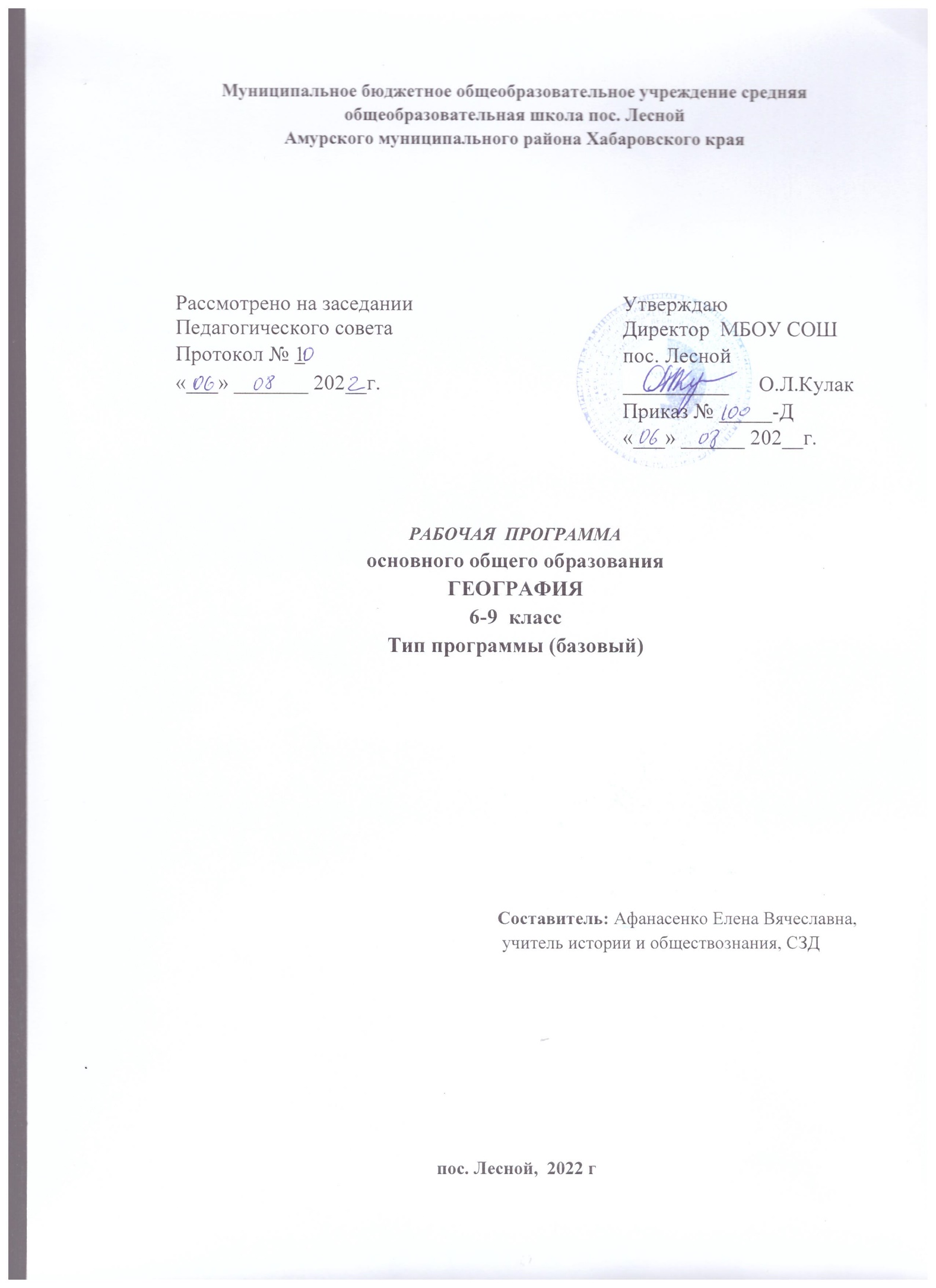 Пояснительная записка Рабочая программа  по географии 5-9  класс составлена с учетом следующих нормативных документов: ФЕДЕРАЛЬНЫЙ ГОСУДАРСТВЕННЫЙ ОБРАЗОВАТЕЛЬНЫЙ СТАНДАРТ ОСНОВНОГО ОБЩЕГО ОБРАЗОВАНИЯ. Утвержден приказом Министерства образования и науки Российской Федерации от «17»  декабря  2010 г. № 1897, с изменениями и дополнениями от: 29 декабря 2014 г., 31 декабря 2015 г.  ПРИМЕРНАЯ ОСНОВНАЯ ОБРАЗОВАТЕЛЬНАЯ ПРОГРАММА ОСНОВНОГО ОБЩЕГО ОБРАЗОВАНИЯ, ОДОБРЕННАЯ РЕШЕНИЕМ ФЕДЕРАЛЬНОГО УЧЕБНО-МЕТОДИЧЕСКОГО ОБЪЕДИНЕНИЯ ПО ОБЩЕМУ ОБРАЗОВАНИЮ, протокол от 08 апреля 2015 года № 1/15 ОСНОВНАЯ ОБРАЗОВАТЕЛЬНАЯ ПРОГРАММА ОСНОВНОГО ОБЩЕГО ОБРАЗОВАНИЯ МБОУ СОШ пос. Лесной. Программа 5-6 класса ориентирована на учебник О.А. Климанова, В.В. Климанов, Э.В. Ким «География. Землеведение» 5-6класс М.,  «Дрофа» , 2019г.   Программа 7класса ориентирована на учебник В.А. Коринская, И.В. Душина, В.А. Щенев «География материков и океанов» 7 класс М.,  «Дрофа» , 2017г.   Программа 8 класса ориентирована на учебник И.И. Баринова  «География России. Природа»  8 класс М.,  «Дрофа» , 2017г.   Программа 9 класса ориентирована на учебник А.И. Алексеев, В.А. Низовцев, Э.В. Ким, «География России. Хозяйство и географические районы» 9класс М.,  «Дрофа» , 2019г.  В связи с тем, что в 8 классе учащиеся не проходили тему «Население России» (из-за смены УМК, т.к. учебник отсутствовал в федеральном перечне), в 9 классе запланировано добавить 6 часов на изучение данной темы. Изучение географии направлено на достижение следующих целей: формирование системы географических знаний как компонента научной картины мира; формирование целостного географического обзора планеты Земля на разных его уровнях (планета в целом, территории материков, России, своего региона и т.д.); понимание особенностей взаимодействия человека и природы на современном этапе его развития с учетом исторических факторов; познание основных природных, социально – экономических, экологических, геополитических процессов и закономерностей, происходящих в географическом пространстве России в мире; формирование системы интеллектуальных, практических, универсальных учебных, оценочных, коммуникативных умений, обеспечивающих безопасное, социально и экологически целесообразное поведение в окружающей среде; формирование общечеловеческих ценностей, связанных с пониманием значимости географического пространства для человека, с заботой о сохранении окружающей среды для жизни на Земле; формирование опыта жизнедеятельности через усвоенные человечеством научные общекультурные достижения (карта, космические снимки, путешествия, наблюдения, традиции, использование приборов и техники), способствующие изучению, освоению и сохранению географического пространства; формирование опыта ориентирования в географическом пространстве с помощью различных способов (план, карта, приборы, объекты природы и др.), обеспечивающих реализацию собственных потребностей, интересов, проектов; формирование опыта творческой деятельности по реализации познавательных, социально – коммуникативных потребностей на основе создания собственных географических продуктов (схемы, проекты, карты, компьютерные программы, презентации); понимание закономерностей размещения населения и территориальной организации хозяйства в связи природными, социально – экономическими, экологическими факторами, зависимости проблем адаптации и здоровья человека от географических условий проживания; всестороннее изучение географии России, включая различные виды ее географического положения, природу, население, хозяйство, регионы, особенности природопользования в их взаимозависимости, ориентацию в разнообразных природных, социально – экономических процессах и явлениях, их пространственной дифференциации, понимание истоков, сущности и путей решения проблем для устойчивого развития страны; - выработка у обучающихся понимания общественной потребности в географических знаниях, а также формирование у них отношения к географии как возможной области будущей практической деятельности. 6 КЛАСС Планируемые результаты Личностные: овладение опытом участия в социально значимом труде; обладание осознанным, уважительным и доброжелательным отношением к другому человеку, его мнению; овладение коммуникативной компетентностью в общении и сотрудничестве со сверстниками в процессе образовательной, общественно полезной, творческой деятельности; овладение на уровне общего образования законченной системой географических знаний и умений, навыками их применения в различных жизненных ситуациях; осознание ценности географических знаний, как важнейшего компонента научной картины мира: сформированность устойчивых установок социально-ответственного поведения в географической среде – среде обитания всего живого, в том числе и человека. Предметные: объяснять значение понятий; объяснять особенности строения рельефа суши и дна Мирового океана приводить примеры географических следствий движения Земли; определять (измерять) направления и расстояния,работать с компасом; измерять (определять) температуру воздуха, атмосферное давление, направление ветра, облачность, амплитуду температур, среднюю температуру воздуха за сутки, месяц с использованием различных источников информации; ориентироваться на местности при помощи компаса, карты и местных предметов; называть (показывать) элементы градусной сети, географические полюса, объяснять их особенности; - читать план местности и карту; называть и показывать по карте основные географические объекты; называть основные способы изучения Земли в прошлом и в настоящее время и наиболее выдающиеся результаты географических открытий и путешествий; методы изучения земных недр и Мирового океана; - приводить примеры собственных путешествий, иллюстрировать их; описывать погоду своей местности, вести простейшие наблюдения элементов погоды; - обозначать на контурной карте географические объекты. Метапредметные: ставить учебную задачу под руководством учителя; планировать свою деятельность под руководством учителя; работать в соответствии с поставленной учебной задачей и предложенным планом; выделять главное, существенные признаки понятий; участвовать в совместной деятельности, высказывать суждения, подтверждая их фактами; искать и отбирать информацию в учебных и справочных пособиях, словарях; составлять описание объектов; сравнивать полученные результаты с ожидаемыми результатами; оценивать работу одноклассников; выявлять причинно-следственные связи; анализировать связи соподчинения и зависимости между компонентами объекта; составлять вопросы к текстам, логическую цепочку по тексту, таблицы, схемы по содержанию текста Основное содержание учебного курса 6 класс РАЗДЕЛ IV. ЗЕМЛЯ ВО ВСЕЛЕННОЙ (3 ч) Вращение Земли и его следствия. Когда начинается лето? Что такое тропики и полярные круги? Географические координаты. Для чего нужны географические координаты? Что такое географическая широта и географическая долгота? Урок-практикум. Практическая работа №1. Определение географических координат точки по глобусу. Как определить географические координаты объекта, лежащего на пересечении линий градусной сети? Как определить географические координаты объекта, лежащего между линиями градусной сети? Как, зная географические координаты, найти объект на глобусе? РАЗДЕЛ V. ПУТЕШЕСТВИЯ И ИХ ГЕОГРАФИЧЕСКОЕ ОТРАЖЕНИЕ (5 Ч) План местности.Умеете ли вы путешествовать? Как сделать ваши путевые впечатления интересными и полезными для всех остальных? Как можно изобразить земную поверхность? По каким правилам строится план местности? Как на планах может обозначаться масштаб? Как на планах обозначаются окружающие нас объекты? Ориентирование по плану и на местности. Как пользоваться компасом? Как определить по плану свое местонахождение? Как читать план местности? Урок-практикум. Практическая работа №2. Составление плана местности.  Полярная съемка местности. Маршрутная съемка местности. Многообразие карт. Какими бывают карты? Какие части земного шара могут быть показаны на карте? Как различаются карты по масштабу? Урок-практикум. Работа с картой. Практическая работа №3. Описание местоположения объекта на карте.  Как, зная географические координаты, найти точку на карте? Как описать местоположение объекта на карте? РАЗДЕЛ VI. ПРИРОДА ЗЕМЛИ (17 ч) ТЕМА 10. ПЛАНЕТА ВОДЫ (2 ч) Свойства вод Мирового океана. Почему вода в Мировом океане соленая? Какова температура океанской воды? Движение вод в Мировом океане.Как в Мировом океане образуются волны? Чем отличаются течения от окружающих вод? Как узнали о существовании океанических течений? Как океанические течения влияют на природу приморских районов материков? ТЕМА 11. ВНУТРЕННЕЕ СТРОЕНИЕ ЗЕМЛИ (3 ч) Движение литосферных плит. Какие силы управляют перемещением материков? Землетрясения: причины и последствия. Что происходит во время землетрясения? Какой силы может быть землетрясение? Можно ли предсказать землетрясение? Вулканы.Что такое вулкан? Что происходит в результате извержения вулкана?  Может ли человек использовать вулканы? Что такое гейзеры? ТЕМА 12. РЕЛЬЕФ СУШИ (3 ч) Изображение рельефа на планах местности и географических картах. Что такое относительная и абсолютная высота? Как изображают рельеф на плане местности? Как пользоваться шкалой высот и глубин? Что такое профиль местности? Горы. Как устроены горные области? Какие бывают горы? Как горы рождаются и развиваются? Как возникают пещеры? Какие стихийные процессы происходят в горах? Равнины. Как различаются равнины по высоте? Как рождаются равнины? Как текущая вода изменяет облик равнин? Какие формы рельефа создает на равнинах ветер? ТЕМА 13. АТМОСФЕРА И КЛИМАТЫ ЗЕМЛИ (6 ч) Температура воздуха. Почему температура воздуха с высотой понижается? Как температура воздуха меняется в течение суток? Как в России температура воздуха меняется в течение года? Везде ли на земном шаре бывают зима и лето? Атмосферное давление. Ветер. Какое бывает атмосферное давление? Что такое ветер? Облака и атмосферные осадки.Откуда берется дождь? Какие бывают атмосферные осадки? Погода и климат. Чем погода отличается от климата? Как распределены по земному шару пояса атмосферного давления? Как перемещаются воздушные массы в атмосфере Земли? Сколько на Земле климатических поясов? Какие еще причины влияют на климат? Как на климат влияет распределение суши и моря? Урок-практикум.  Практическая работа №4.  Работа с климатическими картами.  Работа с картами температуры воздуха. Работа с картой «Среднегодовое количество осадков». Определение направления господствующих ветров. Урок-практикум. Практическая работа №5.   Наблюдения за погодой. Составление календаря погоды.Как определить направление ветра? Как правильно измерить температуру воздуха? Как определить среднюю температуру воздуха за сутки? Как определить облачность? Как определить атмосферное давление? ТЕМА 14. ГИДРОСФЕРА — КРОВЕНОСНАЯ СИСТЕМА ЗЕМЛИ (3 ч) Реки в природе и на географических картах. Откуда в реку поступает вода? Когда воды в реке больше всего? Как меняется река от истока к устью? Как влияют на характер течения реки горные породы, слагающие ее русло? Что происходит, когда река встречается с морем? Озера. Какие бывают озера? Что такое сточное озеро? Подземные воды. Болота. Ледники.Как добыть воду из под земли? Как связаны подземные воды и болота? Чем различаются горные и покровные ледники? Как на ледники влияют изменения климата? РАЗДЕЛ VII. ГЕОГРАФИЧЕСКАЯ ОБОЛОЧКА - СРЕДА ЖИЗНИ (6 ч) ТЕМА 15. ЖИВАЯ ПЛАНЕТА (2 ч) Закономерности распространения живых организмов на Земле.От чего зависит растительность? Какие типы растительного покрова есть на земном шаре? От каких условий зависит распространение животных? Почва как особое природное тело. Чем отличается почва от горной породы? Какие бывают почвы? Почему человек должен охранять почву? ТЕМА 16. ГЕОГРАФИЧЕСКАЯ ОБОЛОЧКА И ЕЕ ЗАКОНОМЕРНОСТИ (3 ч) Понятие о географической оболочке. Как связаны между собой оболочки Земли? Что такое географическая оболочка? Какие свойства имеет географическая оболочка? Природные комплексы как части географической оболочки. Из чего состоит географическая оболочка? Какие природные комплексы размещены на равнинах Земли? Что влияет на размещение природных комплексов в горах? Природные зоны Земли. Чем различаются природные зоны? Какие природные зоны существуют в жарких и влажных районах Земли? Какие природные зоны есть в жарких и сухих районах Земли? Где растет самый лучший виноград? Какие природные зоны есть в умеренных широтах? Какие природные зоны есть в полярных районах нашей планеты? ТЕМА 17. ПРИРОДА И ЧЕЛОВЕК (1 ч) Стихийные бедствия и человек. Какие бывают стихийные бедствия? Когда стихийные бедствия особенно опасны? Как человек защищается от стихийных бедствий? Резервное время – 2часа. Практические работы Урок-практикум. Практическая работа №1. Определение географических координат точки по глобусу. Урок-практикум. Практическая работа №2. Составление плана местности. Урок-практикум. Практическая работа №3.Работа с картой.  Урок-практикум.  Практическая работа №4. Работа с климатическими картами. Урок-практикум. Практическая работа №5. Наблюдения за погодой. Тематическое планирование – 6 класс                                                         Календарно-тематическое планирование  по географии 6 класс  7 КЛАСС Планируемые результаты Предметные результаты обучения Учащийся должен уметь:  показывать материки и части света; приводить примеры материковых, вулканических, коралловых  островов; давать характеристику карты; читать и анализировать карту; называть и показывать по карте крупные формы рельефа и объяснять зависимость крупных форм рельефа от строения земной коры; объяснять зональность в распределении температуры воздуха, атмосферного давления, осадков; называть типы воздушных масс и некоторые их характеристики; делать простейшие описания климата отдельных климатических поясов; показывать океаны и некоторые моря, течения, объяснять изменения свойств океанических вод; приводить примеры влияния Мирового океана на природу материков; приводить примеры природных комплексов; составлять  простейшие схемы взаимодействия  природных комплексов. рассказывать об основных путях расселения человека по материкам, главных областях расселения, разнообразии видов хозяйственной деятельности людей; читать комплексную карту; показывать наиболее крупные страны мира. показывать на карте и называть океаны и материки, определять их географическое положение, определять и называть некоторые отличительные признаки отдельных океанов и материков как крупных природных комплексов; показывать на карте наиболее крупные и известные географические объекты на материках (горы, возвышенности, реки, озера и т. д.) и в океанах (моря, заливы, проливы, острова, полуострова); описывать отдельные природные комплексы с использованием карт; показывать наиболее крупные государства на материках; уметь давать описания природы и основных занятий населения, используя карты атласа; приводить примеры воздействия и изменений природы на материках под влиянием деятельности человека. приводить примеры, подтверждающие закономерности географической оболочки – целостность, ритмичность, зональность; объяснять их влияние на жизнь и деятельность человека; называть разные виды природных ресурсов; приводить примеры влияния природы на условия жизни людей. Метапредметные результаты обучения Учащийся должен уметь: самостоятельно приобретать новые знания и практические умения; организовывать свою познавательную деятельность — определять ее цели и задачи, выбирать способы достижения целей и применять их, оценивать результаты деятельности; вести самостоятельный поиск, анализ и отбор информации, ее преобразование, классификацию, сохранение, передачу и презентацию; работать с текстом: составлять сложный план, логическую цепочку, таблицу, схему, создавать тексты разных видов (описательные, объяснительные). Личностные результаты обучения Учащийся должен: осознавать себя жителем планеты Земля и гражданином России; осознавать целостность природы, населения и хозяйства Земли, материков, их крупных регионов и стран; осознавать значимость и общность глобальных проблем человечества; овладеть на уровне общего образования законченной системой географических знаний и умений, навыками их применения в различных жизненных ситуациях; проявлять эмоционально-ценностное отношение к окружающей среде, к необходимости ее сохранения и рационального использования; проявлять патриотизм, любовь к своей местности, своему региону, своей стране; уважать историю, культуру, национальные особенности, традиции и обычаи других народов; уметь оценивать с позиций социальных норм собственные поступки и поступки других людей; уметь взаимодействовать с людьми, работать в коллективе, вести диалог, дискуссию, вырабатывая общее решение; уметь ориентироваться в окружающем мире, выбирать цель своих действий и поступков, принимать решения. Основное содержание курса по географии 7 класс Введение. 1чГеография в современном мире. Страноведение – наука о природе, населении, хозяйстве и культуре стран земного шара. Материки, части света и страны. Географические карты. Разнообразие стран современного мира. Способы получения страноведческой информации. Источники географической информации.Раздел I. Земля – планета людей  18 ч.Тема 1. Население мира. Появление человека и его распространение по земному шару. Сухопутные мосты между материками в прошлом. Речные цивилизации древности. Средиземноморье как колыбель цивилизации. Плавания человека через океан. Освоение внутренних районов материков. Миграции.Колебание численности населения Земли. Расселение человека по земному шару. Размещение населения и плотность. Наиболее населённые страны мира. Человеческие расы.  Крупнейшие народы мира, их социальные и экологические проблемы. Разнообразие культур и этносов. Национальные традиции и обычаи. Религии мира. Городское и сельское население. Крупнейшие города мира.Практические работы: 1*. Анализ размещения населения с использованием карты «Плотность населения мира». 2. Нанесение на контурную карту ареалов распространения представителей основных человеческих рас. 3. Составление с использованием карт атласа таблицы «Крупнейшие по численности населения страны мира» и обозначение этих стран на контурной карте. 4. Нанесение на к/к древнейших речных цивилизаций.Тема 2. Хозяйственная деятельность человека. Возникновение и развитие хозяйства. Разнообразие видов хозяйственной деятельности и их изменения во времени. Первичные, вторичные и третичные виды хозяйственной деятельности. Современное хозяйство мира: секторы (сферы), отрасли. Взаимосвязь хозяйств отдельных стран мира.Практическая работа. Выделение характерных черт индустриального (промышленного0 и сельского пейзажей (своей местности или по литературному описанию)Тема 3. Природа Земли и человек. Карта строение земной коры. Соотношение между формами рельефа и строением коры. Платформы и складчатые области. Эпохи складчатости. Влияние климата на облик Земли и жизнь людей. Зависимость температуры воздуха от угла падения солнечных лучей. Основные и переходные климатические пояса. Образование климатических областей. Парниковый эффект.Мировой океан и его значение для природы Земли. Живое вещество в океане. Морские природные комплексы. Природные богатства Мирового океана.Практические работы: 1*. Работа с климатограммами – характеристика климатических областей мира. 2.Составление картосхемы «Самое удивительное на Земле» с нанесением по географическим координатам точек с самой высокой и самой низкой температурой воздуха, самыми большими и самыми маленькими абсолютными высотами и т.д. 3*. Определение соотношения между формами рельефа и строением земной коры.Раздел II. Материки, океаны  и страны мира. 44 чЕвразия и омывающие ее океаны.  Евразия – самый большой материк Земли. Географическое положение, его влияние на особенности природы материка. Атлантический океан – самый молодой и освоенный. Индийский  океан. Особенности природы и особенности хозяйственного использования океанов.Практические работы: 1. Определение географического положения материка Евразия. 2. Определение особенностей географического положения, границ и природы Атлантического и Индийского океанов.                                     Тема 4. Европа  Европа – самая старая, заселённая и освоенная часть света Общие особенности европейских стран. Европейский союз.Северная Европа. Физико-географическое положение стран (островное и полуостровное) и их относительная изолированность. Древнее оледенение и его влияние на природу стран. Океанические течения и их влияние на природу и хозяйство. Вулканизм и ледники Исландии. Использование геотермальной энергии. Основные черты природы Фенноскандии. Фьорды Норвегии, озера и возвышенности Швеции, леса и болота Финляндии. Скандинавы - потомки викингов. Особенности хозяйства: рыболовство, лесная промышленность, добыча железной руды и нефти. Обрабатывающая промышленность Швеции. Молочное животноводство.Средняя Европа. Британские острова. Географическое положение. Влияние островного положения на историю и культуру страны. Факторы формирования морского умеренного климата. Великобритания – «туманный Альбион». Зависимость природы и хозяйства от особенностей климата. Островная изоляция,  влияние ее на характер и жизнь британцев. Индустриальная мощь Англии. Лондон и его достопримечательности. Ирландия – «зеленый остров». Франция и страны Бенилюкса. Географическое положение и единство стран региона. Разнообразие природы и хозяйства регионов Франции. Культурное наследие Франции. Нидерланды: страна низкой земли. Наводнения их причины. Работы по мелиорации территории. Польдеры и ветряные мельницы. Бельгия: сгусток населения и промышленности. Штаб-квартиры Европейских  объединений.Германия и Альпийские страны. Германия – самая большая по численности населения страна Европы. Природа страны: от приморских низин Балтийского и Северного морей до альпийских высокогорий. Области древней складчатости и характерные для них полезные ископаемые. Рейн и Эльба – срединные оси Европы. Региональные различия в хозяйстве и населении страны. Разнообразие немецких городов. Берлин, Гамбург, Мюнхен. Горы и ледники Швейцарии и Австрии. Восточная Европа. Страны между Германией и Россией. Страны западных славян: Польша, Чехия и Словакия; территориальная и культурная связь с Россией. Широколиственные и смешанные леса. Интенсивное и давнее освоение территории и современное состояние природы. Национальные парки. Особенности переходной экономики.Страны Балтии (Литва, Латвия, Эстония). Приморское географическое положение. Озера и морены Прибалтики, мягкий морской климат. Низкое естественное плодородие почв и скудость природных ресурсов.  Куршская коса – памятник всемирного природного наследия. Хуторская форма расселения. Рыбный промысел  и приморская рекреация. Территориальная близость с Россией и сложность исторических взаимодействий. Русскоязычное население стран Балтии.Страны восточных славян (Беларусь, Украина, Молдова). Географическое положение территории, его сходства и различия с Европейской частью России. Белорусское полесье. Чернобыль и «ядерная катастрофа».Степи и лесостепи Украины. Киев – «мать городов русских». «Украинский» Запад и «русские» Восток и Юг. Индустриально-аграрный характер экономики. Основные виды хозяйственной деятельности.Южная Европа. Страны на Пиренейском полуострове (Испания и Португалия). Географическое положение стран в субтропическом климате и его следствия. Барьерный эффект гор на окраинах и континентальность климата в центре. Разнообразие природы и хозяйства регионов Испании. Арабское влияние в привычном ландшафте. Конкистадоры. Национальные традиции испанцев, известные всему миру. Мадрид и Барселона. Португалия – приатлантическая  страна на крайнем западе Европы.Страны на Апеннинском полуострове (Италия). «Итальянский сапог» на карте Европы. Государства – карлики. Влияние географического положения на характер природы и хозяйство региона. Горные цепи как неотъемлемая часть страны: альпийская складчатость и ее современные проявления.  Промышленное могущество Севера и отсталость Юга. Субтропические культуры, рекреация. Венеция, Рим, Флоренция – «классическая Италия». Ватикан – город-государство.Дунайские и Балканские страны. Особенности географического положения, изрезанность береговой линии и её влияние на особенности цивилизации. Горные страны. Карстовые плато. Дунай – международная река Европы. Особенности режима реки. Благоприятные агроклиматические ресурсы. Узел культур и религий. Венгрия: финно-угорский народ в центре Европы. Будапешт – город на берегах Дуная. Предгорный прогиб Карпат и румынская нефть. Сады Болгарии. Югославия: лоскутное одеяло. Культурное наследие Греции.Россия – евразийская страна, самая большая по площади страна мира. Особенности природы, населения и  хозяйства России.                                           Тема 5.  Азия Своеобразие географического положения Азии и его влияние  на особенности природы. Минеральные ресурсы региона и их  приуроченность к различным структурам земной коры. Этнокультурная специфика региона в целом.Закавказье (Грузия, Армения, Азербайджан). Географическое положение: между Черным и Каспийским морями. Сложность геологической истории и ее связь с рельефообразованием: горные цепи, лавовые плато, межгорные долины. Землетрясения и потухшие вулканы, озера. Влажные и сухие субтропики: экспозиционный эффект гор и специализация сельского хозяйства. Высотная поясность на Кавказе. Субтропическое и орошаемое земледелие,  нефтедобыча.Юго-Западная Азия. Состав региона: Турция, Восточное Средиземноморье, страны Персидского залива, Аравийский полуостров. Географическое положение региона: на перекрестке цивилизаций и культур – мост между континентами. Жаркий и сухой климат Аравии, субтропики Турции и восточного Средиземноморья. Иран– горы, нагорья и пустыни. Нефтяные богатства стран Персидского залива. Пустыни Аравии и зарождение ислама. Иерусалим – центр трех религий. Византия – Константинополь – Стамбул. Исторически обусловленные и новые отрасли хозяйства стран региона. Региональные различия в доходах стран и их следствия.Центральная Азия. Казахстан, Средняя Азия и Афганистан. Специфика континентального географического положения: в центре Азии. Горы и равнины региона и их связь. Бассейн внутреннего стока: реки, пропадающие в пустыне. Пустыни и оазисы. Древняя история и памятники архитектуры: Хорезм, Бухара, Самарканд. Котел кочевых народов. Монокультурное хозяйство и его экологические последствия. Арал – исчезающее море пустыни. Афганистан – страна без железных дорог. Восточная Азия. Китай и Монголия. Особенности географического положения региона. Сибирский антициклон и континентальность климата. Муссонная циркуляция атмосферы. Огромные размеры Китая и разнообразие природы. Хуанхэ – «желтая река». Лессовые плато и ветровая эрозия. Катастрофические наводнения. Самая многонаселенная страна мира: пути решения демографической проблемы. Культура риса и сои; шелководство. Современное экономическое развитие Китая. Холодные высокогорья Тибета и их изоляция. Монголия – страна «потомков Чингисхана».Япония и страны на Корейском полуострове. Географическое положение Японии: от тропиков до умеренных широт. Высокая сейсмичность и ее проявления; цунами. Островная изоляция страны. Культ природы и особенности национального сознания. Высокая плотность населения и урбанизация. Передовой уровень хозяйства. Корея – разделенный полуостров. Один народ, общая история и культура. КНДР – изолированная страна. Республика Корея – путь от отсталого к экономически развитому государству.Южная Азия. Географическое положение региона: от высочайших гор в мире до берегов Индийского океана. Муссоны и их влияние на природу и хозяйство Индии. Гималаи и их образование. Горные королевства Непала и Бутана. Инд и Ганг – две главные реки Южной Азии. Древняя культура Индии и ее связь с природой. Бангладеш – государство-дельта. Юго-Восточная Азия. Географическое положение: влажный угол материка. Обилие осадков и буйство растительности. Постоянно-влажные и переменно-влажные леса. Индокитай – между двумя великими цивилизациями. Индонезия и Филиппины – страны-архипелаги. Интенсивное индустриальное развитие стран; «восточноазиатские драконы». Обобщение знаний по теме «Евразия». Евразия – самый большой материк земного шара. Разнообразие физико-географического положения и природы стран материка. Самые крупные и наиболее значимые природные объекты Евразии. Неравномерность размещения населения и народы, населяющие Евразию. Расовый, национальный и религиозный состав. Регионы Евразии.Практические работы: 1*.Описание географического положения Евразии. 2.Составление маршрута морского путешествия с архипелага Шпицберген в Хельсинки с нанесением на карту основных проливов, заливов, островов и полуостровов.  3*. Описание климатической диаграммы города и выявление основных факторов формирования морского климата (на примере Лондона). 4*.Составление по картам атласа и дополнительным источникам комплексной характеристики одной из стран (на примере Центральной Европы). 5*. Подготовка краткого туристического проспекта и карты «Достопримечательности страны» (на примере Италии). 6. Обозначение на контурной карте стран, расположенных в пределах одного речного бассейна и составление маршрута речного путешествия (на примере Дуная). 7*. Сравнительная характеристика природы и хозяйства влажных и сухих субтропиков (на примере стран Закавказья). 8. Нанесение на контурную карту месторождений полезных ископаемых (на примере стран Юго-Западной Азии). 9. Составление краткой характеристики рекреационных ресурсов региона и нанесение на карту крупных рекреационных районов (на примере стран Балтии или Южной Европы). 10*. Составление характеристики одного из типов климата и нанесение на карту основных факторов его формирования (на примере муссонного климата и полуострова Индостан). 11. Анализ размещения населения по территории страны (на примере Китая). 12. Нанесение на контурную карту самых крупных и наиболее значимых природных объектов Евразии. Тема 6. Африка. Общая характеристика Африки. Модель географической зональности и симметрия относительно экватора. Самые крупные и наиболее значимые природные объекты материка. Колониальное прошлое и современная политическая карта Африки. Северная Африка. Географическое положение региона. Страны Магриба – африканское Средиземноморье. Арабский запад. Полезные ископаемые: нефть, природный газ и фосфориты. Жаркий и сухой климат. Нил – уникальный плодородный оазис. Сахара – крупнейшая пустыня планеты. Тропические пустыни: песчаные, каменистые, соляные. Земледелие в оазисах. Культура финиковой пальмы.Западная и Центральная Африка. Особенности географического положения. Влияние рельефа и климата на формирование природных зон экваториального и субэкваториальных поясов.Страны побережья Гвинейского залива. Кофе, бананы, какао и другие плантационные культуры. Река Нигер и ее роль в жизни Западной Африки. Зона Сахеля. Озеро Чад. Опустынивание. Бассейн Конго – лесное сердце континента. Обезлесение и его причины. Полезные ископаемые стран региона. Особенности современного хозяйства: добыча полезных ископаемых и плантации тропических культур. Народы негроидной расы: фульбе, хауса, пигмеи.Восточная Африка. Особенности географического положения: вдоль побережья Индийского океана. Великие Африканские разломы: нагорья, плоскогорья и озера. Рифтовая зона. Саванны и редколесья. Сафари и национальные парки. Эфиопия – родина сельскохозяйственных культур. Арабское влияние на побережье Индийского океана. Народы банту и суахили. Мадагаскар – крупнейший остров у берегов Африки.Южная Африка. Особенности географического положения стран региона. Различия западных и восточных побережий. Река Замбези и водопад Виктория. Влияние холодных течений и пустыня Намиб (дюны и вельвичия). Пески Калахари и внутренние дельты. Капские и Драконовы горы – «Средиземноморье Южной Африки». Южно-Африканская Республика: сложный национальный состав, особенности экономического развития. Горнодобывающая промышленность: руды цветных металлов, алмазы, золото.Обобщение знаний по теме «Африка». Самые крупные и наиболее значимые природные объекты. Особенности природы материка обусловленные географическим положением- модель географической зональности и симметричное расположение зон относительно экватора. Колониальный тип структуры хозяйства: порты, районы добычи полезных ископаемых, плантационное сельское хозяйство. Голод, нищета, неграмотность.Практические работы: 1*. Географическое положение и особенности природы. Определение крайних точек материка и его протяженности с севера на юг и с запада на восток. 2*. Нанесение на контурную карту наиболее значимых природных объектов материка. 3. Нанесение на контурную карту ареала проживания группы народов (на примере арабов, Северная Африка). 4*. Изучение специализации отдельных стран или регионов материка (по выбору).Тема 7. Америка – Новый свет. Америка – Новый свет. Одна часть света, два материка. Особенности географического положения и природы Северной и Южной Америки.Канада и Гренландия. Особенности географического положения. «Холодное дыхание» Арктики и сдвиг природно-хозяйственных зон на юг. Канадский Арктический архипелаг. Арктический и субарктический климат. Гудзонов залив – «ледяной мешок». Гранитные скалы полуострова Лабрадор. Кристаллический щит и богатство полезных ископаемых. Материковое оледенение, его влияние на природу и хозяйство страны. Великие озера и река Святого Лаврентия. Североамериканская тайга и степные провинции. Гренландия – самый большой остров на Земле.Соединенные Штаты Америки Географическое положение: от Атлантики до Тихого океана. Особенности природы страны: горный Запад и равнинный Восток. Меридиональная зональность. «Молодые» Кордильеры и «старые» Аппалачи. Национальные парки. Состав населения страны: «иммиграционный котел». Миссисипи – «американская Волга».США – крупнейшая экономическая держава мира. Региональные различия в размещении населения и хозяйства на территории страны. Северо-Восток США: район первых переселенцев. «Супергород» Нью-Йорк. Родина небоскрёбов- Чикаго. Вашингтон – столица США. Полуостров Флорида – тропический рай и космодром. Калифорния – самый населённый и развитый штат. Города Тихоокеанского побережья – Лос-Анджелес, Сан – Франциско.Центральная Америка и Вест-Индия. Особенности географического положения стран региона. Перешеек между океанами и Панамский канал. Жаркий и сухой климат внутренних нагорий. Наследие древних культур. Мехико – крупнейший город мира. Тропические циклоны Карибского моря. Вест-Индия: Большие и Малые Антильские острова.Бразилия. Крупнейшая страна Южной Америки. Река Амазонка – самая полноводная река Земли. Амазонская сельва (Амазония) – «легкие планеты». Минеральные богатства Бразильского плоскогорья. Плантационное хозяйство: кофе, сахарный тростник и другие тропические культуры.  Бразилиа – столица страны.Рио-де-Жанейро – город карнавалов.Андские страны. Состав региона. Горная цепь Анд – ось развития региона. Сложность геологический истории и богатство полезными ископаемыми: нефть Эквадора, олово Боливии и медь Чили. Льянос – саванны бассейна Ориноко. Водопад Анхель. Высотная поясность: от сельвы до ледников. Положение снеговой линии в зависимости от климата. Приокеаническая пустыня Атакама. Высокогорное озеро Титикака.Ла-Платские страны. Положение в субтропических и умеренных широтах. Пампа и ее сравнение со степями и прериями. Патагония.  Река Парана и гидростроительство. Крайний юг материка: фьорды и острова. Остров Огненная Земля и мыс Горн.Обобщение знаний по Северной и Южной Америке. Одна часть света – два материка. Латинская Америка – бывшие колонии Испании и Португалии. Кордильеры и Анды – общая ось материков. Панамериканское шоссе. Самые крупные и наиболее значимые природные объекты Америки. Уникальный расовый состав стран Америки: смешение европеоидной, монголоидной и негроидной расы.Практические работы: 1. Нанесение на контурную карту важнейших природных объектов Северной Америки. 2*. Изучение региональных различий в природе и хозяйстве страны (на примере США). 3. Описание географического положения Южной Америки. 4*. Составление комплексной характеристики реки (на примере Амазонки или Параны). 5. Составление схемы высотной поясности (на примере Экваториальных Анд).Тема 8. Австралия и Океания. Австралия. Географическое положение и природа. Страна-материк. Сухопутные мосты с Евразией и Тасманией. Остров Тасмания. Большой Водораздельный хребет и его влияние на природу страны. Пустыни центральной Австралии. Озеро Эйр и пересыхающие реки (крики). Минеральные богатства материка. Уникальный животный и растительный мир; эндемики. Аборигены и иммигранты. Сидней и Мельбурн – города-соперники.Океания. Состав региона: Полинезия и Новая Зеландия, Микронезия, Меланезия. Линия перемены дат. Происхождение островов и общие черты природы. Коралловые рифы, атоллы и лагуны. «Покорители» Тихого океана. Натуральное хозяйство и ядерные испытания.Особенности природы и хозяйственного использования Тихого океана.Практические работы: 1*. Выявление влияния рельефа на климат материка (на примере Большого Водораздельного хребта и Центральной Австралии). 2.* Составление географического описания острова (на примере одного из островов Новой Зеландии).Тема 9. Полярные области Земли. Полярные области Земли. Общие черты природы полярных областей Земли. История исследования и освоения. Международное сотрудничество в исследовании и освоении.Арктика. Особенности географического положения, природы и хозяйственного освоения Северного ледовитого океана и сухопутной части материка. Антарктика. Антарктида - самый южный материк. Ледниковый покров и строение материка. Антарктические оазисы и птичьи базары. Полюс холода планеты. Шельфовые ледники и айсберги. Озоновая дыра.Общие черты полярных областей Земли. Практические работы: 1*. Составление краткой характеристики Северного Ледовитого океана.Раздел Ш. Человек и планета: история взаимоотношений. История изменения природы человеком. Воздействие первобытных людей на природу, использование огня. Древнее земледелие и его негативные последствия. Результаты взаимодействия человека на различные оболочки Земли. Изменение  человеком  природы материков. Прошлое и будущее Земли. Образование планеты и земных оболочек. Эпохи горообразования и ледниковые периоды. Будущее нашей планеты и человечества.Практические работы: 1. Подготовка сообщений по темам: «Причины возникновения глобальные проблемы человечества»; «Как мы можем помочь в решении глобальных проблем человечества»Календарно-тематическое планирование по географии 7 класс8 КЛАСС Планируемые результаты ЛИЧНОСТНЫЕ  результаты обучения: Учащийся должен обладать: российской гражданской идентичностью: патриотизмом, уважением к Отечеству, прошлому и настоящему многонационального народа России; осознанием своей этнической принадлежности, знанием истории, культуры своего народа, своего края, основ культурного наследия народов России и человечества; усвоением гуманистических, демократических и традиционных ценностей многонационального российского общества; чувством ответственности и долга перед Родиной; ответственным отношением к учению, готовностью и способностью к саморазвитию и самообразованию на основе мотивации к обучению и познанию, осознанному выбору и построению дальнейшей индивидуальной траектории образования; целостным мировоззрением, соответствующим современному уровню развития науки и общественной практики; гражданской позицией к ценностям народов России, готовностью и способностью вести диалог с другими людьми и достигать в нем взаимопонимания; коммуникативной компетентностью в общении и сотрудничестве со сверстниками, детьми старшего и младшего возраста, взрослыми в процессе образовательной, общественно полезной, учебно-исследовательской, творческой и других видов деятельности; пониманием ценности здорового и безопасного образа жизни, правилами индивидуального и коллективного безопасного поведения в чрезвычайных ситуациях; основами экологической культуры, соответствующей современному уровню экологического мышления. МЕТАПРЕДМЕТНЫЕ  результаты обучения :  	Уметь: ставить учебные задачи; вносить изменения в последовательность и содержание учебной задачи; выбирать наиболее рациональную последовательность выполнения учебной задачи; планировать и корректировать  свою деятельность в соответствии с ее целями, задачами и условиями; оценивать свою работу в сравнении с существующими требованиями; классифицировать информацию в соответствии с выбранными признаками; сравнивать объекты по главным и второстепенным признакам; систематизировать и структуировать информацию; формулировать проблемные вопросы, искать пути решения проблемных ситуаций; владеть навыками анализа и синтеза; искать и отбирать необходимые источники информации; использовать информационно-коммуникативные технологии на уровне общего пользования, включая поиск, построение и передачу информации, презентацию выполненных работ на основе умений безопасного использования средств информационно-коммуникативных технологий и сети Интернет; представлять информацию в различных формах (письменной, устной) и видах; работать с текстом и внетекстовыми компонентами: составлять тезисный план, выводы, конспект, тезисы выступления, переводить информацию из одного вида в другой (текст в таблицу, карту в текст и т.п.); использовать  различные виды моделирования, исходя из учебной задачи; выступать перед аудиторией, придерживаясь определенного стиля при выступлении; вести дискуссию, диалог; находить приемлемое решение при наличии разных точек зрения. ПРЕДМЕТНЫЕ  результаты обучения : России 	- показывать на карте крупные природные районы России: называть и показывать на карте географические объекты (горы, равнины, реки, озера и т.д.); давать комплексную физико-географическую характеристику объектов; отбирать объекты, определяющие географический образ данной территории; оценивать природные условия и природные ресурсы территории с точки зрения условий труда и быта, влияния на обычаи и традиции людей; приводить примеры рационального и нерационального использования природных ресурсов регионов; - выделять экологические проблемы природных регионов. Человек и природа 	Уметь: объяснять влияние природных условий на жизнь, здоровье и хозяйственную деятельность людей; объяснять изменение природы под влиянием деятельности человека; объяснять значение географической науки в изучении и преобразовании природы, приводить соответствующие примеры. Основное содержание учебного курса ГЕОГРАФИЯ РОССИИ. ПРИРОДА. 8 КЛАСС. (2ч в неделю, всего 68 ч) Что изучает физическая география России 1 ч. Зачем следует изучать географию своей страны? Знакомство с учебником, атласом. Наша родина на карте мира6 ч. Географическое положение России.   Россия – самое большое государство мира. Крайние точки России. Границы России. Особенности географического положения России. Моря, омывающие берега Росси Физико-географическая характеристика морей. Ресурсы морей. Экологические проблемы  морей.  Россия на карте часовых поясов Местное время. Часовые пояса на территории России. Реформа системы исчисления времени в России. Как осваивали и изучали территорию России Открытие и освоение Севера новгородцами и поморами. Походы русских в Западную Сибирь. Географические открытия 16-начала 17 в. Открытия нового времени (середина 17-18 в.). Открытия 18 в. Исследования 19-20вв.  Современное административно-территориальное устройство России Федеральные округа и их столицы. Субъекты Федерации: края, области, города федерального подчинения; национально-территориальные образования. Практические работы:  Характеристика географического положения России.  Определение поясного времени для различных пунктов России. Дискуссия. Тема «Огромные пространства России: благо или помеха в развитии страны?» РАЗДЕЛ I.ОСОБЕННОСТИ ПРИРОДЫ И ПРИРОДНЫЕ РЕСУРСЫ РОССИИ  -   22ч.+1ч Тема 1.  Рельеф, геологическое строение и минеральные ресурсы5ч. Особенности рельефа России Крупные формы рельефа России и их размещение. Геологическое строение территории России Строение литосферы. Основные этапы геологической истории формирования земной коры. Тектонические структуры нашей страны. Связь отдельных форм рельефа со строением литосферы. Минеральные ресурсы России Распространение полезных ископаемых. Минерально-сырьевая база России. Экологические проблемы, связанные с добычей полезных ископаемых. Развитие форм рельефа Процессы, формирующие рельеф. Древнее оледенение на территории России. Деятельность текучих вод, ветра. Деятельность человека. Стихийные природные явления, происходящие в литосфере. Геологическое строение, рельеф и минеральные ресурсы Ульяновской области. Практические работы: 3.Объяснение зависимости расположения крупных форм рельефа и месторождений полезных ископаемых от строения земной коры. Тема 2.Климат и климатические ресурсы5ч. От чего зависит климат нашей страны Климатообразующие факторы. Влияние географического положения на климат. Циркуляция воздушных масс. Влияние подстилающей поверхности. Распределение тепла и влаги на территории России Распределение тепла  на территории нашей страны. Распределение осадков на территории нашей страны. Разнообразие климата России Типы климатов России: арктический, субарктический, умеренно континентальный, континентальный, резко континентальный, муссонный климат умеренного пояса. Зависимость человека от климата. Агроклиматические ресурсы Влияние климата на жизнь и деятельность человека. Агроклиматические ресурсы. Благоприятные и неблагоприятные климатические условия. Климат Ульяновской области. Практические работы: 4.Определение по картам закономерностей распределения солнечной радиации, радиационного баланса, выявление особенностей распределения средних температур января и июля, годового количества осадков на территории страны.5.Оценка основных климатических показателей одного из регионов страны. Тема 3.Внутренние воды и водные ресурсы5ч. Разнообразие внутренних вод России. Реки. Значение внутренних вод для человека. Зависимость рек от рельефа. Влияние климата на реки. Стихийные явления, связанные с реками. Озера, болота, подземные воды, ледники, многолетняя мерзлота.  Крупнейшие озера России. Происхождение озерных котловин. Верховые и низинные болота. Важность сохранения водно-болотных угодий. Роль подземных вод в природе и жизни человека. Виды подземных вод. Границы распространения многолетней мерзлоты в России, причины ее образования. Особенности освоения территорий с многолетней мерзлотой. Водные ресурсы. Роль воды в жизни человека. Водные ресурсы. Влияние деятельности человека на водные ресурсы и меры по их охране и восстановлению. Стихийные явления, связанные с водой. Дискуссия. Тема «Вода – уникальный ресурс, который нечем заменить…» Тема  4. Почвы и почвенные ресурсы4ч. Образование почв и их разнообразие Образование почв. Основные свойства почв. Разнообразие почв. Закономерности распространения Типы почв России: арктические, тундрово-глеевые, подзолистые, дерново-подзолитстые, серые, лесные, черноземы, темно-каштановые, каштановые, светло-каштановые. Почвенные ресурсы России. Значение почв для жизни и деятельности человека. От чего нужно охранять почву? Роль мелиораций в повышении плодородия почв. Охрана почв. Почвы Ульяновской области. Практические работы: 6.Выявление условий почвообразования основных типов почв (количество тепла, влаги, рельеф, растительность). Оценка их плодородия. Тема  5.  Растительный и животный мир. Биологические ресурсы3ч. Растительный и животный мир России.  Растительный и животный мир. Основные типы растительности России. Разнообразие животного мира России. Биологические ресурсы. Особо охраняемые природные территории (ООПТ) Роль живых организмов  в жизни Земли. Роль растительного и животного мира в жизни человека. Заповедники и национальные парки России. Природно-ресурсный потенциал России. Природные условия и ресурсы России. Особенности размещения природных ресурсов. Практические работы: 7.Составление прогноза изменений растительного и животного мира при изменении других компонентов природного комплекса.8.Определение роли ООПТ в сохранении природы России. РАЗДЕЛ II.ПРИРОДНЫЕ КОМПЛЕКСЫ  РОССИИ  -   32 ч. Тема 1. Природное районирование 7ч. Разнообразие природных комплексов России Разнообразие природных территориальных комплексов (ПТК). Физико-географическое районирование. ПТК природные и антропогенные. Моря как крупные природные комплексы Особенности природных комплексов морей на примере Белого моря. Ресурсы морей. Природные зоны России Природная зональность. Природные зоны нашей Родины: арктические пустыни, тундра, лесотундра, тайга, смешанные и широколиственные леса, лесостепи, степи, полупустыни и пустыни. Высотная поясность 	 Влияние гор на другие компоненты  природы и человека. Высотная поясность. Зависимость «набора» высотных поясов от географического положения и высоты гор. Практические работы: 9.Сравнительная характеристика двух природных зон России (по выбору).10.Объяснение принципов выделения крупных природных регионов на территории России. Тема 2.  Природа  регионов России  25ч. Восточно-Европейская равнина Особенности географического положения. История освоения. Особенности природы Русской равнины. Природные комплексы равнины. Памятники природы равнины. Природные ресурсы и проблемы их рационального использования. Творческая работа. Разработка туристических маршрутов по Русской равнине: по памятникам природы, по национальным паркам, по рекам и озерам. Кавказ – самые высокие горы России Географическое положение. Рельеф, геологическое строение и полезные ископаемые Кавказа.Особенности природы высокогорий. Природные комплексы и ресурсы. Население. Практические работы: 11.Оценка природных условий и ресурсов Кавказа. Прогнозирование изменений природы в результате хозяйственной деятельности. Творческая работа.Подготовка презентации  о природных уникумах Северного Кавказа. Урал – «каменный пояс Русской земли» Особенности географического положения.  История освоения. Природные ресурсы.Своеобразие природы Урала. Природные уникумы. Экологические проблемы. Практические работы: 12.Характеристика взаимодействия природы и общества. Творческая работа.Разработка туристических маршрутов по разным частям Урала: Северному, Среднему, Южному. Западно-Сибирская равнина Особенности географического положения. Особенности природы Западно- Сибирской равнины.Природные зоны Западно-Сибирской равнины. Природные ресурсы равнины и условия их освоения. Дискуссия. Тема «Что мешает освоению природных богатств Западно - Сибирской равнины?» Восточная Сибирь: величие и суровость природы Особенности географического положения. История освоения Восточной Сибири. Особенности природы Восточной Сибири. Климат. Природные районы Восточной Сибири. Жемчужина Сибири - Байкал.Природные ресурсы и проблемы их освоения. Дискуссия. Тема «Докажите справедливость слов М.В. Ломоносова « Российское могущество прирастать Сибирью будет…» Дальний Восток– край контрастов Особенности географического положения. История освоения. Особенности природы Дальнего Востока. Природные комплексы.Природные уникумы Дальнего Востока.Природные ресурсы, освоение их человеком. РАЗДЕЛ III.ЧЕЛОВЕК И ПРИРОДА  -   6 ч. Влияние природных условий на жизнь и здоровье человека Благоприятные условия для жизни и деятельности людей. Освоение территории с экстремальными условиями. Стихийные природные явления и их причины. География стихийных явлений. Меры борьбы со стихийными природными явлениями. Воздействие человека на природу Общественные потребности, удовлетворяемые за счет природы. Влияние деятельности человека на природные комплексы. Антропогенные ландшафты. Практические работы: 13.Сравнительная характеристика природных условий и ресурсов двух регионов России. Рациональное природопользование Охрана природы. Значение географического прогноза. Россия на экологической карте мира Источники  экологической безопасности. Контроль за состоянием природной среды. Практические работы: 14.Составление карты «Природные уникумы России» (по желанию) Экология и здоровье человека Уровень здоровья людей. Ландшафты как фактор здоровья. География для природы и общества История взаимоотношений между человеком и географической средой. Научно-техническая революция: благо или причины экологического кризиса. Практические работы: 15.Характеристика экологического состояния одного из регионов России. Тематическое планирование Календарнотематическое планирование  по географии  8 класс9 КЛАСС Планируемые результаты Метапредметные  умения: Регулятивные (учебно-организационные):  ставить учебные задачи;  вносить изменения в последовательность и содержание учебной задачи; выбирать наиболее рациональную последовательность выполнения учебной задачи; планировать и корректировать свою деятельность в соответствии с ее целями, задачами и условиями;  оценивать свою работу в  сравнении с существующими требованиями. Познавательные  (учебно-логические):  классифицировать в соответствии с выбранными признаками; сравнивать объекты по главным и второстепенным признакам; систематизировать информацию; структурировать информацию; определять проблему и способы ее решения; формулировать проблемные вопросы, искать пути решения проблемной ситуации;  владеть навыками анализа и синтеза. Учебно-информационные: поиск и отбор необходимых источников информации; использование информационно-коммуникационных технологий на уровне общего пользования, включая владение информационнокоммуникационными технологиями, поиском, построением и передачей информации, презентацией выполненных работ на основе умений безопасного использования средств информационно-коммуникационных технологий и сети Интернет; представление информации в различных формах (письменная и устная) и видах; работа с текстом и внетекстовыми компонентами: составление тезисного плана, выводов, конспекта, тезисов выступления;  перевод информации из одного вида в другой; использовать различные виды моделирования, исходя из учебной задачи; создание собственной информации и её представление в соответствии с учебными задачами;  составление рецензии, аннотации. Коммуникативные: выступать перед аудиторией, придерживаясь определенного стиля при выступлении; уметь вести дискуссию, диалог; находить приемлемое решение при наличии разных точек зрения. Личностные результаты освоения основной образовательной программы основного общего образования  по географии: осознание себя как члена общества на глобальном, региональном и локальном уровнях; осознание целостности природы, населения и хозяйства Земли, материков, их крупных районов и стран; представление о России как субъекте мирового географического пространства, её месте и роли в современном мире; осознание единства географического пространства России как единой среды обитания всех населяющих её народов, определяющей общность их исторических судеб; осознание значимости и общности глобальных проблем человечества; эмоционально-ценностное отношение к окружающей среде, необходимости её сохранения и рационального использования; патриотизм, любовь к своей местности, своему региону, своей стране; уважение к истории, культуре, национальным особенностям, традициям и образу жизни других народов, толерантности. Предметные результаты освоения основной образовательной программы основного общего образования  по географии: понимание роли и места географической науки в системе научных дисциплин, её роли в решении современных практических задач; представление о современной географической научной  картине мира и владение основами научных географических знаний (теорий, концепций, принципов, законов и базовых знаний); умение работать с разными источниками географической информации; умение выделять, описывать и объяснять существенные признаки географических объектов и явлений;  картографическая грамотность; владение элементарными практическими умениями; умения вести наблюдения за объектами, процессами и явлениями географической среды, их изменениями в результате природных и антропогенных воздействий, оценивать их последствия; умения применять географические знания в повседневной жизни для объяснения и оценки разнообразных процессов и явлений, адаптации к условиям проживания на определённой территории, самостоятельного оценивания уровня безопасности окружающей среды как сферы жизнедеятельности; умения соблюдать меры безопасности в случае природных стихийных бедствий и техногенных катастроф. Основное содержание учебного курса 9 класс (68 ч, 2 ч в неделю) Введение. Население России (6ч.) Как изменялась численность населения России в 18-20 вв. Людские потери России от войн, голода, репрессий. Демографические кризисы. Понятие о воспроизводстве населения. Типы воспроизводства. Графики изменения численности и естественного движения населения как один из видов представления информации. Соотношение мужчин и женщин в населении. Причины повышения смертности мужчин. Факторы, влияющие на продолжительность жизни. Половозрастная пирамида населения России. Факторы старении населения и факторы сохранения высокой доли молодежи. Диаграммы как источник географической информации. Их виды. Виды миграций населения. Роль миграций в становлении и развитии России. Факторы миграций. Влияние миграционной подвижности на традиции, характер и поведение людей. Внешние миграции населения: в Россию из нее. Территориальная подвижность населения. Суточные, недельные, годовые циклы передвижений населения. Картограммы как вид географической информации. Экономическая оценка жизни человека, экономическая связь поколений. Трудовые ресурсы, их состав и использование. Рынок труда. География безработицы. Что такое этнический состав населения? Этносы, их отличительные признаки. Этнический состав населения России. Религии России. Роль религии в формировании Российского государства. Преобладающие религии страны, связь религиозного и этнического состава населения. Плотность населения. Сопоставление плотности населения в разных регионах России и других странах. Влияние плотности населения на хозяйство , жизнь людей, на природную среду. Расселение людей, типы населенных пунктов. Отличие города от села. Понятие урбанизации, ее показатели. Раздел I  Хозяйство России (18ч) Тема 1. Общая характеристика хозяйства. Географическое районирование (3ч.) Понятие хозяйства. Его структура. Отрасли и их группировки. Три сектора хозяйства — первичный, вторичный, третичный. Изменение структуры хозяйства России. Этапы развития хозяйства России. Циклические закономерности развития хозяйства. Особенности индустриального пути развития России. Географическое районирование. Его виды (по однородности и по связям). Природное и экономическое районирование России. Административно-территориальное деление как один из видов районирования. Практические работы. Анализ графика «Изменение структуры хозяйства России» с целью выявления перераспределения занятости населения по сферам хозяйств за последние десятилетия. Выделение границ природных, экономических и географических районов в западном и восточном регионах страны. Сравнение их по разным показателям (размерам территории, границам, численности населения и т. д.) Тема 2. Главные отрасли и межотраслевые комплексы  (15 ч.) Агропромышленный комплекс. Состав, структура, проблемы развития. Сельское хозяйство, его главные особенности. Структура сельскохозяйственных угодий. Отраслевой состав сельского хозяйства. Структура и география растениеводства. Животноводство, его структура. Влияние природных условий на содержание скота. География животноводства. Легкая и пищевая промышленность в составе АПК. Особенности их развития в настоящее время. География легкой и пищевой промышленности. Лесной комплекс, его структура. Специфика лесного комплекса России. Основные отрасли и закономерности их размещения. Представление о лесопромышленном комплексе. Проблемы лесного комплекса. Топливно-энергетический   комплекс (ТЭК) и его значение в развитии хозяйства России. Особое значение ТЭК в условиях северного положения России с учетом размеров ее территории. Структура ТЭК, его связи с другими отраслями хозяйства. Угольная промышленность. Основные угольные бассейны. Социальные проблемы угольных районов. Нефтяная промышленность. Этапы развития. Основные районы добычи, транспортировки и переработки нефти. Нефтепроводы и нефтеперерабатывающие заводы. Газовая промышленность. Этапы развития. Районы добычи газа. Газопроводы. Газ — современный вид топлива. Роль нефтяной и газовой промышленности во внешней торговле России. Электроэнергетика. Энергосистемы. Типы электростанций, их специфика и особенности влияния на окружающую среду. География электроэнергетики. Проблемы ТЭК России. Металлургический комплекс, его значение в хозяйстве. Черная и цветная металлургия, их структура. Типы металлургических предприятий, факторы их размещения. Современная география черной и цветной металлургии. Машиностроительный комплекс, его роль и место в хозяйственной жизни страны. Машиностроение — «отрасль свободного размещения». Ориентация на квалифицированные кадры и удобные связи с другими городами — поставщиками деталей, потребителями продукции, научными базами. Специализация и кооперирование. Роль крупных заводов-лидеров в хозяйстве страны. Военно-промышленный комплекс (ВПК), его роль в экономике СССР и  России. Основные районы и центры производства. Судьба ВПК в рыночной экономике. Химическая промышленность. Уникальность отрасли. Структура химической промышленности. Производство минеральных удобрений. Химия полимеров. Химическая промышленность и окружающая среда. Понятие инфраструктуры. Транспортный комплекс, его значение. Сравнение различных видов транспорта по технико-экономическим особенностям и воздействию на окружающую среду. Отличительные особенности транспортной сети страны. Проблемы транспортного комплекса. Информационная инфраструктура. Значение информации для современного общества. Влияние телекоммуникаций на территориальную организацию общества и образ жизни людей. Сфера обслуживания. Рекреационное хозяйство. Его структура. Виды туризма. Рекреационные районы. Территориальное (географическое) разделение труда. Возникновение географического разделения труда. Условия, влияющие на специализацию районов. Изменение специализации географических районов во времени. Обобщение знаний по разделу «Хозяйство России». Практические работы.  Чтение карт, характеризующих особенности географии отраслей ТЭК (основные районы добычи, транспортировка, переработка и использование топливных ресурсов).  Объяснение влияния различных факторов на размещение металлургического производства.  Изучение особенностей внутриотраслевых связей на примере машиностроения или лесного комплекса.  Составление схемы межотраслевых связей химической промышленности.  5.Объяснение зональной специализации сельского хозяйства на основе анализа и сопоставления нескольких тематических карт.  Изучение на примере района своего проживания: а) обеспеченности населенного пункта пищевыми продуктами; б) районов производства поступающей продукции Сравнение транспортной обеспеченности отдельных районов России (на основе карт).  8.Объяснение возникновения экологических проблем, связанных с промышленным производством, сельским хозяйством и транспортом. Выделение группы отраслей, оказавших наибольшее воздействие на состояние окружающей среды, ее качество.  9.Выделение на контурной карте главных промышленных и сельскохозяйственных районов страны. Сравнение их размещения с Главной полосой расселения и с благоприятным по природным условиям жизни населения положением территорий. Раздел II  Районы России (42 ч). Тема 1.  Европейская часть (25 ч.) Восточно-Европейская равнина. Тектоника и рельеф, климат, реки. Природно-хозяйственные зоны. Волга. Природные особенности и хозяйственное использование до и после строительства ГЭС. Преобразование речных систем и экологические проблемы. Центральная Россия. Состав территории. Историческое ядро Русского государства. Географическое положение, его изменение в различные периоды.  Центральный район, его особое значение в жизни России. Особенности населения, район — «локомотив», центр науки и культуры. Памятники природы, истории и культуры. Народные промыслы. Старопромышленный район страны. Роль географического фактора в его формировании. Развитие хозяйства района. Отрасли специализации, их изменение в 1990-х гг. Москва — столица России. Столичные функции. Москва — центр инноваций. Крупнейший центр науки и высшего образования, политический и финансовый центр. Московская агломерация. Города Центрального района, их типы. Памятники истории и культуры. Современные функции городов. Центрально-Черноземный район. Этапы освоения территории и развития хозяйства. Природные ресурсы. «Русский чернозем». Эрозия и борьба с ней. Агропромышленный комплекс района. Развитие промышленности. КМА и черная металлургия. Территориальная структура и города района. Волго-Вятский район, его внутренняя неоднородность. Народы, их историко-культурные особенности. Нижний Новгород и его окружение. Северо-Западный район. Географическое положение района как «окна в Европу», его значение в разные периоды российской истории. Особенности природы. Балтийское море и Ладожское озеро, их использование и экологические проблем. Древние русские города, особенности их развития и современные проблемы. Санкт-Петербург, его основание и этапы развития. Особенности промышленности города на разных этапах развития. Новые хозяйственные задачи. Проблема наводнений. Планировка и внешний облик города. Петербург как центр русской культуры. Пригороды Петербурга. Наука и образование. Калининградская область. История формирования. Население и хозяйство. Анклавное географическое положение области. «Контактное» экономико-географическое положение области как ресурс ее развития. Европейский Север. Географическое положение, особенности природы. Моря Белое и Баренцево: природные особенности, пути хозяйственного использования, место в русской культуре и истории. Поморы. Этапы освоения и заселения территории. Изменение роли района в жизни России. Родина русских землепроходцев. Смена отраслей специализации. Роль Севера в развитии русской культуры. Природное и культурное наследие. Северные монастыри. Художественные промыслы. Древнее зодчество. Поволжье. Географическое положение. Волга как главная ось хозяйства и расселения и как природно-хозяйственная граница. Протяженность территории и изменение природных условий. Этническая и культурная неоднородность района. Изменение хозяйства района на различных этапах его развития. Современные отрасли специализации. Последствия строительства ГЭС, экологические конфликты и пути их решения. Крупнейшие города района (Казань, Самара, Волгоград), особенности их экономико-географического положения и этапы развития. Северный Кавказ (Европейский Юг). Особенности географического положения и разнообразие природы. История присоединения к России и заселения русскими. Внутренняя неоднородность территории. Природно-хозяйственные зоны. Полезные ископаемые. Кавказ как место встречи цивилизаций, культур, народов. Этническое, религиозное, культурное разнообразие района. Район с наилучшими в России условиями для сельского хозяйства. Агропромышленный комплекс, его структура. Другие отрасли промышленности. Рекреационные зоны. Черное и Азовское моря, их природа и хозяйственное использование. Транспортное и рекреационное значение морей. Новороссийск — крупнейший порт России. Каспийское море, его природа. История освоения. Колебания уровня моря, их экологические и хозяйственные последствия. Рыбные богатства Каспия. Нефть и газ. Дербент — самый древний из городов России. Урал как природный и как экономический район. Предуралье и Зауралье. Пограничность положения Урала в природном и социально-экономическом отношении. Разнообразие ископаемых богатств. Неоднородность природных условий. Спектры широтной и высотной поясности. Этапы освоения и развития хозяйства Урала, изменение его роли в хозяйстве России. Современная структура хозяйства, ее проблемы. Закрытые города. Конверсия военно-промышленного комплекса. Крупнейшие города. Социальные, экономические и экологические проблемы. Охрана природы. Обобщение знаний по западным районам России. Общие черты и проблемы западных районов России. Пути решения проблем. Практические работы. Нанесение на контурную карту основных объектов природы и памятников природы Восточно-Европейской равнины. Определение по картам и оценка ЭГП Центральной России. Практическая работа (по выбору): Народные промыслы Центральной России как фокус природных особенностей         (описание одного из центров народных художественных промыслов). Составление географических маршрутов по достопримечательным местам Центральной России (памятники природы, культурноисторические объекты, национальные святыни России).  Составление географического описания путешествия от Финского залива до      Рыбинска водным путем.  Европейский Север (варианты  по выбору): 1)Сравнение двух районов Европейского Севера — Кольско-Карельского и Двинско-     Печорского по плану: — особенности географического положения; — типичные природные ландшафты; — природные ресурсы; — хозяйственное развитие; — межрайонные связи 2) Выбор города в качестве “региональной столицы” Европейского Севера и обоснование своего выбора. Описание одного из природных или культурных памятников Севера на основе работы с разными источниками информации. Составление туристического маршрута по Карелии, Мурманской, Вологодской, Архангельской областям с обоснованием вида туризма в разное время года. Нанесение на контурную карту крупнейших городов Поволжья. Сравнительная оценка двух городов (на выбор) по транспортногеографическому положению, историко-культурной и хозяйственной роли в жизни страны.  Географическое описание Среднего Урала по картам. 8. Сравнение западной и восточной частей Северного Кавказа по природным условиям, развитию АПК и рекреационного хозяйства.  Тема 4. Азиатская часть России  (17 ч.) Природа Сибири. Рельеф, климат, реки, ландшафты и условия ведения хозяйства.    Природа и ресурсы гор Южной Сибири. Полезные ископаемые. Климат и горные реки. Высотная поясность. Арктические моря. Русские географические открытия. Особенности морей. Северный морской путь, его значение. Население Сибири. Этнический состав. Особенности «сибирских русских». Хозяйственное освоение Сибири. Первые города: Тобольск, Мангазея. Этапы развития хозяйства и сдвиги в размещении населения. Изменения в хозяйстве после распада СССР. Географические различия в освоении территории. Зона Крайнего Севера. Западная Сибирь. Особенности природы. Природно-хозяйственные зоны. Полезные ископаемые. Главная топливная база страны. Металлургия. ВПК. Сельское хозяйство. Восточная Сибирь. Природные условия. Тектоника и полезные ископаемые, их выборочная разработка. Каскады ГЭС. Природнохозяйственные зоны. Байкал — жемчужина России. Происхождение озера, особенности байкальской воды. Хозяйственное использование и экологические проблемы Байкала в российской культуре. Хозяйство Восточной Сибири. Гидроэлектроэнергетика, цветная металлургия. Лесной комплекс. ВПК. Сельское хозяйство. Экологические проблемы района. Дальний Восток. Формирование территории. Границы с Китаем и Японией, их изменения. Природные условия и ресурсы. Разнообразие природы. Опасные природные явления. Моря Тихого океана: Берингово, Охотское, Японское. Особенности природы и хозяйственное использование. Население района. История заселения. Национальный состав. Местные народы. Хозяйство района. Отрасли специализации. Транспортные связи. Перспективы района. Обобщение знаний по восточным районам России. Общие черты и проблемы восточных районов. Сравнение западной и восточной частей России. Обобщение знаний по разделу «Районы России». Практические работы. Географическое описание путешествия или из Екатеринбурга до Владивостока по Транссибирской магистрали (города и реки, встречающиеся на пути, изменение ландшафта, впечатления) или из Владивостока до Екатеринбурга. Выделить на карте и дать комплексное физико-географическое и экономико-географическое описание района Крайнего Севера Сибири, используя разные источники информации. Сравнительная характеристика (природных условий и ресурсов) морей Дальнего Востока.     (Сравнительная характеристика хозяйственного использования морей Тихого океана). Комплексная  характеристика Якутии как географического района, на основании использования  различных  источников  географической информации. Составление сравнительной таблицы, отражающей различие районов России (на основе работы с текстом, картами учебника и статистическими материалами). Тема 3 Россия в мире (1ч.) Внешние экономические связи России. Изменение места России в мировом хозяйстве в разные исторические периоды. Современная внешняя торговля России. Место России в мировой политике в различные исторические периоды. Россия и сопредельные страны. Практические работы. Работа со статистическими материалами с целью выявления уровня экономического и социального развития России в сравнении с показателями других стран мира. Работа с материалами средств массовой информации с целью характеристики изменений в экономической и политической жизни России. Тематическое планирование по географии 9 класс Календарно-тематическое планирование курса «География России. Хозяйство и географические районы»  9 класс (2 ч в неделю, всего 68 ч) № раздела, темы Наименование раздела и темы Количество  часов В 	том 	числе 	на практические работы 1. Раздел IV. Земля во Вселенной 3 2. Раздел V. Путешествия и их географическое отражение 5 2 3. Раздел VI. Природа Земли 18 2 3. Тема 10. Планета воды. 2 3. Тема 11. Внутреннее строение Земли. 3 3. Тема 12. Рельеф суши. 3 3. Тема 13. Атмосфера и климаты Земли. 6 2 3. Тема 14. Гидросфера – кровеносная система Земли. 4 4. Раздел VII. Географическая оболочка – среда жизни 6 4. Тема 15. Живая планета 2 4. Тема 16. Географическая оболочка и ее закономерности 3 4. Тема 17. Природа и человек 1 Резерв  2 Всего часов                                                                                             34 Всего часов                                                                                             34 № п/п № п/п Тема урока Тема урока Тема урока Кол-во часов Кол-во часов Кол-во часов Формы 	и 	виды контроля Планируемые результаты обучения  Планируемые результаты обучения  Планируемые результаты обучения  Планируемые результаты обучения  Электронные ресурсы Электронные ресурсы Электронные ресурсы Дата проведения Дата проведения Дата проведения Дата проведения Дата проведения № п/п № п/п Тема урока Тема урока Тема урока Кол-во часов Кол-во часов Кол-во часов Формы 	и 	виды контроля предметные метапредметные метапредметные личностные Электронные ресурсы Электронные ресурсы Электронные ресурсы План План План План Факт  Раздел IV. Земля во Вселенной–3 часа. Раздел IV. Земля во Вселенной–3 часа. Раздел IV. Земля во Вселенной–3 часа. Раздел IV. Земля во Вселенной–3 часа. 1 1 Вращение Земли и его следствия.  Вращение Земли и его следствия.  Вращение Земли и его следствия.  1 1 1 комбинированный опрос, индивидуальный устный опрос, фронтальный опрос, письменный контроль (географический диктант, самостоятельная работа, практическая работа). Выявлять и знать причины смены времён года, объяснять понятия: Северный и Южный полярный круг, Северный и Южный тропик, полярный день и полярная ночь. Умение работать с текстом, выделять в нем главное Умение работать с текстом, выделять в нем главное Учебнопознавательный интерес 	к географии 2 2 Географические координаты. Географические координаты. Географические координаты. 1 1 1 комбинированный опрос, индивидуальный устный опрос, фронтальный опрос, письменный контроль (географический диктант, самостоятельная работа, практическая работа). Давать 	определение понятию географические координаты. Называть методы определения географических координат. Знать правила работы с картой при определении географических координат точки.  Умение работать с картой, глобусом.  Умение работать с картой, глобусом. Понимание значимости научного ис-следования природы, населения и хозяйства. Понимание роли и значения географических знаний. 3 3 Урок практикум. Определение географических координат точки по глобусу. Урок практикум. Определение географических координат точки по глобусу. Урок практикум. Определение географических координат точки по глобусу. 1 1 1 комбинированный опрос, индивидуальный устный опрос, фронтальный опрос, письменный контроль (географический диктант, самостоятельная работа, практическая работа). Уметь 	определять географические координаты по глобусу и карте. Умение работать с различными источниками информации, структурировать учебный материал Умение работать с различными источниками информации, структурировать учебный материал Осознание значения географии 	в развитии представлений о форме Земли Раздел V. Путешествия и их географическое отражение –5 часов. Раздел V. Путешествия и их географическое отражение –5 часов. Раздел V. Путешествия и их географическое отражение –5 часов. Раздел V. Путешествия и их географическое отражение –5 часов. Раздел V. Путешествия и их географическое отражение –5 часов. Раздел V. Путешествия и их географическое отражение –5 часов. Раздел V. Путешествия и их географическое отражение –5 часов. Раздел V. Путешествия и их географическое отражение –5 часов. Раздел V. Путешествия и их географическое отражение –5 часов. Раздел V. Путешествия и их географическое отражение –5 часов. Раздел V. Путешествия и их географическое отражение –5 часов. Раздел V. Путешествия и их географическое отражение –5 часов. 4 4 4 План местности. План местности. План местности. 1 1 комбинированный опрос, индивидуальный устный опрос, фронтальный опрос, письменный контроль (географический диктант, самостоятельная работа, практическая работа). Давать определение понятиям: план местности, аэрофотоснимок, виды масштаба. Объяснять что показывает масштаб, условные знаки, легенда плана. Умение работать с различными источниками информации. Слуховое и визуальное восприятие ин-формации, умение выделять главное в различных источниках ин-формации Умение работать с различными источниками информации. Слуховое и визуальное восприятие ин-формации, умение выделять главное в различных источниках ин-формации Понимание важности умения читать карту, 	план местности. 5 5 5 Ориентирование по плану и на местности. Ориентирование по плану и на местности. Ориентирование по плану и на местности. 1 1 комбинированный опрос, индивидуальный устный опрос, фронтальный опрос, письменный контроль (географический диктант, самостоятельная работа, практическая работа). Давать 	определению понятию: ориентирование. Объяснять, что такое стороны горизонта и какие они 	бывают. Делать вывод 	о назначении компаса. Формулировать алгоритм работы с ним Умение работать с измерительными приборами Умение работать с измерительными приборами Понимание значения ориентирования для повседневной жизни 	и деятельности человека 6 7 6 7 6 7 Урок-практикум. Составление плана местности. Урок-практикум. Составление плана местности. Урок-практикум. Составление плана местности. 1 1 комбинированный опрос, индивидуальный устный опрос, фронтальный опрос, письменный контроль (географический диктант, самостоятельная работа, практическая работа). Давать понятие определению: Полярная съёмка местности, маршрутная съёмка местности.  Умение работать с измерительными приборами. Умение работать с измерительными приборами. Понимание значения ориентирования для повседневной жизни 	и деятельности человека 6 7 6 7 6 7 Многообразие карт. Многообразие карт. Многообразие карт. 1 1 комбинированный опрос, индивидуальный устный опрос, фронтальный опрос, письменный контроль (географический диктант, самостоятельная работа, практическая работа). Выделять существенные признаки и особенности географических карт по теме раздела. Объяснять особенности форм рельефа Земли по карте, свойства географической карты и плана местности,   Умение работать с различными видами карт. Умение работать с различными видами карт. Понимание роли и значения разных видов географических карт 	для человека.8 8 8 Урок практикум. Работа с картой. Урок практикум. Работа с картой. Урок практикум. Работа с картой. 1 комбинированный опрос, индивидуальный устный опрос, фронтальный опрос, письменный контроль (географический диктант, самостоятельная работа, практическая работа). Выделять различия между географической картой и планом местности, географической картой и схемой. Объяснять какие сведения 	дают карты, план местности, схема. Легенда карты, плана местности, схемы. Умение работать с различными видами карт, планом местности, умение применять на практике полученные знания при изучении других предметов. Умение работать с различными видами карт, планом местности, умение применять на практике полученные знания при изучении других предметов. Понимание роли и значения полученных знаний в жизни человека. Раздел VI. Природа Земли – 18 часов. Тема 10. Планеты воды – 2 часа. Раздел VI. Природа Земли – 18 часов. Тема 10. Планеты воды – 2 часа. Раздел VI. Природа Земли – 18 часов. Тема 10. Планеты воды – 2 часа. Раздел VI. Природа Земли – 18 часов. Тема 10. Планеты воды – 2 часа. Раздел VI. Природа Земли – 18 часов. Тема 10. Планеты воды – 2 часа. 9 9 9 	Свойства 	вод Мирового океана. 	Свойства 	вод Мирового океана. 	Свойства 	вод Мирового океана. 1 комбинированный опрос, индивидуальный устный опрос, фронтальный опрос, письменный контроль (географический диктант, самостоятельная работа, практическая работа). Объяснять свойства вод мирового океана. Определять причины и следствия различий вод мирового океана. Определять и показывать на карте различные по солёности моря и океаны. Описывать различия температуры вод мирового океана от экватора к полюсам. Умение работать с различными источниками 	информации, выделять главное в 	тексте, структурировать учебный материал, 	готовить сообщения и презентации. Умение работать с различными источниками 	информации, выделять главное в 	тексте, структурировать учебный материал, 	готовить сообщения и презентации. Понимание роли различий вод мирового океана в формировании знаний о Земле и их роль в жизни человека. 10 10 10 Движение вод в Мировом океане.Движение вод в Мировом океане.Движение вод в Мировом океане.1 комбинированный опрос, индивидуальный устный опрос, фронтальный опрос, письменный контроль (географический диктант, самостоятельная работа, практическая работа). Выявлять причины и следствия образования волн, умение работать с картографическими источниками географической информации. Описывать образования волн, течений, цунами.Умение работать с различными источниками информации, выделять главное в 	тексте, структурировать учебный материал, готовить сообщения и презентацииУмение работать с различными источниками информации, выделять главное в 	тексте, структурировать учебный материал, готовить сообщения и презентацииПонимание влияния океанических 	течений 	на природу приморских районов материков.11. Обобщение 	по теме Обобщение 	по теме Обобщение 	по теме Обобщение 	по теме 1 1 1 Тема 11. Внутреннее строение Земли – 3 часа. Тема 11. Внутреннее строение Земли – 3 часа. Тема 11. Внутреннее строение Земли – 3 часа. Тема 11. Внутреннее строение Земли – 3 часа. Тема 11. Внутреннее строение Земли – 3 часа. Тема 11. Внутреннее строение Земли – 3 часа. Тема 11. Внутреннее строение Земли – 3 часа. Тема 11. Внутреннее строение Земли – 3 часа. Тема 11. Внутреннее строение Земли – 3 часа. Тема 11. Внутреннее строение Земли – 3 часа. Тема 11. Внутреннее строение Земли – 3 часа. 12 Урок-практикум Движение литосферных плит. Урок-практикум Движение литосферных плит. Урок-практикум Движение литосферных плит. Урок-практикум Движение литосферных плит. 1 1 1 комбинированный опрос, индивидуальный устный опрос, фронтальный опрос, письменный контроль (географический диктант, самостоятельная работа, практическая работа). Объяснять причины и следствия 	движения земной коры, а также влияние 	движений литосферных плит на развитие географических знаний. Определять и показывать на карте положение литосферных плит.  Объяснять, 	почему происходит 	движение земной коры. Ставить учебную задачу под руководством учителя. Планировать свою деятельность под руководством учителя. Выявлять причинноследственные связи.  Понимание роли движения земной коры  в формировании знаний о Земле. Понимание роли движения земной коры  в формировании знаний о Земле. 13 Землетрясения: причины 	и последствия. Землетрясения: причины 	и последствия. Землетрясения: причины 	и последствия. Землетрясения: причины 	и последствия. 1 1 1 комбинированный опрос, индивидуальный устный опрос, фронтальный опрос, письменный контроль (географический диктант, самостоятельная работа, практическая работа). Объяснять причины и последствия землетрясений, влияние землетрясений 	на развитие географических знаний. Определять причины и следствия землетрясений. Определять и показывать на карте сейсмические пояса. Составлять описания событий по теме урока.  Ставить учебную задачу под руководством учителя. Планировать свою деятельность под руководством учи- теля. Выявлять причинно следственные связи.. Уметь вести диалог, 	вырабатывая 	общее решениеПонимание роли землетрясений в формировании знаний о Земле Понимание роли землетрясений в формировании знаний о Земле 14 Вулканы. Вулканы. Вулканы. 1 1 1 комбинированный опрос, индивидуальный устный опрос, фронтальный опрос, письменный контроль (географический диктант, самостоятельная работа, практическая работа). Объяснять 	причины возникновения вулканов, влияние вулканов на развитие географических знаний. Определять причины и следствия вулканической деятельности. Определять и показывать на карте вулканические пояса Земли. Составлять описание видов вулканов. Умение работать с различными источниками информации, выделять главное в 	тексте* структурировать учебный материал, готовить сообщения и презентации Умение работать с различными источниками информации, выделять главное в 	тексте* структурировать учебный материал, готовить сообщения и презентации Понимание роли путешествий в формировании знаний о Земле Тема 12. Рельеф суши – 3 часа.+1 час резерва Тема 12. Рельеф суши – 3 часа.+1 час резерва Тема 12. Рельеф суши – 3 часа.+1 час резерва Тема 12. Рельеф суши – 3 часа.+1 час резерва Тема 12. Рельеф суши – 3 часа.+1 час резерва Тема 12. Рельеф суши – 3 часа.+1 час резерва Тема 12. Рельеф суши – 3 часа.+1 час резерва Тема 12. Рельеф суши – 3 часа.+1 час резерва 15 Изображение рельефа 	на планах местности и географических картах. Изображение рельефа 	на планах местности и географических картах. Изображение рельефа 	на планах местности и географических картах. Изображение рельефа 	на планах местности и географических картах. 1 1 1 комбинированный опрос, индивидуальный устный опрос, фронтальный опрос, письменный контроль (географический диктант, самостоятельная работа, практическая работа). Определять и показывать на карте высоты и глубины. Да-вать определение понятию «профиль местности, абсолютная высота, относительная высота, шкала высот и глубин, горизонталь».  Умение работать с различными источниками  информации. Выделять главное в тексте, структурировать учебный материал. Готовить сообщения и презентации Умение работать с различными источниками  информации. Выделять главное в тексте, структурировать учебный материал. Готовить сообщения и презентации Понимание роли и значения географических знаний. 16 16 16 План местности. Горы. 1 1 комбинированный опрос, индивидуальный устный опрос, фронтальный опрос, письменный контроль (географический диктант, самостоятельная работа, практическая работа). Объяснять причины и следствия горообразования. Определять причины и следствия 	процесса горообразования. Определять и наносить на карту основные горные системы Земли.  Умение работать с различными источниками информации. Выделять главное в тексте. Структурировать учебный материал.  Умение работать с различными источниками информации. Выделять главное в тексте. Структурировать учебный материал.  Понимание роли горообразования в формировании знаний о Земле 17 17 17 Равнины. 1 1 комбинированный опрос, индивидуальный устный опрос, фронтальный опрос, письменный контроль (географический диктант, самостоятельная работа, практическая работа). Объяснять причины и следствия образования равнин, влияние знаний о равнинах на развитие географических знаний. Определять причины и следствия образования равнин.  Умение работать с различными источниками информации. Выделять 	главное в тексте.  Умение работать с различными источниками информации. Выделять 	главное в тексте.  Понимание роли и значения полученных знаний  в жизни человека. 18 18 18 Обобщение теме «Литосфера» по по 1 1 комбинированный опрос, индивидуальный устный опрос, фронтальный опрос, письменный контроль (географический диктант, самостоятельная работа, практическая работа). Определять и наносить на карту основные горные системы Земли Умение работать с различными источниками информации. Выделять 	главное в тексте. Умение работать с различными источниками информации. Выделять 	главное в тексте. Понимание роли и значения полученных знаний  в жизни человека. Тема 13. Атмосфера и климаты Земли – 6 часов. Тема 13. Атмосфера и климаты Земли – 6 часов. Тема 13. Атмосфера и климаты Земли – 6 часов. Тема 13. Атмосфера и климаты Земли – 6 часов. Тема 13. Атмосфера и климаты Земли – 6 часов. Тема 13. Атмосфера и климаты Земли – 6 часов. Тема 13. Атмосфера и климаты Земли – 6 часов. Тема 13. Атмосфера и климаты Земли – 6 часов. 19 19 19 Температура воздуха. Температура воздуха. Температура воздуха. 1 1 комбинированный опрос, индивидуальный устный опрос, фронтальный опрос, письменный контроль (географический Объяснять результаты температурных колебаний. Определять причины и следствия изменений температуры воздуха. Определять и показывать на карте тепловые пояса Земли.  Умение работать с различными источниками информации. Выделять главное 	в тексте. Структурировать учебный материал. 	Готовить сообщения и презентации Умение работать с различными источниками информации. Выделять главное 	в тексте. Структурировать учебный материал. 	Готовить сообщения и презентации Понимание роли полученных знаний в жизни человека. 20 20 20 Урок практикум Атмосферное давление. Ветер. Урок практикум Атмосферное давление. Ветер. Урок практикум Атмосферное давление. Ветер. 1 1 диктант, самостоятельная работа, практическая работа). Объяснять влияние атмосферного давления на развитие географических знаний. Определять причины и следствия атмосферного давления. Определять и показывать на карте области высокого и низкого атмосферного давления. Объяснять причины изменения атмосферного давления. Умение работать с различными источникамиинформации. Выделять 	главное в тексте. Структурировать учебный материал. Готовить сообщения и презентации Умение работать с различными источникамиинформации. Выделять 	главное в тексте. Структурировать учебный материал. Готовить сообщения и презентации Понимание роли полученных знаний в жизни человека. 21 21 21 Облака 	и атмосферные осадки. Облака 	и атмосферные осадки. Облака 	и атмосферные осадки. 1 1 Объяснять причины и следствия атмосферных осадков. Определять причины и следствия атмосферных осадков. Определять и показывать на климатической карте области высоких и низких осадков. Формулировать вывод о роли атмосферных осадков в исследовании Земли.  Умение работать с различными источниками информации. Выделять главное в тексте. Структурировать учебный материал.  Умение работать с различными источниками информации. Выделять главное в тексте. Структурировать учебный материал.  Понимание роли полученных знаний в жизни человека. 22 22 22 Погода и климат. Погода и климат. Погода и климат. 1 1 Объяснять причины и следствия циркуляции атмосферы, влияние  знаний о климате на 	развитие 	географических знаний.  Объяснять понятия «пассаты, западные ветры, годовая амплитуда температур». -Умение работать с различными источниками информации. Выделять 	главное 	в 	тексте. Структурировать учебныйУмение работать с различными источниками информации. Выделять 	главное 	в 	тексте. Структурировать учебныйПонимание роли полученных знаний в жизни человека. 23 23 23 Урокпрактикум. Работа 	с климатическими картами. Урокпрактикум. Работа 	с климатическими картами. Урокпрактикум. Работа 	с климатическими картами. 1 1 Определять климат районов Земли по климатическим картам. Составление среднесуточной температуры воздуха. Определение средней температуры июля и января по климатическим картам. Умение работать с климатическими, температурными картами, картами осадков. Умение работать с климатическими, температурными картами, картами осадков. Понимание роли и значения географических знаний в жизни человека. 24 24 24 Урокпрактикум. Наблюдение 	за погодой. Урокпрактикум. Наблюдение 	за погодой. Урокпрактикум. Наблюдение 	за погодой. 1 1 Определять направление ветра, измерять температуру воздуха, определять среднюю температуру воздуха за сутки, определять облачность, определять атмосферное давление. Умение работать с климатическими приборами: флюгер, барометр, термометр. Умение работать с климатическими приборами: флюгер, барометр, термометр. Понимание роли и значения географических знаний в жизни человека. Тема 14. Гидросфера – кровеносная система Земли – 3 часа.+ 1 час резерва Тема 14. Гидросфера – кровеносная система Земли – 3 часа.+ 1 час резерва Тема 14. Гидросфера – кровеносная система Земли – 3 часа.+ 1 час резерва Тема 14. Гидросфера – кровеносная система Земли – 3 часа.+ 1 час резерва Тема 14. Гидросфера – кровеносная система Земли – 3 часа.+ 1 час резерва Тема 14. Гидросфера – кровеносная система Земли – 3 часа.+ 1 час резерва Тема 14. Гидросфера – кровеносная система Земли – 3 часа.+ 1 час резерва Тема 14. Гидросфера – кровеносная система Земли – 3 часа.+ 1 час резерва Тема 14. Гидросфера – кровеносная система Земли – 3 часа.+ 1 час резерва Тема 14. Гидросфера – кровеносная система Земли – 3 часа.+ 1 час резерва Тема 14. Гидросфера – кровеносная система Земли – 3 часа.+ 1 час резерва Тема 14. Гидросфера – кровеносная система Земли – 3 часа.+ 1 час резерва 25 25 25 Реки в природе и на географических картах. Реки в природе и на географических картах. Реки в природе и на географических картах. 1 1 комбинированный опрос, индивидуальный устный опрос, фронтальный опрос, письменный контроль (географический диктант, самостоятельная работа, практическая работа). Объяснять причины и следствия зависимости питания и режима реки  от климата местности где протекает река. Умение работать с различными источниками информации. Выделять главное 	в тексте. Структурировать учебный материал. 	Готовить сообщения и презентацииУмение работать с различными источниками информации. Выделять главное 	в тексте. Структурировать учебный материал. 	Готовить сообщения и презентацииПонимание специфических свойств гидросферы Земли 	и 	её составных частей. 26 26 26 Озёра. Озёра. Озёра. 1 1 комбинированный опрос, индивидуальный устный опрос, фронтальный опрос, письменный контроль (географический диктант, самостоятельная работа, практическая работа). Объяснять особенности взаимодействия озера и суши, значение озёр для природы и человека. Определять характер взаимного влияния озера и местности где оно расположено друг на друга. Обозначать на контурной карте различные виды озёр Земли. Умение работать с 	различными источниками информации. Выделять 	главное 	в 	тексте. Структурировать учебный материал. 	Готовить сообщения и презентации Умение работать с 	различными источниками информации. Выделять 	главное 	в 	тексте. Структурировать учебный материал. 	Готовить сообщения и презентации Осознание роли гидросферы Земли для природы и человека 27 27 27 Подземные воды, болота, ледники. Подземные воды, болота, ледники. Подземные воды, болота, ледники. 1 1 комбинированный опрос, индивидуальный устный опрос, фронтальный опрос, письменный контроль (географический диктант, самостоятельная работа, практическая работа). Объяснять особенности взаимосвязи болот и подземных вод, ледников и климата. Определять специфику подземных вод и болот, ледников по тексту и картам. Называть и показывать на карте географические объекты по теме урока. Обозначать на контурной карте ледники Земли. Умение работать с различными источниками 	информации. Выделять 	главное 	в 	тексте. Структурировать учебный материал. 	Готовить сообщения и презентации Умение работать с различными источниками 	информации. Выделять 	главное 	в 	тексте. Структурировать учебный материал. 	Готовить сообщения и презентации Осознание роли гидросферы Земли для природы и человека 28 28 28 Урок обобщения и контроля знаний по теме раздела Урок обобщения и контроля знаний по теме раздела Урок обобщения и контроля знаний по теме раздела 1 1 комбинированный опрос, индивидуальный устный опрос, фронтальный опрос, письменный контроль (географический диктант, самостоятельная работа, практическая работа). Объяснять особенности гидросферы Земли. Определять специфику внутренних вод по тексту и картам. Называть и показывать на 	карте географические объектыУмение работать с различными источниками информации.  Умение работать с различными источниками информации.  Осознание роли гидросферы Земли для природы и человека Раздел VII. Географическая оболочка – среда жизни – 8 часов. Тема 15. Живая планета –2 часа. Раздел VII. Географическая оболочка – среда жизни – 8 часов. Тема 15. Живая планета –2 часа. Раздел VII. Географическая оболочка – среда жизни – 8 часов. Тема 15. Живая планета –2 часа. Раздел VII. Географическая оболочка – среда жизни – 8 часов. Тема 15. Живая планета –2 часа. Раздел VII. Географическая оболочка – среда жизни – 8 часов. Тема 15. Живая планета –2 часа. Раздел VII. Географическая оболочка – среда жизни – 8 часов. Тема 15. Живая планета –2 часа. Раздел VII. Географическая оболочка – среда жизни – 8 часов. Тема 15. Живая планета –2 часа. Раздел VII. Географическая оболочка – среда жизни – 8 часов. Тема 15. Живая планета –2 часа. Раздел VII. Географическая оболочка – среда жизни – 8 часов. Тема 15. Живая планета –2 часа. Раздел VII. Географическая оболочка – среда жизни – 8 часов. Тема 15. Живая планета –2 часа. Раздел VII. Географическая оболочка – среда жизни – 8 часов. Тема 15. Живая планета –2 часа. 29 29 29 Закономерности распространения живых организмов на Земле. Закономерности распространения живых организмов на Земле. 1 1 1 комбинированный опрос, индивидуальный устный опрос, фронтальный опрос, письменный контроль (географический диктант, самостоятельная работа, практическая работа). Объяснять причины и факторы от которых зависит растительность.. Определять специфику типов растительного покрова на земном шаре. Называть и показывать на карте географические объекты по теме урока. Выделять специфические черты природы материка Умение работать с 	различными источниками информации. Выделять 	главное 	в 	тексте. Структурировать учебный материал. 	Готовить сообщения и презентации. Понимание специфических черт природы Земли и их значение для человека. Понимание специфических черт природы Земли и их значение для человека. 30 30 30 Почва как особое природное тело. Почва как особое природное тело. 1 1 1 комбинированный опрос, индивидуальный устный опрос, фронтальный опрос, письменный контроль (географический диктант, самостоятельная работа, практическая работа). Объяснять особенности типов почв. Определять специфику почв Земли по тексту и картам. Называть и показывать на 	карте географические объекты по теме урока. Обозначать на контурной карте типы почв. Умение работать с различными источниками 	информации. Выделять 	главное 	в 	тексте. Структурировать учебный материал. 	Готовить сообщения и презентации Понимание специфических черт природы Земли и их значение для человека. Понимание специфических черт природы Земли и их значение для человека. Тема 16. Географическая оболочка и ее закономерности – 3 часа. Тема 16. Географическая оболочка и ее закономерности – 3 часа. Тема 16. Географическая оболочка и ее закономерности – 3 часа. Тема 16. Географическая оболочка и ее закономерности – 3 часа. Тема 16. Географическая оболочка и ее закономерности – 3 часа. Тема 16. Географическая оболочка и ее закономерности – 3 часа. Тема 16. Географическая оболочка и ее закономерности – 3 часа. Тема 16. Географическая оболочка и ее закономерности – 3 часа. Тема 16. Географическая оболочка и ее закономерности – 3 часа. Тема 16. Географическая оболочка и ее закономерности – 3 часа. Тема 16. Географическая оболочка и ее закономерности – 3 часа. 31 31 31 Понятие 	о географической оболочке. Понятие 	о географической оболочке. 1 1 1 комбинированный опрос, индивидуальный устный опрос, фронтальный опрос, письменный контроль (географический диктант, самостоятельная работа, практическая работа).Объяснять особенности географических оболочек Земли. Называть и показывать на карте географические объекты по теме урока.  Умение работать с различными источниками информации. Выделять 	главное в тексте.  Понимание специфических черт природы Земли и их значение 	для человека.Понимание специфических черт природы Земли и их значение 	для человека.32- 32- 32- Природные комплексы. Природные зоны. Природные комплексы. Природные зоны. 1 1 1 комбинированный опрос, индивидуальный устный опрос, фронтальный опрос, письменный контроль (географический диктант, самостоятельная работа, практическая работа).Объяснять особенности природных комплексов. Определять специфику природы по тексту и картам. Называть и показывать на карте географические объекты по теме урока. Обозначать на контурной карте природные гео-графические объекты Умение работать с различными источниками информации. Выделять главное 	в тексте. Структурировать учебный материал. 	Готовить сообщения и презентации Понимание специфических черт природы. Осознание причин уникальности природы Земли. Понимание специфических черт природы. Осознание причин уникальности природы Земли. 333333Итоговая контрольная по курсу «География. Землеведение». Итоговая контрольная по курсу «География. Землеведение». 111комбинированный опрос, индивидуальный устный опрос, фронтальный опрос, письменный контроль (географический диктант, самостоятельная работа, практическая работа).Объяснять особенности природных комплексов. Определять специфику природы по тексту и картам. Называть и показывать на карте географические объекты по теме урока. Обозначать на контурной карте природные гео-графические объекты Умение работать с различными источниками информации. Выделять главное 	в тексте. Структурировать учебный материал. 	Готовить сообщения и презентации Понимание специфических черт природы. Осознание причин уникальности природы Земли. Понимание специфических черт природы. Осознание причин уникальности природы Земли. 333333Итоговая контрольная по курсу «География. Землеведение». Итоговая контрольная по курсу «География. Землеведение». 111комбинированный опрос, индивидуальный устный опрос, фронтальный опрос, письменный контроль (географический диктант, самостоятельная работа, практическая работа).Объяснять особенности природных комплексов. Определять специфику природы по тексту и картам. Называть и показывать на карте географические объекты по теме урока. Обозначать на контурной карте природные гео-графические объекты Умение работать с различными источниками информации. Выделять главное 	в тексте. Структурировать учебный материал. 	Готовить сообщения и презентации Понимание специфических черт природы. Осознание причин уникальности природы Земли. Понимание специфических черт природы. Осознание причин уникальности природы Земли. Тема 17. Природа и человек – 1 часа. Тема 17. Природа и человек – 1 часа. Тема 17. Природа и человек – 1 часа. Тема 17. Природа и человек – 1 часа. Тема 17. Природа и человек – 1 часа. Тема 17. Природа и человек – 1 часа. Тема 17. Природа и человек – 1 часа. Тема 17. Природа и человек – 1 часа. Тема 17. Природа и человек – 1 часа. 34 34 34 Стихийные бедствия и человек.  Стихийные бедствия и человек.  1 1 1 Объяснять особенности причин и следствий стихийных бедствий. Определять специфику стихийных бедствий. Называть и показывать на карте географические объекты по теме урока. Группировать географические объекты. Умение работать с различными источниками информации. Выделять главное в тексте. Структурировать учебный материал. 	Готовить сообщения и презентации Понимание специфических черт природы. Осознание причин уникальности природы Земли. Понимание специфических черт природы. Осознание причин уникальности природы Земли. № п/пНаименование тем и разделовТип урокаКол-вочасовЭлементы содержания Практические работыВид контроляДата проведения  Дата проведения  № п/пНаименование тем и разделовТип урокаКол-вочасовЭлементы содержания Практические работыВид контроляПлан.Факт.Введение (5 ч)Введение (5 ч)Введение (5 ч)Введение (5 ч)Введение (5 ч)Введение (5 ч)Введение (5 ч)Введение (5 ч)Введение (5 ч)1География в современном миреИНМ1Физическая география, экономическая и социальная география, страноведение.ФО2Материки, части света и страныКУ1Колония, независимое государство, политическая карта мира, государственная граница, столица, страна (государство), часть света.П/р№1Обозначение на контурных картах материков, океанов, крупных островов.Контурные карты3Разнообразие стран современного мира.КУ1Форма государственного правления, монархия, республика, форма государственного управления, унитарное правление, федерация.Текущий4Источники страноведческой информации (урок-практикум)УП1Источники страноведческой информации, энциклопедия, космический снимок.П/р №2Работа с источниками страноведческой информацииПР5Карта – один из источников страноведческой информации.УПР1Географическая карта, топоним, топонимикаП/р№3Характеристика по карте географического положения АляскиПРРаздел I. Земля – планета людей (11 ч)Население мира (5 ч)Раздел I. Земля – планета людей (11 ч)Население мира (5 ч)Раздел I. Земля – планета людей (11 ч)Население мира (5 ч)Раздел I. Земля – планета людей (11 ч)Население мира (5 ч)Раздел I. Земля – планета людей (11 ч)Население мира (5 ч)Раздел I. Земля – планета людей (11 ч)Население мира (5 ч)Раздел I. Земля – планета людей (11 ч)Население мира (5 ч)Раздел I. Земля – планета людей (11 ч)Население мира (5 ч)Раздел I. Земля – планета людей (11 ч)Население мира (5 ч)6Расселение человека по земному шару.ИНМ1Появление человека на Земле. Расселение населения. Миграция, Великое переселение народов.Текущий7Численность и размещение населения мираКУ1Человеческие расы, этносы. Самые многочисленные народы. Численность и плотность населения планеты.П/р№4Анализ размещения населения по карте «Плотность населения мира»Текущий8Человеческие расы.КУ1Человеческие расы.П/р №5Определение отличительных признаков человеческих рас.(Раб тетр)Сообщение о Миклухо- Маклае9Народы мира.КУ1Народ (этнос), культурный ландшафт, языковая группа, мировые религии, атеист.П/р №6: по источникам ГИ найти национальные черты народов мира.(учеб зад 4 стр 49)ФО10Городское и сельское население. Крупнейшие города мира.ОУ1Урбанизация, городская агломерация, исторический центр города, национальный квартал.П/р№7Составление рассказа о своем населенном пункте. (учеб. зад. 5стр. 53)Контрольн.тестХозяйственная деятельность людей (2 ч)Хозяйственная деятельность людей (2 ч)Хозяйственная деятельность людей (2 ч)Хозяйственная деятельность людей (2 ч)Хозяйственная деятельность людей (2 ч)Хозяйственная деятельность людей (2 ч)Хозяйственная деятельность людей (2 ч)Хозяйственная деятельность людей (2 ч)Хозяйственная деятельность людей (2 ч)11Возникновение и развитие хозяйства.ИНМ1Хозяйственная деятельность, экономика, первичные виды хозяйственной деятельности, первичный сектор экономики, вторичные виды хозяйственной деятельности, вторичный сектор экономики, третичный вид хозяйственной деятельности, третичный сектор экономики, промышленность, сельское хозяйство, сфера услуг, услугаП/р №8Установление взаимосвязи между местом проживания и видами хозяйственной деятельности (учеб зад 4стр 58Текущий12Современное хозяйство мира.КУ1Хозяйственная деятельность, экономика, первичные виды хозяйственной деятельности, первичный сектор экономики, вторичные виды хозяйственной деятельности, вторичный сектор экономики, третичный вид хозяйственной деятельности, третичный сектор экономики, промышленность, сельское хозяйство, сфера услуг, услугаП/р №9 Составление схемы «Современное хозяйство»ТестПрирода Земли и человек (4 ч)Природа Земли и человек (4 ч)Природа Земли и человек (4 ч)Природа Земли и человек (4 ч)Природа Земли и человек (4 ч)Природа Земли и человек (4 ч)Природа Земли и человек (4 ч)Природа Земли и человек (4 ч)Природа Земли и человек (4 ч)13Влияние строения земной коры на облик Земли.(урок – практикум)УП1Платформа, область складчатости, руда.П/р  №10Выявление размещения основных форм рельефа и полезных ископаемых в зависимости от строения земной коры.ПР14Влияние климата на облик Земли и жизнь людей.ИНМ1Основные и переходные климатические пояса, адаптация, парниковый эффект.Текущий15Образование климатических областей.(урок-практикум)УП1Климатообразующие факторы, климатическая область, амплитуда температур.П/р  №11 Характеристика климатических областей тропического , субтро-пического и умеренного поясов по климатограммам.Работа с картой16Мировой океан и его значение для человечества.КУ1Планктон, нектон, бентос, морской природный комплекс.Работа ск/кРаздел II. Материки, океаны и страны мираЕвразия (5ч )Раздел II. Материки, океаны и страны мираЕвразия (5ч )Раздел II. Материки, океаны и страны мираЕвразия (5ч )Раздел II. Материки, океаны и страны мираЕвразия (5ч )Раздел II. Материки, океаны и страны мираЕвразия (5ч )Раздел II. Материки, океаны и страны мираЕвразия (5ч )Раздел II. Материки, океаны и страны мираЕвразия (5ч )Раздел II. Материки, океаны и страны мираЕвразия (5ч )Раздел II. Материки, океаны и страны мираЕвразия (5ч )17Общая характеристика Евразии. Географическое положение материка.ИНМ1Географическое положение материка (работа по плану)П/р № 12 Определение и характеристика географического положения материка Евразия.ПР18Тектоническое строение, рельеф, и полезные ископаемые.КУ1Тектоническое строение, рельеф, полезные ископаемые.П/р № 13 Обозначение на карте крупных форм рельефа и полезных ископаемых.К/К19Особенности климата и внутренние воды.КУ1Особенности климата и внутренние водыТест20Особенности природы и хозяйственного использования Атлантического океана.УПР1Крупнейший район рыболовства, айсберг.П/р № 14Характеристика Атлантического океана по плану(учебник стр 90)21Особенности природы и хозяйственного использования Индийского океана.КУ1Коралловый остров.ТестЕвропа (11ч)Европа (11ч)Европа (11ч)Европа (11ч)Европа (11ч)Европа (11ч)Европа (11ч)Европа (11ч)Европа (11ч)22Северная ЕвропаИНМ1Центр древнего оледенения, фьорд, шхеры, смешенные леса, гейзер, геотермальная энергияФО23Средняя Европа. Британские острова Великобритания и Ирландия)КУ1Архипелаг, умеренный морской климат.П/р №15 Составление комплексной характеристики страны с использованием различных источников географической информацииРабота с картой24Франция и страны Бенилюкса.КУ1Польдер, мистраль.П/р №15 Составление комплексной характеристики страны с использованием различных источников географической информацииРабота с картой25Германия и альпийские страныУПР1Пустошь, плато, автобан, альпийский луг.П/р №15 Составление комплексной характеристики страны с использованием различных источников географической информацииТест26Восточная Европа. Страны между Германией и Россией.УПР1Дюна, национальный парк, морена, коса, хутор, янтарь.П/р №15 Составление комплексной характеристики страны с использованием различных источников географической информацииРабота с картой27Белоруссия, Украина и Молдавия.УПР1Полесье, степь, порог, полонинаРабота с текстом28Южная Европа. Страны на Пиренейском полуостровеУПР1Средиземноморская растительностьРабота с картой29Страны на Апеннинском полуострове.КУ1Вулкан, сиеста, сирокко, католическая церковь.П/р №16Сравнение природы Апеннинского и Пиренейского полуостровов (раб тетр стр57)Текущий30Дунайские и Балканские страны.ИНМ1Пестрота национального и религиозного состава, карстовые формы рельефа.К/К31Россия – самая большая по площади страна мира.КУ1Самое большое по площади государствоТекущий32Природа, население и хозяйство РоссииКУ1Полюс холода Северного полушария, многолетняя (вечная) мерзлота, географический район.Контрольный тестАзия (7 ч)33Закавказье.КУ1Лавовое плато, вулканический туф.П/р №17П/р №18Сравнительня характеристика природы и хозяйства сухих и влажных субтропиковРаб. тетр.стр 74ПР34Юго – Западная Азия.ИНМ1Полупустыня, пустыня, эфемер, эфемероид, орошаемое земледелиеРабота с текстом35Центральная АзияКУ1Континентальность климата, солончак, бессточная область, оазис, монокультура.Работа с картой36Китай и Монголия.УПР1Муссон, муссонные леса, муссонный климат, лёсс, наводнение.П/р №19Анализ разме-щения населения на территории страны.(на примере Китая)ПР37Япония и страны на Корейском полуострове.КУ1Цунами, тайфун, икебана, бонсай.Тест38Южная Азия.УПР1Индуизм, каста.П/р №20Характеристика муссонного климата (на примере полуострова Индостан)ПР39Юго-Восточная Азия.КУ1Контрольные тестыАфрика (7 ч)Африка (7 ч)Африка (7 ч)Африка (7 ч)Африка (7 ч)Африка (7 ч)Африка (7 ч)Африка (7 ч)Африка (7 ч)40Общая характеристика Африки: ГП материка. Урок - практикумУП1Географическое положение материкаП/р №21Характеристика географического положения и особенностей природы Африки.ПР41Тектоническое строение, рельеф и полезные ископаемые.КУ1Тектоническое строение, рельеф, полезные ископаемые, древняя платформа, разломТест42Особенности климата и внутренние водыУПР1Особенности климата и внутренние воды, влажный вечнозеленый лес, саванна, пустыня.П/р №22Нанесение на карту элементов географической номенклатурыК/К43Северная Африка.КУ1Солончак, бархан, вади, финиковая пальмаРабота с картой44Западная и Центральная Африка.КУ1Пассат, саванна, харматтан, гилея, пигмей.Текущий45Восточная Африка.КУ1Разлом, грабен, баобаб, сафари, центр происхождения культурных растений, эндемик.Текущий46Южная Африка.КУ1Приокеаническая пустыня, вельвичия.П/р №23Изучение особенностей хозяйства ЮАРПРАмерика – Новый Свет (10 ч)Америка – Новый Свет (10 ч)Америка – Новый Свет (10 ч)Америка – Новый Свет (10 ч)Америка – Новый Свет (10 ч)Америка – Новый Свет (10 ч)Америка – Новый Свет (10 ч)Америка – Новый Свет (10 ч)Америка – Новый Свет (10 ч)47Северная Америка. Общая характеристика.УПР1Географическое положение материков, метис, самбо, мулат.П/р №24Характеристика географического положения и особенностей природы материкаПР48Южная Америка. Общая характеристика.УПР1П/р №25Характеристика географического положения и особенностей природы материка.ПР49Тектоническое строение, рельеф и полезные ископаемые.КУ1Тектоническое строение, рельеф, полезные ископаемыеРабота с картой50Особенности климата и внутренние водыКУ1Особенности климата и внутренние воды. Патагония.П/р №26Характеристика речной системы. Обозначение на контурной карте крупных рек и озер.К/К51Канада.КУ1Прерии, инуит.Тест52Особенности ГП, государственного устройства и природы США.КУ1Каньон, пыльные бури, торнадо, желтозем, краснозем.Текущий53Население и хозяйство СШАКУ1Индейцы, резервация, деловой центр, фермаП/р №27Изучение региональных различий в природе и хозяйстве страныТест54Центральная Америка и Вест-Индия.КУ1Суккулент, смог, мангры, ураган.Работа с картой55Бразилия.КУ1Сельва.П/р №28Комплексная характеристика реки (на примере Амазонки)Текущий56Хребты и нагорья Анд: от Венесуэлы до Чили.КУ1Внутренние плоскогорья, горная цепь, пояс «вечной весны».Работа с картой57Ла-Платские страныКУ1Пампа, креол.Контрольный тестАвстралия и Океания (4 ч)Австралия и Океания (4 ч)Австралия и Океания (4 ч)Австралия и Океания (4 ч)Австралия и Океания (4 ч)Австралия и Океания (4 ч)Австралия и Океания (4 ч)Австралия и Океания (4 ч)Австралия и Океания (4 ч)58Географическое положение и природа АвстралииКУ1Скрэб, крик, артезианские воды.П/р №29Анализ факторов, определяющих климат АвстралииПР59Австралийский Союз.УПР1Абориген, горнодобывающая держава.П/р №30Нанесение на контурную карту элементов географической номенклатуры.К/К60Океания.УПР1Вулканические, материковые, коралловые острова, эпифит, копра, атолл.П/р №31Географическое описание острова (на примере Новой Гвинеи или Новой Зеландии)ПР61Особенности природы и хозяйственного использования Тихого океана.КУ1Глубоководный желоб.Контрольный тестПолярные области Земли (4 ч)Полярные области Земли (4 ч)Полярные области Земли (4 ч)Полярные области Земли (4 ч)Полярные области Земли (4 ч)Полярные области Земли (4 ч)Полярные области Земли (4 ч)Полярные области Земли (4 ч)Полярные области Земли (4 ч)62Полярные области ЗемлиИНМ1Арктика, Антарктида, арктический (антарктический) климат, северное сияние, ледяная пустыня, навигация.Текущий63Арктика.КУ1Торосы, сектор Арктики, ягель, гнус.«ревущие сороковые»64Северный Ледовитый океанУПР1Шельфовый ледник, антарктический оазис, полюс холода ЗемлиП/р №32Характеристика Северного Ледовитого океана по плану.ПР65Антарктика.КУ1ТестЧеловек и планета: история взаимоотношений (3 ч)Человек и планета: история взаимоотношений (3 ч)Человек и планета: история взаимоотношений (3 ч)Человек и планета: история взаимоотношений (3 ч)Человек и планета: история взаимоотношений (3 ч)Человек и планета: история взаимоотношений (3 ч)Человек и планета: история взаимоотношений (3 ч)Человек и планета: история взаимоотношений (3 ч)Человек и планета: история взаимоотношений (3 ч)66История изменения природы земли человеком.Изменение человеком природы материков.КУ1Влияние хозяйственной деятельности людей на литосферу, гидросферу, атмосферу, биосферу; меры по их охране.Основные типы природопользования. История загрязнения окружающей среды. Экологические проблемы.Работа с картой67Прошлое и будущее Земли.ОУ1Влияние хозяйственной деятельности людей на литосферу, гидросферу, атмосферу, биосферу; меры по их охране.Основные типы природопользования. История загрязнения окружающей среды. Экологические проблемы.Итоговый тест68Обобщающее повторение раздела и курса.ОУ3Основные термины всего курсаОбобщающая играИТОГО6832Тема Предметные результаты обучения Что изучает физическая география России. Наша родина на карте мира. Уметь: называть различные источники географической информации и методы получения географической информации; -определять географическое положение России; показывать пограничные государства, моря, омывающие Россию; называть положительные и отрицательные особенности географического положения России и их влияние на жизнь и хозяйственную деятельность населения; - определять поясное время. Рельеф, геологическое строение и минеральные ресурсы Уметь: называть и показывать крупные равнины и горы; выяснять с помощью карт соответствие их платформенным и складчатым областям; показывать на карте и называть наиболее крупные месторождения полезных ископаемых и объяснять закономерности их размещения; приводить примеры влияния рельефа на условия жизни людей, изменений рельефа под влиянием внешних и внутренних процессов; делать описания отдельных форм рельефа по картам. Климат и климатические ресурсы Уметь: называть факторы, влияющие на формирование климата России; определять характерные особенности климата России; иметь представление об изменениях погоды под влиянием циклонов и антициклонов; давать описание климата отдельных территорий; с помощью карт определять температуру, количество осадков, атмосферное давление, количество суммарной радиации и т.д.; приводить примеры влияния климата на хозяйственную деятельность человека и условия жизни. Внутренние воды и водные ресурсы Уметь: называть и показывать крупнейшие реки и озера; используя карту, давать характеристику отдельных водных объектов; - оценивать водные ресурсы. Почвы и почвенные ресурсы Уметь: называть факторы почвообразования; используя карту, называть типы почв и их свойства; определять основные направления мелиоративной работы человека на территории России Растительный и животный мир. Биологические ресурсы Уметь: - объяснять разнообразие растительных сообществ на территории России, приводить примеры; - объяснять видовое разнообразие животного мира; - называть меры по охране растений и животных. Природное районирование Уметь: показывать на карте основные природные зоны России, называть их; приводить примеры наиболее характерных представителей растительного и животного мира; объяснять причины зонального и азонального расположения ландшафтов; показывать на карте крупные природно - территориальные комплексы России; приводить примеры взаимосвязей природных компонентов в природном комплексе. Природа  регионов Уметь: Раздел/Тема Количество часов Из них Из них Раздел/Тема Количество часов практических Контрольных тестов  Что изучает физическая география России. 1 Наша родина на карте мира 6 2 1 ОСОБЕННОСТИ ПРИРОДЫ И ПРИРОДНЫЕ РЕСУРСЫ РОССИИ 22+1 6 5 Рельеф, геологическое строение и минеральные ресурсы   5 1 1 Климат и климатические ресурсы 5 2 1 Внутренние воды и водные ресурсы 6 1 Почвы и почвенные ресурсы 4 1 1 Растительный и животный мир. Биологические ресурсы 4 2 1 ПРИРОДНЫЕ КОМПЛЕКСЫ РОССИИ   31+1 4 2 Природное районирование  7 2 1 Природа  регионов России   25 2 1 ЧЕЛОВЕК И ПРИРОДА   6 3 Итого: 68 15 8 №Тема урока, количество часов Тема урока, количество часов Практичес кая работа Планируемые результаты Планируемые результаты Планируемые результаты Планируемые результаты Виды и формы контроля электр онные  ресурсы электр онные  ресурсы Дата  Дата  Дата  №Тема урока, количество часов Тема урока, количество часов Практичес кая работа личностные личностные мета-предметные предметные План  План  Факт  Что изучает физическая география России. 1 час Наша родина на карте мира     6ч. Что изучает физическая география России. 1 час Наша родина на карте мира     6ч. Что изучает физическая география России. 1 час Наша родина на карте мира     6ч. Что изучает физическая география России. 1 час Наша родина на карте мира     6ч. Что изучает физическая география России. 1 час Наша родина на карте мира     6ч. Что изучает физическая география России. 1 час Наша родина на карте мира     6ч. Что изучает физическая география России. 1 час Наша родина на карте мира     6ч. Что изучает физическая география России. 1 час Наша родина на карте мира     6ч. 1 Что изучает физическая география России.  Что изучает физическая география России.  Учащийся должен обладать: - ответственным отношением к учению, готовностью и способностью к саморазвитию и самообразованию на основе мотивации к обучению и познанию, осознанному выбору и построению дальнейшей индивидуальной траект ории образования; - российской гражданской идентичностью: патриотизмом, уважением к Отечеству, прошлому и настоящему многонационального народа России; чувством ответственности и долга перед Родиной. Учащийся должен обладать: - ответственным отношением к учению, готовностью и способностью к саморазвитию и самообразованию на основе мотивации к обучению и познанию, осознанному выбору и построению дальнейшей индивидуальной траект ории образования; - российской гражданской идентичностью: патриотизмом, уважением к Отечеству, прошлому и настоящему многонационального народа России; чувством ответственности и долга перед Родиной. Уметь: ставить учебные задачи; вносить изменения в последовательность и содержание учебной задачи; выбирать наиболее рациональную последовательность выполнения учебной задачи; искать и отбирать необходимые источники информации; - работать с текстом и внет екстовыми компонентами: составлять тезисный план, выводы, конспект, тезисы выступления; - находить приемлемое решение при наличии разных точек зрения; Уметь: - называть различные источники географической информации и методы получения географической информации; -определять географическое положение России; - показывать пограничные государства, моря,  омывающие Россию; называть положительные и отрицательные особенности географического положения России и их влияние на жизнь и хозяйственную деятельность населения; определять поясное время. Текущий  2 Географическое положение России.   Географическое положение России.   П.Р. № 1 Характерис тика ГП России. Учащийся должен обладать: - ответственным отношением к учению, готовностью и способностью к саморазвитию и самообразованию на основе мотивации к обучению и познанию, осознанному выбору и построению дальнейшей индивидуальной траект ории образования; - российской гражданской идентичностью: патриотизмом, уважением к Отечеству, прошлому и настоящему многонационального народа России; чувством ответственности и долга перед Родиной. Учащийся должен обладать: - ответственным отношением к учению, готовностью и способностью к саморазвитию и самообразованию на основе мотивации к обучению и познанию, осознанному выбору и построению дальнейшей индивидуальной траект ории образования; - российской гражданской идентичностью: патриотизмом, уважением к Отечеству, прошлому и настоящему многонационального народа России; чувством ответственности и долга перед Родиной. Уметь: ставить учебные задачи; вносить изменения в последовательность и содержание учебной задачи; выбирать наиболее рациональную последовательность выполнения учебной задачи; искать и отбирать необходимые источники информации; - работать с текстом и внет екстовыми компонентами: составлять тезисный план, выводы, конспект, тезисы выступления; - находить приемлемое решение при наличии разных точек зрения; Уметь: - называть различные источники географической информации и методы получения географической информации; -определять географическое положение России; - показывать пограничные государства, моря,  омывающие Россию; называть положительные и отрицательные особенности географического положения России и их влияние на жизнь и хозяйственную деятельность населения; определять поясное время. Текущий  3 Моря, омывающие берега России. Моря, омывающие берега России. Учащийся должен обладать: - ответственным отношением к учению, готовностью и способностью к саморазвитию и самообразованию на основе мотивации к обучению и познанию, осознанному выбору и построению дальнейшей индивидуальной траект ории образования; - российской гражданской идентичностью: патриотизмом, уважением к Отечеству, прошлому и настоящему многонационального народа России; чувством ответственности и долга перед Родиной. Учащийся должен обладать: - ответственным отношением к учению, готовностью и способностью к саморазвитию и самообразованию на основе мотивации к обучению и познанию, осознанному выбору и построению дальнейшей индивидуальной траект ории образования; - российской гражданской идентичностью: патриотизмом, уважением к Отечеству, прошлому и настоящему многонационального народа России; чувством ответственности и долга перед Родиной. Уметь: ставить учебные задачи; вносить изменения в последовательность и содержание учебной задачи; выбирать наиболее рациональную последовательность выполнения учебной задачи; искать и отбирать необходимые источники информации; - работать с текстом и внет екстовыми компонентами: составлять тезисный план, выводы, конспект, тезисы выступления; - находить приемлемое решение при наличии разных точек зрения; Уметь: - называть различные источники географической информации и методы получения географической информации; -определять географическое положение России; - показывать пограничные государства, моря,  омывающие Россию; называть положительные и отрицательные особенности географического положения России и их влияние на жизнь и хозяйственную деятельность населения; определять поясное время. Текущий  4 Россия на карте часовых поясов. Россия на карте часовых поясов. П.Р. № 2 Определен ие поясного времени для различных пунктов России. Учащийся должен обладать: - ответственным отношением к учению, готовностью и способностью к саморазвитию и самообразованию на основе мотивации к обучению и познанию, осознанному выбору и построению дальнейшей индивидуальной траект ории образования; - российской гражданской идентичностью: патриотизмом, уважением к Отечеству, прошлому и настоящему многонационального народа России; чувством ответственности и долга перед Родиной. Учащийся должен обладать: - ответственным отношением к учению, готовностью и способностью к саморазвитию и самообразованию на основе мотивации к обучению и познанию, осознанному выбору и построению дальнейшей индивидуальной траект ории образования; - российской гражданской идентичностью: патриотизмом, уважением к Отечеству, прошлому и настоящему многонационального народа России; чувством ответственности и долга перед Родиной. Уметь: ставить учебные задачи; вносить изменения в последовательность и содержание учебной задачи; выбирать наиболее рациональную последовательность выполнения учебной задачи; искать и отбирать необходимые источники информации; - работать с текстом и внет екстовыми компонентами: составлять тезисный план, выводы, конспект, тезисы выступления; - находить приемлемое решение при наличии разных точек зрения; Уметь: - называть различные источники географической информации и методы получения географической информации; -определять географическое положение России; - показывать пограничные государства, моря,  омывающие Россию; называть положительные и отрицательные особенности географического положения России и их влияние на жизнь и хозяйственную деятельность населения; определять поясное время. Текущий  5 Как осваивали и изучали территорию России. Как осваивали и изучали территорию России. Учащийся должен обладать: - ответственным отношением к учению, готовностью и способностью к саморазвитию и самообразованию на основе мотивации к обучению и познанию, осознанному выбору и построению дальнейшей индивидуальной траект ории образования; - российской гражданской идентичностью: патриотизмом, уважением к Отечеству, прошлому и настоящему многонационального народа России; чувством ответственности и долга перед Родиной. Учащийся должен обладать: - ответственным отношением к учению, готовностью и способностью к саморазвитию и самообразованию на основе мотивации к обучению и познанию, осознанному выбору и построению дальнейшей индивидуальной траект ории образования; - российской гражданской идентичностью: патриотизмом, уважением к Отечеству, прошлому и настоящему многонационального народа России; чувством ответственности и долга перед Родиной. Уметь: ставить учебные задачи; вносить изменения в последовательность и содержание учебной задачи; выбирать наиболее рациональную последовательность выполнения учебной задачи; искать и отбирать необходимые источники информации; - работать с текстом и внет екстовыми компонентами: составлять тезисный план, выводы, конспект, тезисы выступления; - находить приемлемое решение при наличии разных точек зрения; Уметь: - называть различные источники географической информации и методы получения географической информации; -определять географическое положение России; - показывать пограничные государства, моря,  омывающие Россию; называть положительные и отрицательные особенности географического положения России и их влияние на жизнь и хозяйственную деятельность населения; определять поясное время. Текущий  6 Современное административн о-территориальное устройство России. Современное административн о-территориальное устройство России. Учащийся должен обладать: - ответственным отношением к учению, готовностью и способностью к саморазвитию и самообразованию на основе мотивации к обучению и познанию, осознанному выбору и построению дальнейшей индивидуальной траект ории образования; - российской гражданской идентичностью: патриотизмом, уважением к Отечеству, прошлому и настоящему многонационального народа России; чувством ответственности и долга перед Родиной. Учащийся должен обладать: - ответственным отношением к учению, готовностью и способностью к саморазвитию и самообразованию на основе мотивации к обучению и познанию, осознанному выбору и построению дальнейшей индивидуальной траект ории образования; - российской гражданской идентичностью: патриотизмом, уважением к Отечеству, прошлому и настоящему многонационального народа России; чувством ответственности и долга перед Родиной. Уметь: ставить учебные задачи; вносить изменения в последовательность и содержание учебной задачи; выбирать наиболее рациональную последовательность выполнения учебной задачи; искать и отбирать необходимые источники информации; - работать с текстом и внет екстовыми компонентами: составлять тезисный план, выводы, конспект, тезисы выступления; - находить приемлемое решение при наличии разных точек зрения; Уметь: - называть различные источники географической информации и методы получения географической информации; -определять географическое положение России; - показывать пограничные государства, моря,  омывающие Россию; называть положительные и отрицательные особенности географического положения России и их влияние на жизнь и хозяйственную деятельность населения; определять поясное время. Текущий  7 Обобщение по теме «Наша Родина на карте мира» Обобщение по теме «Наша Родина на карте мира» Тест  РАЗДЕЛ I.ОСОБЕННОСТИ ПРИРОДЫ И ПРИРОДНЫЕ РЕСУРСЫ РОССИИ  -   22ч.+1ч Тема 1. Рельеф, геологическое строение и минеральные ресурсы 5ч. РАЗДЕЛ I.ОСОБЕННОСТИ ПРИРОДЫ И ПРИРОДНЫЕ РЕСУРСЫ РОССИИ  -   22ч.+1ч Тема 1. Рельеф, геологическое строение и минеральные ресурсы 5ч. РАЗДЕЛ I.ОСОБЕННОСТИ ПРИРОДЫ И ПРИРОДНЫЕ РЕСУРСЫ РОССИИ  -   22ч.+1ч Тема 1. Рельеф, геологическое строение и минеральные ресурсы 5ч. РАЗДЕЛ I.ОСОБЕННОСТИ ПРИРОДЫ И ПРИРОДНЫЕ РЕСУРСЫ РОССИИ  -   22ч.+1ч Тема 1. Рельеф, геологическое строение и минеральные ресурсы 5ч. РАЗДЕЛ I.ОСОБЕННОСТИ ПРИРОДЫ И ПРИРОДНЫЕ РЕСУРСЫ РОССИИ  -   22ч.+1ч Тема 1. Рельеф, геологическое строение и минеральные ресурсы 5ч. РАЗДЕЛ I.ОСОБЕННОСТИ ПРИРОДЫ И ПРИРОДНЫЕ РЕСУРСЫ РОССИИ  -   22ч.+1ч Тема 1. Рельеф, геологическое строение и минеральные ресурсы 5ч. РАЗДЕЛ I.ОСОБЕННОСТИ ПРИРОДЫ И ПРИРОДНЫЕ РЕСУРСЫ РОССИИ  -   22ч.+1ч Тема 1. Рельеф, геологическое строение и минеральные ресурсы 5ч. РАЗДЕЛ I.ОСОБЕННОСТИ ПРИРОДЫ И ПРИРОДНЫЕ РЕСУРСЫ РОССИИ  -   22ч.+1ч Тема 1. Рельеф, геологическое строение и минеральные ресурсы 5ч. 8 Особенности рельефа России.  Особенности рельефа России.  Учащийся должен обладать: - гражданской позицией к ценностям народов России, готовностью и способностью вести диалог с другими людьми и достигать в нем взаимопонимания; - опытом участия в социально значимом труде; - целостным мировоззрением, соответствующим современному уровню развития науки и общественной практики - коммуникативной компетентностью в общении и сотрудничестве со сверстниками, детьми старшего и младшего возраста, взрослыми в процессе образовательной, общественно полезной, учебно-исследовательской, творческой и других видов деятельности; - основами экологической культуры, соответствующей современному уровню экологического мышления. Учащийся должен обладать: - гражданской позицией к ценностям народов России, готовностью и способностью вести диалог с другими людьми и достигать в нем взаимопонимания; - опытом участия в социально значимом труде; - целостным мировоззрением, соответствующим современному уровню развития науки и общественной практики - коммуникативной компетентностью в общении и сотрудничестве со сверстниками, детьми старшего и младшего возраста, взрослыми в процессе образовательной, общественно полезной, учебно-исследовательской, творческой и других видов деятельности; - основами экологической культуры, соответствующей современному уровню экологического мышления. Уметь: ставить учебные задачи и вносить изменения в последовательность и содержание учебных задач; оценивать свою работу в сравнении с существующими требованиями; - классифицировать информацию в соответствии с выбранными признаками; сравнивать объекты по главным и второстепенным признакам; систематизировать информацию; - использовать информационнокоммуникативные технологии на уровне общего пользования, включая поиск, построение и передачу информации, презентацию выполненных работ на основе умений безопасного использования средств информационнокоммуникативных технологий и сети Интернет; выступать перед аудиторией, придерживаясь определенного стиля при выступлении.Уметь: называть и показывать крупные равнины и горы; выяснять с помощью карт соответствие их платформенным и складчатым областям; - показывать на карте и называть наиболее крупные месторождения полезных ископаемых и объяснять закономерности их размещения; - приводить примеры влияния рельефа на условия жизни людей, изменений рельефа под влиянием внешних и внутренних процессов; - делать описания отдельных форм рельефа по картам.Текущий  9 Геологическое строение территории России.  Геологическое строение территории России.  Учащийся должен обладать: - гражданской позицией к ценностям народов России, готовностью и способностью вести диалог с другими людьми и достигать в нем взаимопонимания; - опытом участия в социально значимом труде; - целостным мировоззрением, соответствующим современному уровню развития науки и общественной практики - коммуникативной компетентностью в общении и сотрудничестве со сверстниками, детьми старшего и младшего возраста, взрослыми в процессе образовательной, общественно полезной, учебно-исследовательской, творческой и других видов деятельности; - основами экологической культуры, соответствующей современному уровню экологического мышления. Учащийся должен обладать: - гражданской позицией к ценностям народов России, готовностью и способностью вести диалог с другими людьми и достигать в нем взаимопонимания; - опытом участия в социально значимом труде; - целостным мировоззрением, соответствующим современному уровню развития науки и общественной практики - коммуникативной компетентностью в общении и сотрудничестве со сверстниками, детьми старшего и младшего возраста, взрослыми в процессе образовательной, общественно полезной, учебно-исследовательской, творческой и других видов деятельности; - основами экологической культуры, соответствующей современному уровню экологического мышления. Уметь: ставить учебные задачи и вносить изменения в последовательность и содержание учебных задач; оценивать свою работу в сравнении с существующими требованиями; - классифицировать информацию в соответствии с выбранными признаками; сравнивать объекты по главным и второстепенным признакам; систематизировать информацию; - использовать информационнокоммуникативные технологии на уровне общего пользования, включая поиск, построение и передачу информации, презентацию выполненных работ на основе умений безопасного использования средств информационнокоммуникативных технологий и сети Интернет; выступать перед аудиторией, придерживаясь определенного стиля при выступлении.Уметь: называть и показывать крупные равнины и горы; выяснять с помощью карт соответствие их платформенным и складчатым областям; - показывать на карте и называть наиболее крупные месторождения полезных ископаемых и объяснять закономерности их размещения; - приводить примеры влияния рельефа на условия жизни людей, изменений рельефа под влиянием внешних и внутренних процессов; - делать описания отдельных форм рельефа по картам.Текущий  10 Минеральные ресурсы России. Минеральные ресурсы России. П.Р. № 3 Объяснение зависимости расположе ния крупных форм рельефа и месторожд ений полезных ископаемы х от строения земной коры. Учащийся должен обладать: - гражданской позицией к ценностям народов России, готовностью и способностью вести диалог с другими людьми и достигать в нем взаимопонимания; - опытом участия в социально значимом труде; - целостным мировоззрением, соответствующим современному уровню развития науки и общественной практики - коммуникативной компетентностью в общении и сотрудничестве со сверстниками, детьми старшего и младшего возраста, взрослыми в процессе образовательной, общественно полезной, учебно-исследовательской, творческой и других видов деятельности; - основами экологической культуры, соответствующей современному уровню экологического мышления. Учащийся должен обладать: - гражданской позицией к ценностям народов России, готовностью и способностью вести диалог с другими людьми и достигать в нем взаимопонимания; - опытом участия в социально значимом труде; - целостным мировоззрением, соответствующим современному уровню развития науки и общественной практики - коммуникативной компетентностью в общении и сотрудничестве со сверстниками, детьми старшего и младшего возраста, взрослыми в процессе образовательной, общественно полезной, учебно-исследовательской, творческой и других видов деятельности; - основами экологической культуры, соответствующей современному уровню экологического мышления. Уметь: ставить учебные задачи и вносить изменения в последовательность и содержание учебных задач; оценивать свою работу в сравнении с существующими требованиями; - классифицировать информацию в соответствии с выбранными признаками; сравнивать объекты по главным и второстепенным признакам; систематизировать информацию; - использовать информационнокоммуникативные технологии на уровне общего пользования, включая поиск, построение и передачу информации, презентацию выполненных работ на основе умений безопасного использования средств информационнокоммуникативных технологий и сети Интернет; выступать перед аудиторией, придерживаясь определенного стиля при выступлении.Текущий  11 Развитие форм рельефа. Развитие форм рельефа. П.Р. № 3 Объяснение зависимости расположе ния крупных форм рельефа и месторожд ений полезных ископаемы х от строения земной коры. Учащийся должен обладать: - гражданской позицией к ценностям народов России, готовностью и способностью вести диалог с другими людьми и достигать в нем взаимопонимания; - опытом участия в социально значимом труде; - целостным мировоззрением, соответствующим современному уровню развития науки и общественной практики - коммуникативной компетентностью в общении и сотрудничестве со сверстниками, детьми старшего и младшего возраста, взрослыми в процессе образовательной, общественно полезной, учебно-исследовательской, творческой и других видов деятельности; - основами экологической культуры, соответствующей современному уровню экологического мышления. Учащийся должен обладать: - гражданской позицией к ценностям народов России, готовностью и способностью вести диалог с другими людьми и достигать в нем взаимопонимания; - опытом участия в социально значимом труде; - целостным мировоззрением, соответствующим современному уровню развития науки и общественной практики - коммуникативной компетентностью в общении и сотрудничестве со сверстниками, детьми старшего и младшего возраста, взрослыми в процессе образовательной, общественно полезной, учебно-исследовательской, творческой и других видов деятельности; - основами экологической культуры, соответствующей современному уровню экологического мышления. Уметь: ставить учебные задачи и вносить изменения в последовательность и содержание учебных задач; оценивать свою работу в сравнении с существующими требованиями; - классифицировать информацию в соответствии с выбранными признаками; сравнивать объекты по главным и второстепенным признакам; систематизировать информацию; - использовать информационнокоммуникативные технологии на уровне общего пользования, включая поиск, построение и передачу информации, презентацию выполненных работ на основе умений безопасного использования средств информационнокоммуникативных технологий и сети Интернет; выступать перед аудиторией, придерживаясь определенного стиля при выступлении.Текущий  12 Обобщение по теме «Рельеф, геологическое строение и минеральные ресурсы» Обобщение по теме «Рельеф, геологическое строение и минеральные ресурсы» Тест  Тема 2.Климат и климатические ресурсы 5ч. Тема 2.Климат и климатические ресурсы 5ч. Тема 2.Климат и климатические ресурсы 5ч. Тема 2.Климат и климатические ресурсы 5ч. Тема 2.Климат и климатические ресурсы 5ч. Тема 2.Климат и климатические ресурсы 5ч. Тема 2.Климат и климатические ресурсы 5ч. Тема 2.Климат и климатические ресурсы 5ч. 13 От чего зависит климат нашей страны. От чего зависит климат нашей страны. Учащийся должен обладать: - гражданской позицией к ценностям народов России, готовностью и способностью вести диалог с другими людьми и достигать в нем взаимопонимания; - опытом участия в социально значимом труде; - целостным мировоззрением, соответствующим современному уровню развития науки и общественной практики; - правилами индивидуального и коллективного безопасного поведения в чрезвычайных ситуациях; - основами экологической культуры, соответствующей современному уровню экологического мышления.Учащийся должен обладать: - гражданской позицией к ценностям народов России, готовностью и способностью вести диалог с другими людьми и достигать в нем взаимопонимания; - опытом участия в социально значимом труде; - целостным мировоззрением, соответствующим современному уровню развития науки и общественной практики; - правилами индивидуального и коллективного безопасного поведения в чрезвычайных ситуациях; - основами экологической культуры, соответствующей современному уровню экологического мышления.Уметь: ставить учебные задачи и вносить изменения в последовательность и содержание учебных задач; оценивать свою работу в сравнении с существующими требованиями; - представлять информацию в различных формах (письменной и устной) и видах; - использовать различные виды моделирования, исходя из учебной задачи; - составлять собственную информацию и представлять ее в соответствии с учебными задачами; - вести дискуссию, диалог.Уметь: называть факторы, влияющие на формирование климата России; - определять характерные особенности климата России; иметь представление об изменениях погоды под влиянием циклонов и антициклонов; - давать описание климата отдельных территорий; - с помощью карт определять температуру, количество осадков, атмосферное давление, количество суммарной радиации и т.д.; - приводить примеры влияния климата на хозяйственную деятельность человека и условия жизни.Текущий  14 Распределение тепла и влаги на территории России. Распределение тепла и влаги на территории России. П.Р. № 4 Определен ие по картам закономерн остей распредел ения солнечной радиации, радиацион ного баланса, выявление особенност ей распределе ния средних температур января и июля, годового количества осадков на территории страны.Учащийся должен обладать: - гражданской позицией к ценностям народов России, готовностью и способностью вести диалог с другими людьми и достигать в нем взаимопонимания; - опытом участия в социально значимом труде; - целостным мировоззрением, соответствующим современному уровню развития науки и общественной практики; - правилами индивидуального и коллективного безопасного поведения в чрезвычайных ситуациях; - основами экологической культуры, соответствующей современному уровню экологического мышления.Учащийся должен обладать: - гражданской позицией к ценностям народов России, готовностью и способностью вести диалог с другими людьми и достигать в нем взаимопонимания; - опытом участия в социально значимом труде; - целостным мировоззрением, соответствующим современному уровню развития науки и общественной практики; - правилами индивидуального и коллективного безопасного поведения в чрезвычайных ситуациях; - основами экологической культуры, соответствующей современному уровню экологического мышления.Уметь: ставить учебные задачи и вносить изменения в последовательность и содержание учебных задач; оценивать свою работу в сравнении с существующими требованиями; - представлять информацию в различных формах (письменной и устной) и видах; - использовать различные виды моделирования, исходя из учебной задачи; - составлять собственную информацию и представлять ее в соответствии с учебными задачами; - вести дискуссию, диалог.Уметь: называть факторы, влияющие на формирование климата России; - определять характерные особенности климата России; иметь представление об изменениях погоды под влиянием циклонов и антициклонов; - давать описание климата отдельных территорий; - с помощью карт определять температуру, количество осадков, атмосферное давление, количество суммарной радиации и т.д.; - приводить примеры влияния климата на хозяйственную деятельность человека и условия жизни.Текущий  15 Разнообразие климата России. Разнообразие климата России. Учащийся должен обладать: - гражданской позицией к ценностям народов России, готовностью и способностью вести диалог с другими людьми и достигать в нем взаимопонимания; - опытом участия в социально значимом труде; - целостным мировоззрением, соответствующим современному уровню развития науки и общественной практики; - правилами индивидуального и коллективного безопасного поведения в чрезвычайных ситуациях; - основами экологической культуры, соответствующей современному уровню экологического мышления.Учащийся должен обладать: - гражданской позицией к ценностям народов России, готовностью и способностью вести диалог с другими людьми и достигать в нем взаимопонимания; - опытом участия в социально значимом труде; - целостным мировоззрением, соответствующим современному уровню развития науки и общественной практики; - правилами индивидуального и коллективного безопасного поведения в чрезвычайных ситуациях; - основами экологической культуры, соответствующей современному уровню экологического мышления.Уметь: ставить учебные задачи и вносить изменения в последовательность и содержание учебных задач; оценивать свою работу в сравнении с существующими требованиями; - представлять информацию в различных формах (письменной и устной) и видах; - использовать различные виды моделирования, исходя из учебной задачи; - составлять собственную информацию и представлять ее в соответствии с учебными задачами; - вести дискуссию, диалог.Уметь: называть факторы, влияющие на формирование климата России; - определять характерные особенности климата России; иметь представление об изменениях погоды под влиянием циклонов и антициклонов; - давать описание климата отдельных территорий; - с помощью карт определять температуру, количество осадков, атмосферное давление, количество суммарной радиации и т.д.; - приводить примеры влияния климата на хозяйственную деятельность человека и условия жизни.Текущий  16 Зависимость человека от климата. Агроклиматичес кие ресурсы. Зависимость человека от климата. Агроклиматичес кие ресурсы. П.Р. № 5 Оценка основных климатичес ких показателе й одного из регионов страны. Учащийся должен обладать: - гражданской позицией к ценностям народов России, готовностью и способностью вести диалог с другими людьми и достигать в нем взаимопонимания; - опытом участия в социально значимом труде; - целостным мировоззрением, соответствующим современному уровню развития науки и общественной практики; - правилами индивидуального и коллективного безопасного поведения в чрезвычайных ситуациях; - основами экологической культуры, соответствующей современному уровню экологического мышления.Учащийся должен обладать: - гражданской позицией к ценностям народов России, готовностью и способностью вести диалог с другими людьми и достигать в нем взаимопонимания; - опытом участия в социально значимом труде; - целостным мировоззрением, соответствующим современному уровню развития науки и общественной практики; - правилами индивидуального и коллективного безопасного поведения в чрезвычайных ситуациях; - основами экологической культуры, соответствующей современному уровню экологического мышления.Уметь: ставить учебные задачи и вносить изменения в последовательность и содержание учебных задач; оценивать свою работу в сравнении с существующими требованиями; - представлять информацию в различных формах (письменной и устной) и видах; - использовать различные виды моделирования, исходя из учебной задачи; - составлять собственную информацию и представлять ее в соответствии с учебными задачами; - вести дискуссию, диалог.Уметь: называть факторы, влияющие на формирование климата России; - определять характерные особенности климата России; иметь представление об изменениях погоды под влиянием циклонов и антициклонов; - давать описание климата отдельных территорий; - с помощью карт определять температуру, количество осадков, атмосферное давление, количество суммарной радиации и т.д.; - приводить примеры влияния климата на хозяйственную деятельность человека и условия жизни.Текущий  17 Обобщение по теме «Климат и климатические ресурсы» Обобщение по теме «Климат и климатические ресурсы» Тест  Тема 3.Внутренние воды и водные ресурсы 5ч. Тема 3.Внутренние воды и водные ресурсы 5ч. Тема 3.Внутренние воды и водные ресурсы 5ч. Тема 3.Внутренние воды и водные ресурсы 5ч. Тема 3.Внутренние воды и водные ресурсы 5ч. Тема 3.Внутренние воды и водные ресурсы 5ч. Тема 3.Внутренние воды и водные ресурсы 5ч. Тема 3.Внутренние воды и водные ресурсы 5ч. 18 Разнообразие внутренних вод России. Разнообразие внутренних вод России. Учащийся должен обладать: - гражданской позицией к ценностям народов России, готовностью и способностью вести диалог с другими людьми и достигать в нем взаимопонимания; - опытом участия в социально значимом труде; коммуникативной компетентностью в общении и сотрудничестве со сверстниками, детьми старшего и младшего возраста, взрослыми в процессе образовательной, общественно полезной, учебно-исследовательской, творческой и других видов деятельности; основами экологической культуры, соответствующей современному уровню экологического мышления. Учащийся должен обладать: - гражданской позицией к ценностям народов России, готовностью и способностью вести диалог с другими людьми и достигать в нем взаимопонимания; - опытом участия в социально значимом труде; коммуникативной компетентностью в общении и сотрудничестве со сверстниками, детьми старшего и младшего возраста, взрослыми в процессе образовательной, общественно полезной, учебно-исследовательской, творческой и других видов деятельности; основами экологической культуры, соответствующей современному уровню экологического мышления. Уметь: ставить учебные задачи и вносить изменения в последовательность и содержание учебных задач; оценивать свою работу в сравнении с существующими требованиями; - классифицировать информацию в соответствии с выбранными признаками; сравнивать объекты по главным и второстепенным признакам; - использовать информационнокоммуникативные технологии на уровне общего пользования, включая поиск, построение и передачу информации, презентацию выполненных работ на основе умений безопасного использования средств информационнокоммуникативных технологий.Уметь: называть и показывать крупнейшие реки и озера; используя карту, давать характеристику отдельных водных объектов; оценивать водные ресурсы. Текущий  19 Реки. Реки. Учащийся должен обладать: - гражданской позицией к ценностям народов России, готовностью и способностью вести диалог с другими людьми и достигать в нем взаимопонимания; - опытом участия в социально значимом труде; коммуникативной компетентностью в общении и сотрудничестве со сверстниками, детьми старшего и младшего возраста, взрослыми в процессе образовательной, общественно полезной, учебно-исследовательской, творческой и других видов деятельности; основами экологической культуры, соответствующей современному уровню экологического мышления. Учащийся должен обладать: - гражданской позицией к ценностям народов России, готовностью и способностью вести диалог с другими людьми и достигать в нем взаимопонимания; - опытом участия в социально значимом труде; коммуникативной компетентностью в общении и сотрудничестве со сверстниками, детьми старшего и младшего возраста, взрослыми в процессе образовательной, общественно полезной, учебно-исследовательской, творческой и других видов деятельности; основами экологической культуры, соответствующей современному уровню экологического мышления. Уметь: ставить учебные задачи и вносить изменения в последовательность и содержание учебных задач; оценивать свою работу в сравнении с существующими требованиями; - классифицировать информацию в соответствии с выбранными признаками; сравнивать объекты по главным и второстепенным признакам; - использовать информационнокоммуникативные технологии на уровне общего пользования, включая поиск, построение и передачу информации, презентацию выполненных работ на основе умений безопасного использования средств информационнокоммуникативных технологий.Уметь: называть и показывать крупнейшие реки и озера; используя карту, давать характеристику отдельных водных объектов; оценивать водные ресурсы. Текущий  20 Озера, болота, подземные воды, ледники, многолетняя мерзлота. Озера, болота, подземные воды, ледники, многолетняя мерзлота. Дискуссия. Тема «Вода – уникальны й ресурс, который нечем заменить…» Учащийся должен обладать: - гражданской позицией к ценностям народов России, готовностью и способностью вести диалог с другими людьми и достигать в нем взаимопонимания; - опытом участия в социально значимом труде; коммуникативной компетентностью в общении и сотрудничестве со сверстниками, детьми старшего и младшего возраста, взрослыми в процессе образовательной, общественно полезной, учебно-исследовательской, творческой и других видов деятельности; основами экологической культуры, соответствующей современному уровню экологического мышления. Учащийся должен обладать: - гражданской позицией к ценностям народов России, готовностью и способностью вести диалог с другими людьми и достигать в нем взаимопонимания; - опытом участия в социально значимом труде; коммуникативной компетентностью в общении и сотрудничестве со сверстниками, детьми старшего и младшего возраста, взрослыми в процессе образовательной, общественно полезной, учебно-исследовательской, творческой и других видов деятельности; основами экологической культуры, соответствующей современному уровню экологического мышления. Уметь: ставить учебные задачи и вносить изменения в последовательность и содержание учебных задач; оценивать свою работу в сравнении с существующими требованиями; - классифицировать информацию в соответствии с выбранными признаками; сравнивать объекты по главным и второстепенным признакам; - использовать информационнокоммуникативные технологии на уровне общего пользования, включая поиск, построение и передачу информации, презентацию выполненных работ на основе умений безопасного использования средств информационнокоммуникативных технологий.Уметь: называть и показывать крупнейшие реки и озера; используя карту, давать характеристику отдельных водных объектов; оценивать водные ресурсы. Текущий  21 Водные ресурсы. Водные ресурсы. Учащийся должен обладать: - гражданской позицией к ценностям народов России, готовностью и способностью вести диалог с другими людьми и достигать в нем взаимопонимания; - опытом участия в социально значимом труде; коммуникативной компетентностью в общении и сотрудничестве со сверстниками, детьми старшего и младшего возраста, взрослыми в процессе образовательной, общественно полезной, учебно-исследовательской, творческой и других видов деятельности; основами экологической культуры, соответствующей современному уровню экологического мышления. Учащийся должен обладать: - гражданской позицией к ценностям народов России, готовностью и способностью вести диалог с другими людьми и достигать в нем взаимопонимания; - опытом участия в социально значимом труде; коммуникативной компетентностью в общении и сотрудничестве со сверстниками, детьми старшего и младшего возраста, взрослыми в процессе образовательной, общественно полезной, учебно-исследовательской, творческой и других видов деятельности; основами экологической культуры, соответствующей современному уровню экологического мышления. Уметь: ставить учебные задачи и вносить изменения в последовательность и содержание учебных задач; оценивать свою работу в сравнении с существующими требованиями; - классифицировать информацию в соответствии с выбранными признаками; сравнивать объекты по главным и второстепенным признакам; - использовать информационнокоммуникативные технологии на уровне общего пользования, включая поиск, построение и передачу информации, презентацию выполненных работ на основе умений безопасного использования средств информационнокоммуникативных технологий.Уметь: называть и показывать крупнейшие реки и озера; используя карту, давать характеристику отдельных водных объектов; оценивать водные ресурсы. Текущий  22 Обобщение по теме «Внутренние воды и водные ресурсы» Обобщение по теме «Внутренние воды и водные ресурсы» Тест  Тема4. Почвы и почвенные ресурсы 4ч. Тема4. Почвы и почвенные ресурсы 4ч. Тема4. Почвы и почвенные ресурсы 4ч. Тема4. Почвы и почвенные ресурсы 4ч. Тема4. Почвы и почвенные ресурсы 4ч. Тема4. Почвы и почвенные ресурсы 4ч. Тема4. Почвы и почвенные ресурсы 4ч. Тема4. Почвы и почвенные ресурсы 4ч. 23 Образование почв и их разнообразие.  Образование почв и их разнообразие.  П.Р. № 6 Выявление условий почвообразов ания основных типов почв (количество тепла, влаги, рельеф, растительность). Оценка их плодородия. Учащийся должен обладать: -  гражданской позицией к ценностям народов России, готовностью и способностью вести диалог с другими людьми и достигать в нем взаимопонимания; - опытом участия в социально значимом труде; - целостным мировоззрением, соответствующим современному уровню развития науки и общественной практики; - основами экологической культуры, соответствующей современному уровню экологического мышления.Учащийся должен обладать: -  гражданской позицией к ценностям народов России, готовностью и способностью вести диалог с другими людьми и достигать в нем взаимопонимания; - опытом участия в социально значимом труде; - целостным мировоззрением, соответствующим современному уровню развития науки и общественной практики; - основами экологической культуры, соответствующей современному уровню экологического мышления.Уметь: ставить учебные задачи и вносить изменения в последовательность и содержание учебных задач; оценивать свою работу в сравнении с существующими требованиями; - сравнивать объекты по главным и второстепенным признакам; - использовать различные виды моделирования, исходя из учебной задачи. Уметь: называть факторы почвообразования; - используя карту, называть типы почв и их свойства; определять основные направления мелиоративной работы человека на территории России. Текущий  24 Закономерности распространения. Закономерности распространения. П.Р. № 6 Выявление условий почвообразов ания основных типов почв (количество тепла, влаги, рельеф, растительность). Оценка их плодородия. Учащийся должен обладать: -  гражданской позицией к ценностям народов России, готовностью и способностью вести диалог с другими людьми и достигать в нем взаимопонимания; - опытом участия в социально значимом труде; - целостным мировоззрением, соответствующим современному уровню развития науки и общественной практики; - основами экологической культуры, соответствующей современному уровню экологического мышления.Учащийся должен обладать: -  гражданской позицией к ценностям народов России, готовностью и способностью вести диалог с другими людьми и достигать в нем взаимопонимания; - опытом участия в социально значимом труде; - целостным мировоззрением, соответствующим современному уровню развития науки и общественной практики; - основами экологической культуры, соответствующей современному уровню экологического мышления.Уметь: ставить учебные задачи и вносить изменения в последовательность и содержание учебных задач; оценивать свою работу в сравнении с существующими требованиями; - сравнивать объекты по главным и второстепенным признакам; - использовать различные виды моделирования, исходя из учебной задачи. Уметь: называть факторы почвообразования; - используя карту, называть типы почв и их свойства; определять основные направления мелиоративной работы человека на территории России. Текущий  24 Закономерности распространения. Закономерности распространения. П.Р. № 6 Выявление условий почвообразов ания основных типов почв (количество тепла, влаги, рельеф, растительность). Оценка их плодородия. Учащийся должен обладать: -  гражданской позицией к ценностям народов России, готовностью и способностью вести диалог с другими людьми и достигать в нем взаимопонимания; - опытом участия в социально значимом труде; - целостным мировоззрением, соответствующим современному уровню развития науки и общественной практики; - основами экологической культуры, соответствующей современному уровню экологического мышления.Учащийся должен обладать: -  гражданской позицией к ценностям народов России, готовностью и способностью вести диалог с другими людьми и достигать в нем взаимопонимания; - опытом участия в социально значимом труде; - целостным мировоззрением, соответствующим современному уровню развития науки и общественной практики; - основами экологической культуры, соответствующей современному уровню экологического мышления.Уметь: ставить учебные задачи и вносить изменения в последовательность и содержание учебных задач; оценивать свою работу в сравнении с существующими требованиями; - сравнивать объекты по главным и второстепенным признакам; - использовать различные виды моделирования, исходя из учебной задачи. Уметь: называть факторы почвообразования; - используя карту, называть типы почв и их свойства; определять основные направления мелиоративной работы человека на территории России. Текущий  25 Почвенные ресурсы России. Охрана почв. Почвенные ресурсы России. Охрана почв. Учащийся должен обладать: -  гражданской позицией к ценностям народов России, готовностью и способностью вести диалог с другими людьми и достигать в нем взаимопонимания; - опытом участия в социально значимом труде; - целостным мировоззрением, соответствующим современному уровню развития науки и общественной практики; - основами экологической культуры, соответствующей современному уровню экологического мышления.Учащийся должен обладать: -  гражданской позицией к ценностям народов России, готовностью и способностью вести диалог с другими людьми и достигать в нем взаимопонимания; - опытом участия в социально значимом труде; - целостным мировоззрением, соответствующим современному уровню развития науки и общественной практики; - основами экологической культуры, соответствующей современному уровню экологического мышления.Уметь: ставить учебные задачи и вносить изменения в последовательность и содержание учебных задач; оценивать свою работу в сравнении с существующими требованиями; - сравнивать объекты по главным и второстепенным признакам; - использовать различные виды моделирования, исходя из учебной задачи. Уметь: называть факторы почвообразования; - используя карту, называть типы почв и их свойства; определять основные направления мелиоративной работы человека на территории России. Текущий  26 Обобщение по теме «Почвы и почвенные ресурсы» Обобщение по теме «Почвы и почвенные ресурсы» ТестТема5.  Растительный и животный мир. Биологические ресурсы 3ч. Тема5.  Растительный и животный мир. Биологические ресурсы 3ч. Тема5.  Растительный и животный мир. Биологические ресурсы 3ч. Тема5.  Растительный и животный мир. Биологические ресурсы 3ч. Тема5.  Растительный и животный мир. Биологические ресурсы 3ч. Тема5.  Растительный и животный мир. Биологические ресурсы 3ч. Тема5.  Растительный и животный мир. Биологические ресурсы 3ч. Тема5.  Растительный и животный мир. Биологические ресурсы 3ч. 27 Растительный и животный мир России.  Растительный и животный мир России.  П.Р. № 7 Составление прогноза изменений растительного и животного мира при изменении других компонентов природного комплекса. Учащийся должен обладать: - ответственным отношением к учению, готовностью и способностью к саморазвитию и самообразованию на основе мотивации к обучению и познанию, осознанному выбору и построению дальнейшей индивидуальной траектории образования; - правилами индивидуального и коллективного безопасного поведения в чрезвычайных ситуациях; - основами экологической культуры, соответствующей современному уровню экологичес кого мышления.Учащийся должен обладать: - ответственным отношением к учению, готовностью и способностью к саморазвитию и самообразованию на основе мотивации к обучению и познанию, осознанному выбору и построению дальнейшей индивидуальной траектории образования; - правилами индивидуального и коллективного безопасного поведения в чрезвычайных ситуациях; - основами экологической культуры, соответствующей современному уровню экологичес кого мышления.Уметь: ставить учебные задачи и вносить изменения в последовательность и содержание учебных задач; оценивать свою работу в сравнении с существующими требованиями; - сравнивать объекты по главным и второстепенным признакам; - использовать различные виды моделирования, исходя из учебной задачи. Уметь: - объяснять разнообразие растительных сообществ на территории России, приводить примеры; - объяснять видовое разнообразие животного мира; - называть меры по охране растений и животных. Текущий  28 Биологические ресурсы. Биологические ресурсы. П.Р. № 8 Определение роли ООПТ в сохранен ии природы России. Учащийся должен обладать: - ответственным отношением к учению, готовностью и способностью к саморазвитию и самообразованию на основе мотивации к обучению и познанию, осознанному выбору и построению дальнейшей индивидуальной траектории образования; - правилами индивидуального и коллективного безопасного поведения в чрезвычайных ситуациях; - основами экологической культуры, соответствующей современному уровню экологичес кого мышления.Учащийся должен обладать: - ответственным отношением к учению, готовностью и способностью к саморазвитию и самообразованию на основе мотивации к обучению и познанию, осознанному выбору и построению дальнейшей индивидуальной траектории образования; - правилами индивидуального и коллективного безопасного поведения в чрезвычайных ситуациях; - основами экологической культуры, соответствующей современному уровню экологичес кого мышления.Уметь: ставить учебные задачи и вносить изменения в последовательность и содержание учебных задач; оценивать свою работу в сравнении с существующими требованиями; - сравнивать объекты по главным и второстепенным признакам; - использовать различные виды моделирования, исходя из учебной задачи. Уметь: - объяснять разнообразие растительных сообществ на территории России, приводить примеры; - объяснять видовое разнообразие животного мира; - называть меры по охране растений и животных. Текущий  28 Биологические ресурсы. Биологические ресурсы. П.Р. № 8 Определение роли ООПТ в сохранен ии природы России. Учащийся должен обладать: - ответственным отношением к учению, готовностью и способностью к саморазвитию и самообразованию на основе мотивации к обучению и познанию, осознанному выбору и построению дальнейшей индивидуальной траектории образования; - правилами индивидуального и коллективного безопасного поведения в чрезвычайных ситуациях; - основами экологической культуры, соответствующей современному уровню экологичес кого мышления.Учащийся должен обладать: - ответственным отношением к учению, готовностью и способностью к саморазвитию и самообразованию на основе мотивации к обучению и познанию, осознанному выбору и построению дальнейшей индивидуальной траектории образования; - правилами индивидуального и коллективного безопасного поведения в чрезвычайных ситуациях; - основами экологической культуры, соответствующей современному уровню экологичес кого мышления.Уметь: ставить учебные задачи и вносить изменения в последовательность и содержание учебных задач; оценивать свою работу в сравнении с существующими требованиями; - сравнивать объекты по главным и второстепенным признакам; - использовать различные виды моделирования, исходя из учебной задачи. Уметь: - объяснять разнообразие растительных сообществ на территории России, приводить примеры; - объяснять видовое разнообразие животного мира; - называть меры по охране растений и животных. Текущий  29 Природноресурсный потенциал России. Природноресурсный потенциал России. Учащийся должен обладать: - ответственным отношением к учению, готовностью и способностью к саморазвитию и самообразованию на основе мотивации к обучению и познанию, осознанному выбору и построению дальнейшей индивидуальной траектории образования; - правилами индивидуального и коллективного безопасного поведения в чрезвычайных ситуациях; - основами экологической культуры, соответствующей современному уровню экологичес кого мышления.Учащийся должен обладать: - ответственным отношением к учению, готовностью и способностью к саморазвитию и самообразованию на основе мотивации к обучению и познанию, осознанному выбору и построению дальнейшей индивидуальной траектории образования; - правилами индивидуального и коллективного безопасного поведения в чрезвычайных ситуациях; - основами экологической культуры, соответствующей современному уровню экологичес кого мышления.Уметь: ставить учебные задачи и вносить изменения в последовательность и содержание учебных задач; оценивать свою работу в сравнении с существующими требованиями; - сравнивать объекты по главным и второстепенным признакам; - использовать различные виды моделирования, исходя из учебной задачи. Уметь: - объяснять разнообразие растительных сообществ на территории России, приводить примеры; - объяснять видовое разнообразие животного мира; - называть меры по охране растений и животных. Текущий  30 Обобщение по разделу «Особенности природы  и природные ресурсы России Обобщение по разделу «Особенности природы  и природные ресурсы России ТестРАЗДЕЛ II.ПРИРОДНЫЕ КОМПЛЕКСЫ  РОССИИ  -   32ч. Тема 1. Природное районирование 7ч. РАЗДЕЛ II.ПРИРОДНЫЕ КОМПЛЕКСЫ  РОССИИ  -   32ч. Тема 1. Природное районирование 7ч. РАЗДЕЛ II.ПРИРОДНЫЕ КОМПЛЕКСЫ  РОССИИ  -   32ч. Тема 1. Природное районирование 7ч. РАЗДЕЛ II.ПРИРОДНЫЕ КОМПЛЕКСЫ  РОССИИ  -   32ч. Тема 1. Природное районирование 7ч. РАЗДЕЛ II.ПРИРОДНЫЕ КОМПЛЕКСЫ  РОССИИ  -   32ч. Тема 1. Природное районирование 7ч. РАЗДЕЛ II.ПРИРОДНЫЕ КОМПЛЕКСЫ  РОССИИ  -   32ч. Тема 1. Природное районирование 7ч. РАЗДЕЛ II.ПРИРОДНЫЕ КОМПЛЕКСЫ  РОССИИ  -   32ч. Тема 1. Природное районирование 7ч. РАЗДЕЛ II.ПРИРОДНЫЕ КОМПЛЕКСЫ  РОССИИ  -   32ч. Тема 1. Природное районирование 7ч. РАЗДЕЛ II.ПРИРОДНЫЕ КОМПЛЕКСЫ  РОССИИ  -   32ч. Тема 1. Природное районирование 7ч. РАЗДЕЛ II.ПРИРОДНЫЕ КОМПЛЕКСЫ  РОССИИ  -   32ч. Тема 1. Природное районирование 7ч. РАЗДЕЛ II.ПРИРОДНЫЕ КОМПЛЕКСЫ  РОССИИ  -   32ч. Тема 1. Природное районирование 7ч. РАЗДЕЛ II.ПРИРОДНЫЕ КОМПЛЕКСЫ  РОССИИ  -   32ч. Тема 1. Природное районирование 7ч. РАЗДЕЛ II.ПРИРОДНЫЕ КОМПЛЕКСЫ  РОССИИ  -   32ч. Тема 1. Природное районирование 7ч. РАЗДЕЛ II.ПРИРОДНЫЕ КОМПЛЕКСЫ  РОССИИ  -   32ч. Тема 1. Природное районирование 7ч. 31 Разнообразие природных комплексов России. Разнообразие природных комплексов России. Учащийся должен обладать: - гражданской позицией к ценностям народов России, готовностью и способностью вести диалог с другими людьми и достигать в нем взаимопонимания; - опытом участия в социально значимом труде; - целостным мировоззрением, соответствующим современному уровню развития науки и общественной практики; - правилами индивидуального и коллективного безопасного поведения в чрезвычайных ситуациях; - основами экологической культуры, соответствующей современному уровню экологического мышления.Учащийся должен обладать: - гражданской позицией к ценностям народов России, готовностью и способностью вести диалог с другими людьми и достигать в нем взаимопонимания; - опытом участия в социально значимом труде; - целостным мировоззрением, соответствующим современному уровню развития науки и общественной практики; - правилами индивидуального и коллективного безопасного поведения в чрезвычайных ситуациях; - основами экологической культуры, соответствующей современному уровню экологического мышления.Уметь: ставить учебные задачи; планировать и корректировать свою деятельность в соответствии с ее целями, задачами и условиями; систематизировать и структуировать информацию; -формулировать проблемные вопросы, искать пути решения проблемных  ситуаций; сравнивать объекты по главным и второстепенным признакам. Уметь: показывать на карте основные природные зоны России, называть их; приводить примеры наиболее характерных представителей растительного и животного мира; - объяснять причины зонального и азонального расположения ландшафтов; показывать на карте крупные природно- территориальные комплексы России; - приводить примеры взаимосвязей природных компонентов в природном комплексе.Текущий  32 Моря как крупные природные комплексы. Моря как крупные природные комплексы. Учащийся должен обладать: - гражданской позицией к ценностям народов России, готовностью и способностью вести диалог с другими людьми и достигать в нем взаимопонимания; - опытом участия в социально значимом труде; - целостным мировоззрением, соответствующим современному уровню развития науки и общественной практики; - правилами индивидуального и коллективного безопасного поведения в чрезвычайных ситуациях; - основами экологической культуры, соответствующей современному уровню экологического мышления.Учащийся должен обладать: - гражданской позицией к ценностям народов России, готовностью и способностью вести диалог с другими людьми и достигать в нем взаимопонимания; - опытом участия в социально значимом труде; - целостным мировоззрением, соответствующим современному уровню развития науки и общественной практики; - правилами индивидуального и коллективного безопасного поведения в чрезвычайных ситуациях; - основами экологической культуры, соответствующей современному уровню экологического мышления.Уметь: ставить учебные задачи; планировать и корректировать свою деятельность в соответствии с ее целями, задачами и условиями; систематизировать и структуировать информацию; -формулировать проблемные вопросы, искать пути решения проблемных  ситуаций; сравнивать объекты по главным и второстепенным признакам. Уметь: показывать на карте основные природные зоны России, называть их; приводить примеры наиболее характерных представителей растительного и животного мира; - объяснять причины зонального и азонального расположения ландшафтов; показывать на карте крупные природно- территориальные комплексы России; - приводить примеры взаимосвязей природных компонентов в природном комплексе.Текущий  33 Природные зоны России. Природные зоны России. Учащийся должен обладать: - гражданской позицией к ценностям народов России, готовностью и способностью вести диалог с другими людьми и достигать в нем взаимопонимания; - опытом участия в социально значимом труде; - целостным мировоззрением, соответствующим современному уровню развития науки и общественной практики; - правилами индивидуального и коллективного безопасного поведения в чрезвычайных ситуациях; - основами экологической культуры, соответствующей современному уровню экологического мышления.Учащийся должен обладать: - гражданской позицией к ценностям народов России, готовностью и способностью вести диалог с другими людьми и достигать в нем взаимопонимания; - опытом участия в социально значимом труде; - целостным мировоззрением, соответствующим современному уровню развития науки и общественной практики; - правилами индивидуального и коллективного безопасного поведения в чрезвычайных ситуациях; - основами экологической культуры, соответствующей современному уровню экологического мышления.Уметь: ставить учебные задачи; планировать и корректировать свою деятельность в соответствии с ее целями, задачами и условиями; систематизировать и структуировать информацию; -формулировать проблемные вопросы, искать пути решения проблемных  ситуаций; сравнивать объекты по главным и второстепенным признакам. Уметь: показывать на карте основные природные зоны России, называть их; приводить примеры наиболее характерных представителей растительного и животного мира; - объяснять причины зонального и азонального расположения ландшафтов; показывать на карте крупные природно- территориальные комплексы России; - приводить примеры взаимосвязей природных компонентов в природном комплексе.Текущий  34 Разнообразие лесов России. Разнообразие лесов России. П.Р. № 9 Сравнительная характеристи ка двух природных зон России (по выбору). Учащийся должен обладать: - гражданской позицией к ценностям народов России, готовностью и способностью вести диалог с другими людьми и достигать в нем взаимопонимания; - опытом участия в социально значимом труде; - целостным мировоззрением, соответствующим современному уровню развития науки и общественной практики; - правилами индивидуального и коллективного безопасного поведения в чрезвычайных ситуациях; - основами экологической культуры, соответствующей современному уровню экологического мышления.Учащийся должен обладать: - гражданской позицией к ценностям народов России, готовностью и способностью вести диалог с другими людьми и достигать в нем взаимопонимания; - опытом участия в социально значимом труде; - целостным мировоззрением, соответствующим современному уровню развития науки и общественной практики; - правилами индивидуального и коллективного безопасного поведения в чрезвычайных ситуациях; - основами экологической культуры, соответствующей современному уровню экологического мышления.Уметь: ставить учебные задачи; планировать и корректировать свою деятельность в соответствии с ее целями, задачами и условиями; систематизировать и структуировать информацию; -формулировать проблемные вопросы, искать пути решения проблемных  ситуаций; сравнивать объекты по главным и второстепенным признакам. Уметь: показывать на карте основные природные зоны России, называть их; приводить примеры наиболее характерных представителей растительного и животного мира; - объяснять причины зонального и азонального расположения ландшафтов; показывать на карте крупные природно- территориальные комплексы России; - приводить примеры взаимосвязей природных компонентов в природном комплексе.Текущий  35 Безлесные зоны на юге России. Безлесные зоны на юге России. П.Р. № 10 Объяснение принципов выделения крупных природных регионов на территории России.Учащийся должен обладать: - гражданской позицией к ценностям народов России, готовностью и способностью вести диалог с другими людьми и достигать в нем взаимопонимания; - опытом участия в социально значимом труде; - целостным мировоззрением, соответствующим современному уровню развития науки и общественной практики; - правилами индивидуального и коллективного безопасного поведения в чрезвычайных ситуациях; - основами экологической культуры, соответствующей современному уровню экологического мышления.Учащийся должен обладать: - гражданской позицией к ценностям народов России, готовностью и способностью вести диалог с другими людьми и достигать в нем взаимопонимания; - опытом участия в социально значимом труде; - целостным мировоззрением, соответствующим современному уровню развития науки и общественной практики; - правилами индивидуального и коллективного безопасного поведения в чрезвычайных ситуациях; - основами экологической культуры, соответствующей современному уровню экологического мышления.Уметь: ставить учебные задачи; планировать и корректировать свою деятельность в соответствии с ее целями, задачами и условиями; систематизировать и структуировать информацию; -формулировать проблемные вопросы, искать пути решения проблемных  ситуаций; сравнивать объекты по главным и второстепенным признакам. Уметь: показывать на карте основные природные зоны России, называть их; приводить примеры наиболее характерных представителей растительного и животного мира; - объяснять причины зонального и азонального расположения ландшафтов; показывать на карте крупные природно- территориальные комплексы России; - приводить примеры взаимосвязей природных компонентов в природном комплексе.Текущий  36 Высотная поясность. Высотная поясность. Текущий  37 Обобщение по теме «Природное районирование» Обобщение по теме «Природное районирование» Тест  Тема 2. Природа  регионов России 24ч. Тема 2. Природа  регионов России 24ч. Тема 2. Природа  регионов России 24ч. Тема 2. Природа  регионов России 24ч. Тема 2. Природа  регионов России 24ч. Тема 2. Природа  регионов России 24ч. 38 ВосточноЕвропейская  (Русская) равнина.  ВосточноЕвропейская  (Русская) равнина.  Учащийся должен обладать: - российской гражданской идентичностью: патриотизмом, уважением к Отечеству, прошлому и настоящему многонационального народа России; осознанием своей этнической принадлежности, знанием истории, культуры своего народа, своего края, основ культурного наследия народов России и человечества; усвоением гуманистических, демократических и традиционных ценностей многонационального российского общества; чувством ответственности и долга перед Родиной; - ответственным отношением к учению, готовностью и способностью к саморазвитию и самообразованию на основе мотивации к обучению и познанию, осознанному выбору и построению дальнейшей индивидуальной траектории образования; - целостным мировоззрением, соответствующим современному уровню развития науки и общественной практики; - гражданской позицией к ценностям народов России, готовностью и способностью вести диалог с другими людьми и достигать в нем взаимопонимания; - коммуникативной компетентностью в общении и сотрудничестве со сверстниками, детьми старшего и младшего возраста, взрослыми в процессе образовательной, общественно полезной, учебноисследовательской, творческой и других видов деятельности; - пониманием ценности здорового и безопасного образа жизни, правилами индивидуального и коллективного безопасного поведения в чрезвычайных ситуациях; - основами экологической культуры, соответствующей современному уровню экологического мышления. Учащийся должен обладать: - российской гражданской идентичностью: патриотизмом, уважением к Отечеству, прошлому и настоящему многонационального народа России; осознанием своей этнической принадлежности, знанием истории, культуры своего народа, своего края, основ культурного наследия народов России и человечества; усвоением гуманистических, демократических и традиционных ценностей многонационального российского общества; чувством ответственности и долга перед Родиной; - ответственным отношением к учению, готовностью и способностью к саморазвитию и самообразованию на основе мотивации к обучению и познанию, осознанному выбору и построению дальнейшей индивидуальной траектории образования; - целостным мировоззрением, соответствующим современному уровню развития науки и общественной практики; - гражданской позицией к ценностям народов России, готовностью и способностью вести диалог с другими людьми и достигать в нем взаимопонимания; - коммуникативной компетентностью в общении и сотрудничестве со сверстниками, детьми старшего и младшего возраста, взрослыми в процессе образовательной, общественно полезной, учебноисследовательской, творческой и других видов деятельности; - пониманием ценности здорового и безопасного образа жизни, правилами индивидуального и коллективного безопасного поведения в чрезвычайных ситуациях; - основами экологической культуры, соответствующей современному уровню экологического мышления. Уметь: ставить учебные задачи; вносить изменения в последовательность и содержание учебной задачи; - выбирать наиболее рациональную последовательность выполнения учебной (текст в таблицу, карту в текст и т.п.); - использовать  различные виды моделирования, исходя из учебной задачи; выступать перед аудиторией, придерживаясь определенного стиля при выступлении; - вести дискуссию, диалог; находить приемлемое решение при наличии разных точек зрения. Уметь: - показывать на карте крупные природные районы России: Русская равнина Кавказ Урал Западная Сибирь Восточная Сибирь Дальний Восток; - называть и показывать на карте географические объекты (горы, равнины, реки, озера и т.д.); давать комплексную физикогеографическую характеристику объектов; отбирать объекты, определяющие географический образ данной территории; - оценивать природные условия и природные ресурсы территории с точки зрения условий труда и быта, влияния на обычаи и традиции людей; приводить примеры рационального и нерационального использования природных ресурсов регионов; - выделять экологические проблемы природных регионов. Текущий  39 Природные комплексы Русской равнины. Природные комплексы Русской равнины. Учащийся должен обладать: - российской гражданской идентичностью: патриотизмом, уважением к Отечеству, прошлому и настоящему многонационального народа России; осознанием своей этнической принадлежности, знанием истории, культуры своего народа, своего края, основ культурного наследия народов России и человечества; усвоением гуманистических, демократических и традиционных ценностей многонационального российского общества; чувством ответственности и долга перед Родиной; - ответственным отношением к учению, готовностью и способностью к саморазвитию и самообразованию на основе мотивации к обучению и познанию, осознанному выбору и построению дальнейшей индивидуальной траектории образования; - целостным мировоззрением, соответствующим современному уровню развития науки и общественной практики; - гражданской позицией к ценностям народов России, готовностью и способностью вести диалог с другими людьми и достигать в нем взаимопонимания; - коммуникативной компетентностью в общении и сотрудничестве со сверстниками, детьми старшего и младшего возраста, взрослыми в процессе образовательной, общественно полезной, учебноисследовательской, творческой и других видов деятельности; - пониманием ценности здорового и безопасного образа жизни, правилами индивидуального и коллективного безопасного поведения в чрезвычайных ситуациях; - основами экологической культуры, соответствующей современному уровню экологического мышления. Учащийся должен обладать: - российской гражданской идентичностью: патриотизмом, уважением к Отечеству, прошлому и настоящему многонационального народа России; осознанием своей этнической принадлежности, знанием истории, культуры своего народа, своего края, основ культурного наследия народов России и человечества; усвоением гуманистических, демократических и традиционных ценностей многонационального российского общества; чувством ответственности и долга перед Родиной; - ответственным отношением к учению, готовностью и способностью к саморазвитию и самообразованию на основе мотивации к обучению и познанию, осознанному выбору и построению дальнейшей индивидуальной траектории образования; - целостным мировоззрением, соответствующим современному уровню развития науки и общественной практики; - гражданской позицией к ценностям народов России, готовностью и способностью вести диалог с другими людьми и достигать в нем взаимопонимания; - коммуникативной компетентностью в общении и сотрудничестве со сверстниками, детьми старшего и младшего возраста, взрослыми в процессе образовательной, общественно полезной, учебноисследовательской, творческой и других видов деятельности; - пониманием ценности здорового и безопасного образа жизни, правилами индивидуального и коллективного безопасного поведения в чрезвычайных ситуациях; - основами экологической культуры, соответствующей современному уровню экологического мышления. Уметь: ставить учебные задачи; вносить изменения в последовательность и содержание учебной задачи; - выбирать наиболее рациональную последовательность выполнения учебной (текст в таблицу, карту в текст и т.п.); - использовать  различные виды моделирования, исходя из учебной задачи; выступать перед аудиторией, придерживаясь определенного стиля при выступлении; - вести дискуссию, диалог; находить приемлемое решение при наличии разных точек зрения. Уметь: - показывать на карте крупные природные районы России: Русская равнина Кавказ Урал Западная Сибирь Восточная Сибирь Дальний Восток; - называть и показывать на карте географические объекты (горы, равнины, реки, озера и т.д.); давать комплексную физикогеографическую характеристику объектов; отбирать объекты, определяющие географический образ данной территории; - оценивать природные условия и природные ресурсы территории с точки зрения условий труда и быта, влияния на обычаи и традиции людей; приводить примеры рационального и нерационального использования природных ресурсов регионов; - выделять экологические проблемы природных регионов. Текущий  40 Памятники природы Русской равнины Памятники природы Русской равнины Творческая работа. Разработка туристически х маршр утов по Русской равнине: по памятникам природы, по национальным паркам, по рекам и озерам.Учащийся должен обладать: - российской гражданской идентичностью: патриотизмом, уважением к Отечеству, прошлому и настоящему многонационального народа России; осознанием своей этнической принадлежности, знанием истории, культуры своего народа, своего края, основ культурного наследия народов России и человечества; усвоением гуманистических, демократических и традиционных ценностей многонационального российского общества; чувством ответственности и долга перед Родиной; - ответственным отношением к учению, готовностью и способностью к саморазвитию и самообразованию на основе мотивации к обучению и познанию, осознанному выбору и построению дальнейшей индивидуальной траектории образования; - целостным мировоззрением, соответствующим современному уровню развития науки и общественной практики; - гражданской позицией к ценностям народов России, готовностью и способностью вести диалог с другими людьми и достигать в нем взаимопонимания; - коммуникативной компетентностью в общении и сотрудничестве со сверстниками, детьми старшего и младшего возраста, взрослыми в процессе образовательной, общественно полезной, учебноисследовательской, творческой и других видов деятельности; - пониманием ценности здорового и безопасного образа жизни, правилами индивидуального и коллективного безопасного поведения в чрезвычайных ситуациях; - основами экологической культуры, соответствующей современному уровню экологического мышления. Учащийся должен обладать: - российской гражданской идентичностью: патриотизмом, уважением к Отечеству, прошлому и настоящему многонационального народа России; осознанием своей этнической принадлежности, знанием истории, культуры своего народа, своего края, основ культурного наследия народов России и человечества; усвоением гуманистических, демократических и традиционных ценностей многонационального российского общества; чувством ответственности и долга перед Родиной; - ответственным отношением к учению, готовностью и способностью к саморазвитию и самообразованию на основе мотивации к обучению и познанию, осознанному выбору и построению дальнейшей индивидуальной траектории образования; - целостным мировоззрением, соответствующим современному уровню развития науки и общественной практики; - гражданской позицией к ценностям народов России, готовностью и способностью вести диалог с другими людьми и достигать в нем взаимопонимания; - коммуникативной компетентностью в общении и сотрудничестве со сверстниками, детьми старшего и младшего возраста, взрослыми в процессе образовательной, общественно полезной, учебноисследовательской, творческой и других видов деятельности; - пониманием ценности здорового и безопасного образа жизни, правилами индивидуального и коллективного безопасного поведения в чрезвычайных ситуациях; - основами экологической культуры, соответствующей современному уровню экологического мышления. Уметь: ставить учебные задачи; вносить изменения в последовательность и содержание учебной задачи; - выбирать наиболее рациональную последовательность выполнения учебной (текст в таблицу, карту в текст и т.п.); - использовать  различные виды моделирования, исходя из учебной задачи; выступать перед аудиторией, придерживаясь определенного стиля при выступлении; - вести дискуссию, диалог; находить приемлемое решение при наличии разных точек зрения. Уметь: - показывать на карте крупные природные районы России: Русская равнина Кавказ Урал Западная Сибирь Восточная Сибирь Дальний Восток; - называть и показывать на карте географические объекты (горы, равнины, реки, озера и т.д.); давать комплексную физикогеографическую характеристику объектов; отбирать объекты, определяющие географический образ данной территории; - оценивать природные условия и природные ресурсы территории с точки зрения условий труда и быта, влияния на обычаи и традиции людей; приводить примеры рационального и нерационального использования природных ресурсов регионов; - выделять экологические проблемы природных регионов. Текущий  41 Природные  ресурсы. Проблемы рационального использования природных ресурсов Русской равнины Природные  ресурсы. Проблемы рационального использования природных ресурсов Русской равнины Учащийся должен обладать: - российской гражданской идентичностью: патриотизмом, уважением к Отечеству, прошлому и настоящему многонационального народа России; осознанием своей этнической принадлежности, знанием истории, культуры своего народа, своего края, основ культурного наследия народов России и человечества; усвоением гуманистических, демократических и традиционных ценностей многонационального российского общества; чувством ответственности и долга перед Родиной; - ответственным отношением к учению, готовностью и способностью к саморазвитию и самообразованию на основе мотивации к обучению и познанию, осознанному выбору и построению дальнейшей индивидуальной траектории образования; - целостным мировоззрением, соответствующим современному уровню развития науки и общественной практики; - гражданской позицией к ценностям народов России, готовностью и способностью вести диалог с другими людьми и достигать в нем взаимопонимания; - коммуникативной компетентностью в общении и сотрудничестве со сверстниками, детьми старшего и младшего возраста, взрослыми в процессе образовательной, общественно полезной, учебноисследовательской, творческой и других видов деятельности; - пониманием ценности здорового и безопасного образа жизни, правилами индивидуального и коллективного безопасного поведения в чрезвычайных ситуациях; - основами экологической культуры, соответствующей современному уровню экологического мышления. Учащийся должен обладать: - российской гражданской идентичностью: патриотизмом, уважением к Отечеству, прошлому и настоящему многонационального народа России; осознанием своей этнической принадлежности, знанием истории, культуры своего народа, своего края, основ культурного наследия народов России и человечества; усвоением гуманистических, демократических и традиционных ценностей многонационального российского общества; чувством ответственности и долга перед Родиной; - ответственным отношением к учению, готовностью и способностью к саморазвитию и самообразованию на основе мотивации к обучению и познанию, осознанному выбору и построению дальнейшей индивидуальной траектории образования; - целостным мировоззрением, соответствующим современному уровню развития науки и общественной практики; - гражданской позицией к ценностям народов России, готовностью и способностью вести диалог с другими людьми и достигать в нем взаимопонимания; - коммуникативной компетентностью в общении и сотрудничестве со сверстниками, детьми старшего и младшего возраста, взрослыми в процессе образовательной, общественно полезной, учебноисследовательской, творческой и других видов деятельности; - пониманием ценности здорового и безопасного образа жизни, правилами индивидуального и коллективного безопасного поведения в чрезвычайных ситуациях; - основами экологической культуры, соответствующей современному уровню экологического мышления. Уметь: ставить учебные задачи; вносить изменения в последовательность и содержание учебной задачи; - выбирать наиболее рациональную последовательность выполнения учебной (текст в таблицу, карту в текст и т.п.); - использовать  различные виды моделирования, исходя из учебной задачи; выступать перед аудиторией, придерживаясь определенного стиля при выступлении; - вести дискуссию, диалог; находить приемлемое решение при наличии разных точек зрения. Уметь: - показывать на карте крупные природные районы России: Русская равнина Кавказ Урал Западная Сибирь Восточная Сибирь Дальний Восток; - называть и показывать на карте географические объекты (горы, равнины, реки, озера и т.д.); давать комплексную физикогеографическую характеристику объектов; отбирать объекты, определяющие географический образ данной территории; - оценивать природные условия и природные ресурсы территории с точки зрения условий труда и быта, влияния на обычаи и традиции людей; приводить примеры рационального и нерационального использования природных ресурсов регионов; - выделять экологические проблемы природных регионов. Текущий  42 Природа Крыма Природа Крыма Учащийся должен обладать: - российской гражданской идентичностью: патриотизмом, уважением к Отечеству, прошлому и настоящему многонационального народа России; осознанием своей этнической принадлежности, знанием истории, культуры своего народа, своего края, основ культурного наследия народов России и человечества; усвоением гуманистических, демократических и традиционных ценностей многонационального российского общества; чувством ответственности и долга перед Родиной; - ответственным отношением к учению, готовностью и способностью к саморазвитию и самообразованию на основе мотивации к обучению и познанию, осознанному выбору и построению дальнейшей индивидуальной траектории образования; - целостным мировоззрением, соответствующим современному уровню развития науки и общественной практики; - гражданской позицией к ценностям народов России, готовностью и способностью вести диалог с другими людьми и достигать в нем взаимопонимания; - коммуникативной компетентностью в общении и сотрудничестве со сверстниками, детьми старшего и младшего возраста, взрослыми в процессе образовательной, общественно полезной, учебноисследовательской, творческой и других видов деятельности; - пониманием ценности здорового и безопасного образа жизни, правилами индивидуального и коллективного безопасного поведения в чрезвычайных ситуациях; - основами экологической культуры, соответствующей современному уровню экологического мышления. Учащийся должен обладать: - российской гражданской идентичностью: патриотизмом, уважением к Отечеству, прошлому и настоящему многонационального народа России; осознанием своей этнической принадлежности, знанием истории, культуры своего народа, своего края, основ культурного наследия народов России и человечества; усвоением гуманистических, демократических и традиционных ценностей многонационального российского общества; чувством ответственности и долга перед Родиной; - ответственным отношением к учению, готовностью и способностью к саморазвитию и самообразованию на основе мотивации к обучению и познанию, осознанному выбору и построению дальнейшей индивидуальной траектории образования; - целостным мировоззрением, соответствующим современному уровню развития науки и общественной практики; - гражданской позицией к ценностям народов России, готовностью и способностью вести диалог с другими людьми и достигать в нем взаимопонимания; - коммуникативной компетентностью в общении и сотрудничестве со сверстниками, детьми старшего и младшего возраста, взрослыми в процессе образовательной, общественно полезной, учебноисследовательской, творческой и других видов деятельности; - пониманием ценности здорового и безопасного образа жизни, правилами индивидуального и коллективного безопасного поведения в чрезвычайных ситуациях; - основами экологической культуры, соответствующей современному уровню экологического мышления. Уметь: ставить учебные задачи; вносить изменения в последовательность и содержание учебной задачи; - выбирать наиболее рациональную последовательность выполнения учебной (текст в таблицу, карту в текст и т.п.); - использовать  различные виды моделирования, исходя из учебной задачи; выступать перед аудиторией, придерживаясь определенного стиля при выступлении; - вести дискуссию, диалог; находить приемлемое решение при наличии разных точек зрения. Уметь: - показывать на карте крупные природные районы России: Русская равнина Кавказ Урал Западная Сибирь Восточная Сибирь Дальний Восток; - называть и показывать на карте географические объекты (горы, равнины, реки, озера и т.д.); давать комплексную физикогеографическую характеристику объектов; отбирать объекты, определяющие географический образ данной территории; - оценивать природные условия и природные ресурсы территории с точки зрения условий труда и быта, влияния на обычаи и традиции людей; приводить примеры рационального и нерационального использования природных ресурсов регионов; - выделять экологические проблемы природных регионов. Текущий  43 Кавказ – самые высокие горы России Кавказ – самые высокие горы России П.Р. № 11 Оценка природных 	условий 	и ресурсов Кавказа. Прогнозирова ние изменений 	природы 	в результате хозяйственно й деятельности. Учащийся должен обладать: - российской гражданской идентичностью: патриотизмом, уважением к Отечеству, прошлому и настоящему многонационального народа России; осознанием своей этнической принадлежности, знанием истории, культуры своего народа, своего края, основ культурного наследия народов России и человечества; усвоением гуманистических, демократических и традиционных ценностей многонационального российского общества; чувством ответственности и долга перед Родиной; - ответственным отношением к учению, готовностью и способностью к саморазвитию и самообразованию на основе мотивации к обучению и познанию, осознанному выбору и построению дальнейшей индивидуальной траектории образования; - целостным мировоззрением, соответствующим современному уровню развития науки и общественной практики; - гражданской позицией к ценностям народов России, готовностью и способностью вести диалог с другими людьми и достигать в нем взаимопонимания; - коммуникативной компетентностью в общении и сотрудничестве со сверстниками, детьми старшего и младшего возраста, взрослыми в процессе образовательной, общественно полезной, учебноисследовательской, творческой и других видов деятельности; - пониманием ценности здорового и безопасного образа жизни, правилами индивидуального и коллективного безопасного поведения в чрезвычайных ситуациях; - основами экологической культуры, соответствующей современному уровню экологического мышления. Учащийся должен обладать: - российской гражданской идентичностью: патриотизмом, уважением к Отечеству, прошлому и настоящему многонационального народа России; осознанием своей этнической принадлежности, знанием истории, культуры своего народа, своего края, основ культурного наследия народов России и человечества; усвоением гуманистических, демократических и традиционных ценностей многонационального российского общества; чувством ответственности и долга перед Родиной; - ответственным отношением к учению, готовностью и способностью к саморазвитию и самообразованию на основе мотивации к обучению и познанию, осознанному выбору и построению дальнейшей индивидуальной траектории образования; - целостным мировоззрением, соответствующим современному уровню развития науки и общественной практики; - гражданской позицией к ценностям народов России, готовностью и способностью вести диалог с другими людьми и достигать в нем взаимопонимания; - коммуникативной компетентностью в общении и сотрудничестве со сверстниками, детьми старшего и младшего возраста, взрослыми в процессе образовательной, общественно полезной, учебноисследовательской, творческой и других видов деятельности; - пониманием ценности здорового и безопасного образа жизни, правилами индивидуального и коллективного безопасного поведения в чрезвычайных ситуациях; - основами экологической культуры, соответствующей современному уровню экологического мышления. Уметь: ставить учебные задачи; вносить изменения в последовательность и содержание учебной задачи; - выбирать наиболее рациональную последовательность выполнения учебной (текст в таблицу, карту в текст и т.п.); - использовать  различные виды моделирования, исходя из учебной задачи; выступать перед аудиторией, придерживаясь определенного стиля при выступлении; - вести дискуссию, диалог; находить приемлемое решение при наличии разных точек зрения. Уметь: - показывать на карте крупные природные районы России: Русская равнина Кавказ Урал Западная Сибирь Восточная Сибирь Дальний Восток; - называть и показывать на карте географические объекты (горы, равнины, реки, озера и т.д.); давать комплексную физикогеографическую характеристику объектов; отбирать объекты, определяющие географический образ данной территории; - оценивать природные условия и природные ресурсы территории с точки зрения условий труда и быта, влияния на обычаи и традиции людей; приводить примеры рационального и нерационального использования природных ресурсов регионов; - выделять экологические проблемы природных регионов. Текущий  44 Особенности природы высокогорий. Особенности природы высокогорий. Творческая работа. Подготовка презентации  о природных уникумах Северного Кавказа. Учащийся должен обладать: - российской гражданской идентичностью: патриотизмом, уважением к Отечеству, прошлому и настоящему многонационального народа России; осознанием своей этнической принадлежности, знанием истории, культуры своего народа, своего края, основ культурного наследия народов России и человечества; усвоением гуманистических, демократических и традиционных ценностей многонационального российского общества; чувством ответственности и долга перед Родиной; - ответственным отношением к учению, готовностью и способностью к саморазвитию и самообразованию на основе мотивации к обучению и познанию, осознанному выбору и построению дальнейшей индивидуальной траектории образования; - целостным мировоззрением, соответствующим современному уровню развития науки и общественной практики; - гражданской позицией к ценностям народов России, готовностью и способностью вести диалог с другими людьми и достигать в нем взаимопонимания; - коммуникативной компетентностью в общении и сотрудничестве со сверстниками, детьми старшего и младшего возраста, взрослыми в процессе образовательной, общественно полезной, учебноисследовательской, творческой и других видов деятельности; - пониманием ценности здорового и безопасного образа жизни, правилами индивидуального и коллективного безопасного поведения в чрезвычайных ситуациях; - основами экологической культуры, соответствующей современному уровню экологического мышления. Учащийся должен обладать: - российской гражданской идентичностью: патриотизмом, уважением к Отечеству, прошлому и настоящему многонационального народа России; осознанием своей этнической принадлежности, знанием истории, культуры своего народа, своего края, основ культурного наследия народов России и человечества; усвоением гуманистических, демократических и традиционных ценностей многонационального российского общества; чувством ответственности и долга перед Родиной; - ответственным отношением к учению, готовностью и способностью к саморазвитию и самообразованию на основе мотивации к обучению и познанию, осознанному выбору и построению дальнейшей индивидуальной траектории образования; - целостным мировоззрением, соответствующим современному уровню развития науки и общественной практики; - гражданской позицией к ценностям народов России, готовностью и способностью вести диалог с другими людьми и достигать в нем взаимопонимания; - коммуникативной компетентностью в общении и сотрудничестве со сверстниками, детьми старшего и младшего возраста, взрослыми в процессе образовательной, общественно полезной, учебноисследовательской, творческой и других видов деятельности; - пониманием ценности здорового и безопасного образа жизни, правилами индивидуального и коллективного безопасного поведения в чрезвычайных ситуациях; - основами экологической культуры, соответствующей современному уровню экологического мышления. Уметь: ставить учебные задачи; вносить изменения в последовательность и содержание учебной задачи; - выбирать наиболее рациональную последовательность выполнения учебной (текст в таблицу, карту в текст и т.п.); - использовать  различные виды моделирования, исходя из учебной задачи; выступать перед аудиторией, придерживаясь определенного стиля при выступлении; - вести дискуссию, диалог; находить приемлемое решение при наличии разных точек зрения. Уметь: - показывать на карте крупные природные районы России: Русская равнина Кавказ Урал Западная Сибирь Восточная Сибирь Дальний Восток; - называть и показывать на карте географические объекты (горы, равнины, реки, озера и т.д.); давать комплексную физикогеографическую характеристику объектов; отбирать объекты, определяющие географический образ данной территории; - оценивать природные условия и природные ресурсы территории с точки зрения условий труда и быта, влияния на обычаи и традиции людей; приводить примеры рационального и нерационального использования природных ресурсов регионов; - выделять экологические проблемы природных регионов. Текущий  45 ресурсы Северного Кавказа ресурсы Северного Кавказа Учащийся должен обладать: - российской гражданской идентичностью: патриотизмом, уважением к Отечеству, прошлому и настоящему многонационального народа России; осознанием своей этнической принадлежности, знанием истории, культуры своего народа, своего края, основ культурного наследия народов России и человечества; усвоением гуманистических, демократических и традиционных ценностей многонационального российского общества; чувством ответственности и долга перед Родиной; - ответственным отношением к учению, готовностью и способностью к саморазвитию и самообразованию на основе мотивации к обучению и познанию, осознанному выбору и построению дальнейшей индивидуальной траектории образования; - целостным мировоззрением, соответствующим современному уровню развития науки и общественной практики; - гражданской позицией к ценностям народов России, готовностью и способностью вести диалог с другими людьми и достигать в нем взаимопонимания; - коммуникативной компетентностью в общении и сотрудничестве со сверстниками, детьми старшего и младшего возраста, взрослыми в процессе образовательной, общественно полезной, учебноисследовательской, творческой и других видов деятельности; - пониманием ценности здорового и безопасного образа жизни, правилами индивидуального и коллективного безопасного поведения в чрезвычайных ситуациях; - основами экологической культуры, соответствующей современному уровню экологического мышления. Учащийся должен обладать: - российской гражданской идентичностью: патриотизмом, уважением к Отечеству, прошлому и настоящему многонационального народа России; осознанием своей этнической принадлежности, знанием истории, культуры своего народа, своего края, основ культурного наследия народов России и человечества; усвоением гуманистических, демократических и традиционных ценностей многонационального российского общества; чувством ответственности и долга перед Родиной; - ответственным отношением к учению, готовностью и способностью к саморазвитию и самообразованию на основе мотивации к обучению и познанию, осознанному выбору и построению дальнейшей индивидуальной траектории образования; - целостным мировоззрением, соответствующим современному уровню развития науки и общественной практики; - гражданской позицией к ценностям народов России, готовностью и способностью вести диалог с другими людьми и достигать в нем взаимопонимания; - коммуникативной компетентностью в общении и сотрудничестве со сверстниками, детьми старшего и младшего возраста, взрослыми в процессе образовательной, общественно полезной, учебноисследовательской, творческой и других видов деятельности; - пониманием ценности здорового и безопасного образа жизни, правилами индивидуального и коллективного безопасного поведения в чрезвычайных ситуациях; - основами экологической культуры, соответствующей современному уровню экологического мышления. Уметь: ставить учебные задачи; вносить изменения в последовательность и содержание учебной задачи; - выбирать наиболее рациональную последовательность выполнения учебной (текст в таблицу, карту в текст и т.п.); - использовать  различные виды моделирования, исходя из учебной задачи; выступать перед аудиторией, придерживаясь определенного стиля при выступлении; - вести дискуссию, диалог; находить приемлемое решение при наличии разных точек зрения. Уметь: - показывать на карте крупные природные районы России: Русская равнина Кавказ Урал Западная Сибирь Восточная Сибирь Дальний Восток; - называть и показывать на карте географические объекты (горы, равнины, реки, озера и т.д.); давать комплексную физикогеографическую характеристику объектов; отбирать объекты, определяющие географический образ данной территории; - оценивать природные условия и природные ресурсы территории с точки зрения условий труда и быта, влияния на обычаи и традиции людей; приводить примеры рационального и нерационального использования природных ресурсов регионов; - выделять экологические проблемы природных регионов. Текущий  46 46 Урал – «каменный пояс земли русской» Творческая работа.  Разработка туристически х маршрутов по разным частям Урала: Северному, Среднему, Южному. Учащийся должен обладать: - российской гражданской идентичностью: патриотизмом, уважением к Отечеству, прошлому и настоящему многонационального народа России; осознанием своей этнической принадлежности, знанием истории, культуры своего народа, своего края, основ культурного наследия народов России и человечества; усвоением гуманистических, демократических и традиционных ценностей многонационального российского общества; чувством ответственности и долга перед Родиной; - ответственным отношением к учению, готовностью и способностью к саморазвитию и самообразованию на основе мотивации к обучению и познанию, осознанному выбору и построению дальнейшей индивидуальной траектории образования; - целостным мировоззрением, соответствующим современному уровню развития науки и общественной практики; - гражданской позицией к ценностям народов России, готовностью и способностью вести диалог с другими людьми и достигать в нем взаимопонимания; - коммуникативной компетентностью в общении и сотрудничестве со сверстниками, детьми старшего и младшего возраста, взрослыми в процессе образовательной, общественно полезной, учебноисследовательской, творческой и других видов деятельности; - пониманием ценности здорового и безопасного образа жизни, правилами индивидуального и коллективного безопасного поведения в чрезвычайных ситуациях; - основами экологической культуры, соответствующей современному уровню экологического мышления. Учащийся должен обладать: - российской гражданской идентичностью: патриотизмом, уважением к Отечеству, прошлому и настоящему многонационального народа России; осознанием своей этнической принадлежности, знанием истории, культуры своего народа, своего края, основ культурного наследия народов России и человечества; усвоением гуманистических, демократических и традиционных ценностей многонационального российского общества; чувством ответственности и долга перед Родиной; - ответственным отношением к учению, готовностью и способностью к саморазвитию и самообразованию на основе мотивации к обучению и познанию, осознанному выбору и построению дальнейшей индивидуальной траектории образования; - целостным мировоззрением, соответствующим современному уровню развития науки и общественной практики; - гражданской позицией к ценностям народов России, готовностью и способностью вести диалог с другими людьми и достигать в нем взаимопонимания; - коммуникативной компетентностью в общении и сотрудничестве со сверстниками, детьми старшего и младшего возраста, взрослыми в процессе образовательной, общественно полезной, учебноисследовательской, творческой и других видов деятельности; - пониманием ценности здорового и безопасного образа жизни, правилами индивидуального и коллективного безопасного поведения в чрезвычайных ситуациях; - основами экологической культуры, соответствующей современному уровню экологического мышления. Текущий  47 47 Природные ресурсы Урала Творческая работа.  Разработка туристически х маршрутов по разным частям Урала: Северному, Среднему, Южному. Учащийся должен обладать: - российской гражданской идентичностью: патриотизмом, уважением к Отечеству, прошлому и настоящему многонационального народа России; осознанием своей этнической принадлежности, знанием истории, культуры своего народа, своего края, основ культурного наследия народов России и человечества; усвоением гуманистических, демократических и традиционных ценностей многонационального российского общества; чувством ответственности и долга перед Родиной; - ответственным отношением к учению, готовностью и способностью к саморазвитию и самообразованию на основе мотивации к обучению и познанию, осознанному выбору и построению дальнейшей индивидуальной траектории образования; - целостным мировоззрением, соответствующим современному уровню развития науки и общественной практики; - гражданской позицией к ценностям народов России, готовностью и способностью вести диалог с другими людьми и достигать в нем взаимопонимания; - коммуникативной компетентностью в общении и сотрудничестве со сверстниками, детьми старшего и младшего возраста, взрослыми в процессе образовательной, общественно полезной, учебноисследовательской, творческой и других видов деятельности; - пониманием ценности здорового и безопасного образа жизни, правилами индивидуального и коллективного безопасного поведения в чрезвычайных ситуациях; - основами экологической культуры, соответствующей современному уровню экологического мышления. Учащийся должен обладать: - российской гражданской идентичностью: патриотизмом, уважением к Отечеству, прошлому и настоящему многонационального народа России; осознанием своей этнической принадлежности, знанием истории, культуры своего народа, своего края, основ культурного наследия народов России и человечества; усвоением гуманистических, демократических и традиционных ценностей многонационального российского общества; чувством ответственности и долга перед Родиной; - ответственным отношением к учению, готовностью и способностью к саморазвитию и самообразованию на основе мотивации к обучению и познанию, осознанному выбору и построению дальнейшей индивидуальной траектории образования; - целостным мировоззрением, соответствующим современному уровню развития науки и общественной практики; - гражданской позицией к ценностям народов России, готовностью и способностью вести диалог с другими людьми и достигать в нем взаимопонимания; - коммуникативной компетентностью в общении и сотрудничестве со сверстниками, детьми старшего и младшего возраста, взрослыми в процессе образовательной, общественно полезной, учебноисследовательской, творческой и других видов деятельности; - пониманием ценности здорового и безопасного образа жизни, правилами индивидуального и коллективного безопасного поведения в чрезвычайных ситуациях; - основами экологической культуры, соответствующей современному уровню экологического мышления. Текущий  48 48 Своеобразие природы Урала.  Учащийся должен обладать: - российской гражданской идентичностью: патриотизмом, уважением к Отечеству, прошлому и настоящему многонационального народа России; осознанием своей этнической принадлежности, знанием истории, культуры своего народа, своего края, основ культурного наследия народов России и человечества; усвоением гуманистических, демократических и традиционных ценностей многонационального российского общества; чувством ответственности и долга перед Родиной; - ответственным отношением к учению, готовностью и способностью к саморазвитию и самообразованию на основе мотивации к обучению и познанию, осознанному выбору и построению дальнейшей индивидуальной траектории образования; - целостным мировоззрением, соответствующим современному уровню развития науки и общественной практики; - гражданской позицией к ценностям народов России, готовностью и способностью вести диалог с другими людьми и достигать в нем взаимопонимания; - коммуникативной компетентностью в общении и сотрудничестве со сверстниками, детьми старшего и младшего возраста, взрослыми в процессе образовательной, общественно полезной, учебноисследовательской, творческой и других видов деятельности; - пониманием ценности здорового и безопасного образа жизни, правилами индивидуального и коллективного безопасного поведения в чрезвычайных ситуациях; - основами экологической культуры, соответствующей современному уровню экологического мышления. Учащийся должен обладать: - российской гражданской идентичностью: патриотизмом, уважением к Отечеству, прошлому и настоящему многонационального народа России; осознанием своей этнической принадлежности, знанием истории, культуры своего народа, своего края, основ культурного наследия народов России и человечества; усвоением гуманистических, демократических и традиционных ценностей многонационального российского общества; чувством ответственности и долга перед Родиной; - ответственным отношением к учению, готовностью и способностью к саморазвитию и самообразованию на основе мотивации к обучению и познанию, осознанному выбору и построению дальнейшей индивидуальной траектории образования; - целостным мировоззрением, соответствующим современному уровню развития науки и общественной практики; - гражданской позицией к ценностям народов России, готовностью и способностью вести диалог с другими людьми и достигать в нем взаимопонимания; - коммуникативной компетентностью в общении и сотрудничестве со сверстниками, детьми старшего и младшего возраста, взрослыми в процессе образовательной, общественно полезной, учебноисследовательской, творческой и других видов деятельности; - пониманием ценности здорового и безопасного образа жизни, правилами индивидуального и коллективного безопасного поведения в чрезвычайных ситуациях; - основами экологической культуры, соответствующей современному уровню экологического мышления. Текущий  49 49 Природные уникумы. Экологические проблемы. П.Р. № 12 Характеристика взаимодействия природы и общества. Учащийся должен обладать: - российской гражданской идентичностью: патриотизмом, уважением к Отечеству, прошлому и настоящему многонационального народа России; осознанием своей этнической принадлежности, знанием истории, культуры своего народа, своего края, основ культурного наследия народов России и человечества; усвоением гуманистических, демократических и традиционных ценностей многонационального российского общества; чувством ответственности и долга перед Родиной; - ответственным отношением к учению, готовностью и способностью к саморазвитию и самообразованию на основе мотивации к обучению и познанию, осознанному выбору и построению дальнейшей индивидуальной траектории образования; - целостным мировоззрением, соответствующим современному уровню развития науки и общественной практики; - гражданской позицией к ценностям народов России, готовностью и способностью вести диалог с другими людьми и достигать в нем взаимопонимания; - коммуникативной компетентностью в общении и сотрудничестве со сверстниками, детьми старшего и младшего возраста, взрослыми в процессе образовательной, общественно полезной, учебноисследовательской, творческой и других видов деятельности; - пониманием ценности здорового и безопасного образа жизни, правилами индивидуального и коллективного безопасного поведения в чрезвычайных ситуациях; - основами экологической культуры, соответствующей современному уровню экологического мышления. Учащийся должен обладать: - российской гражданской идентичностью: патриотизмом, уважением к Отечеству, прошлому и настоящему многонационального народа России; осознанием своей этнической принадлежности, знанием истории, культуры своего народа, своего края, основ культурного наследия народов России и человечества; усвоением гуманистических, демократических и традиционных ценностей многонационального российского общества; чувством ответственности и долга перед Родиной; - ответственным отношением к учению, готовностью и способностью к саморазвитию и самообразованию на основе мотивации к обучению и познанию, осознанному выбору и построению дальнейшей индивидуальной траектории образования; - целостным мировоззрением, соответствующим современному уровню развития науки и общественной практики; - гражданской позицией к ценностям народов России, готовностью и способностью вести диалог с другими людьми и достигать в нем взаимопонимания; - коммуникативной компетентностью в общении и сотрудничестве со сверстниками, детьми старшего и младшего возраста, взрослыми в процессе образовательной, общественно полезной, учебноисследовательской, творческой и других видов деятельности; - пониманием ценности здорового и безопасного образа жизни, правилами индивидуального и коллективного безопасного поведения в чрезвычайных ситуациях; - основами экологической культуры, соответствующей современному уровню экологического мышления. Текущий  49 49 Природные уникумы. Экологические проблемы. П.Р. № 12 Характеристика взаимодействия природы и общества. Учащийся должен обладать: - российской гражданской идентичностью: патриотизмом, уважением к Отечеству, прошлому и настоящему многонационального народа России; осознанием своей этнической принадлежности, знанием истории, культуры своего народа, своего края, основ культурного наследия народов России и человечества; усвоением гуманистических, демократических и традиционных ценностей многонационального российского общества; чувством ответственности и долга перед Родиной; - ответственным отношением к учению, готовностью и способностью к саморазвитию и самообразованию на основе мотивации к обучению и познанию, осознанному выбору и построению дальнейшей индивидуальной траектории образования; - целостным мировоззрением, соответствующим современному уровню развития науки и общественной практики; - гражданской позицией к ценностям народов России, готовностью и способностью вести диалог с другими людьми и достигать в нем взаимопонимания; - коммуникативной компетентностью в общении и сотрудничестве со сверстниками, детьми старшего и младшего возраста, взрослыми в процессе образовательной, общественно полезной, учебноисследовательской, творческой и других видов деятельности; - пониманием ценности здорового и безопасного образа жизни, правилами индивидуального и коллективного безопасного поведения в чрезвычайных ситуациях; - основами экологической культуры, соответствующей современному уровню экологического мышления. Учащийся должен обладать: - российской гражданской идентичностью: патриотизмом, уважением к Отечеству, прошлому и настоящему многонационального народа России; осознанием своей этнической принадлежности, знанием истории, культуры своего народа, своего края, основ культурного наследия народов России и человечества; усвоением гуманистических, демократических и традиционных ценностей многонационального российского общества; чувством ответственности и долга перед Родиной; - ответственным отношением к учению, готовностью и способностью к саморазвитию и самообразованию на основе мотивации к обучению и познанию, осознанному выбору и построению дальнейшей индивидуальной траектории образования; - целостным мировоззрением, соответствующим современному уровню развития науки и общественной практики; - гражданской позицией к ценностям народов России, готовностью и способностью вести диалог с другими людьми и достигать в нем взаимопонимания; - коммуникативной компетентностью в общении и сотрудничестве со сверстниками, детьми старшего и младшего возраста, взрослыми в процессе образовательной, общественно полезной, учебноисследовательской, творческой и других видов деятельности; - пониманием ценности здорового и безопасного образа жизни, правилами индивидуального и коллективного безопасного поведения в чрезвычайных ситуациях; - основами экологической культуры, соответствующей современному уровню экологического мышления. Текущий  50 50 ЗападноСибирская равнина: особенности природа. Учащийся должен обладать: - российской гражданской идентичностью: патриотизмом, уважением к Отечеству, прошлому и настоящему многонационального народа России; осознанием своей этнической принадлежности, знанием истории, культуры своего народа, своего края, основ культурного наследия народов России и человечества; усвоением гуманистических, демократических и традиционных ценностей многонационального российского общества; чувством ответственности и долга перед Родиной; - ответственным отношением к учению, готовностью и способностью к саморазвитию и самообразованию на основе мотивации к обучению и познанию, осознанному выбору и построению дальнейшей индивидуальной траектории образования; - целостным мировоззрением, соответствующим современному уровню развития науки и общественной практики; - гражданской позицией к ценностям народов России, готовностью и способностью вести диалог с другими людьми и достигать в нем взаимопонимания; - коммуникативной компетентностью в общении и сотрудничестве со сверстниками, детьми старшего и младшего возраста, взрослыми в процессе образовательной, общественно полезной, учебноисследовательской, творческой и других видов деятельности; - пониманием ценности здорового и безопасного образа жизни, правилами индивидуального и коллективного безопасного поведения в чрезвычайных ситуациях; - основами экологической культуры, соответствующей современному уровню экологического мышления. Учащийся должен обладать: - российской гражданской идентичностью: патриотизмом, уважением к Отечеству, прошлому и настоящему многонационального народа России; осознанием своей этнической принадлежности, знанием истории, культуры своего народа, своего края, основ культурного наследия народов России и человечества; усвоением гуманистических, демократических и традиционных ценностей многонационального российского общества; чувством ответственности и долга перед Родиной; - ответственным отношением к учению, готовностью и способностью к саморазвитию и самообразованию на основе мотивации к обучению и познанию, осознанному выбору и построению дальнейшей индивидуальной траектории образования; - целостным мировоззрением, соответствующим современному уровню развития науки и общественной практики; - гражданской позицией к ценностям народов России, готовностью и способностью вести диалог с другими людьми и достигать в нем взаимопонимания; - коммуникативной компетентностью в общении и сотрудничестве со сверстниками, детьми старшего и младшего возраста, взрослыми в процессе образовательной, общественно полезной, учебноисследовательской, творческой и других видов деятельности; - пониманием ценности здорового и безопасного образа жизни, правилами индивидуального и коллективного безопасного поведения в чрезвычайных ситуациях; - основами экологической культуры, соответствующей современному уровню экологического мышления. Текущий  51 51 Природные зоны ЗападноСибирской равнины.  Учащийся должен обладать: - российской гражданской идентичностью: патриотизмом, уважением к Отечеству, прошлому и настоящему многонационального народа России; осознанием своей этнической принадлежности, знанием истории, культуры своего народа, своего края, основ культурного наследия народов России и человечества; усвоением гуманистических, демократических и традиционных ценностей многонационального российского общества; чувством ответственности и долга перед Родиной; - ответственным отношением к учению, готовностью и способностью к саморазвитию и самообразованию на основе мотивации к обучению и познанию, осознанному выбору и построению дальнейшей индивидуальной траектории образования; - целостным мировоззрением, соответствующим современному уровню развития науки и общественной практики; - гражданской позицией к ценностям народов России, готовностью и способностью вести диалог с другими людьми и достигать в нем взаимопонимания; - коммуникативной компетентностью в общении и сотрудничестве со сверстниками, детьми старшего и младшего возраста, взрослыми в процессе образовательной, общественно полезной, учебноисследовательской, творческой и других видов деятельности; - пониманием ценности здорового и безопасного образа жизни, правилами индивидуального и коллективного безопасного поведения в чрезвычайных ситуациях; - основами экологической культуры, соответствующей современному уровню экологического мышления. Учащийся должен обладать: - российской гражданской идентичностью: патриотизмом, уважением к Отечеству, прошлому и настоящему многонационального народа России; осознанием своей этнической принадлежности, знанием истории, культуры своего народа, своего края, основ культурного наследия народов России и человечества; усвоением гуманистических, демократических и традиционных ценностей многонационального российского общества; чувством ответственности и долга перед Родиной; - ответственным отношением к учению, готовностью и способностью к саморазвитию и самообразованию на основе мотивации к обучению и познанию, осознанному выбору и построению дальнейшей индивидуальной траектории образования; - целостным мировоззрением, соответствующим современному уровню развития науки и общественной практики; - гражданской позицией к ценностям народов России, готовностью и способностью вести диалог с другими людьми и достигать в нем взаимопонимания; - коммуникативной компетентностью в общении и сотрудничестве со сверстниками, детьми старшего и младшего возраста, взрослыми в процессе образовательной, общественно полезной, учебноисследовательской, творческой и других видов деятельности; - пониманием ценности здорового и безопасного образа жизни, правилами индивидуального и коллективного безопасного поведения в чрезвычайных ситуациях; - основами экологической культуры, соответствующей современному уровню экологического мышления. Текущий  52 52 Природные ресурсы равнины и условия их освоения.Дискуссия. Тема «Что мешает освоению природных богатств Западно - Сибирской равнины?»Учащийся должен обладать: - российской гражданской идентичностью: патриотизмом, уважением к Отечеству, прошлому и настоящему многонационального народа России; осознанием своей этнической принадлежности, знанием истории, культуры своего народа, своего края, основ культурного наследия народов России и человечества; усвоением гуманистических, демократических и традиционных ценностей многонационального российского общества; чувством ответственности и долга перед Родиной; - ответственным отношением к учению, готовностью и способностью к саморазвитию и самообразованию на основе мотивации к обучению и познанию, осознанному выбору и построению дальнейшей индивидуальной траектории образования; - целостным мировоззрением, соответствующим современному уровню развития науки и общественной практики; - гражданской позицией к ценностям народов России, готовностью и способностью вести диалог с другими людьми и достигать в нем взаимопонимания; - коммуникативной компетентностью в общении и сотрудничестве со сверстниками, детьми старшего и младшего возраста, взрослыми в процессе образовательной, общественно полезной, учебноисследовательской, творческой и других видов деятельности; - пониманием ценности здорового и безопасного образа жизни, правилами индивидуального и коллективного безопасного поведения в чрезвычайных ситуациях; - основами экологической культуры, соответствующей современному уровню экологического мышления. Учащийся должен обладать: - российской гражданской идентичностью: патриотизмом, уважением к Отечеству, прошлому и настоящему многонационального народа России; осознанием своей этнической принадлежности, знанием истории, культуры своего народа, своего края, основ культурного наследия народов России и человечества; усвоением гуманистических, демократических и традиционных ценностей многонационального российского общества; чувством ответственности и долга перед Родиной; - ответственным отношением к учению, готовностью и способностью к саморазвитию и самообразованию на основе мотивации к обучению и познанию, осознанному выбору и построению дальнейшей индивидуальной траектории образования; - целостным мировоззрением, соответствующим современному уровню развития науки и общественной практики; - гражданской позицией к ценностям народов России, готовностью и способностью вести диалог с другими людьми и достигать в нем взаимопонимания; - коммуникативной компетентностью в общении и сотрудничестве со сверстниками, детьми старшего и младшего возраста, взрослыми в процессе образовательной, общественно полезной, учебноисследовательской, творческой и других видов деятельности; - пониманием ценности здорового и безопасного образа жизни, правилами индивидуального и коллективного безопасного поведения в чрезвычайных ситуациях; - основами экологической культуры, соответствующей современному уровню экологического мышления. Текущий  53 53 Восточная Сибирь: величие суровость природы Текущий  54 54 Климат Восточной Сибири Текущий  55 55 Природные районы Восточной Сибири.  Дискуссия.  Тема «Докажите справедливос ть слов М.В. Ломоносова « Российское могущество прирастать Сибирью будет…» Дискуссия.  Тема «Докажите справедливос ть слов М.В. Ломоносова « Российское могущество прирастать Сибирью будет…» Текущий  55 55 Природные районы Восточной Сибири.  Дискуссия.  Тема «Докажите справедливос ть слов М.В. Ломоносова « Российское могущество прирастать Сибирью будет…» Дискуссия.  Тема «Докажите справедливос ть слов М.В. Ломоносова « Российское могущество прирастать Сибирью будет…» Текущий  56 56 Байкал – жемчужина Сибири Дискуссия.  Тема «Докажите справедливос ть слов М.В. Ломоносова « Российское могущество прирастать Сибирью будет…» Дискуссия.  Тема «Докажите справедливос ть слов М.В. Ломоносова « Российское могущество прирастать Сибирью будет…» Текущий  56 56 Байкал – жемчужина Сибири Дискуссия.  Тема «Докажите справедливос ть слов М.В. Ломоносова « Российское могущество прирастать Сибирью будет…» Дискуссия.  Тема «Докажите справедливос ть слов М.В. Ломоносова « Российское могущество прирастать Сибирью будет…» Текущий  57 57 Природные ресурсы и проблемы их освоения. Дискуссия.  Тема «Докажите справедливос ть слов М.В. Ломоносова « Российское могущество прирастать Сибирью будет…» Дискуссия.  Тема «Докажите справедливос ть слов М.В. Ломоносова « Российское могущество прирастать Сибирью будет…» Текущий  58 58 Дальний Восток – край контрастов Текущий  59 59 Природные комплексы Дальнего Востока. Текущий  59 59 Природные комплексы Дальнего Востока. Текущий  60 60 Природные уникумы Дальнего Востока Текущий  61 61 Природные ресурсы, освоение их человеком. Текущий  62 62 Обобщающее повторение по теме: «Природа  регионов России» Тест  РАЗДЕЛ III.ЧЕЛОВЕК И ПРИРОДА  -   6 ч. РАЗДЕЛ III.ЧЕЛОВЕК И ПРИРОДА  -   6 ч. РАЗДЕЛ III.ЧЕЛОВЕК И ПРИРОДА  -   6 ч. РАЗДЕЛ III.ЧЕЛОВЕК И ПРИРОДА  -   6 ч. РАЗДЕЛ III.ЧЕЛОВЕК И ПРИРОДА  -   6 ч. РАЗДЕЛ III.ЧЕЛОВЕК И ПРИРОДА  -   6 ч. РАЗДЕЛ III.ЧЕЛОВЕК И ПРИРОДА  -   6 ч. РАЗДЕЛ III.ЧЕЛОВЕК И ПРИРОДА  -   6 ч. 63 Влияние природных условий на жизнь и здоровье человека. Влияние природных условий на жизнь и здоровье человека. П.Р. № 13 Сравнительная характеристика природных условий и ресурсов двух регионов России. П.Р. № 13 Сравнительная характеристика природных условий и ресурсов двух регионов России. Учащийся должен обладать: - целостным мировоззрением, соответствующим современному уровню развития науки и общественной практики; - гражданской позицией к ценностям народов России, готовностью и способностью вести диалог с другими людьми и достигать в нем взаимопонимания; - пониманием ценности здорового и безопасного образа жизни, правилами индивидуального и коллективного безопасного поведения в ЧС; - основами экологической культуры, соответствующей современному уровню экологического мышления.Уметь: ставить учебные задачи; вносить изменения в последовательность и содержание учебной задачи; - выбирать наиболее рациональную последовательность выполнения учебной задачи; планировать и корректировать  свою деятельность в соответствии с ее целями, задачами и условиями; - оценивать свою работу в сравнении с существующими требованиями; - сравнивать объекты по главным и второстепенным признакам; систематизировать и структуировать информацию; - формулировать проблемные вопросы, искать пути решения проблемных ситуаций;Уметь: - объяснять влияние природных условий на жизнь, здоровье и хозяйственную деятельность людей; - объяснять изменение природы под влиянием деятельности человека; - объяснять значение географической науки в изучении и преобразовании природы, приводить соответствующие примеры. Текущий  64 Воздействие человека на природу. Воздействие человека на природу. П.Р. № 13 Сравнительная характеристика природных условий и ресурсов двух регионов России. П.Р. № 13 Сравнительная характеристика природных условий и ресурсов двух регионов России. Учащийся должен обладать: - целостным мировоззрением, соответствующим современному уровню развития науки и общественной практики; - гражданской позицией к ценностям народов России, готовностью и способностью вести диалог с другими людьми и достигать в нем взаимопонимания; - пониманием ценности здорового и безопасного образа жизни, правилами индивидуального и коллективного безопасного поведения в ЧС; - основами экологической культуры, соответствующей современному уровню экологического мышления.Уметь: ставить учебные задачи; вносить изменения в последовательность и содержание учебной задачи; - выбирать наиболее рациональную последовательность выполнения учебной задачи; планировать и корректировать  свою деятельность в соответствии с ее целями, задачами и условиями; - оценивать свою работу в сравнении с существующими требованиями; - сравнивать объекты по главным и второстепенным признакам; систематизировать и структуировать информацию; - формулировать проблемные вопросы, искать пути решения проблемных ситуаций;Уметь: - объяснять влияние природных условий на жизнь, здоровье и хозяйственную деятельность людей; - объяснять изменение природы под влиянием деятельности человека; - объяснять значение географической науки в изучении и преобразовании природы, приводить соответствующие примеры. Текущий  65 Рациональное природопользов ание. Рациональное природопользов ание. П.Р. № 14 Составление карты «Природные уникумы России» (по желанию) П.Р. № 14 Составление карты «Природные уникумы России» (по желанию) Учащийся должен обладать: - целостным мировоззрением, соответствующим современному уровню развития науки и общественной практики; - гражданской позицией к ценностям народов России, готовностью и способностью вести диалог с другими людьми и достигать в нем взаимопонимания; - пониманием ценности здорового и безопасного образа жизни, правилами индивидуального и коллективного безопасного поведения в ЧС; - основами экологической культуры, соответствующей современному уровню экологического мышления.Уметь: ставить учебные задачи; вносить изменения в последовательность и содержание учебной задачи; - выбирать наиболее рациональную последовательность выполнения учебной задачи; планировать и корректировать  свою деятельность в соответствии с ее целями, задачами и условиями; - оценивать свою работу в сравнении с существующими требованиями; - сравнивать объекты по главным и второстепенным признакам; систематизировать и структуировать информацию; - формулировать проблемные вопросы, искать пути решения проблемных ситуаций;Уметь: - объяснять влияние природных условий на жизнь, здоровье и хозяйственную деятельность людей; - объяснять изменение природы под влиянием деятельности человека; - объяснять значение географической науки в изучении и преобразовании природы, приводить соответствующие примеры. Текущий  66 Россия на экологической карте мира. Россия на экологической карте мира. П.Р. № 14 Составление карты «Природные уникумы России» (по желанию) П.Р. № 14 Составление карты «Природные уникумы России» (по желанию) Учащийся должен обладать: - целостным мировоззрением, соответствующим современному уровню развития науки и общественной практики; - гражданской позицией к ценностям народов России, готовностью и способностью вести диалог с другими людьми и достигать в нем взаимопонимания; - пониманием ценности здорового и безопасного образа жизни, правилами индивидуального и коллективного безопасного поведения в ЧС; - основами экологической культуры, соответствующей современному уровню экологического мышления.Уметь: ставить учебные задачи; вносить изменения в последовательность и содержание учебной задачи; - выбирать наиболее рациональную последовательность выполнения учебной задачи; планировать и корректировать  свою деятельность в соответствии с ее целями, задачами и условиями; - оценивать свою работу в сравнении с существующими требованиями; - сравнивать объекты по главным и второстепенным признакам; систематизировать и структуировать информацию; - формулировать проблемные вопросы, искать пути решения проблемных ситуаций;Уметь: - объяснять влияние природных условий на жизнь, здоровье и хозяйственную деятельность людей; - объяснять изменение природы под влиянием деятельности человека; - объяснять значение географической науки в изучении и преобразовании природы, приводить соответствующие примеры. Текущий  67 Экология и здоровье человека. География для природ ы и общества. Экология и здоровье человека. География для природ ы и общества. П.Р. № 15 Характеристи ка экологическог о состояния одного из регионов России.  П.Р. № 15 Характеристи ка экологическог о состояния одного из регионов России.  Учащийся должен обладать: - целостным мировоззрением, соответствующим современному уровню развития науки и общественной практики; - гражданской позицией к ценностям народов России, готовностью и способностью вести диалог с другими людьми и достигать в нем взаимопонимания; - пониманием ценности здорового и безопасного образа жизни, правилами индивидуального и коллективного безопасного поведения в ЧС; - основами экологической культуры, соответствующей современному уровню экологического мышления.Уметь: ставить учебные задачи; вносить изменения в последовательность и содержание учебной задачи; - выбирать наиболее рациональную последовательность выполнения учебной задачи; планировать и корректировать  свою деятельность в соответствии с ее целями, задачами и условиями; - оценивать свою работу в сравнении с существующими требованиями; - сравнивать объекты по главным и второстепенным признакам; систематизировать и структуировать информацию; - формулировать проблемные вопросы, искать пути решения проблемных ситуаций;Уметь: - объяснять влияние природных условий на жизнь, здоровье и хозяйственную деятельность людей; - объяснять изменение природы под влиянием деятельности человека; - объяснять значение географической науки в изучении и преобразовании природы, приводить соответствующие примеры. Текущий  68 Итоговый урок Итоговый урок Индив идуаль ная работа  Раздел/Тема Раздел/Тема Количество часов Из них Из них Раздел/Тема Раздел/Тема Количество часов практических Контрольных тестов  Население России Население России 6 Раздел. 1 Хозяйство России Раздел. 1 Хозяйство России 18 11 1 Общая характеристика хозяйства. Географическое районирование.   Общая характеристика хозяйства. Географическое районирование.   3 2 Главные отрасли и межотраслевые комплексы. Главные отрасли и межотраслевые комплексы. 15 9 Раздел 2. Районы России 42 13 13 3 Европейская часть  25 8 8 1 Азиатская часть   17 5 5 1 Тема 3. Россия в мире 1 2 2 Итоговый урок 1 Итого: 68 26 26 4 № п/ п Раздел, тема урока Ко л-во ча с Ко л-во ча с Планируемые результаты Планируемые результаты Планируемые результаты Планируемые результаты Планируемые результаты Планируемые результаты Планируемые результаты Электро нные ресурсы Электро нные ресурсы Дата проведения Дата проведения Дата проведения Раздел Население России Раздел Население России Раздел Население России Раздел Население России Раздел Население России Раздел Население России Раздел Население России План Факт  Факт  1 Численность населения России Численность населения России и особенности его размещения. 1 1 строить диаграммы и графики на основе статистических материалов, читать и анализировать их, объяснять особенности половозрастного состава населения России; объяснять причины и основные направления миграций населения России; на основе имеющихся знаний об изменении численности населения, естественного движения и миграций оценивать изменение демографической ситуации в России и своей местности (другой вариант — объяснять современную демографическую ситуацию страны);называть факторы, влияющие на территориальную подвижность населения; объяснять усиление территориальной подвижности на современном этапе развития общества; давать описание особенностей территориальной подвижности населения своей местности, выделять на схеме главные направления суточного и недельного движения населения; характеризовать состав и использование трудовых ресурсов своей страны и своей местности на основе учебника и краеведческого материала; приводить примеры народов России, относящихся к разным языковым семьям и группам, в том числе народов, живущих в вашей местности; выделять на карте «Народы России» районы проживания крупных народов и народов своего края; регионы, где наблюдается пестрота национального состава; приводить примеры республик в составе Российской Федерации, определять по статистическим показателям долю титульной нации в населении данных автономных образований; показывать по карте основные районы распространения на территории России православия, мусульманства, буддизма; приводить примеры этнического и религиозного состава населения страны; определять на основе работы с картой плотность населения отдельных районов страны, в том числе своей местности; объяснять выявленную контрастность в плотности населения России; отбирать необходимые тематические карты учебника для построения ответа; читать график изменения соотношения городского и сельского населения страны; называть показатели процесса урбанизации; объяснять разнообразие типов заселения территории страны на основе анализа текстовых карт; давать характеристику расселения своей местности; приводить примеры различных функций городов, в том числе ближайших к своей местности; называть способы отображения географической информации на различных видах карт (текстовых, атласа, демонстрационных);приводить примеры территориальных различий в условиях жизни и хозяйственной деятельности в различных типах поселений. строить диаграммы и графики на основе статистических материалов, читать и анализировать их, объяснять особенности половозрастного состава населения России; объяснять причины и основные направления миграций населения России; на основе имеющихся знаний об изменении численности населения, естественного движения и миграций оценивать изменение демографической ситуации в России и своей местности (другой вариант — объяснять современную демографическую ситуацию страны);называть факторы, влияющие на территориальную подвижность населения; объяснять усиление территориальной подвижности на современном этапе развития общества; давать описание особенностей территориальной подвижности населения своей местности, выделять на схеме главные направления суточного и недельного движения населения; характеризовать состав и использование трудовых ресурсов своей страны и своей местности на основе учебника и краеведческого материала; приводить примеры народов России, относящихся к разным языковым семьям и группам, в том числе народов, живущих в вашей местности; выделять на карте «Народы России» районы проживания крупных народов и народов своего края; регионы, где наблюдается пестрота национального состава; приводить примеры республик в составе Российской Федерации, определять по статистическим показателям долю титульной нации в населении данных автономных образований; показывать по карте основные районы распространения на территории России православия, мусульманства, буддизма; приводить примеры этнического и религиозного состава населения страны; определять на основе работы с картой плотность населения отдельных районов страны, в том числе своей местности; объяснять выявленную контрастность в плотности населения России; отбирать необходимые тематические карты учебника для построения ответа; читать график изменения соотношения городского и сельского населения страны; называть показатели процесса урбанизации; объяснять разнообразие типов заселения территории страны на основе анализа текстовых карт; давать характеристику расселения своей местности; приводить примеры различных функций городов, в том числе ближайших к своей местности; называть способы отображения географической информации на различных видах карт (текстовых, атласа, демонстрационных);приводить примеры территориальных различий в условиях жизни и хозяйственной деятельности в различных типах поселений. строить диаграммы и графики на основе статистических материалов, читать и анализировать их, объяснять особенности половозрастного состава населения России; объяснять причины и основные направления миграций населения России; на основе имеющихся знаний об изменении численности населения, естественного движения и миграций оценивать изменение демографической ситуации в России и своей местности (другой вариант — объяснять современную демографическую ситуацию страны);называть факторы, влияющие на территориальную подвижность населения; объяснять усиление территориальной подвижности на современном этапе развития общества; давать описание особенностей территориальной подвижности населения своей местности, выделять на схеме главные направления суточного и недельного движения населения; характеризовать состав и использование трудовых ресурсов своей страны и своей местности на основе учебника и краеведческого материала; приводить примеры народов России, относящихся к разным языковым семьям и группам, в том числе народов, живущих в вашей местности; выделять на карте «Народы России» районы проживания крупных народов и народов своего края; регионы, где наблюдается пестрота национального состава; приводить примеры республик в составе Российской Федерации, определять по статистическим показателям долю титульной нации в населении данных автономных образований; показывать по карте основные районы распространения на территории России православия, мусульманства, буддизма; приводить примеры этнического и религиозного состава населения страны; определять на основе работы с картой плотность населения отдельных районов страны, в том числе своей местности; объяснять выявленную контрастность в плотности населения России; отбирать необходимые тематические карты учебника для построения ответа; читать график изменения соотношения городского и сельского населения страны; называть показатели процесса урбанизации; объяснять разнообразие типов заселения территории страны на основе анализа текстовых карт; давать характеристику расселения своей местности; приводить примеры различных функций городов, в том числе ближайших к своей местности; называть способы отображения географической информации на различных видах карт (текстовых, атласа, демонстрационных);приводить примеры территориальных различий в условиях жизни и хозяйственной деятельности в различных типах поселений. строить диаграммы и графики на основе статистических материалов, читать и анализировать их, объяснять особенности половозрастного состава населения России; объяснять причины и основные направления миграций населения России; на основе имеющихся знаний об изменении численности населения, естественного движения и миграций оценивать изменение демографической ситуации в России и своей местности (другой вариант — объяснять современную демографическую ситуацию страны);называть факторы, влияющие на территориальную подвижность населения; объяснять усиление территориальной подвижности на современном этапе развития общества; давать описание особенностей территориальной подвижности населения своей местности, выделять на схеме главные направления суточного и недельного движения населения; характеризовать состав и использование трудовых ресурсов своей страны и своей местности на основе учебника и краеведческого материала; приводить примеры народов России, относящихся к разным языковым семьям и группам, в том числе народов, живущих в вашей местности; выделять на карте «Народы России» районы проживания крупных народов и народов своего края; регионы, где наблюдается пестрота национального состава; приводить примеры республик в составе Российской Федерации, определять по статистическим показателям долю титульной нации в населении данных автономных образований; показывать по карте основные районы распространения на территории России православия, мусульманства, буддизма; приводить примеры этнического и религиозного состава населения страны; определять на основе работы с картой плотность населения отдельных районов страны, в том числе своей местности; объяснять выявленную контрастность в плотности населения России; отбирать необходимые тематические карты учебника для построения ответа; читать график изменения соотношения городского и сельского населения страны; называть показатели процесса урбанизации; объяснять разнообразие типов заселения территории страны на основе анализа текстовых карт; давать характеристику расселения своей местности; приводить примеры различных функций городов, в том числе ближайших к своей местности; называть способы отображения географической информации на различных видах карт (текстовых, атласа, демонстрационных);приводить примеры территориальных различий в условиях жизни и хозяйственной деятельности в различных типах поселений. строить диаграммы и графики на основе статистических материалов, читать и анализировать их, объяснять особенности половозрастного состава населения России; объяснять причины и основные направления миграций населения России; на основе имеющихся знаний об изменении численности населения, естественного движения и миграций оценивать изменение демографической ситуации в России и своей местности (другой вариант — объяснять современную демографическую ситуацию страны);называть факторы, влияющие на территориальную подвижность населения; объяснять усиление территориальной подвижности на современном этапе развития общества; давать описание особенностей территориальной подвижности населения своей местности, выделять на схеме главные направления суточного и недельного движения населения; характеризовать состав и использование трудовых ресурсов своей страны и своей местности на основе учебника и краеведческого материала; приводить примеры народов России, относящихся к разным языковым семьям и группам, в том числе народов, живущих в вашей местности; выделять на карте «Народы России» районы проживания крупных народов и народов своего края; регионы, где наблюдается пестрота национального состава; приводить примеры республик в составе Российской Федерации, определять по статистическим показателям долю титульной нации в населении данных автономных образований; показывать по карте основные районы распространения на территории России православия, мусульманства, буддизма; приводить примеры этнического и религиозного состава населения страны; определять на основе работы с картой плотность населения отдельных районов страны, в том числе своей местности; объяснять выявленную контрастность в плотности населения России; отбирать необходимые тематические карты учебника для построения ответа; читать график изменения соотношения городского и сельского населения страны; называть показатели процесса урбанизации; объяснять разнообразие типов заселения территории страны на основе анализа текстовых карт; давать характеристику расселения своей местности; приводить примеры различных функций городов, в том числе ближайших к своей местности; называть способы отображения географической информации на различных видах карт (текстовых, атласа, демонстрационных);приводить примеры территориальных различий в условиях жизни и хозяйственной деятельности в различных типах поселений. строить диаграммы и графики на основе статистических материалов, читать и анализировать их, объяснять особенности половозрастного состава населения России; объяснять причины и основные направления миграций населения России; на основе имеющихся знаний об изменении численности населения, естественного движения и миграций оценивать изменение демографической ситуации в России и своей местности (другой вариант — объяснять современную демографическую ситуацию страны);называть факторы, влияющие на территориальную подвижность населения; объяснять усиление территориальной подвижности на современном этапе развития общества; давать описание особенностей территориальной подвижности населения своей местности, выделять на схеме главные направления суточного и недельного движения населения; характеризовать состав и использование трудовых ресурсов своей страны и своей местности на основе учебника и краеведческого материала; приводить примеры народов России, относящихся к разным языковым семьям и группам, в том числе народов, живущих в вашей местности; выделять на карте «Народы России» районы проживания крупных народов и народов своего края; регионы, где наблюдается пестрота национального состава; приводить примеры республик в составе Российской Федерации, определять по статистическим показателям долю титульной нации в населении данных автономных образований; показывать по карте основные районы распространения на территории России православия, мусульманства, буддизма; приводить примеры этнического и религиозного состава населения страны; определять на основе работы с картой плотность населения отдельных районов страны, в том числе своей местности; объяснять выявленную контрастность в плотности населения России; отбирать необходимые тематические карты учебника для построения ответа; читать график изменения соотношения городского и сельского населения страны; называть показатели процесса урбанизации; объяснять разнообразие типов заселения территории страны на основе анализа текстовых карт; давать характеристику расселения своей местности; приводить примеры различных функций городов, в том числе ближайших к своей местности; называть способы отображения географической информации на различных видах карт (текстовых, атласа, демонстрационных);приводить примеры территориальных различий в условиях жизни и хозяйственной деятельности в различных типах поселений. строить диаграммы и графики на основе статистических материалов, читать и анализировать их, объяснять особенности половозрастного состава населения России; объяснять причины и основные направления миграций населения России; на основе имеющихся знаний об изменении численности населения, естественного движения и миграций оценивать изменение демографической ситуации в России и своей местности (другой вариант — объяснять современную демографическую ситуацию страны);называть факторы, влияющие на территориальную подвижность населения; объяснять усиление территориальной подвижности на современном этапе развития общества; давать описание особенностей территориальной подвижности населения своей местности, выделять на схеме главные направления суточного и недельного движения населения; характеризовать состав и использование трудовых ресурсов своей страны и своей местности на основе учебника и краеведческого материала; приводить примеры народов России, относящихся к разным языковым семьям и группам, в том числе народов, живущих в вашей местности; выделять на карте «Народы России» районы проживания крупных народов и народов своего края; регионы, где наблюдается пестрота национального состава; приводить примеры республик в составе Российской Федерации, определять по статистическим показателям долю титульной нации в населении данных автономных образований; показывать по карте основные районы распространения на территории России православия, мусульманства, буддизма; приводить примеры этнического и религиозного состава населения страны; определять на основе работы с картой плотность населения отдельных районов страны, в том числе своей местности; объяснять выявленную контрастность в плотности населения России; отбирать необходимые тематические карты учебника для построения ответа; читать график изменения соотношения городского и сельского населения страны; называть показатели процесса урбанизации; объяснять разнообразие типов заселения территории страны на основе анализа текстовых карт; давать характеристику расселения своей местности; приводить примеры различных функций городов, в том числе ближайших к своей местности; называть способы отображения географической информации на различных видах карт (текстовых, атласа, демонстрационных);приводить примеры территориальных различий в условиях жизни и хозяйственной деятельности в различных типах поселений. 2 Половой и возрастной состав населения России. Воспроизводство населения. Демографическая ситуация в России.1 1 строить диаграммы и графики на основе статистических материалов, читать и анализировать их, объяснять особенности половозрастного состава населения России; объяснять причины и основные направления миграций населения России; на основе имеющихся знаний об изменении численности населения, естественного движения и миграций оценивать изменение демографической ситуации в России и своей местности (другой вариант — объяснять современную демографическую ситуацию страны);называть факторы, влияющие на территориальную подвижность населения; объяснять усиление территориальной подвижности на современном этапе развития общества; давать описание особенностей территориальной подвижности населения своей местности, выделять на схеме главные направления суточного и недельного движения населения; характеризовать состав и использование трудовых ресурсов своей страны и своей местности на основе учебника и краеведческого материала; приводить примеры народов России, относящихся к разным языковым семьям и группам, в том числе народов, живущих в вашей местности; выделять на карте «Народы России» районы проживания крупных народов и народов своего края; регионы, где наблюдается пестрота национального состава; приводить примеры республик в составе Российской Федерации, определять по статистическим показателям долю титульной нации в населении данных автономных образований; показывать по карте основные районы распространения на территории России православия, мусульманства, буддизма; приводить примеры этнического и религиозного состава населения страны; определять на основе работы с картой плотность населения отдельных районов страны, в том числе своей местности; объяснять выявленную контрастность в плотности населения России; отбирать необходимые тематические карты учебника для построения ответа; читать график изменения соотношения городского и сельского населения страны; называть показатели процесса урбанизации; объяснять разнообразие типов заселения территории страны на основе анализа текстовых карт; давать характеристику расселения своей местности; приводить примеры различных функций городов, в том числе ближайших к своей местности; называть способы отображения географической информации на различных видах карт (текстовых, атласа, демонстрационных);приводить примеры территориальных различий в условиях жизни и хозяйственной деятельности в различных типах поселений. строить диаграммы и графики на основе статистических материалов, читать и анализировать их, объяснять особенности половозрастного состава населения России; объяснять причины и основные направления миграций населения России; на основе имеющихся знаний об изменении численности населения, естественного движения и миграций оценивать изменение демографической ситуации в России и своей местности (другой вариант — объяснять современную демографическую ситуацию страны);называть факторы, влияющие на территориальную подвижность населения; объяснять усиление территориальной подвижности на современном этапе развития общества; давать описание особенностей территориальной подвижности населения своей местности, выделять на схеме главные направления суточного и недельного движения населения; характеризовать состав и использование трудовых ресурсов своей страны и своей местности на основе учебника и краеведческого материала; приводить примеры народов России, относящихся к разным языковым семьям и группам, в том числе народов, живущих в вашей местности; выделять на карте «Народы России» районы проживания крупных народов и народов своего края; регионы, где наблюдается пестрота национального состава; приводить примеры республик в составе Российской Федерации, определять по статистическим показателям долю титульной нации в населении данных автономных образований; показывать по карте основные районы распространения на территории России православия, мусульманства, буддизма; приводить примеры этнического и религиозного состава населения страны; определять на основе работы с картой плотность населения отдельных районов страны, в том числе своей местности; объяснять выявленную контрастность в плотности населения России; отбирать необходимые тематические карты учебника для построения ответа; читать график изменения соотношения городского и сельского населения страны; называть показатели процесса урбанизации; объяснять разнообразие типов заселения территории страны на основе анализа текстовых карт; давать характеристику расселения своей местности; приводить примеры различных функций городов, в том числе ближайших к своей местности; называть способы отображения географической информации на различных видах карт (текстовых, атласа, демонстрационных);приводить примеры территориальных различий в условиях жизни и хозяйственной деятельности в различных типах поселений. строить диаграммы и графики на основе статистических материалов, читать и анализировать их, объяснять особенности половозрастного состава населения России; объяснять причины и основные направления миграций населения России; на основе имеющихся знаний об изменении численности населения, естественного движения и миграций оценивать изменение демографической ситуации в России и своей местности (другой вариант — объяснять современную демографическую ситуацию страны);называть факторы, влияющие на территориальную подвижность населения; объяснять усиление территориальной подвижности на современном этапе развития общества; давать описание особенностей территориальной подвижности населения своей местности, выделять на схеме главные направления суточного и недельного движения населения; характеризовать состав и использование трудовых ресурсов своей страны и своей местности на основе учебника и краеведческого материала; приводить примеры народов России, относящихся к разным языковым семьям и группам, в том числе народов, живущих в вашей местности; выделять на карте «Народы России» районы проживания крупных народов и народов своего края; регионы, где наблюдается пестрота национального состава; приводить примеры республик в составе Российской Федерации, определять по статистическим показателям долю титульной нации в населении данных автономных образований; показывать по карте основные районы распространения на территории России православия, мусульманства, буддизма; приводить примеры этнического и религиозного состава населения страны; определять на основе работы с картой плотность населения отдельных районов страны, в том числе своей местности; объяснять выявленную контрастность в плотности населения России; отбирать необходимые тематические карты учебника для построения ответа; читать график изменения соотношения городского и сельского населения страны; называть показатели процесса урбанизации; объяснять разнообразие типов заселения территории страны на основе анализа текстовых карт; давать характеристику расселения своей местности; приводить примеры различных функций городов, в том числе ближайших к своей местности; называть способы отображения географической информации на различных видах карт (текстовых, атласа, демонстрационных);приводить примеры территориальных различий в условиях жизни и хозяйственной деятельности в различных типах поселений. строить диаграммы и графики на основе статистических материалов, читать и анализировать их, объяснять особенности половозрастного состава населения России; объяснять причины и основные направления миграций населения России; на основе имеющихся знаний об изменении численности населения, естественного движения и миграций оценивать изменение демографической ситуации в России и своей местности (другой вариант — объяснять современную демографическую ситуацию страны);называть факторы, влияющие на территориальную подвижность населения; объяснять усиление территориальной подвижности на современном этапе развития общества; давать описание особенностей территориальной подвижности населения своей местности, выделять на схеме главные направления суточного и недельного движения населения; характеризовать состав и использование трудовых ресурсов своей страны и своей местности на основе учебника и краеведческого материала; приводить примеры народов России, относящихся к разным языковым семьям и группам, в том числе народов, живущих в вашей местности; выделять на карте «Народы России» районы проживания крупных народов и народов своего края; регионы, где наблюдается пестрота национального состава; приводить примеры республик в составе Российской Федерации, определять по статистическим показателям долю титульной нации в населении данных автономных образований; показывать по карте основные районы распространения на территории России православия, мусульманства, буддизма; приводить примеры этнического и религиозного состава населения страны; определять на основе работы с картой плотность населения отдельных районов страны, в том числе своей местности; объяснять выявленную контрастность в плотности населения России; отбирать необходимые тематические карты учебника для построения ответа; читать график изменения соотношения городского и сельского населения страны; называть показатели процесса урбанизации; объяснять разнообразие типов заселения территории страны на основе анализа текстовых карт; давать характеристику расселения своей местности; приводить примеры различных функций городов, в том числе ближайших к своей местности; называть способы отображения географической информации на различных видах карт (текстовых, атласа, демонстрационных);приводить примеры территориальных различий в условиях жизни и хозяйственной деятельности в различных типах поселений. строить диаграммы и графики на основе статистических материалов, читать и анализировать их, объяснять особенности половозрастного состава населения России; объяснять причины и основные направления миграций населения России; на основе имеющихся знаний об изменении численности населения, естественного движения и миграций оценивать изменение демографической ситуации в России и своей местности (другой вариант — объяснять современную демографическую ситуацию страны);называть факторы, влияющие на территориальную подвижность населения; объяснять усиление территориальной подвижности на современном этапе развития общества; давать описание особенностей территориальной подвижности населения своей местности, выделять на схеме главные направления суточного и недельного движения населения; характеризовать состав и использование трудовых ресурсов своей страны и своей местности на основе учебника и краеведческого материала; приводить примеры народов России, относящихся к разным языковым семьям и группам, в том числе народов, живущих в вашей местности; выделять на карте «Народы России» районы проживания крупных народов и народов своего края; регионы, где наблюдается пестрота национального состава; приводить примеры республик в составе Российской Федерации, определять по статистическим показателям долю титульной нации в населении данных автономных образований; показывать по карте основные районы распространения на территории России православия, мусульманства, буддизма; приводить примеры этнического и религиозного состава населения страны; определять на основе работы с картой плотность населения отдельных районов страны, в том числе своей местности; объяснять выявленную контрастность в плотности населения России; отбирать необходимые тематические карты учебника для построения ответа; читать график изменения соотношения городского и сельского населения страны; называть показатели процесса урбанизации; объяснять разнообразие типов заселения территории страны на основе анализа текстовых карт; давать характеристику расселения своей местности; приводить примеры различных функций городов, в том числе ближайших к своей местности; называть способы отображения географической информации на различных видах карт (текстовых, атласа, демонстрационных);приводить примеры территориальных различий в условиях жизни и хозяйственной деятельности в различных типах поселений. строить диаграммы и графики на основе статистических материалов, читать и анализировать их, объяснять особенности половозрастного состава населения России; объяснять причины и основные направления миграций населения России; на основе имеющихся знаний об изменении численности населения, естественного движения и миграций оценивать изменение демографической ситуации в России и своей местности (другой вариант — объяснять современную демографическую ситуацию страны);называть факторы, влияющие на территориальную подвижность населения; объяснять усиление территориальной подвижности на современном этапе развития общества; давать описание особенностей территориальной подвижности населения своей местности, выделять на схеме главные направления суточного и недельного движения населения; характеризовать состав и использование трудовых ресурсов своей страны и своей местности на основе учебника и краеведческого материала; приводить примеры народов России, относящихся к разным языковым семьям и группам, в том числе народов, живущих в вашей местности; выделять на карте «Народы России» районы проживания крупных народов и народов своего края; регионы, где наблюдается пестрота национального состава; приводить примеры республик в составе Российской Федерации, определять по статистическим показателям долю титульной нации в населении данных автономных образований; показывать по карте основные районы распространения на территории России православия, мусульманства, буддизма; приводить примеры этнического и религиозного состава населения страны; определять на основе работы с картой плотность населения отдельных районов страны, в том числе своей местности; объяснять выявленную контрастность в плотности населения России; отбирать необходимые тематические карты учебника для построения ответа; читать график изменения соотношения городского и сельского населения страны; называть показатели процесса урбанизации; объяснять разнообразие типов заселения территории страны на основе анализа текстовых карт; давать характеристику расселения своей местности; приводить примеры различных функций городов, в том числе ближайших к своей местности; называть способы отображения географической информации на различных видах карт (текстовых, атласа, демонстрационных);приводить примеры территориальных различий в условиях жизни и хозяйственной деятельности в различных типах поселений. строить диаграммы и графики на основе статистических материалов, читать и анализировать их, объяснять особенности половозрастного состава населения России; объяснять причины и основные направления миграций населения России; на основе имеющихся знаний об изменении численности населения, естественного движения и миграций оценивать изменение демографической ситуации в России и своей местности (другой вариант — объяснять современную демографическую ситуацию страны);называть факторы, влияющие на территориальную подвижность населения; объяснять усиление территориальной подвижности на современном этапе развития общества; давать описание особенностей территориальной подвижности населения своей местности, выделять на схеме главные направления суточного и недельного движения населения; характеризовать состав и использование трудовых ресурсов своей страны и своей местности на основе учебника и краеведческого материала; приводить примеры народов России, относящихся к разным языковым семьям и группам, в том числе народов, живущих в вашей местности; выделять на карте «Народы России» районы проживания крупных народов и народов своего края; регионы, где наблюдается пестрота национального состава; приводить примеры республик в составе Российской Федерации, определять по статистическим показателям долю титульной нации в населении данных автономных образований; показывать по карте основные районы распространения на территории России православия, мусульманства, буддизма; приводить примеры этнического и религиозного состава населения страны; определять на основе работы с картой плотность населения отдельных районов страны, в том числе своей местности; объяснять выявленную контрастность в плотности населения России; отбирать необходимые тематические карты учебника для построения ответа; читать график изменения соотношения городского и сельского населения страны; называть показатели процесса урбанизации; объяснять разнообразие типов заселения территории страны на основе анализа текстовых карт; давать характеристику расселения своей местности; приводить примеры различных функций городов, в том числе ближайших к своей местности; называть способы отображения географической информации на различных видах карт (текстовых, атласа, демонстрационных);приводить примеры территориальных различий в условиях жизни и хозяйственной деятельности в различных типах поселений. 3 Народы и религии России. Этногеграфическ ое положение России. Россия многонациональн ое государство. География религий. 1 1 строить диаграммы и графики на основе статистических материалов, читать и анализировать их, объяснять особенности половозрастного состава населения России; объяснять причины и основные направления миграций населения России; на основе имеющихся знаний об изменении численности населения, естественного движения и миграций оценивать изменение демографической ситуации в России и своей местности (другой вариант — объяснять современную демографическую ситуацию страны);называть факторы, влияющие на территориальную подвижность населения; объяснять усиление территориальной подвижности на современном этапе развития общества; давать описание особенностей территориальной подвижности населения своей местности, выделять на схеме главные направления суточного и недельного движения населения; характеризовать состав и использование трудовых ресурсов своей страны и своей местности на основе учебника и краеведческого материала; приводить примеры народов России, относящихся к разным языковым семьям и группам, в том числе народов, живущих в вашей местности; выделять на карте «Народы России» районы проживания крупных народов и народов своего края; регионы, где наблюдается пестрота национального состава; приводить примеры республик в составе Российской Федерации, определять по статистическим показателям долю титульной нации в населении данных автономных образований; показывать по карте основные районы распространения на территории России православия, мусульманства, буддизма; приводить примеры этнического и религиозного состава населения страны; определять на основе работы с картой плотность населения отдельных районов страны, в том числе своей местности; объяснять выявленную контрастность в плотности населения России; отбирать необходимые тематические карты учебника для построения ответа; читать график изменения соотношения городского и сельского населения страны; называть показатели процесса урбанизации; объяснять разнообразие типов заселения территории страны на основе анализа текстовых карт; давать характеристику расселения своей местности; приводить примеры различных функций городов, в том числе ближайших к своей местности; называть способы отображения географической информации на различных видах карт (текстовых, атласа, демонстрационных);приводить примеры территориальных различий в условиях жизни и хозяйственной деятельности в различных типах поселений. строить диаграммы и графики на основе статистических материалов, читать и анализировать их, объяснять особенности половозрастного состава населения России; объяснять причины и основные направления миграций населения России; на основе имеющихся знаний об изменении численности населения, естественного движения и миграций оценивать изменение демографической ситуации в России и своей местности (другой вариант — объяснять современную демографическую ситуацию страны);называть факторы, влияющие на территориальную подвижность населения; объяснять усиление территориальной подвижности на современном этапе развития общества; давать описание особенностей территориальной подвижности населения своей местности, выделять на схеме главные направления суточного и недельного движения населения; характеризовать состав и использование трудовых ресурсов своей страны и своей местности на основе учебника и краеведческого материала; приводить примеры народов России, относящихся к разным языковым семьям и группам, в том числе народов, живущих в вашей местности; выделять на карте «Народы России» районы проживания крупных народов и народов своего края; регионы, где наблюдается пестрота национального состава; приводить примеры республик в составе Российской Федерации, определять по статистическим показателям долю титульной нации в населении данных автономных образований; показывать по карте основные районы распространения на территории России православия, мусульманства, буддизма; приводить примеры этнического и религиозного состава населения страны; определять на основе работы с картой плотность населения отдельных районов страны, в том числе своей местности; объяснять выявленную контрастность в плотности населения России; отбирать необходимые тематические карты учебника для построения ответа; читать график изменения соотношения городского и сельского населения страны; называть показатели процесса урбанизации; объяснять разнообразие типов заселения территории страны на основе анализа текстовых карт; давать характеристику расселения своей местности; приводить примеры различных функций городов, в том числе ближайших к своей местности; называть способы отображения географической информации на различных видах карт (текстовых, атласа, демонстрационных);приводить примеры территориальных различий в условиях жизни и хозяйственной деятельности в различных типах поселений. строить диаграммы и графики на основе статистических материалов, читать и анализировать их, объяснять особенности половозрастного состава населения России; объяснять причины и основные направления миграций населения России; на основе имеющихся знаний об изменении численности населения, естественного движения и миграций оценивать изменение демографической ситуации в России и своей местности (другой вариант — объяснять современную демографическую ситуацию страны);называть факторы, влияющие на территориальную подвижность населения; объяснять усиление территориальной подвижности на современном этапе развития общества; давать описание особенностей территориальной подвижности населения своей местности, выделять на схеме главные направления суточного и недельного движения населения; характеризовать состав и использование трудовых ресурсов своей страны и своей местности на основе учебника и краеведческого материала; приводить примеры народов России, относящихся к разным языковым семьям и группам, в том числе народов, живущих в вашей местности; выделять на карте «Народы России» районы проживания крупных народов и народов своего края; регионы, где наблюдается пестрота национального состава; приводить примеры республик в составе Российской Федерации, определять по статистическим показателям долю титульной нации в населении данных автономных образований; показывать по карте основные районы распространения на территории России православия, мусульманства, буддизма; приводить примеры этнического и религиозного состава населения страны; определять на основе работы с картой плотность населения отдельных районов страны, в том числе своей местности; объяснять выявленную контрастность в плотности населения России; отбирать необходимые тематические карты учебника для построения ответа; читать график изменения соотношения городского и сельского населения страны; называть показатели процесса урбанизации; объяснять разнообразие типов заселения территории страны на основе анализа текстовых карт; давать характеристику расселения своей местности; приводить примеры различных функций городов, в том числе ближайших к своей местности; называть способы отображения географической информации на различных видах карт (текстовых, атласа, демонстрационных);приводить примеры территориальных различий в условиях жизни и хозяйственной деятельности в различных типах поселений. строить диаграммы и графики на основе статистических материалов, читать и анализировать их, объяснять особенности половозрастного состава населения России; объяснять причины и основные направления миграций населения России; на основе имеющихся знаний об изменении численности населения, естественного движения и миграций оценивать изменение демографической ситуации в России и своей местности (другой вариант — объяснять современную демографическую ситуацию страны);называть факторы, влияющие на территориальную подвижность населения; объяснять усиление территориальной подвижности на современном этапе развития общества; давать описание особенностей территориальной подвижности населения своей местности, выделять на схеме главные направления суточного и недельного движения населения; характеризовать состав и использование трудовых ресурсов своей страны и своей местности на основе учебника и краеведческого материала; приводить примеры народов России, относящихся к разным языковым семьям и группам, в том числе народов, живущих в вашей местности; выделять на карте «Народы России» районы проживания крупных народов и народов своего края; регионы, где наблюдается пестрота национального состава; приводить примеры республик в составе Российской Федерации, определять по статистическим показателям долю титульной нации в населении данных автономных образований; показывать по карте основные районы распространения на территории России православия, мусульманства, буддизма; приводить примеры этнического и религиозного состава населения страны; определять на основе работы с картой плотность населения отдельных районов страны, в том числе своей местности; объяснять выявленную контрастность в плотности населения России; отбирать необходимые тематические карты учебника для построения ответа; читать график изменения соотношения городского и сельского населения страны; называть показатели процесса урбанизации; объяснять разнообразие типов заселения территории страны на основе анализа текстовых карт; давать характеристику расселения своей местности; приводить примеры различных функций городов, в том числе ближайших к своей местности; называть способы отображения географической информации на различных видах карт (текстовых, атласа, демонстрационных);приводить примеры территориальных различий в условиях жизни и хозяйственной деятельности в различных типах поселений. строить диаграммы и графики на основе статистических материалов, читать и анализировать их, объяснять особенности половозрастного состава населения России; объяснять причины и основные направления миграций населения России; на основе имеющихся знаний об изменении численности населения, естественного движения и миграций оценивать изменение демографической ситуации в России и своей местности (другой вариант — объяснять современную демографическую ситуацию страны);называть факторы, влияющие на территориальную подвижность населения; объяснять усиление территориальной подвижности на современном этапе развития общества; давать описание особенностей территориальной подвижности населения своей местности, выделять на схеме главные направления суточного и недельного движения населения; характеризовать состав и использование трудовых ресурсов своей страны и своей местности на основе учебника и краеведческого материала; приводить примеры народов России, относящихся к разным языковым семьям и группам, в том числе народов, живущих в вашей местности; выделять на карте «Народы России» районы проживания крупных народов и народов своего края; регионы, где наблюдается пестрота национального состава; приводить примеры республик в составе Российской Федерации, определять по статистическим показателям долю титульной нации в населении данных автономных образований; показывать по карте основные районы распространения на территории России православия, мусульманства, буддизма; приводить примеры этнического и религиозного состава населения страны; определять на основе работы с картой плотность населения отдельных районов страны, в том числе своей местности; объяснять выявленную контрастность в плотности населения России; отбирать необходимые тематические карты учебника для построения ответа; читать график изменения соотношения городского и сельского населения страны; называть показатели процесса урбанизации; объяснять разнообразие типов заселения территории страны на основе анализа текстовых карт; давать характеристику расселения своей местности; приводить примеры различных функций городов, в том числе ближайших к своей местности; называть способы отображения географической информации на различных видах карт (текстовых, атласа, демонстрационных);приводить примеры территориальных различий в условиях жизни и хозяйственной деятельности в различных типах поселений. строить диаграммы и графики на основе статистических материалов, читать и анализировать их, объяснять особенности половозрастного состава населения России; объяснять причины и основные направления миграций населения России; на основе имеющихся знаний об изменении численности населения, естественного движения и миграций оценивать изменение демографической ситуации в России и своей местности (другой вариант — объяснять современную демографическую ситуацию страны);называть факторы, влияющие на территориальную подвижность населения; объяснять усиление территориальной подвижности на современном этапе развития общества; давать описание особенностей территориальной подвижности населения своей местности, выделять на схеме главные направления суточного и недельного движения населения; характеризовать состав и использование трудовых ресурсов своей страны и своей местности на основе учебника и краеведческого материала; приводить примеры народов России, относящихся к разным языковым семьям и группам, в том числе народов, живущих в вашей местности; выделять на карте «Народы России» районы проживания крупных народов и народов своего края; регионы, где наблюдается пестрота национального состава; приводить примеры республик в составе Российской Федерации, определять по статистическим показателям долю титульной нации в населении данных автономных образований; показывать по карте основные районы распространения на территории России православия, мусульманства, буддизма; приводить примеры этнического и религиозного состава населения страны; определять на основе работы с картой плотность населения отдельных районов страны, в том числе своей местности; объяснять выявленную контрастность в плотности населения России; отбирать необходимые тематические карты учебника для построения ответа; читать график изменения соотношения городского и сельского населения страны; называть показатели процесса урбанизации; объяснять разнообразие типов заселения территории страны на основе анализа текстовых карт; давать характеристику расселения своей местности; приводить примеры различных функций городов, в том числе ближайших к своей местности; называть способы отображения географической информации на различных видах карт (текстовых, атласа, демонстрационных);приводить примеры территориальных различий в условиях жизни и хозяйственной деятельности в различных типах поселений. строить диаграммы и графики на основе статистических материалов, читать и анализировать их, объяснять особенности половозрастного состава населения России; объяснять причины и основные направления миграций населения России; на основе имеющихся знаний об изменении численности населения, естественного движения и миграций оценивать изменение демографической ситуации в России и своей местности (другой вариант — объяснять современную демографическую ситуацию страны);называть факторы, влияющие на территориальную подвижность населения; объяснять усиление территориальной подвижности на современном этапе развития общества; давать описание особенностей территориальной подвижности населения своей местности, выделять на схеме главные направления суточного и недельного движения населения; характеризовать состав и использование трудовых ресурсов своей страны и своей местности на основе учебника и краеведческого материала; приводить примеры народов России, относящихся к разным языковым семьям и группам, в том числе народов, живущих в вашей местности; выделять на карте «Народы России» районы проживания крупных народов и народов своего края; регионы, где наблюдается пестрота национального состава; приводить примеры республик в составе Российской Федерации, определять по статистическим показателям долю титульной нации в населении данных автономных образований; показывать по карте основные районы распространения на территории России православия, мусульманства, буддизма; приводить примеры этнического и религиозного состава населения страны; определять на основе работы с картой плотность населения отдельных районов страны, в том числе своей местности; объяснять выявленную контрастность в плотности населения России; отбирать необходимые тематические карты учебника для построения ответа; читать график изменения соотношения городского и сельского населения страны; называть показатели процесса урбанизации; объяснять разнообразие типов заселения территории страны на основе анализа текстовых карт; давать характеристику расселения своей местности; приводить примеры различных функций городов, в том числе ближайших к своей местности; называть способы отображения географической информации на различных видах карт (текстовых, атласа, демонстрационных);приводить примеры территориальных различий в условиях жизни и хозяйственной деятельности в различных типах поселений. 4 Территориальн ые особенности размещения населения. Размещение населения на территории России. Функции поселений. Городские агломерации. Урбанизация в России. 1 1 строить диаграммы и графики на основе статистических материалов, читать и анализировать их, объяснять особенности половозрастного состава населения России; объяснять причины и основные направления миграций населения России; на основе имеющихся знаний об изменении численности населения, естественного движения и миграций оценивать изменение демографической ситуации в России и своей местности (другой вариант — объяснять современную демографическую ситуацию страны);называть факторы, влияющие на территориальную подвижность населения; объяснять усиление территориальной подвижности на современном этапе развития общества; давать описание особенностей территориальной подвижности населения своей местности, выделять на схеме главные направления суточного и недельного движения населения; характеризовать состав и использование трудовых ресурсов своей страны и своей местности на основе учебника и краеведческого материала; приводить примеры народов России, относящихся к разным языковым семьям и группам, в том числе народов, живущих в вашей местности; выделять на карте «Народы России» районы проживания крупных народов и народов своего края; регионы, где наблюдается пестрота национального состава; приводить примеры республик в составе Российской Федерации, определять по статистическим показателям долю титульной нации в населении данных автономных образований; показывать по карте основные районы распространения на территории России православия, мусульманства, буддизма; приводить примеры этнического и религиозного состава населения страны; определять на основе работы с картой плотность населения отдельных районов страны, в том числе своей местности; объяснять выявленную контрастность в плотности населения России; отбирать необходимые тематические карты учебника для построения ответа; читать график изменения соотношения городского и сельского населения страны; называть показатели процесса урбанизации; объяснять разнообразие типов заселения территории страны на основе анализа текстовых карт; давать характеристику расселения своей местности; приводить примеры различных функций городов, в том числе ближайших к своей местности; называть способы отображения географической информации на различных видах карт (текстовых, атласа, демонстрационных);приводить примеры территориальных различий в условиях жизни и хозяйственной деятельности в различных типах поселений. строить диаграммы и графики на основе статистических материалов, читать и анализировать их, объяснять особенности половозрастного состава населения России; объяснять причины и основные направления миграций населения России; на основе имеющихся знаний об изменении численности населения, естественного движения и миграций оценивать изменение демографической ситуации в России и своей местности (другой вариант — объяснять современную демографическую ситуацию страны);называть факторы, влияющие на территориальную подвижность населения; объяснять усиление территориальной подвижности на современном этапе развития общества; давать описание особенностей территориальной подвижности населения своей местности, выделять на схеме главные направления суточного и недельного движения населения; характеризовать состав и использование трудовых ресурсов своей страны и своей местности на основе учебника и краеведческого материала; приводить примеры народов России, относящихся к разным языковым семьям и группам, в том числе народов, живущих в вашей местности; выделять на карте «Народы России» районы проживания крупных народов и народов своего края; регионы, где наблюдается пестрота национального состава; приводить примеры республик в составе Российской Федерации, определять по статистическим показателям долю титульной нации в населении данных автономных образований; показывать по карте основные районы распространения на территории России православия, мусульманства, буддизма; приводить примеры этнического и религиозного состава населения страны; определять на основе работы с картой плотность населения отдельных районов страны, в том числе своей местности; объяснять выявленную контрастность в плотности населения России; отбирать необходимые тематические карты учебника для построения ответа; читать график изменения соотношения городского и сельского населения страны; называть показатели процесса урбанизации; объяснять разнообразие типов заселения территории страны на основе анализа текстовых карт; давать характеристику расселения своей местности; приводить примеры различных функций городов, в том числе ближайших к своей местности; называть способы отображения географической информации на различных видах карт (текстовых, атласа, демонстрационных);приводить примеры территориальных различий в условиях жизни и хозяйственной деятельности в различных типах поселений. строить диаграммы и графики на основе статистических материалов, читать и анализировать их, объяснять особенности половозрастного состава населения России; объяснять причины и основные направления миграций населения России; на основе имеющихся знаний об изменении численности населения, естественного движения и миграций оценивать изменение демографической ситуации в России и своей местности (другой вариант — объяснять современную демографическую ситуацию страны);называть факторы, влияющие на территориальную подвижность населения; объяснять усиление территориальной подвижности на современном этапе развития общества; давать описание особенностей территориальной подвижности населения своей местности, выделять на схеме главные направления суточного и недельного движения населения; характеризовать состав и использование трудовых ресурсов своей страны и своей местности на основе учебника и краеведческого материала; приводить примеры народов России, относящихся к разным языковым семьям и группам, в том числе народов, живущих в вашей местности; выделять на карте «Народы России» районы проживания крупных народов и народов своего края; регионы, где наблюдается пестрота национального состава; приводить примеры республик в составе Российской Федерации, определять по статистическим показателям долю титульной нации в населении данных автономных образований; показывать по карте основные районы распространения на территории России православия, мусульманства, буддизма; приводить примеры этнического и религиозного состава населения страны; определять на основе работы с картой плотность населения отдельных районов страны, в том числе своей местности; объяснять выявленную контрастность в плотности населения России; отбирать необходимые тематические карты учебника для построения ответа; читать график изменения соотношения городского и сельского населения страны; называть показатели процесса урбанизации; объяснять разнообразие типов заселения территории страны на основе анализа текстовых карт; давать характеристику расселения своей местности; приводить примеры различных функций городов, в том числе ближайших к своей местности; называть способы отображения географической информации на различных видах карт (текстовых, атласа, демонстрационных);приводить примеры территориальных различий в условиях жизни и хозяйственной деятельности в различных типах поселений. строить диаграммы и графики на основе статистических материалов, читать и анализировать их, объяснять особенности половозрастного состава населения России; объяснять причины и основные направления миграций населения России; на основе имеющихся знаний об изменении численности населения, естественного движения и миграций оценивать изменение демографической ситуации в России и своей местности (другой вариант — объяснять современную демографическую ситуацию страны);называть факторы, влияющие на территориальную подвижность населения; объяснять усиление территориальной подвижности на современном этапе развития общества; давать описание особенностей территориальной подвижности населения своей местности, выделять на схеме главные направления суточного и недельного движения населения; характеризовать состав и использование трудовых ресурсов своей страны и своей местности на основе учебника и краеведческого материала; приводить примеры народов России, относящихся к разным языковым семьям и группам, в том числе народов, живущих в вашей местности; выделять на карте «Народы России» районы проживания крупных народов и народов своего края; регионы, где наблюдается пестрота национального состава; приводить примеры республик в составе Российской Федерации, определять по статистическим показателям долю титульной нации в населении данных автономных образований; показывать по карте основные районы распространения на территории России православия, мусульманства, буддизма; приводить примеры этнического и религиозного состава населения страны; определять на основе работы с картой плотность населения отдельных районов страны, в том числе своей местности; объяснять выявленную контрастность в плотности населения России; отбирать необходимые тематические карты учебника для построения ответа; читать график изменения соотношения городского и сельского населения страны; называть показатели процесса урбанизации; объяснять разнообразие типов заселения территории страны на основе анализа текстовых карт; давать характеристику расселения своей местности; приводить примеры различных функций городов, в том числе ближайших к своей местности; называть способы отображения географической информации на различных видах карт (текстовых, атласа, демонстрационных);приводить примеры территориальных различий в условиях жизни и хозяйственной деятельности в различных типах поселений. строить диаграммы и графики на основе статистических материалов, читать и анализировать их, объяснять особенности половозрастного состава населения России; объяснять причины и основные направления миграций населения России; на основе имеющихся знаний об изменении численности населения, естественного движения и миграций оценивать изменение демографической ситуации в России и своей местности (другой вариант — объяснять современную демографическую ситуацию страны);называть факторы, влияющие на территориальную подвижность населения; объяснять усиление территориальной подвижности на современном этапе развития общества; давать описание особенностей территориальной подвижности населения своей местности, выделять на схеме главные направления суточного и недельного движения населения; характеризовать состав и использование трудовых ресурсов своей страны и своей местности на основе учебника и краеведческого материала; приводить примеры народов России, относящихся к разным языковым семьям и группам, в том числе народов, живущих в вашей местности; выделять на карте «Народы России» районы проживания крупных народов и народов своего края; регионы, где наблюдается пестрота национального состава; приводить примеры республик в составе Российской Федерации, определять по статистическим показателям долю титульной нации в населении данных автономных образований; показывать по карте основные районы распространения на территории России православия, мусульманства, буддизма; приводить примеры этнического и религиозного состава населения страны; определять на основе работы с картой плотность населения отдельных районов страны, в том числе своей местности; объяснять выявленную контрастность в плотности населения России; отбирать необходимые тематические карты учебника для построения ответа; читать график изменения соотношения городского и сельского населения страны; называть показатели процесса урбанизации; объяснять разнообразие типов заселения территории страны на основе анализа текстовых карт; давать характеристику расселения своей местности; приводить примеры различных функций городов, в том числе ближайших к своей местности; называть способы отображения географической информации на различных видах карт (текстовых, атласа, демонстрационных);приводить примеры территориальных различий в условиях жизни и хозяйственной деятельности в различных типах поселений. строить диаграммы и графики на основе статистических материалов, читать и анализировать их, объяснять особенности половозрастного состава населения России; объяснять причины и основные направления миграций населения России; на основе имеющихся знаний об изменении численности населения, естественного движения и миграций оценивать изменение демографической ситуации в России и своей местности (другой вариант — объяснять современную демографическую ситуацию страны);называть факторы, влияющие на территориальную подвижность населения; объяснять усиление территориальной подвижности на современном этапе развития общества; давать описание особенностей территориальной подвижности населения своей местности, выделять на схеме главные направления суточного и недельного движения населения; характеризовать состав и использование трудовых ресурсов своей страны и своей местности на основе учебника и краеведческого материала; приводить примеры народов России, относящихся к разным языковым семьям и группам, в том числе народов, живущих в вашей местности; выделять на карте «Народы России» районы проживания крупных народов и народов своего края; регионы, где наблюдается пестрота национального состава; приводить примеры республик в составе Российской Федерации, определять по статистическим показателям долю титульной нации в населении данных автономных образований; показывать по карте основные районы распространения на территории России православия, мусульманства, буддизма; приводить примеры этнического и религиозного состава населения страны; определять на основе работы с картой плотность населения отдельных районов страны, в том числе своей местности; объяснять выявленную контрастность в плотности населения России; отбирать необходимые тематические карты учебника для построения ответа; читать график изменения соотношения городского и сельского населения страны; называть показатели процесса урбанизации; объяснять разнообразие типов заселения территории страны на основе анализа текстовых карт; давать характеристику расселения своей местности; приводить примеры различных функций городов, в том числе ближайших к своей местности; называть способы отображения географической информации на различных видах карт (текстовых, атласа, демонстрационных);приводить примеры территориальных различий в условиях жизни и хозяйственной деятельности в различных типах поселений. строить диаграммы и графики на основе статистических материалов, читать и анализировать их, объяснять особенности половозрастного состава населения России; объяснять причины и основные направления миграций населения России; на основе имеющихся знаний об изменении численности населения, естественного движения и миграций оценивать изменение демографической ситуации в России и своей местности (другой вариант — объяснять современную демографическую ситуацию страны);называть факторы, влияющие на территориальную подвижность населения; объяснять усиление территориальной подвижности на современном этапе развития общества; давать описание особенностей территориальной подвижности населения своей местности, выделять на схеме главные направления суточного и недельного движения населения; характеризовать состав и использование трудовых ресурсов своей страны и своей местности на основе учебника и краеведческого материала; приводить примеры народов России, относящихся к разным языковым семьям и группам, в том числе народов, живущих в вашей местности; выделять на карте «Народы России» районы проживания крупных народов и народов своего края; регионы, где наблюдается пестрота национального состава; приводить примеры республик в составе Российской Федерации, определять по статистическим показателям долю титульной нации в населении данных автономных образований; показывать по карте основные районы распространения на территории России православия, мусульманства, буддизма; приводить примеры этнического и религиозного состава населения страны; определять на основе работы с картой плотность населения отдельных районов страны, в том числе своей местности; объяснять выявленную контрастность в плотности населения России; отбирать необходимые тематические карты учебника для построения ответа; читать график изменения соотношения городского и сельского населения страны; называть показатели процесса урбанизации; объяснять разнообразие типов заселения территории страны на основе анализа текстовых карт; давать характеристику расселения своей местности; приводить примеры различных функций городов, в том числе ближайших к своей местности; называть способы отображения географической информации на различных видах карт (текстовых, атласа, демонстрационных);приводить примеры территориальных различий в условиях жизни и хозяйственной деятельности в различных типах поселений. 5 Миграции населения 1 1 строить диаграммы и графики на основе статистических материалов, читать и анализировать их, объяснять особенности половозрастного состава населения России; объяснять причины и основные направления миграций населения России; на основе имеющихся знаний об изменении численности населения, естественного движения и миграций оценивать изменение демографической ситуации в России и своей местности (другой вариант — объяснять современную демографическую ситуацию страны);называть факторы, влияющие на территориальную подвижность населения; объяснять усиление территориальной подвижности на современном этапе развития общества; давать описание особенностей территориальной подвижности населения своей местности, выделять на схеме главные направления суточного и недельного движения населения; характеризовать состав и использование трудовых ресурсов своей страны и своей местности на основе учебника и краеведческого материала; приводить примеры народов России, относящихся к разным языковым семьям и группам, в том числе народов, живущих в вашей местности; выделять на карте «Народы России» районы проживания крупных народов и народов своего края; регионы, где наблюдается пестрота национального состава; приводить примеры республик в составе Российской Федерации, определять по статистическим показателям долю титульной нации в населении данных автономных образований; показывать по карте основные районы распространения на территории России православия, мусульманства, буддизма; приводить примеры этнического и религиозного состава населения страны; определять на основе работы с картой плотность населения отдельных районов страны, в том числе своей местности; объяснять выявленную контрастность в плотности населения России; отбирать необходимые тематические карты учебника для построения ответа; читать график изменения соотношения городского и сельского населения страны; называть показатели процесса урбанизации; объяснять разнообразие типов заселения территории страны на основе анализа текстовых карт; давать характеристику расселения своей местности; приводить примеры различных функций городов, в том числе ближайших к своей местности; называть способы отображения географической информации на различных видах карт (текстовых, атласа, демонстрационных);приводить примеры территориальных различий в условиях жизни и хозяйственной деятельности в различных типах поселений. строить диаграммы и графики на основе статистических материалов, читать и анализировать их, объяснять особенности половозрастного состава населения России; объяснять причины и основные направления миграций населения России; на основе имеющихся знаний об изменении численности населения, естественного движения и миграций оценивать изменение демографической ситуации в России и своей местности (другой вариант — объяснять современную демографическую ситуацию страны);называть факторы, влияющие на территориальную подвижность населения; объяснять усиление территориальной подвижности на современном этапе развития общества; давать описание особенностей территориальной подвижности населения своей местности, выделять на схеме главные направления суточного и недельного движения населения; характеризовать состав и использование трудовых ресурсов своей страны и своей местности на основе учебника и краеведческого материала; приводить примеры народов России, относящихся к разным языковым семьям и группам, в том числе народов, живущих в вашей местности; выделять на карте «Народы России» районы проживания крупных народов и народов своего края; регионы, где наблюдается пестрота национального состава; приводить примеры республик в составе Российской Федерации, определять по статистическим показателям долю титульной нации в населении данных автономных образований; показывать по карте основные районы распространения на территории России православия, мусульманства, буддизма; приводить примеры этнического и религиозного состава населения страны; определять на основе работы с картой плотность населения отдельных районов страны, в том числе своей местности; объяснять выявленную контрастность в плотности населения России; отбирать необходимые тематические карты учебника для построения ответа; читать график изменения соотношения городского и сельского населения страны; называть показатели процесса урбанизации; объяснять разнообразие типов заселения территории страны на основе анализа текстовых карт; давать характеристику расселения своей местности; приводить примеры различных функций городов, в том числе ближайших к своей местности; называть способы отображения географической информации на различных видах карт (текстовых, атласа, демонстрационных);приводить примеры территориальных различий в условиях жизни и хозяйственной деятельности в различных типах поселений. строить диаграммы и графики на основе статистических материалов, читать и анализировать их, объяснять особенности половозрастного состава населения России; объяснять причины и основные направления миграций населения России; на основе имеющихся знаний об изменении численности населения, естественного движения и миграций оценивать изменение демографической ситуации в России и своей местности (другой вариант — объяснять современную демографическую ситуацию страны);называть факторы, влияющие на территориальную подвижность населения; объяснять усиление территориальной подвижности на современном этапе развития общества; давать описание особенностей территориальной подвижности населения своей местности, выделять на схеме главные направления суточного и недельного движения населения; характеризовать состав и использование трудовых ресурсов своей страны и своей местности на основе учебника и краеведческого материала; приводить примеры народов России, относящихся к разным языковым семьям и группам, в том числе народов, живущих в вашей местности; выделять на карте «Народы России» районы проживания крупных народов и народов своего края; регионы, где наблюдается пестрота национального состава; приводить примеры республик в составе Российской Федерации, определять по статистическим показателям долю титульной нации в населении данных автономных образований; показывать по карте основные районы распространения на территории России православия, мусульманства, буддизма; приводить примеры этнического и религиозного состава населения страны; определять на основе работы с картой плотность населения отдельных районов страны, в том числе своей местности; объяснять выявленную контрастность в плотности населения России; отбирать необходимые тематические карты учебника для построения ответа; читать график изменения соотношения городского и сельского населения страны; называть показатели процесса урбанизации; объяснять разнообразие типов заселения территории страны на основе анализа текстовых карт; давать характеристику расселения своей местности; приводить примеры различных функций городов, в том числе ближайших к своей местности; называть способы отображения географической информации на различных видах карт (текстовых, атласа, демонстрационных);приводить примеры территориальных различий в условиях жизни и хозяйственной деятельности в различных типах поселений. строить диаграммы и графики на основе статистических материалов, читать и анализировать их, объяснять особенности половозрастного состава населения России; объяснять причины и основные направления миграций населения России; на основе имеющихся знаний об изменении численности населения, естественного движения и миграций оценивать изменение демографической ситуации в России и своей местности (другой вариант — объяснять современную демографическую ситуацию страны);называть факторы, влияющие на территориальную подвижность населения; объяснять усиление территориальной подвижности на современном этапе развития общества; давать описание особенностей территориальной подвижности населения своей местности, выделять на схеме главные направления суточного и недельного движения населения; характеризовать состав и использование трудовых ресурсов своей страны и своей местности на основе учебника и краеведческого материала; приводить примеры народов России, относящихся к разным языковым семьям и группам, в том числе народов, живущих в вашей местности; выделять на карте «Народы России» районы проживания крупных народов и народов своего края; регионы, где наблюдается пестрота национального состава; приводить примеры республик в составе Российской Федерации, определять по статистическим показателям долю титульной нации в населении данных автономных образований; показывать по карте основные районы распространения на территории России православия, мусульманства, буддизма; приводить примеры этнического и религиозного состава населения страны; определять на основе работы с картой плотность населения отдельных районов страны, в том числе своей местности; объяснять выявленную контрастность в плотности населения России; отбирать необходимые тематические карты учебника для построения ответа; читать график изменения соотношения городского и сельского населения страны; называть показатели процесса урбанизации; объяснять разнообразие типов заселения территории страны на основе анализа текстовых карт; давать характеристику расселения своей местности; приводить примеры различных функций городов, в том числе ближайших к своей местности; называть способы отображения географической информации на различных видах карт (текстовых, атласа, демонстрационных);приводить примеры территориальных различий в условиях жизни и хозяйственной деятельности в различных типах поселений. строить диаграммы и графики на основе статистических материалов, читать и анализировать их, объяснять особенности половозрастного состава населения России; объяснять причины и основные направления миграций населения России; на основе имеющихся знаний об изменении численности населения, естественного движения и миграций оценивать изменение демографической ситуации в России и своей местности (другой вариант — объяснять современную демографическую ситуацию страны);называть факторы, влияющие на территориальную подвижность населения; объяснять усиление территориальной подвижности на современном этапе развития общества; давать описание особенностей территориальной подвижности населения своей местности, выделять на схеме главные направления суточного и недельного движения населения; характеризовать состав и использование трудовых ресурсов своей страны и своей местности на основе учебника и краеведческого материала; приводить примеры народов России, относящихся к разным языковым семьям и группам, в том числе народов, живущих в вашей местности; выделять на карте «Народы России» районы проживания крупных народов и народов своего края; регионы, где наблюдается пестрота национального состава; приводить примеры республик в составе Российской Федерации, определять по статистическим показателям долю титульной нации в населении данных автономных образований; показывать по карте основные районы распространения на территории России православия, мусульманства, буддизма; приводить примеры этнического и религиозного состава населения страны; определять на основе работы с картой плотность населения отдельных районов страны, в том числе своей местности; объяснять выявленную контрастность в плотности населения России; отбирать необходимые тематические карты учебника для построения ответа; читать график изменения соотношения городского и сельского населения страны; называть показатели процесса урбанизации; объяснять разнообразие типов заселения территории страны на основе анализа текстовых карт; давать характеристику расселения своей местности; приводить примеры различных функций городов, в том числе ближайших к своей местности; называть способы отображения географической информации на различных видах карт (текстовых, атласа, демонстрационных);приводить примеры территориальных различий в условиях жизни и хозяйственной деятельности в различных типах поселений. строить диаграммы и графики на основе статистических материалов, читать и анализировать их, объяснять особенности половозрастного состава населения России; объяснять причины и основные направления миграций населения России; на основе имеющихся знаний об изменении численности населения, естественного движения и миграций оценивать изменение демографической ситуации в России и своей местности (другой вариант — объяснять современную демографическую ситуацию страны);называть факторы, влияющие на территориальную подвижность населения; объяснять усиление территориальной подвижности на современном этапе развития общества; давать описание особенностей территориальной подвижности населения своей местности, выделять на схеме главные направления суточного и недельного движения населения; характеризовать состав и использование трудовых ресурсов своей страны и своей местности на основе учебника и краеведческого материала; приводить примеры народов России, относящихся к разным языковым семьям и группам, в том числе народов, живущих в вашей местности; выделять на карте «Народы России» районы проживания крупных народов и народов своего края; регионы, где наблюдается пестрота национального состава; приводить примеры республик в составе Российской Федерации, определять по статистическим показателям долю титульной нации в населении данных автономных образований; показывать по карте основные районы распространения на территории России православия, мусульманства, буддизма; приводить примеры этнического и религиозного состава населения страны; определять на основе работы с картой плотность населения отдельных районов страны, в том числе своей местности; объяснять выявленную контрастность в плотности населения России; отбирать необходимые тематические карты учебника для построения ответа; читать график изменения соотношения городского и сельского населения страны; называть показатели процесса урбанизации; объяснять разнообразие типов заселения территории страны на основе анализа текстовых карт; давать характеристику расселения своей местности; приводить примеры различных функций городов, в том числе ближайших к своей местности; называть способы отображения географической информации на различных видах карт (текстовых, атласа, демонстрационных);приводить примеры территориальных различий в условиях жизни и хозяйственной деятельности в различных типах поселений. строить диаграммы и графики на основе статистических материалов, читать и анализировать их, объяснять особенности половозрастного состава населения России; объяснять причины и основные направления миграций населения России; на основе имеющихся знаний об изменении численности населения, естественного движения и миграций оценивать изменение демографической ситуации в России и своей местности (другой вариант — объяснять современную демографическую ситуацию страны);называть факторы, влияющие на территориальную подвижность населения; объяснять усиление территориальной подвижности на современном этапе развития общества; давать описание особенностей территориальной подвижности населения своей местности, выделять на схеме главные направления суточного и недельного движения населения; характеризовать состав и использование трудовых ресурсов своей страны и своей местности на основе учебника и краеведческого материала; приводить примеры народов России, относящихся к разным языковым семьям и группам, в том числе народов, живущих в вашей местности; выделять на карте «Народы России» районы проживания крупных народов и народов своего края; регионы, где наблюдается пестрота национального состава; приводить примеры республик в составе Российской Федерации, определять по статистическим показателям долю титульной нации в населении данных автономных образований; показывать по карте основные районы распространения на территории России православия, мусульманства, буддизма; приводить примеры этнического и религиозного состава населения страны; определять на основе работы с картой плотность населения отдельных районов страны, в том числе своей местности; объяснять выявленную контрастность в плотности населения России; отбирать необходимые тематические карты учебника для построения ответа; читать график изменения соотношения городского и сельского населения страны; называть показатели процесса урбанизации; объяснять разнообразие типов заселения территории страны на основе анализа текстовых карт; давать характеристику расселения своей местности; приводить примеры различных функций городов, в том числе ближайших к своей местности; называть способы отображения географической информации на различных видах карт (текстовых, атласа, демонстрационных);приводить примеры территориальных различий в условиях жизни и хозяйственной деятельности в различных типах поселений. 6 Обобщающий урок  по теме «Население России» 1 1 строить диаграммы и графики на основе статистических материалов, читать и анализировать их, объяснять особенности половозрастного состава населения России; объяснять причины и основные направления миграций населения России; на основе имеющихся знаний об изменении численности населения, естественного движения и миграций оценивать изменение демографической ситуации в России и своей местности (другой вариант — объяснять современную демографическую ситуацию страны);называть факторы, влияющие на территориальную подвижность населения; объяснять усиление территориальной подвижности на современном этапе развития общества; давать описание особенностей территориальной подвижности населения своей местности, выделять на схеме главные направления суточного и недельного движения населения; характеризовать состав и использование трудовых ресурсов своей страны и своей местности на основе учебника и краеведческого материала; приводить примеры народов России, относящихся к разным языковым семьям и группам, в том числе народов, живущих в вашей местности; выделять на карте «Народы России» районы проживания крупных народов и народов своего края; регионы, где наблюдается пестрота национального состава; приводить примеры республик в составе Российской Федерации, определять по статистическим показателям долю титульной нации в населении данных автономных образований; показывать по карте основные районы распространения на территории России православия, мусульманства, буддизма; приводить примеры этнического и религиозного состава населения страны; определять на основе работы с картой плотность населения отдельных районов страны, в том числе своей местности; объяснять выявленную контрастность в плотности населения России; отбирать необходимые тематические карты учебника для построения ответа; читать график изменения соотношения городского и сельского населения страны; называть показатели процесса урбанизации; объяснять разнообразие типов заселения территории страны на основе анализа текстовых карт; давать характеристику расселения своей местности; приводить примеры различных функций городов, в том числе ближайших к своей местности; называть способы отображения географической информации на различных видах карт (текстовых, атласа, демонстрационных);приводить примеры территориальных различий в условиях жизни и хозяйственной деятельности в различных типах поселений. строить диаграммы и графики на основе статистических материалов, читать и анализировать их, объяснять особенности половозрастного состава населения России; объяснять причины и основные направления миграций населения России; на основе имеющихся знаний об изменении численности населения, естественного движения и миграций оценивать изменение демографической ситуации в России и своей местности (другой вариант — объяснять современную демографическую ситуацию страны);называть факторы, влияющие на территориальную подвижность населения; объяснять усиление территориальной подвижности на современном этапе развития общества; давать описание особенностей территориальной подвижности населения своей местности, выделять на схеме главные направления суточного и недельного движения населения; характеризовать состав и использование трудовых ресурсов своей страны и своей местности на основе учебника и краеведческого материала; приводить примеры народов России, относящихся к разным языковым семьям и группам, в том числе народов, живущих в вашей местности; выделять на карте «Народы России» районы проживания крупных народов и народов своего края; регионы, где наблюдается пестрота национального состава; приводить примеры республик в составе Российской Федерации, определять по статистическим показателям долю титульной нации в населении данных автономных образований; показывать по карте основные районы распространения на территории России православия, мусульманства, буддизма; приводить примеры этнического и религиозного состава населения страны; определять на основе работы с картой плотность населения отдельных районов страны, в том числе своей местности; объяснять выявленную контрастность в плотности населения России; отбирать необходимые тематические карты учебника для построения ответа; читать график изменения соотношения городского и сельского населения страны; называть показатели процесса урбанизации; объяснять разнообразие типов заселения территории страны на основе анализа текстовых карт; давать характеристику расселения своей местности; приводить примеры различных функций городов, в том числе ближайших к своей местности; называть способы отображения географической информации на различных видах карт (текстовых, атласа, демонстрационных);приводить примеры территориальных различий в условиях жизни и хозяйственной деятельности в различных типах поселений. строить диаграммы и графики на основе статистических материалов, читать и анализировать их, объяснять особенности половозрастного состава населения России; объяснять причины и основные направления миграций населения России; на основе имеющихся знаний об изменении численности населения, естественного движения и миграций оценивать изменение демографической ситуации в России и своей местности (другой вариант — объяснять современную демографическую ситуацию страны);называть факторы, влияющие на территориальную подвижность населения; объяснять усиление территориальной подвижности на современном этапе развития общества; давать описание особенностей территориальной подвижности населения своей местности, выделять на схеме главные направления суточного и недельного движения населения; характеризовать состав и использование трудовых ресурсов своей страны и своей местности на основе учебника и краеведческого материала; приводить примеры народов России, относящихся к разным языковым семьям и группам, в том числе народов, живущих в вашей местности; выделять на карте «Народы России» районы проживания крупных народов и народов своего края; регионы, где наблюдается пестрота национального состава; приводить примеры республик в составе Российской Федерации, определять по статистическим показателям долю титульной нации в населении данных автономных образований; показывать по карте основные районы распространения на территории России православия, мусульманства, буддизма; приводить примеры этнического и религиозного состава населения страны; определять на основе работы с картой плотность населения отдельных районов страны, в том числе своей местности; объяснять выявленную контрастность в плотности населения России; отбирать необходимые тематические карты учебника для построения ответа; читать график изменения соотношения городского и сельского населения страны; называть показатели процесса урбанизации; объяснять разнообразие типов заселения территории страны на основе анализа текстовых карт; давать характеристику расселения своей местности; приводить примеры различных функций городов, в том числе ближайших к своей местности; называть способы отображения географической информации на различных видах карт (текстовых, атласа, демонстрационных);приводить примеры территориальных различий в условиях жизни и хозяйственной деятельности в различных типах поселений. строить диаграммы и графики на основе статистических материалов, читать и анализировать их, объяснять особенности половозрастного состава населения России; объяснять причины и основные направления миграций населения России; на основе имеющихся знаний об изменении численности населения, естественного движения и миграций оценивать изменение демографической ситуации в России и своей местности (другой вариант — объяснять современную демографическую ситуацию страны);называть факторы, влияющие на территориальную подвижность населения; объяснять усиление территориальной подвижности на современном этапе развития общества; давать описание особенностей территориальной подвижности населения своей местности, выделять на схеме главные направления суточного и недельного движения населения; характеризовать состав и использование трудовых ресурсов своей страны и своей местности на основе учебника и краеведческого материала; приводить примеры народов России, относящихся к разным языковым семьям и группам, в том числе народов, живущих в вашей местности; выделять на карте «Народы России» районы проживания крупных народов и народов своего края; регионы, где наблюдается пестрота национального состава; приводить примеры республик в составе Российской Федерации, определять по статистическим показателям долю титульной нации в населении данных автономных образований; показывать по карте основные районы распространения на территории России православия, мусульманства, буддизма; приводить примеры этнического и религиозного состава населения страны; определять на основе работы с картой плотность населения отдельных районов страны, в том числе своей местности; объяснять выявленную контрастность в плотности населения России; отбирать необходимые тематические карты учебника для построения ответа; читать график изменения соотношения городского и сельского населения страны; называть показатели процесса урбанизации; объяснять разнообразие типов заселения территории страны на основе анализа текстовых карт; давать характеристику расселения своей местности; приводить примеры различных функций городов, в том числе ближайших к своей местности; называть способы отображения географической информации на различных видах карт (текстовых, атласа, демонстрационных);приводить примеры территориальных различий в условиях жизни и хозяйственной деятельности в различных типах поселений. строить диаграммы и графики на основе статистических материалов, читать и анализировать их, объяснять особенности половозрастного состава населения России; объяснять причины и основные направления миграций населения России; на основе имеющихся знаний об изменении численности населения, естественного движения и миграций оценивать изменение демографической ситуации в России и своей местности (другой вариант — объяснять современную демографическую ситуацию страны);называть факторы, влияющие на территориальную подвижность населения; объяснять усиление территориальной подвижности на современном этапе развития общества; давать описание особенностей территориальной подвижности населения своей местности, выделять на схеме главные направления суточного и недельного движения населения; характеризовать состав и использование трудовых ресурсов своей страны и своей местности на основе учебника и краеведческого материала; приводить примеры народов России, относящихся к разным языковым семьям и группам, в том числе народов, живущих в вашей местности; выделять на карте «Народы России» районы проживания крупных народов и народов своего края; регионы, где наблюдается пестрота национального состава; приводить примеры республик в составе Российской Федерации, определять по статистическим показателям долю титульной нации в населении данных автономных образований; показывать по карте основные районы распространения на территории России православия, мусульманства, буддизма; приводить примеры этнического и религиозного состава населения страны; определять на основе работы с картой плотность населения отдельных районов страны, в том числе своей местности; объяснять выявленную контрастность в плотности населения России; отбирать необходимые тематические карты учебника для построения ответа; читать график изменения соотношения городского и сельского населения страны; называть показатели процесса урбанизации; объяснять разнообразие типов заселения территории страны на основе анализа текстовых карт; давать характеристику расселения своей местности; приводить примеры различных функций городов, в том числе ближайших к своей местности; называть способы отображения географической информации на различных видах карт (текстовых, атласа, демонстрационных);приводить примеры территориальных различий в условиях жизни и хозяйственной деятельности в различных типах поселений. строить диаграммы и графики на основе статистических материалов, читать и анализировать их, объяснять особенности половозрастного состава населения России; объяснять причины и основные направления миграций населения России; на основе имеющихся знаний об изменении численности населения, естественного движения и миграций оценивать изменение демографической ситуации в России и своей местности (другой вариант — объяснять современную демографическую ситуацию страны);называть факторы, влияющие на территориальную подвижность населения; объяснять усиление территориальной подвижности на современном этапе развития общества; давать описание особенностей территориальной подвижности населения своей местности, выделять на схеме главные направления суточного и недельного движения населения; характеризовать состав и использование трудовых ресурсов своей страны и своей местности на основе учебника и краеведческого материала; приводить примеры народов России, относящихся к разным языковым семьям и группам, в том числе народов, живущих в вашей местности; выделять на карте «Народы России» районы проживания крупных народов и народов своего края; регионы, где наблюдается пестрота национального состава; приводить примеры республик в составе Российской Федерации, определять по статистическим показателям долю титульной нации в населении данных автономных образований; показывать по карте основные районы распространения на территории России православия, мусульманства, буддизма; приводить примеры этнического и религиозного состава населения страны; определять на основе работы с картой плотность населения отдельных районов страны, в том числе своей местности; объяснять выявленную контрастность в плотности населения России; отбирать необходимые тематические карты учебника для построения ответа; читать график изменения соотношения городского и сельского населения страны; называть показатели процесса урбанизации; объяснять разнообразие типов заселения территории страны на основе анализа текстовых карт; давать характеристику расселения своей местности; приводить примеры различных функций городов, в том числе ближайших к своей местности; называть способы отображения географической информации на различных видах карт (текстовых, атласа, демонстрационных);приводить примеры территориальных различий в условиях жизни и хозяйственной деятельности в различных типах поселений. строить диаграммы и графики на основе статистических материалов, читать и анализировать их, объяснять особенности половозрастного состава населения России; объяснять причины и основные направления миграций населения России; на основе имеющихся знаний об изменении численности населения, естественного движения и миграций оценивать изменение демографической ситуации в России и своей местности (другой вариант — объяснять современную демографическую ситуацию страны);называть факторы, влияющие на территориальную подвижность населения; объяснять усиление территориальной подвижности на современном этапе развития общества; давать описание особенностей территориальной подвижности населения своей местности, выделять на схеме главные направления суточного и недельного движения населения; характеризовать состав и использование трудовых ресурсов своей страны и своей местности на основе учебника и краеведческого материала; приводить примеры народов России, относящихся к разным языковым семьям и группам, в том числе народов, живущих в вашей местности; выделять на карте «Народы России» районы проживания крупных народов и народов своего края; регионы, где наблюдается пестрота национального состава; приводить примеры республик в составе Российской Федерации, определять по статистическим показателям долю титульной нации в населении данных автономных образований; показывать по карте основные районы распространения на территории России православия, мусульманства, буддизма; приводить примеры этнического и религиозного состава населения страны; определять на основе работы с картой плотность населения отдельных районов страны, в том числе своей местности; объяснять выявленную контрастность в плотности населения России; отбирать необходимые тематические карты учебника для построения ответа; читать график изменения соотношения городского и сельского населения страны; называть показатели процесса урбанизации; объяснять разнообразие типов заселения территории страны на основе анализа текстовых карт; давать характеристику расселения своей местности; приводить примеры различных функций городов, в том числе ближайших к своей местности; называть способы отображения географической информации на различных видах карт (текстовых, атласа, демонстрационных);приводить примеры территориальных различий в условиях жизни и хозяйственной деятельности в различных типах поселений. № п/ п Раздел, тема урока Ко л-во ча с Ко л-во ча с Практические  работы Практические  работы Планируемые результаты Планируемые результаты Планируемые результаты Планируемые результаты Планируемые результаты Электро нные ресурсы Электро нные ресурсы Раздел I  Хозяйство России (18 ч) Раздел I  Хозяйство России (18 ч) Раздел I  Хозяйство России (18 ч) Раздел I  Хозяйство России (18 ч) Раздел I  Хозяйство России (18 ч) Раздел I  Хозяйство России (18 ч) Раздел I  Хозяйство России (18 ч) Раздел I  Хозяйство России (18 ч) Раздел I  Хозяйство России (18 ч) Раздел I  Хозяйство России (18 ч) Раздел I  Хозяйство России (18 ч) Раздел I  Хозяйство России (18 ч) Раздел I  Хозяйство России (18 ч) Раздел I  Хозяйство России (18 ч) Раздел I  Хозяйство России (18 ч) Раздел I  Хозяйство России (18 ч) Тема 1. Общая характеристика хозяйства. Географическое районирование (3ч.) Тема 1. Общая характеристика хозяйства. Географическое районирование (3ч.) Тема 1. Общая характеристика хозяйства. Географическое районирование (3ч.) Тема 1. Общая характеристика хозяйства. Географическое районирование (3ч.) Тема 1. Общая характеристика хозяйства. Географическое районирование (3ч.) Тема 1. Общая характеристика хозяйства. Географическое районирование (3ч.) Тема 1. Общая характеристика хозяйства. Географическое районирование (3ч.) Тема 1. Общая характеристика хозяйства. Географическое районирование (3ч.) Тема 1. Общая характеристика хозяйства. Географическое районирование (3ч.) Тема 1. Общая характеристика хозяйства. Географическое районирование (3ч.) Тема 1. Общая характеристика хозяйства. Географическое районирование (3ч.) Тема 1. Общая характеристика хозяйства. Географическое районирование (3ч.) Тема 1. Общая характеристика хозяйства. Географическое районирование (3ч.) Тема 1. Общая характеристика хозяйства. Географическое районирование (3ч.) Тема 1. Общая характеристика хозяйства. Географическое районирование (3ч.) Тема 1. Общая характеристика хозяйства. Географическое районирование (3ч.) 7 Введение.  Понятие хозяйства. Его структура.  1 1 Анализ графика «Изменение структуры хозяйства России» с целью выявления перераспределени я занятости населения по сферам хозяйств за последние десятилетия (трен.) Роль экономической и социальной географии в жизни современного общества. Представление о предприятии, отрасли и межотраслевых комплексах. Деление хозяйства на отрасли, группировка отраслей. Три сектора (сферы) хозяйства — первичный, вторичный, третичный.  Выделение в третичной сфере нового сектора — четвертичной сферы. Роль экономической и социальной географии в жизни современного общества. Представление о предприятии, отрасли и межотраслевых комплексах. Деление хозяйства на отрасли, группировка отраслей. Три сектора (сферы) хозяйства — первичный, вторичный, третичный.  Выделение в третичной сфере нового сектора — четвертичной сферы. Роль экономической и социальной географии в жизни современного общества. Представление о предприятии, отрасли и межотраслевых комплексах. Деление хозяйства на отрасли, группировка отраслей. Три сектора (сферы) хозяйства — первичный, вторичный, третичный.  Выделение в третичной сфере нового сектора — четвертичной сферы. Роль экономической и социальной географии в жизни современного общества. Представление о предприятии, отрасли и межотраслевых комплексах. Деление хозяйства на отрасли, группировка отраслей. Три сектора (сферы) хозяйства — первичный, вторичный, третичный.  Выделение в третичной сфере нового сектора — четвертичной сферы. Роль экономической и социальной географии в жизни современного общества. Представление о предприятии, отрасли и межотраслевых комплексах. Деление хозяйства на отрасли, группировка отраслей. Три сектора (сферы) хозяйства — первичный, вторичный, третичный.  Выделение в третичной сфере нового сектора — четвертичной сферы. объяснять понятия и термины: структура хозяйства, отрасль, межотраслевые комплексы, географическое районирование, географический район; -приводить примеры конкретных практических задач, в решении которых надо использовать географическую науку - называть сферы (сектора) хозяйства и главные отрасли в их составе; -анализировать по графику изменение занятости населения по сферам хозяйства; называть и объяснять основные этапы развития хозяйства России, изменения в структуре хозяйства; -сравнивать  природное и хозяйственное районирование; - выделять и показывать на  карте природные, экономические и географические районы страны и сравнивать их по разным показателям; 	-выявлять специфику административно-территориального устройства РФ; -определять субъекты РФ и их столицы 	по политикоадминистративной карте РФ; -определять состав и границы федеральных округов по карте федеральных округов 8 Этапы развития хозяйства Аграрные, индустриальные, постиндустриальные страны. Изменения структуры промышленности. Технологические уклады хозяйства — циклы Н.Д. Кондратьева. Основные этапы развития экономики России. Аграрные, индустриальные, постиндустриальные страны. Изменения структуры промышленности. Технологические уклады хозяйства — циклы Н.Д. Кондратьева. Основные этапы развития экономики России. Аграрные, индустриальные, постиндустриальные страны. Изменения структуры промышленности. Технологические уклады хозяйства — циклы Н.Д. Кондратьева. Основные этапы развития экономики России. Аграрные, индустриальные, постиндустриальные страны. Изменения структуры промышленности. Технологические уклады хозяйства — циклы Н.Д. Кондратьева. Основные этапы развития экономики России. Аграрные, индустриальные, постиндустриальные страны. Изменения структуры промышленности. Технологические уклады хозяйства — циклы Н.Д. Кондратьева. Основные этапы развития экономики России. объяснять понятия и термины: структура хозяйства, отрасль, межотраслевые комплексы, географическое районирование, географический район; -приводить примеры конкретных практических задач, в решении которых надо использовать географическую науку - называть сферы (сектора) хозяйства и главные отрасли в их составе; -анализировать по графику изменение занятости населения по сферам хозяйства; называть и объяснять основные этапы развития хозяйства России, изменения в структуре хозяйства; -сравнивать  природное и хозяйственное районирование; - выделять и показывать на  карте природные, экономические и географические районы страны и сравнивать их по разным показателям; 	-выявлять специфику административно-территориального устройства РФ; -определять субъекты РФ и их столицы 	по политикоадминистративной карте РФ; -определять состав и границы федеральных округов по карте федеральных округов 9 Географическое районирование. Административно-территориальное деление России 1 1 Выделение границ природных, экономических и географических районов в западном и восточном регионах страны. Сравнение их по разным показателям (размерам территории, границам, численности населения и т. д.) (трен.)Районирование как один из видов классификации. Подходы к географическому районированию. Природное и экономическое районирование. Представление о географическом районе. Особенности административно территориального устройства России. Федеральные  округа РФ Районирование как один из видов классификации. Подходы к географическому районированию. Природное и экономическое районирование. Представление о географическом районе. Особенности административно территориального устройства России. Федеральные  округа РФ Районирование как один из видов классификации. Подходы к географическому районированию. Природное и экономическое районирование. Представление о географическом районе. Особенности административно территориального устройства России. Федеральные  округа РФ Районирование как один из видов классификации. Подходы к географическому районированию. Природное и экономическое районирование. Представление о географическом районе. Особенности административно территориального устройства России. Федеральные  округа РФ Районирование как один из видов классификации. Подходы к географическому районированию. Природное и экономическое районирование. Представление о географическом районе. Особенности административно территориального устройства России. Федеральные  округа РФ объяснять понятия и термины: структура хозяйства, отрасль, межотраслевые комплексы, географическое районирование, географический район; -приводить примеры конкретных практических задач, в решении которых надо использовать географическую науку - называть сферы (сектора) хозяйства и главные отрасли в их составе; -анализировать по графику изменение занятости населения по сферам хозяйства; называть и объяснять основные этапы развития хозяйства России, изменения в структуре хозяйства; -сравнивать  природное и хозяйственное районирование; - выделять и показывать на  карте природные, экономические и географические районы страны и сравнивать их по разным показателям; 	-выявлять специфику административно-территориального устройства РФ; -определять субъекты РФ и их столицы 	по политикоадминистративной карте РФ; -определять состав и границы федеральных округов по карте федеральных округов Тема 2. Главные отрасли и межотраслевые комплексы  (15 ч.)  Тема 2. Главные отрасли и межотраслевые комплексы  (15 ч.)  Тема 2. Главные отрасли и межотраслевые комплексы  (15 ч.)  Тема 2. Главные отрасли и межотраслевые комплексы  (15 ч.)  Тема 2. Главные отрасли и межотраслевые комплексы  (15 ч.)  Тема 2. Главные отрасли и межотраслевые комплексы  (15 ч.)  Тема 2. Главные отрасли и межотраслевые комплексы  (15 ч.)  Тема 2. Главные отрасли и межотраслевые комплексы  (15 ч.)  Тема 2. Главные отрасли и межотраслевые комплексы  (15 ч.)  Тема 2. Главные отрасли и межотраслевые комплексы  (15 ч.)  Тема 2. Главные отрасли и межотраслевые комплексы  (15 ч.)  Тема 2. Главные отрасли и межотраслевые комплексы  (15 ч.)  Тема 2. Главные отрасли и межотраслевые комплексы  (15 ч.)  Тема 2. Главные отрасли и межотраслевые комплексы  (15 ч.)  Тема 2. Главные отрасли и межотраслевые комплексы  (15 ч.)  Тема 2. Главные отрасли и межотраслевые комплексы  (15 ч.)  10 Сельское хозяйство. Растениеводство 1 1 Сельское хозяйство — отрасль первичной сферы. Главные особенности сельского хозяйства. Отраслевой состав сельского хозяйства. География растениеводства Сельское хозяйство — отрасль первичной сферы. Главные особенности сельского хозяйства. Отраслевой состав сельского хозяйства. География растениеводства Сельское хозяйство — отрасль первичной сферы. Главные особенности сельского хозяйства. Отраслевой состав сельского хозяйства. География растениеводства  - объяснять понятия и термины:  сельскохозяйственные угодья, земледелие, технические культуры, животноводство, товарное  животноводство, продуктивность, основные направления животноводства, АПК, трудоемкое производство, сырьевой и потребительский факторы размещения, лесопромышленный комплекс, водоемкое и энергоемкое производство, внутриотраслевые связи, ТЭК, топливная промышленность, угледобывающий район, топливно-энергетический баланс, электроэнергетика, энергетическая система, типы электростанций, концентрация производства, материало- и энергоемкость производства, заводы полного цикла,  передельная металлургия, малая металлургия, специализация и кооперирование,наукоемкое, трудоемкое и металлоемкое машиностроение, химизация, межотраслевые связи, транспортная инфраструктура, информационная инфраструктура, телекоммуникационная сеть, Интернет, сотовая связь, сфера услуг, рекреационное хозяйство, экологический туризм,  отрасль специализации, географическое разделение труда; - читать  и анализировать графические и статистические материалы, тематические (отраслевые) карты; называть основные отрасли сельского хозяйства, виды сельскохозяйственных угодий; показывать на карте и объяснять географию размещения основных зерновых и технических культур; - выделять и называть подотрасли животноводства; объяснять географию размещения и особенности зональной  специализации, сочетание сложившихся направлений земледелия и  животноводства, влияние различных условий на развитие и размещение пищевой и легкой промышленности; -анализировать схему «Состав АПК России», устанавливать звенья и взаимосвязи АПК; -изучать и объяснять обеспеченность своего населенного пункта пищевыми продуктами и называть районы производства поступающей продукции показывать главные районы лесной промышленности, крупные лесопромышленные комплексы  с обоснованием  принципов их размещения; -анализировать схему «Состав ТЭК» с объяснением функций его отдельных звеньев и взаимосвязи между ними; объяснять изменения структуры потребляемого топлива, значение нефти и газа для российской экономики называть и показывать главные районы добычи угля, нефти и газа и наносить их на к/к; - читать  и анализировать графические и статистические материалы, тематические (отраслевые) карты; -составлять ЭГХ одного из угольных бассейнов (нефтяных, газовых районов) по разным источникам информации; называть, показывать по карте и приводить примеры крупнейших электростанций РФ; объяснять особенности размещения электростанций на территории страны, их влияние на состояние окружающей среды; приводить примеры и показывать на карте главные районы черной и цветной металлургии; объяснять влияние сырьевого и энергетического факторов на размещение металлургических производств; -объяснять межотраслевые связи машиностроения на примере автомобилестроения; -называть и показывать важнейшие районы машиностроения и крупнейшие центры; приводить примеры   размещения предприятий машиностроения, значения отрасли в хозяйстве страны; -анализировать схему «Состав химической промышленности России» и выявлять роль важнейших отраслей химической промышленности; называть и показывать главные районы химической промышленности; -находить примеры негативного влияния на природу и здоровье человека химического производства и объяснять их; проводить сравнение видов транспорта по ряду показателей на основе анализа статистических данных; -выявлять преимущества и недостатки каждого вида транспорта; - приводить примеры крупных магистралей страны, выявлять особенности их географического положения, показывать по карте; - объяснять влияние природных условий на работу отдельных видов транспорта и влияние транспорта на состояние окружающей среды; - сравнивать  транспортную обеспеченность отдельных районов страны; приводить примеры современных видов связи и сравнивать их; - сравнивать по статистическим материалам уровень развития отдельных видов связи в России и других странах; составлять  картосхему учреждений сферы услуг своего населённого пункта; выделять на к/к главные промышленные и с/х районы страны; - сравнивать  их размещения с главной полосой расселения и с благоприятным по природным условиям жизни населения положением территорий   - объяснять понятия и термины:  сельскохозяйственные угодья, земледелие, технические культуры, животноводство, товарное  животноводство, продуктивность, основные направления животноводства, АПК, трудоемкое производство, сырьевой и потребительский факторы размещения, лесопромышленный комплекс, водоемкое и энергоемкое производство, внутриотраслевые связи, ТЭК, топливная промышленность, угледобывающий район, топливно-энергетический баланс, электроэнергетика, энергетическая система, типы электростанций, концентрация производства, материало- и энергоемкость производства, заводы полного цикла,  передельная металлургия, малая металлургия, специализация и кооперирование,наукоемкое, трудоемкое и металлоемкое машиностроение, химизация, межотраслевые связи, транспортная инфраструктура, информационная инфраструктура, телекоммуникационная сеть, Интернет, сотовая связь, сфера услуг, рекреационное хозяйство, экологический туризм,  отрасль специализации, географическое разделение труда; - читать  и анализировать графические и статистические материалы, тематические (отраслевые) карты; называть основные отрасли сельского хозяйства, виды сельскохозяйственных угодий; показывать на карте и объяснять географию размещения основных зерновых и технических культур; - выделять и называть подотрасли животноводства; объяснять географию размещения и особенности зональной  специализации, сочетание сложившихся направлений земледелия и  животноводства, влияние различных условий на развитие и размещение пищевой и легкой промышленности; -анализировать схему «Состав АПК России», устанавливать звенья и взаимосвязи АПК; -изучать и объяснять обеспеченность своего населенного пункта пищевыми продуктами и называть районы производства поступающей продукции показывать главные районы лесной промышленности, крупные лесопромышленные комплексы  с обоснованием  принципов их размещения; -анализировать схему «Состав ТЭК» с объяснением функций его отдельных звеньев и взаимосвязи между ними; объяснять изменения структуры потребляемого топлива, значение нефти и газа для российской экономики называть и показывать главные районы добычи угля, нефти и газа и наносить их на к/к; - читать  и анализировать графические и статистические материалы, тематические (отраслевые) карты; -составлять ЭГХ одного из угольных бассейнов (нефтяных, газовых районов) по разным источникам информации; называть, показывать по карте и приводить примеры крупнейших электростанций РФ; объяснять особенности размещения электростанций на территории страны, их влияние на состояние окружающей среды; приводить примеры и показывать на карте главные районы черной и цветной металлургии; объяснять влияние сырьевого и энергетического факторов на размещение металлургических производств; -объяснять межотраслевые связи машиностроения на примере автомобилестроения; -называть и показывать важнейшие районы машиностроения и крупнейшие центры; приводить примеры   размещения предприятий машиностроения, значения отрасли в хозяйстве страны; -анализировать схему «Состав химической промышленности России» и выявлять роль важнейших отраслей химической промышленности; называть и показывать главные районы химической промышленности; -находить примеры негативного влияния на природу и здоровье человека химического производства и объяснять их; проводить сравнение видов транспорта по ряду показателей на основе анализа статистических данных; -выявлять преимущества и недостатки каждого вида транспорта; - приводить примеры крупных магистралей страны, выявлять особенности их географического положения, показывать по карте; - объяснять влияние природных условий на работу отдельных видов транспорта и влияние транспорта на состояние окружающей среды; - сравнивать  транспортную обеспеченность отдельных районов страны; приводить примеры современных видов связи и сравнивать их; - сравнивать по статистическим материалам уровень развития отдельных видов связи в России и других странах; составлять  картосхему учреждений сферы услуг своего населённого пункта; выделять на к/к главные промышленные и с/х районы страны; - сравнивать  их размещения с главной полосой расселения и с благоприятным по природным условиям жизни населения положением территорий   - объяснять понятия и термины:  сельскохозяйственные угодья, земледелие, технические культуры, животноводство, товарное  животноводство, продуктивность, основные направления животноводства, АПК, трудоемкое производство, сырьевой и потребительский факторы размещения, лесопромышленный комплекс, водоемкое и энергоемкое производство, внутриотраслевые связи, ТЭК, топливная промышленность, угледобывающий район, топливно-энергетический баланс, электроэнергетика, энергетическая система, типы электростанций, концентрация производства, материало- и энергоемкость производства, заводы полного цикла,  передельная металлургия, малая металлургия, специализация и кооперирование,наукоемкое, трудоемкое и металлоемкое машиностроение, химизация, межотраслевые связи, транспортная инфраструктура, информационная инфраструктура, телекоммуникационная сеть, Интернет, сотовая связь, сфера услуг, рекреационное хозяйство, экологический туризм,  отрасль специализации, географическое разделение труда; - читать  и анализировать графические и статистические материалы, тематические (отраслевые) карты; называть основные отрасли сельского хозяйства, виды сельскохозяйственных угодий; показывать на карте и объяснять географию размещения основных зерновых и технических культур; - выделять и называть подотрасли животноводства; объяснять географию размещения и особенности зональной  специализации, сочетание сложившихся направлений земледелия и  животноводства, влияние различных условий на развитие и размещение пищевой и легкой промышленности; -анализировать схему «Состав АПК России», устанавливать звенья и взаимосвязи АПК; -изучать и объяснять обеспеченность своего населенного пункта пищевыми продуктами и называть районы производства поступающей продукции показывать главные районы лесной промышленности, крупные лесопромышленные комплексы  с обоснованием  принципов их размещения; -анализировать схему «Состав ТЭК» с объяснением функций его отдельных звеньев и взаимосвязи между ними; объяснять изменения структуры потребляемого топлива, значение нефти и газа для российской экономики называть и показывать главные районы добычи угля, нефти и газа и наносить их на к/к; - читать  и анализировать графические и статистические материалы, тематические (отраслевые) карты; -составлять ЭГХ одного из угольных бассейнов (нефтяных, газовых районов) по разным источникам информации; называть, показывать по карте и приводить примеры крупнейших электростанций РФ; объяснять особенности размещения электростанций на территории страны, их влияние на состояние окружающей среды; приводить примеры и показывать на карте главные районы черной и цветной металлургии; объяснять влияние сырьевого и энергетического факторов на размещение металлургических производств; -объяснять межотраслевые связи машиностроения на примере автомобилестроения; -называть и показывать важнейшие районы машиностроения и крупнейшие центры; приводить примеры   размещения предприятий машиностроения, значения отрасли в хозяйстве страны; -анализировать схему «Состав химической промышленности России» и выявлять роль важнейших отраслей химической промышленности; называть и показывать главные районы химической промышленности; -находить примеры негативного влияния на природу и здоровье человека химического производства и объяснять их; проводить сравнение видов транспорта по ряду показателей на основе анализа статистических данных; -выявлять преимущества и недостатки каждого вида транспорта; - приводить примеры крупных магистралей страны, выявлять особенности их географического положения, показывать по карте; - объяснять влияние природных условий на работу отдельных видов транспорта и влияние транспорта на состояние окружающей среды; - сравнивать  транспортную обеспеченность отдельных районов страны; приводить примеры современных видов связи и сравнивать их; - сравнивать по статистическим материалам уровень развития отдельных видов связи в России и других странах; составлять  картосхему учреждений сферы услуг своего населённого пункта; выделять на к/к главные промышленные и с/х районы страны; - сравнивать  их размещения с главной полосой расселения и с благоприятным по природным условиям жизни населения положением территорий  11 Животноводство. Зональная специализация с/х  1 1 Объяснение географии размещения и зональной специализации сельского хозяйства (трен.) Зональная специализация сельского хозяйства Животноводство — производитель наиболее ценной продукции. Влияние природных условий на содержание скота. Отраслевой состав животноводства. География животноводства. Зональная специализация сельского хозяйства Зональная специализация сельского хозяйства Животноводство — производитель наиболее ценной продукции. Влияние природных условий на содержание скота. Отраслевой состав животноводства. География животноводства. Зональная специализация сельского хозяйства Зональная специализация сельского хозяйства Животноводство — производитель наиболее ценной продукции. Влияние природных условий на содержание скота. Отраслевой состав животноводства. География животноводства. Зональная специализация сельского хозяйства  - объяснять понятия и термины:  сельскохозяйственные угодья, земледелие, технические культуры, животноводство, товарное  животноводство, продуктивность, основные направления животноводства, АПК, трудоемкое производство, сырьевой и потребительский факторы размещения, лесопромышленный комплекс, водоемкое и энергоемкое производство, внутриотраслевые связи, ТЭК, топливная промышленность, угледобывающий район, топливно-энергетический баланс, электроэнергетика, энергетическая система, типы электростанций, концентрация производства, материало- и энергоемкость производства, заводы полного цикла,  передельная металлургия, малая металлургия, специализация и кооперирование,наукоемкое, трудоемкое и металлоемкое машиностроение, химизация, межотраслевые связи, транспортная инфраструктура, информационная инфраструктура, телекоммуникационная сеть, Интернет, сотовая связь, сфера услуг, рекреационное хозяйство, экологический туризм,  отрасль специализации, географическое разделение труда; - читать  и анализировать графические и статистические материалы, тематические (отраслевые) карты; называть основные отрасли сельского хозяйства, виды сельскохозяйственных угодий; показывать на карте и объяснять географию размещения основных зерновых и технических культур; - выделять и называть подотрасли животноводства; объяснять географию размещения и особенности зональной  специализации, сочетание сложившихся направлений земледелия и  животноводства, влияние различных условий на развитие и размещение пищевой и легкой промышленности; -анализировать схему «Состав АПК России», устанавливать звенья и взаимосвязи АПК; -изучать и объяснять обеспеченность своего населенного пункта пищевыми продуктами и называть районы производства поступающей продукции показывать главные районы лесной промышленности, крупные лесопромышленные комплексы  с обоснованием  принципов их размещения; -анализировать схему «Состав ТЭК» с объяснением функций его отдельных звеньев и взаимосвязи между ними; объяснять изменения структуры потребляемого топлива, значение нефти и газа для российской экономики называть и показывать главные районы добычи угля, нефти и газа и наносить их на к/к; - читать  и анализировать графические и статистические материалы, тематические (отраслевые) карты; -составлять ЭГХ одного из угольных бассейнов (нефтяных, газовых районов) по разным источникам информации; называть, показывать по карте и приводить примеры крупнейших электростанций РФ; объяснять особенности размещения электростанций на территории страны, их влияние на состояние окружающей среды; приводить примеры и показывать на карте главные районы черной и цветной металлургии; объяснять влияние сырьевого и энергетического факторов на размещение металлургических производств; -объяснять межотраслевые связи машиностроения на примере автомобилестроения; -называть и показывать важнейшие районы машиностроения и крупнейшие центры; приводить примеры   размещения предприятий машиностроения, значения отрасли в хозяйстве страны; -анализировать схему «Состав химической промышленности России» и выявлять роль важнейших отраслей химической промышленности; называть и показывать главные районы химической промышленности; -находить примеры негативного влияния на природу и здоровье человека химического производства и объяснять их; проводить сравнение видов транспорта по ряду показателей на основе анализа статистических данных; -выявлять преимущества и недостатки каждого вида транспорта; - приводить примеры крупных магистралей страны, выявлять особенности их географического положения, показывать по карте; - объяснять влияние природных условий на работу отдельных видов транспорта и влияние транспорта на состояние окружающей среды; - сравнивать  транспортную обеспеченность отдельных районов страны; приводить примеры современных видов связи и сравнивать их; - сравнивать по статистическим материалам уровень развития отдельных видов связи в России и других странах; составлять  картосхему учреждений сферы услуг своего населённого пункта; выделять на к/к главные промышленные и с/х районы страны; - сравнивать  их размещения с главной полосой расселения и с благоприятным по природным условиям жизни населения положением территорий   - объяснять понятия и термины:  сельскохозяйственные угодья, земледелие, технические культуры, животноводство, товарное  животноводство, продуктивность, основные направления животноводства, АПК, трудоемкое производство, сырьевой и потребительский факторы размещения, лесопромышленный комплекс, водоемкое и энергоемкое производство, внутриотраслевые связи, ТЭК, топливная промышленность, угледобывающий район, топливно-энергетический баланс, электроэнергетика, энергетическая система, типы электростанций, концентрация производства, материало- и энергоемкость производства, заводы полного цикла,  передельная металлургия, малая металлургия, специализация и кооперирование,наукоемкое, трудоемкое и металлоемкое машиностроение, химизация, межотраслевые связи, транспортная инфраструктура, информационная инфраструктура, телекоммуникационная сеть, Интернет, сотовая связь, сфера услуг, рекреационное хозяйство, экологический туризм,  отрасль специализации, географическое разделение труда; - читать  и анализировать графические и статистические материалы, тематические (отраслевые) карты; называть основные отрасли сельского хозяйства, виды сельскохозяйственных угодий; показывать на карте и объяснять географию размещения основных зерновых и технических культур; - выделять и называть подотрасли животноводства; объяснять географию размещения и особенности зональной  специализации, сочетание сложившихся направлений земледелия и  животноводства, влияние различных условий на развитие и размещение пищевой и легкой промышленности; -анализировать схему «Состав АПК России», устанавливать звенья и взаимосвязи АПК; -изучать и объяснять обеспеченность своего населенного пункта пищевыми продуктами и называть районы производства поступающей продукции показывать главные районы лесной промышленности, крупные лесопромышленные комплексы  с обоснованием  принципов их размещения; -анализировать схему «Состав ТЭК» с объяснением функций его отдельных звеньев и взаимосвязи между ними; объяснять изменения структуры потребляемого топлива, значение нефти и газа для российской экономики называть и показывать главные районы добычи угля, нефти и газа и наносить их на к/к; - читать  и анализировать графические и статистические материалы, тематические (отраслевые) карты; -составлять ЭГХ одного из угольных бассейнов (нефтяных, газовых районов) по разным источникам информации; называть, показывать по карте и приводить примеры крупнейших электростанций РФ; объяснять особенности размещения электростанций на территории страны, их влияние на состояние окружающей среды; приводить примеры и показывать на карте главные районы черной и цветной металлургии; объяснять влияние сырьевого и энергетического факторов на размещение металлургических производств; -объяснять межотраслевые связи машиностроения на примере автомобилестроения; -называть и показывать важнейшие районы машиностроения и крупнейшие центры; приводить примеры   размещения предприятий машиностроения, значения отрасли в хозяйстве страны; -анализировать схему «Состав химической промышленности России» и выявлять роль важнейших отраслей химической промышленности; называть и показывать главные районы химической промышленности; -находить примеры негативного влияния на природу и здоровье человека химического производства и объяснять их; проводить сравнение видов транспорта по ряду показателей на основе анализа статистических данных; -выявлять преимущества и недостатки каждого вида транспорта; - приводить примеры крупных магистралей страны, выявлять особенности их географического положения, показывать по карте; - объяснять влияние природных условий на работу отдельных видов транспорта и влияние транспорта на состояние окружающей среды; - сравнивать  транспортную обеспеченность отдельных районов страны; приводить примеры современных видов связи и сравнивать их; - сравнивать по статистическим материалам уровень развития отдельных видов связи в России и других странах; составлять  картосхему учреждений сферы услуг своего населённого пункта; выделять на к/к главные промышленные и с/х районы страны; - сравнивать  их размещения с главной полосой расселения и с благоприятным по природным условиям жизни населения положением территорий   - объяснять понятия и термины:  сельскохозяйственные угодья, земледелие, технические культуры, животноводство, товарное  животноводство, продуктивность, основные направления животноводства, АПК, трудоемкое производство, сырьевой и потребительский факторы размещения, лесопромышленный комплекс, водоемкое и энергоемкое производство, внутриотраслевые связи, ТЭК, топливная промышленность, угледобывающий район, топливно-энергетический баланс, электроэнергетика, энергетическая система, типы электростанций, концентрация производства, материало- и энергоемкость производства, заводы полного цикла,  передельная металлургия, малая металлургия, специализация и кооперирование,наукоемкое, трудоемкое и металлоемкое машиностроение, химизация, межотраслевые связи, транспортная инфраструктура, информационная инфраструктура, телекоммуникационная сеть, Интернет, сотовая связь, сфера услуг, рекреационное хозяйство, экологический туризм,  отрасль специализации, географическое разделение труда; - читать  и анализировать графические и статистические материалы, тематические (отраслевые) карты; называть основные отрасли сельского хозяйства, виды сельскохозяйственных угодий; показывать на карте и объяснять географию размещения основных зерновых и технических культур; - выделять и называть подотрасли животноводства; объяснять географию размещения и особенности зональной  специализации, сочетание сложившихся направлений земледелия и  животноводства, влияние различных условий на развитие и размещение пищевой и легкой промышленности; -анализировать схему «Состав АПК России», устанавливать звенья и взаимосвязи АПК; -изучать и объяснять обеспеченность своего населенного пункта пищевыми продуктами и называть районы производства поступающей продукции показывать главные районы лесной промышленности, крупные лесопромышленные комплексы  с обоснованием  принципов их размещения; -анализировать схему «Состав ТЭК» с объяснением функций его отдельных звеньев и взаимосвязи между ними; объяснять изменения структуры потребляемого топлива, значение нефти и газа для российской экономики называть и показывать главные районы добычи угля, нефти и газа и наносить их на к/к; - читать  и анализировать графические и статистические материалы, тематические (отраслевые) карты; -составлять ЭГХ одного из угольных бассейнов (нефтяных, газовых районов) по разным источникам информации; называть, показывать по карте и приводить примеры крупнейших электростанций РФ; объяснять особенности размещения электростанций на территории страны, их влияние на состояние окружающей среды; приводить примеры и показывать на карте главные районы черной и цветной металлургии; объяснять влияние сырьевого и энергетического факторов на размещение металлургических производств; -объяснять межотраслевые связи машиностроения на примере автомобилестроения; -называть и показывать важнейшие районы машиностроения и крупнейшие центры; приводить примеры   размещения предприятий машиностроения, значения отрасли в хозяйстве страны; -анализировать схему «Состав химической промышленности России» и выявлять роль важнейших отраслей химической промышленности; называть и показывать главные районы химической промышленности; -находить примеры негативного влияния на природу и здоровье человека химического производства и объяснять их; проводить сравнение видов транспорта по ряду показателей на основе анализа статистических данных; -выявлять преимущества и недостатки каждого вида транспорта; - приводить примеры крупных магистралей страны, выявлять особенности их географического положения, показывать по карте; - объяснять влияние природных условий на работу отдельных видов транспорта и влияние транспорта на состояние окружающей среды; - сравнивать  транспортную обеспеченность отдельных районов страны; приводить примеры современных видов связи и сравнивать их; - сравнивать по статистическим материалам уровень развития отдельных видов связи в России и других странах; составлять  картосхему учреждений сферы услуг своего населённого пункта; выделять на к/к главные промышленные и с/х районы страны; - сравнивать  их размещения с главной полосой расселения и с благоприятным по природным условиям жизни населения положением территорий  12 Агропромышлен ный комплекс. Лёгкая и пищевая промышленность 1 1 Изучение на примере района своего проживания: а) обеспеченности населенного пункта пищевыми продуктами; б) районов производства поступающей продукции (оцен.) Легкая и пищевая промышленность. Представление об АПК и его составе. Сбалансированность звеньев АПК — условие решения проблемы обеспечения продовольствием и сельскохозяйственным сырьем. Социальные, экономические, экологические проблемы, связанные с АПК. Пищевая и легкая промышленность — третье звено АПК. Особенности их развития в современный период. География пищевой и легкой промышленностиЛегкая и пищевая промышленность. Представление об АПК и его составе. Сбалансированность звеньев АПК — условие решения проблемы обеспечения продовольствием и сельскохозяйственным сырьем. Социальные, экономические, экологические проблемы, связанные с АПК. Пищевая и легкая промышленность — третье звено АПК. Особенности их развития в современный период. География пищевой и легкой промышленностиЛегкая и пищевая промышленность. Представление об АПК и его составе. Сбалансированность звеньев АПК — условие решения проблемы обеспечения продовольствием и сельскохозяйственным сырьем. Социальные, экономические, экологические проблемы, связанные с АПК. Пищевая и легкая промышленность — третье звено АПК. Особенности их развития в современный период. География пищевой и легкой промышленности - объяснять понятия и термины:  сельскохозяйственные угодья, земледелие, технические культуры, животноводство, товарное  животноводство, продуктивность, основные направления животноводства, АПК, трудоемкое производство, сырьевой и потребительский факторы размещения, лесопромышленный комплекс, водоемкое и энергоемкое производство, внутриотраслевые связи, ТЭК, топливная промышленность, угледобывающий район, топливно-энергетический баланс, электроэнергетика, энергетическая система, типы электростанций, концентрация производства, материало- и энергоемкость производства, заводы полного цикла,  передельная металлургия, малая металлургия, специализация и кооперирование,наукоемкое, трудоемкое и металлоемкое машиностроение, химизация, межотраслевые связи, транспортная инфраструктура, информационная инфраструктура, телекоммуникационная сеть, Интернет, сотовая связь, сфера услуг, рекреационное хозяйство, экологический туризм,  отрасль специализации, географическое разделение труда; - читать  и анализировать графические и статистические материалы, тематические (отраслевые) карты; называть основные отрасли сельского хозяйства, виды сельскохозяйственных угодий; показывать на карте и объяснять географию размещения основных зерновых и технических культур; - выделять и называть подотрасли животноводства; объяснять географию размещения и особенности зональной  специализации, сочетание сложившихся направлений земледелия и  животноводства, влияние различных условий на развитие и размещение пищевой и легкой промышленности; -анализировать схему «Состав АПК России», устанавливать звенья и взаимосвязи АПК; -изучать и объяснять обеспеченность своего населенного пункта пищевыми продуктами и называть районы производства поступающей продукции показывать главные районы лесной промышленности, крупные лесопромышленные комплексы  с обоснованием  принципов их размещения; -анализировать схему «Состав ТЭК» с объяснением функций его отдельных звеньев и взаимосвязи между ними; объяснять изменения структуры потребляемого топлива, значение нефти и газа для российской экономики называть и показывать главные районы добычи угля, нефти и газа и наносить их на к/к; - читать  и анализировать графические и статистические материалы, тематические (отраслевые) карты; -составлять ЭГХ одного из угольных бассейнов (нефтяных, газовых районов) по разным источникам информации; называть, показывать по карте и приводить примеры крупнейших электростанций РФ; объяснять особенности размещения электростанций на территории страны, их влияние на состояние окружающей среды; приводить примеры и показывать на карте главные районы черной и цветной металлургии; объяснять влияние сырьевого и энергетического факторов на размещение металлургических производств; -объяснять межотраслевые связи машиностроения на примере автомобилестроения; -называть и показывать важнейшие районы машиностроения и крупнейшие центры; приводить примеры   размещения предприятий машиностроения, значения отрасли в хозяйстве страны; -анализировать схему «Состав химической промышленности России» и выявлять роль важнейших отраслей химической промышленности; называть и показывать главные районы химической промышленности; -находить примеры негативного влияния на природу и здоровье человека химического производства и объяснять их; проводить сравнение видов транспорта по ряду показателей на основе анализа статистических данных; -выявлять преимущества и недостатки каждого вида транспорта; - приводить примеры крупных магистралей страны, выявлять особенности их географического положения, показывать по карте; - объяснять влияние природных условий на работу отдельных видов транспорта и влияние транспорта на состояние окружающей среды; - сравнивать  транспортную обеспеченность отдельных районов страны; приводить примеры современных видов связи и сравнивать их; - сравнивать по статистическим материалам уровень развития отдельных видов связи в России и других странах; составлять  картосхему учреждений сферы услуг своего населённого пункта; выделять на к/к главные промышленные и с/х районы страны; - сравнивать  их размещения с главной полосой расселения и с благоприятным по природным условиям жизни населения положением территорий   - объяснять понятия и термины:  сельскохозяйственные угодья, земледелие, технические культуры, животноводство, товарное  животноводство, продуктивность, основные направления животноводства, АПК, трудоемкое производство, сырьевой и потребительский факторы размещения, лесопромышленный комплекс, водоемкое и энергоемкое производство, внутриотраслевые связи, ТЭК, топливная промышленность, угледобывающий район, топливно-энергетический баланс, электроэнергетика, энергетическая система, типы электростанций, концентрация производства, материало- и энергоемкость производства, заводы полного цикла,  передельная металлургия, малая металлургия, специализация и кооперирование,наукоемкое, трудоемкое и металлоемкое машиностроение, химизация, межотраслевые связи, транспортная инфраструктура, информационная инфраструктура, телекоммуникационная сеть, Интернет, сотовая связь, сфера услуг, рекреационное хозяйство, экологический туризм,  отрасль специализации, географическое разделение труда; - читать  и анализировать графические и статистические материалы, тематические (отраслевые) карты; называть основные отрасли сельского хозяйства, виды сельскохозяйственных угодий; показывать на карте и объяснять географию размещения основных зерновых и технических культур; - выделять и называть подотрасли животноводства; объяснять географию размещения и особенности зональной  специализации, сочетание сложившихся направлений земледелия и  животноводства, влияние различных условий на развитие и размещение пищевой и легкой промышленности; -анализировать схему «Состав АПК России», устанавливать звенья и взаимосвязи АПК; -изучать и объяснять обеспеченность своего населенного пункта пищевыми продуктами и называть районы производства поступающей продукции показывать главные районы лесной промышленности, крупные лесопромышленные комплексы  с обоснованием  принципов их размещения; -анализировать схему «Состав ТЭК» с объяснением функций его отдельных звеньев и взаимосвязи между ними; объяснять изменения структуры потребляемого топлива, значение нефти и газа для российской экономики называть и показывать главные районы добычи угля, нефти и газа и наносить их на к/к; - читать  и анализировать графические и статистические материалы, тематические (отраслевые) карты; -составлять ЭГХ одного из угольных бассейнов (нефтяных, газовых районов) по разным источникам информации; называть, показывать по карте и приводить примеры крупнейших электростанций РФ; объяснять особенности размещения электростанций на территории страны, их влияние на состояние окружающей среды; приводить примеры и показывать на карте главные районы черной и цветной металлургии; объяснять влияние сырьевого и энергетического факторов на размещение металлургических производств; -объяснять межотраслевые связи машиностроения на примере автомобилестроения; -называть и показывать важнейшие районы машиностроения и крупнейшие центры; приводить примеры   размещения предприятий машиностроения, значения отрасли в хозяйстве страны; -анализировать схему «Состав химической промышленности России» и выявлять роль важнейших отраслей химической промышленности; называть и показывать главные районы химической промышленности; -находить примеры негативного влияния на природу и здоровье человека химического производства и объяснять их; проводить сравнение видов транспорта по ряду показателей на основе анализа статистических данных; -выявлять преимущества и недостатки каждого вида транспорта; - приводить примеры крупных магистралей страны, выявлять особенности их географического положения, показывать по карте; - объяснять влияние природных условий на работу отдельных видов транспорта и влияние транспорта на состояние окружающей среды; - сравнивать  транспортную обеспеченность отдельных районов страны; приводить примеры современных видов связи и сравнивать их; - сравнивать по статистическим материалам уровень развития отдельных видов связи в России и других странах; составлять  картосхему учреждений сферы услуг своего населённого пункта; выделять на к/к главные промышленные и с/х районы страны; - сравнивать  их размещения с главной полосой расселения и с благоприятным по природным условиям жизни населения положением территорий   - объяснять понятия и термины:  сельскохозяйственные угодья, земледелие, технические культуры, животноводство, товарное  животноводство, продуктивность, основные направления животноводства, АПК, трудоемкое производство, сырьевой и потребительский факторы размещения, лесопромышленный комплекс, водоемкое и энергоемкое производство, внутриотраслевые связи, ТЭК, топливная промышленность, угледобывающий район, топливно-энергетический баланс, электроэнергетика, энергетическая система, типы электростанций, концентрация производства, материало- и энергоемкость производства, заводы полного цикла,  передельная металлургия, малая металлургия, специализация и кооперирование,наукоемкое, трудоемкое и металлоемкое машиностроение, химизация, межотраслевые связи, транспортная инфраструктура, информационная инфраструктура, телекоммуникационная сеть, Интернет, сотовая связь, сфера услуг, рекреационное хозяйство, экологический туризм,  отрасль специализации, географическое разделение труда; - читать  и анализировать графические и статистические материалы, тематические (отраслевые) карты; называть основные отрасли сельского хозяйства, виды сельскохозяйственных угодий; показывать на карте и объяснять географию размещения основных зерновых и технических культур; - выделять и называть подотрасли животноводства; объяснять географию размещения и особенности зональной  специализации, сочетание сложившихся направлений земледелия и  животноводства, влияние различных условий на развитие и размещение пищевой и легкой промышленности; -анализировать схему «Состав АПК России», устанавливать звенья и взаимосвязи АПК; -изучать и объяснять обеспеченность своего населенного пункта пищевыми продуктами и называть районы производства поступающей продукции показывать главные районы лесной промышленности, крупные лесопромышленные комплексы  с обоснованием  принципов их размещения; -анализировать схему «Состав ТЭК» с объяснением функций его отдельных звеньев и взаимосвязи между ними; объяснять изменения структуры потребляемого топлива, значение нефти и газа для российской экономики называть и показывать главные районы добычи угля, нефти и газа и наносить их на к/к; - читать  и анализировать графические и статистические материалы, тематические (отраслевые) карты; -составлять ЭГХ одного из угольных бассейнов (нефтяных, газовых районов) по разным источникам информации; называть, показывать по карте и приводить примеры крупнейших электростанций РФ; объяснять особенности размещения электростанций на территории страны, их влияние на состояние окружающей среды; приводить примеры и показывать на карте главные районы черной и цветной металлургии; объяснять влияние сырьевого и энергетического факторов на размещение металлургических производств; -объяснять межотраслевые связи машиностроения на примере автомобилестроения; -называть и показывать важнейшие районы машиностроения и крупнейшие центры; приводить примеры   размещения предприятий машиностроения, значения отрасли в хозяйстве страны; -анализировать схему «Состав химической промышленности России» и выявлять роль важнейших отраслей химической промышленности; называть и показывать главные районы химической промышленности; -находить примеры негативного влияния на природу и здоровье человека химического производства и объяснять их; проводить сравнение видов транспорта по ряду показателей на основе анализа статистических данных; -выявлять преимущества и недостатки каждого вида транспорта; - приводить примеры крупных магистралей страны, выявлять особенности их географического положения, показывать по карте; - объяснять влияние природных условий на работу отдельных видов транспорта и влияние транспорта на состояние окружающей среды; - сравнивать  транспортную обеспеченность отдельных районов страны; приводить примеры современных видов связи и сравнивать их; - сравнивать по статистическим материалам уровень развития отдельных видов связи в России и других странах; составлять  картосхему учреждений сферы услуг своего населённого пункта; выделять на к/к главные промышленные и с/х районы страны; - сравнивать  их размещения с главной полосой расселения и с благоприятным по природным условиям жизни населения положением территорий  13 Лесной комплекс 1 1 Состав комплекса, его специфика в России, главные районы лесозаготовок и потребления древесины. Карта отрасли. Целлюлозно-бумажная промышленность в составе комплекса. Связи производств в лесопромышленном комплексе. Проблемы лесного комплекса страны Состав комплекса, его специфика в России, главные районы лесозаготовок и потребления древесины. Карта отрасли. Целлюлозно-бумажная промышленность в составе комплекса. Связи производств в лесопромышленном комплексе. Проблемы лесного комплекса страны Состав комплекса, его специфика в России, главные районы лесозаготовок и потребления древесины. Карта отрасли. Целлюлозно-бумажная промышленность в составе комплекса. Связи производств в лесопромышленном комплексе. Проблемы лесного комплекса страны  - объяснять понятия и термины:  сельскохозяйственные угодья, земледелие, технические культуры, животноводство, товарное  животноводство, продуктивность, основные направления животноводства, АПК, трудоемкое производство, сырьевой и потребительский факторы размещения, лесопромышленный комплекс, водоемкое и энергоемкое производство, внутриотраслевые связи, ТЭК, топливная промышленность, угледобывающий район, топливно-энергетический баланс, электроэнергетика, энергетическая система, типы электростанций, концентрация производства, материало- и энергоемкость производства, заводы полного цикла,  передельная металлургия, малая металлургия, специализация и кооперирование,наукоемкое, трудоемкое и металлоемкое машиностроение, химизация, межотраслевые связи, транспортная инфраструктура, информационная инфраструктура, телекоммуникационная сеть, Интернет, сотовая связь, сфера услуг, рекреационное хозяйство, экологический туризм,  отрасль специализации, географическое разделение труда; - читать  и анализировать графические и статистические материалы, тематические (отраслевые) карты; называть основные отрасли сельского хозяйства, виды сельскохозяйственных угодий; показывать на карте и объяснять географию размещения основных зерновых и технических культур; - выделять и называть подотрасли животноводства; объяснять географию размещения и особенности зональной  специализации, сочетание сложившихся направлений земледелия и  животноводства, влияние различных условий на развитие и размещение пищевой и легкой промышленности; -анализировать схему «Состав АПК России», устанавливать звенья и взаимосвязи АПК; -изучать и объяснять обеспеченность своего населенного пункта пищевыми продуктами и называть районы производства поступающей продукции показывать главные районы лесной промышленности, крупные лесопромышленные комплексы  с обоснованием  принципов их размещения; -анализировать схему «Состав ТЭК» с объяснением функций его отдельных звеньев и взаимосвязи между ними; объяснять изменения структуры потребляемого топлива, значение нефти и газа для российской экономики называть и показывать главные районы добычи угля, нефти и газа и наносить их на к/к; - читать  и анализировать графические и статистические материалы, тематические (отраслевые) карты; -составлять ЭГХ одного из угольных бассейнов (нефтяных, газовых районов) по разным источникам информации; называть, показывать по карте и приводить примеры крупнейших электростанций РФ; объяснять особенности размещения электростанций на территории страны, их влияние на состояние окружающей среды; приводить примеры и показывать на карте главные районы черной и цветной металлургии; объяснять влияние сырьевого и энергетического факторов на размещение металлургических производств; -объяснять межотраслевые связи машиностроения на примере автомобилестроения; -называть и показывать важнейшие районы машиностроения и крупнейшие центры; приводить примеры   размещения предприятий машиностроения, значения отрасли в хозяйстве страны; -анализировать схему «Состав химической промышленности России» и выявлять роль важнейших отраслей химической промышленности; называть и показывать главные районы химической промышленности; -находить примеры негативного влияния на природу и здоровье человека химического производства и объяснять их; проводить сравнение видов транспорта по ряду показателей на основе анализа статистических данных; -выявлять преимущества и недостатки каждого вида транспорта; - приводить примеры крупных магистралей страны, выявлять особенности их географического положения, показывать по карте; - объяснять влияние природных условий на работу отдельных видов транспорта и влияние транспорта на состояние окружающей среды; - сравнивать  транспортную обеспеченность отдельных районов страны; приводить примеры современных видов связи и сравнивать их; - сравнивать по статистическим материалам уровень развития отдельных видов связи в России и других странах; составлять  картосхему учреждений сферы услуг своего населённого пункта; выделять на к/к главные промышленные и с/х районы страны; - сравнивать  их размещения с главной полосой расселения и с благоприятным по природным условиям жизни населения положением территорий   - объяснять понятия и термины:  сельскохозяйственные угодья, земледелие, технические культуры, животноводство, товарное  животноводство, продуктивность, основные направления животноводства, АПК, трудоемкое производство, сырьевой и потребительский факторы размещения, лесопромышленный комплекс, водоемкое и энергоемкое производство, внутриотраслевые связи, ТЭК, топливная промышленность, угледобывающий район, топливно-энергетический баланс, электроэнергетика, энергетическая система, типы электростанций, концентрация производства, материало- и энергоемкость производства, заводы полного цикла,  передельная металлургия, малая металлургия, специализация и кооперирование,наукоемкое, трудоемкое и металлоемкое машиностроение, химизация, межотраслевые связи, транспортная инфраструктура, информационная инфраструктура, телекоммуникационная сеть, Интернет, сотовая связь, сфера услуг, рекреационное хозяйство, экологический туризм,  отрасль специализации, географическое разделение труда; - читать  и анализировать графические и статистические материалы, тематические (отраслевые) карты; называть основные отрасли сельского хозяйства, виды сельскохозяйственных угодий; показывать на карте и объяснять географию размещения основных зерновых и технических культур; - выделять и называть подотрасли животноводства; объяснять географию размещения и особенности зональной  специализации, сочетание сложившихся направлений земледелия и  животноводства, влияние различных условий на развитие и размещение пищевой и легкой промышленности; -анализировать схему «Состав АПК России», устанавливать звенья и взаимосвязи АПК; -изучать и объяснять обеспеченность своего населенного пункта пищевыми продуктами и называть районы производства поступающей продукции показывать главные районы лесной промышленности, крупные лесопромышленные комплексы  с обоснованием  принципов их размещения; -анализировать схему «Состав ТЭК» с объяснением функций его отдельных звеньев и взаимосвязи между ними; объяснять изменения структуры потребляемого топлива, значение нефти и газа для российской экономики называть и показывать главные районы добычи угля, нефти и газа и наносить их на к/к; - читать  и анализировать графические и статистические материалы, тематические (отраслевые) карты; -составлять ЭГХ одного из угольных бассейнов (нефтяных, газовых районов) по разным источникам информации; называть, показывать по карте и приводить примеры крупнейших электростанций РФ; объяснять особенности размещения электростанций на территории страны, их влияние на состояние окружающей среды; приводить примеры и показывать на карте главные районы черной и цветной металлургии; объяснять влияние сырьевого и энергетического факторов на размещение металлургических производств; -объяснять межотраслевые связи машиностроения на примере автомобилестроения; -называть и показывать важнейшие районы машиностроения и крупнейшие центры; приводить примеры   размещения предприятий машиностроения, значения отрасли в хозяйстве страны; -анализировать схему «Состав химической промышленности России» и выявлять роль важнейших отраслей химической промышленности; называть и показывать главные районы химической промышленности; -находить примеры негативного влияния на природу и здоровье человека химического производства и объяснять их; проводить сравнение видов транспорта по ряду показателей на основе анализа статистических данных; -выявлять преимущества и недостатки каждого вида транспорта; - приводить примеры крупных магистралей страны, выявлять особенности их географического положения, показывать по карте; - объяснять влияние природных условий на работу отдельных видов транспорта и влияние транспорта на состояние окружающей среды; - сравнивать  транспортную обеспеченность отдельных районов страны; приводить примеры современных видов связи и сравнивать их; - сравнивать по статистическим материалам уровень развития отдельных видов связи в России и других странах; составлять  картосхему учреждений сферы услуг своего населённого пункта; выделять на к/к главные промышленные и с/х районы страны; - сравнивать  их размещения с главной полосой расселения и с благоприятным по природным условиям жизни населения положением территорий   - объяснять понятия и термины:  сельскохозяйственные угодья, земледелие, технические культуры, животноводство, товарное  животноводство, продуктивность, основные направления животноводства, АПК, трудоемкое производство, сырьевой и потребительский факторы размещения, лесопромышленный комплекс, водоемкое и энергоемкое производство, внутриотраслевые связи, ТЭК, топливная промышленность, угледобывающий район, топливно-энергетический баланс, электроэнергетика, энергетическая система, типы электростанций, концентрация производства, материало- и энергоемкость производства, заводы полного цикла,  передельная металлургия, малая металлургия, специализация и кооперирование,наукоемкое, трудоемкое и металлоемкое машиностроение, химизация, межотраслевые связи, транспортная инфраструктура, информационная инфраструктура, телекоммуникационная сеть, Интернет, сотовая связь, сфера услуг, рекреационное хозяйство, экологический туризм,  отрасль специализации, географическое разделение труда; - читать  и анализировать графические и статистические материалы, тематические (отраслевые) карты; называть основные отрасли сельского хозяйства, виды сельскохозяйственных угодий; показывать на карте и объяснять географию размещения основных зерновых и технических культур; - выделять и называть подотрасли животноводства; объяснять географию размещения и особенности зональной  специализации, сочетание сложившихся направлений земледелия и  животноводства, влияние различных условий на развитие и размещение пищевой и легкой промышленности; -анализировать схему «Состав АПК России», устанавливать звенья и взаимосвязи АПК; -изучать и объяснять обеспеченность своего населенного пункта пищевыми продуктами и называть районы производства поступающей продукции показывать главные районы лесной промышленности, крупные лесопромышленные комплексы  с обоснованием  принципов их размещения; -анализировать схему «Состав ТЭК» с объяснением функций его отдельных звеньев и взаимосвязи между ними; объяснять изменения структуры потребляемого топлива, значение нефти и газа для российской экономики называть и показывать главные районы добычи угля, нефти и газа и наносить их на к/к; - читать  и анализировать графические и статистические материалы, тематические (отраслевые) карты; -составлять ЭГХ одного из угольных бассейнов (нефтяных, газовых районов) по разным источникам информации; называть, показывать по карте и приводить примеры крупнейших электростанций РФ; объяснять особенности размещения электростанций на территории страны, их влияние на состояние окружающей среды; приводить примеры и показывать на карте главные районы черной и цветной металлургии; объяснять влияние сырьевого и энергетического факторов на размещение металлургических производств; -объяснять межотраслевые связи машиностроения на примере автомобилестроения; -называть и показывать важнейшие районы машиностроения и крупнейшие центры; приводить примеры   размещения предприятий машиностроения, значения отрасли в хозяйстве страны; -анализировать схему «Состав химической промышленности России» и выявлять роль важнейших отраслей химической промышленности; называть и показывать главные районы химической промышленности; -находить примеры негативного влияния на природу и здоровье человека химического производства и объяснять их; проводить сравнение видов транспорта по ряду показателей на основе анализа статистических данных; -выявлять преимущества и недостатки каждого вида транспорта; - приводить примеры крупных магистралей страны, выявлять особенности их географического положения, показывать по карте; - объяснять влияние природных условий на работу отдельных видов транспорта и влияние транспорта на состояние окружающей среды; - сравнивать  транспортную обеспеченность отдельных районов страны; приводить примеры современных видов связи и сравнивать их; - сравнивать по статистическим материалам уровень развития отдельных видов связи в России и других странах; составлять  картосхему учреждений сферы услуг своего населённого пункта; выделять на к/к главные промышленные и с/х районы страны; - сравнивать  их размещения с главной полосой расселения и с благоприятным по природным условиям жизни населения положением территорий  14 Топливно-энергетический комплекс. Угольная промышленность 1 1 Чтение карт, характеризующих особенности географии отраслей ТЭК (основные районы добычи, транспортировка , переработка и использование топливных ресурсов) (трен.) Топливная промышленность. Угольная промышленность. Понятие ТЭК. Особое значение ТЭК в России, обусловленное размерами страны, ее северным положением, сложившейся структурой хозяйства и экспорта страны. Изменение значения отдельных видов топлива. Угольная промышленность — 	“старейшая” 	отрасль 	ТЭК. География отрасли. Проблемы Топливная промышленность. Угольная промышленность. Понятие ТЭК. Особое значение ТЭК в России, обусловленное размерами страны, ее северным положением, сложившейся структурой хозяйства и экспорта страны. Изменение значения отдельных видов топлива. Угольная промышленность — 	“старейшая” 	отрасль 	ТЭК. География отрасли. Проблемы Топливная промышленность. Угольная промышленность. Понятие ТЭК. Особое значение ТЭК в России, обусловленное размерами страны, ее северным положением, сложившейся структурой хозяйства и экспорта страны. Изменение значения отдельных видов топлива. Угольная промышленность — 	“старейшая” 	отрасль 	ТЭК. География отрасли. Проблемы  - объяснять понятия и термины:  сельскохозяйственные угодья, земледелие, технические культуры, животноводство, товарное  животноводство, продуктивность, основные направления животноводства, АПК, трудоемкое производство, сырьевой и потребительский факторы размещения, лесопромышленный комплекс, водоемкое и энергоемкое производство, внутриотраслевые связи, ТЭК, топливная промышленность, угледобывающий район, топливно-энергетический баланс, электроэнергетика, энергетическая система, типы электростанций, концентрация производства, материало- и энергоемкость производства, заводы полного цикла,  передельная металлургия, малая металлургия, специализация и кооперирование,наукоемкое, трудоемкое и металлоемкое машиностроение, химизация, межотраслевые связи, транспортная инфраструктура, информационная инфраструктура, телекоммуникационная сеть, Интернет, сотовая связь, сфера услуг, рекреационное хозяйство, экологический туризм,  отрасль специализации, географическое разделение труда; - читать  и анализировать графические и статистические материалы, тематические (отраслевые) карты; называть основные отрасли сельского хозяйства, виды сельскохозяйственных угодий; показывать на карте и объяснять географию размещения основных зерновых и технических культур; - выделять и называть подотрасли животноводства; объяснять географию размещения и особенности зональной  специализации, сочетание сложившихся направлений земледелия и  животноводства, влияние различных условий на развитие и размещение пищевой и легкой промышленности; -анализировать схему «Состав АПК России», устанавливать звенья и взаимосвязи АПК; -изучать и объяснять обеспеченность своего населенного пункта пищевыми продуктами и называть районы производства поступающей продукции показывать главные районы лесной промышленности, крупные лесопромышленные комплексы  с обоснованием  принципов их размещения; -анализировать схему «Состав ТЭК» с объяснением функций его отдельных звеньев и взаимосвязи между ними; объяснять изменения структуры потребляемого топлива, значение нефти и газа для российской экономики называть и показывать главные районы добычи угля, нефти и газа и наносить их на к/к; - читать  и анализировать графические и статистические материалы, тематические (отраслевые) карты; -составлять ЭГХ одного из угольных бассейнов (нефтяных, газовых районов) по разным источникам информации; называть, показывать по карте и приводить примеры крупнейших электростанций РФ; объяснять особенности размещения электростанций на территории страны, их влияние на состояние окружающей среды; приводить примеры и показывать на карте главные районы черной и цветной металлургии; объяснять влияние сырьевого и энергетического факторов на размещение металлургических производств; -объяснять межотраслевые связи машиностроения на примере автомобилестроения; -называть и показывать важнейшие районы машиностроения и крупнейшие центры; приводить примеры   размещения предприятий машиностроения, значения отрасли в хозяйстве страны; -анализировать схему «Состав химической промышленности России» и выявлять роль важнейших отраслей химической промышленности; называть и показывать главные районы химической промышленности; -находить примеры негативного влияния на природу и здоровье человека химического производства и объяснять их; проводить сравнение видов транспорта по ряду показателей на основе анализа статистических данных; -выявлять преимущества и недостатки каждого вида транспорта; - приводить примеры крупных магистралей страны, выявлять особенности их географического положения, показывать по карте; - объяснять влияние природных условий на работу отдельных видов транспорта и влияние транспорта на состояние окружающей среды; - сравнивать  транспортную обеспеченность отдельных районов страны; приводить примеры современных видов связи и сравнивать их; - сравнивать по статистическим материалам уровень развития отдельных видов связи в России и других странах; составлять  картосхему учреждений сферы услуг своего населённого пункта; выделять на к/к главные промышленные и с/х районы страны; - сравнивать  их размещения с главной полосой расселения и с благоприятным по природным условиям жизни населения положением территорий   - объяснять понятия и термины:  сельскохозяйственные угодья, земледелие, технические культуры, животноводство, товарное  животноводство, продуктивность, основные направления животноводства, АПК, трудоемкое производство, сырьевой и потребительский факторы размещения, лесопромышленный комплекс, водоемкое и энергоемкое производство, внутриотраслевые связи, ТЭК, топливная промышленность, угледобывающий район, топливно-энергетический баланс, электроэнергетика, энергетическая система, типы электростанций, концентрация производства, материало- и энергоемкость производства, заводы полного цикла,  передельная металлургия, малая металлургия, специализация и кооперирование,наукоемкое, трудоемкое и металлоемкое машиностроение, химизация, межотраслевые связи, транспортная инфраструктура, информационная инфраструктура, телекоммуникационная сеть, Интернет, сотовая связь, сфера услуг, рекреационное хозяйство, экологический туризм,  отрасль специализации, географическое разделение труда; - читать  и анализировать графические и статистические материалы, тематические (отраслевые) карты; называть основные отрасли сельского хозяйства, виды сельскохозяйственных угодий; показывать на карте и объяснять географию размещения основных зерновых и технических культур; - выделять и называть подотрасли животноводства; объяснять географию размещения и особенности зональной  специализации, сочетание сложившихся направлений земледелия и  животноводства, влияние различных условий на развитие и размещение пищевой и легкой промышленности; -анализировать схему «Состав АПК России», устанавливать звенья и взаимосвязи АПК; -изучать и объяснять обеспеченность своего населенного пункта пищевыми продуктами и называть районы производства поступающей продукции показывать главные районы лесной промышленности, крупные лесопромышленные комплексы  с обоснованием  принципов их размещения; -анализировать схему «Состав ТЭК» с объяснением функций его отдельных звеньев и взаимосвязи между ними; объяснять изменения структуры потребляемого топлива, значение нефти и газа для российской экономики называть и показывать главные районы добычи угля, нефти и газа и наносить их на к/к; - читать  и анализировать графические и статистические материалы, тематические (отраслевые) карты; -составлять ЭГХ одного из угольных бассейнов (нефтяных, газовых районов) по разным источникам информации; называть, показывать по карте и приводить примеры крупнейших электростанций РФ; объяснять особенности размещения электростанций на территории страны, их влияние на состояние окружающей среды; приводить примеры и показывать на карте главные районы черной и цветной металлургии; объяснять влияние сырьевого и энергетического факторов на размещение металлургических производств; -объяснять межотраслевые связи машиностроения на примере автомобилестроения; -называть и показывать важнейшие районы машиностроения и крупнейшие центры; приводить примеры   размещения предприятий машиностроения, значения отрасли в хозяйстве страны; -анализировать схему «Состав химической промышленности России» и выявлять роль важнейших отраслей химической промышленности; называть и показывать главные районы химической промышленности; -находить примеры негативного влияния на природу и здоровье человека химического производства и объяснять их; проводить сравнение видов транспорта по ряду показателей на основе анализа статистических данных; -выявлять преимущества и недостатки каждого вида транспорта; - приводить примеры крупных магистралей страны, выявлять особенности их географического положения, показывать по карте; - объяснять влияние природных условий на работу отдельных видов транспорта и влияние транспорта на состояние окружающей среды; - сравнивать  транспортную обеспеченность отдельных районов страны; приводить примеры современных видов связи и сравнивать их; - сравнивать по статистическим материалам уровень развития отдельных видов связи в России и других странах; составлять  картосхему учреждений сферы услуг своего населённого пункта; выделять на к/к главные промышленные и с/х районы страны; - сравнивать  их размещения с главной полосой расселения и с благоприятным по природным условиям жизни населения положением территорий   - объяснять понятия и термины:  сельскохозяйственные угодья, земледелие, технические культуры, животноводство, товарное  животноводство, продуктивность, основные направления животноводства, АПК, трудоемкое производство, сырьевой и потребительский факторы размещения, лесопромышленный комплекс, водоемкое и энергоемкое производство, внутриотраслевые связи, ТЭК, топливная промышленность, угледобывающий район, топливно-энергетический баланс, электроэнергетика, энергетическая система, типы электростанций, концентрация производства, материало- и энергоемкость производства, заводы полного цикла,  передельная металлургия, малая металлургия, специализация и кооперирование,наукоемкое, трудоемкое и металлоемкое машиностроение, химизация, межотраслевые связи, транспортная инфраструктура, информационная инфраструктура, телекоммуникационная сеть, Интернет, сотовая связь, сфера услуг, рекреационное хозяйство, экологический туризм,  отрасль специализации, географическое разделение труда; - читать  и анализировать графические и статистические материалы, тематические (отраслевые) карты; называть основные отрасли сельского хозяйства, виды сельскохозяйственных угодий; показывать на карте и объяснять географию размещения основных зерновых и технических культур; - выделять и называть подотрасли животноводства; объяснять географию размещения и особенности зональной  специализации, сочетание сложившихся направлений земледелия и  животноводства, влияние различных условий на развитие и размещение пищевой и легкой промышленности; -анализировать схему «Состав АПК России», устанавливать звенья и взаимосвязи АПК; -изучать и объяснять обеспеченность своего населенного пункта пищевыми продуктами и называть районы производства поступающей продукции показывать главные районы лесной промышленности, крупные лесопромышленные комплексы  с обоснованием  принципов их размещения; -анализировать схему «Состав ТЭК» с объяснением функций его отдельных звеньев и взаимосвязи между ними; объяснять изменения структуры потребляемого топлива, значение нефти и газа для российской экономики называть и показывать главные районы добычи угля, нефти и газа и наносить их на к/к; - читать  и анализировать графические и статистические материалы, тематические (отраслевые) карты; -составлять ЭГХ одного из угольных бассейнов (нефтяных, газовых районов) по разным источникам информации; называть, показывать по карте и приводить примеры крупнейших электростанций РФ; объяснять особенности размещения электростанций на территории страны, их влияние на состояние окружающей среды; приводить примеры и показывать на карте главные районы черной и цветной металлургии; объяснять влияние сырьевого и энергетического факторов на размещение металлургических производств; -объяснять межотраслевые связи машиностроения на примере автомобилестроения; -называть и показывать важнейшие районы машиностроения и крупнейшие центры; приводить примеры   размещения предприятий машиностроения, значения отрасли в хозяйстве страны; -анализировать схему «Состав химической промышленности России» и выявлять роль важнейших отраслей химической промышленности; называть и показывать главные районы химической промышленности; -находить примеры негативного влияния на природу и здоровье человека химического производства и объяснять их; проводить сравнение видов транспорта по ряду показателей на основе анализа статистических данных; -выявлять преимущества и недостатки каждого вида транспорта; - приводить примеры крупных магистралей страны, выявлять особенности их географического положения, показывать по карте; - объяснять влияние природных условий на работу отдельных видов транспорта и влияние транспорта на состояние окружающей среды; - сравнивать  транспортную обеспеченность отдельных районов страны; приводить примеры современных видов связи и сравнивать их; - сравнивать по статистическим материалам уровень развития отдельных видов связи в России и других странах; составлять  картосхему учреждений сферы услуг своего населённого пункта; выделять на к/к главные промышленные и с/х районы страны; - сравнивать  их размещения с главной полосой расселения и с благоприятным по природным условиям жизни населения положением территорий  15 Нефтяная и газовая промышленность 1 1 Составление ЭГХ угольных бассейнов (оцен.) Нефтяная и газовая промышленность — основа современной экономики. Особенности размещения нефтяной и газовой промышленности. Нефтяная и газовая промышленность — основа современной экономики. Особенности размещения нефтяной и газовой промышленности. Нефтяная и газовая промышленность — основа современной экономики. Особенности размещения нефтяной и газовой промышленности.  - объяснять понятия и термины:  сельскохозяйственные угодья, земледелие, технические культуры, животноводство, товарное  животноводство, продуктивность, основные направления животноводства, АПК, трудоемкое производство, сырьевой и потребительский факторы размещения, лесопромышленный комплекс, водоемкое и энергоемкое производство, внутриотраслевые связи, ТЭК, топливная промышленность, угледобывающий район, топливно-энергетический баланс, электроэнергетика, энергетическая система, типы электростанций, концентрация производства, материало- и энергоемкость производства, заводы полного цикла,  передельная металлургия, малая металлургия, специализация и кооперирование,наукоемкое, трудоемкое и металлоемкое машиностроение, химизация, межотраслевые связи, транспортная инфраструктура, информационная инфраструктура, телекоммуникационная сеть, Интернет, сотовая связь, сфера услуг, рекреационное хозяйство, экологический туризм,  отрасль специализации, географическое разделение труда; - читать  и анализировать графические и статистические материалы, тематические (отраслевые) карты; называть основные отрасли сельского хозяйства, виды сельскохозяйственных угодий; показывать на карте и объяснять географию размещения основных зерновых и технических культур; - выделять и называть подотрасли животноводства; объяснять географию размещения и особенности зональной  специализации, сочетание сложившихся направлений земледелия и  животноводства, влияние различных условий на развитие и размещение пищевой и легкой промышленности; -анализировать схему «Состав АПК России», устанавливать звенья и взаимосвязи АПК; -изучать и объяснять обеспеченность своего населенного пункта пищевыми продуктами и называть районы производства поступающей продукции показывать главные районы лесной промышленности, крупные лесопромышленные комплексы  с обоснованием  принципов их размещения; -анализировать схему «Состав ТЭК» с объяснением функций его отдельных звеньев и взаимосвязи между ними; объяснять изменения структуры потребляемого топлива, значение нефти и газа для российской экономики называть и показывать главные районы добычи угля, нефти и газа и наносить их на к/к; - читать  и анализировать графические и статистические материалы, тематические (отраслевые) карты; -составлять ЭГХ одного из угольных бассейнов (нефтяных, газовых районов) по разным источникам информации; называть, показывать по карте и приводить примеры крупнейших электростанций РФ; объяснять особенности размещения электростанций на территории страны, их влияние на состояние окружающей среды; приводить примеры и показывать на карте главные районы черной и цветной металлургии; объяснять влияние сырьевого и энергетического факторов на размещение металлургических производств; -объяснять межотраслевые связи машиностроения на примере автомобилестроения; -называть и показывать важнейшие районы машиностроения и крупнейшие центры; приводить примеры   размещения предприятий машиностроения, значения отрасли в хозяйстве страны; -анализировать схему «Состав химической промышленности России» и выявлять роль важнейших отраслей химической промышленности; называть и показывать главные районы химической промышленности; -находить примеры негативного влияния на природу и здоровье человека химического производства и объяснять их; проводить сравнение видов транспорта по ряду показателей на основе анализа статистических данных; -выявлять преимущества и недостатки каждого вида транспорта; - приводить примеры крупных магистралей страны, выявлять особенности их географического положения, показывать по карте; - объяснять влияние природных условий на работу отдельных видов транспорта и влияние транспорта на состояние окружающей среды; - сравнивать  транспортную обеспеченность отдельных районов страны; приводить примеры современных видов связи и сравнивать их; - сравнивать по статистическим материалам уровень развития отдельных видов связи в России и других странах; составлять  картосхему учреждений сферы услуг своего населённого пункта; выделять на к/к главные промышленные и с/х районы страны; - сравнивать  их размещения с главной полосой расселения и с благоприятным по природным условиям жизни населения положением территорий   - объяснять понятия и термины:  сельскохозяйственные угодья, земледелие, технические культуры, животноводство, товарное  животноводство, продуктивность, основные направления животноводства, АПК, трудоемкое производство, сырьевой и потребительский факторы размещения, лесопромышленный комплекс, водоемкое и энергоемкое производство, внутриотраслевые связи, ТЭК, топливная промышленность, угледобывающий район, топливно-энергетический баланс, электроэнергетика, энергетическая система, типы электростанций, концентрация производства, материало- и энергоемкость производства, заводы полного цикла,  передельная металлургия, малая металлургия, специализация и кооперирование,наукоемкое, трудоемкое и металлоемкое машиностроение, химизация, межотраслевые связи, транспортная инфраструктура, информационная инфраструктура, телекоммуникационная сеть, Интернет, сотовая связь, сфера услуг, рекреационное хозяйство, экологический туризм,  отрасль специализации, географическое разделение труда; - читать  и анализировать графические и статистические материалы, тематические (отраслевые) карты; называть основные отрасли сельского хозяйства, виды сельскохозяйственных угодий; показывать на карте и объяснять географию размещения основных зерновых и технических культур; - выделять и называть подотрасли животноводства; объяснять географию размещения и особенности зональной  специализации, сочетание сложившихся направлений земледелия и  животноводства, влияние различных условий на развитие и размещение пищевой и легкой промышленности; -анализировать схему «Состав АПК России», устанавливать звенья и взаимосвязи АПК; -изучать и объяснять обеспеченность своего населенного пункта пищевыми продуктами и называть районы производства поступающей продукции показывать главные районы лесной промышленности, крупные лесопромышленные комплексы  с обоснованием  принципов их размещения; -анализировать схему «Состав ТЭК» с объяснением функций его отдельных звеньев и взаимосвязи между ними; объяснять изменения структуры потребляемого топлива, значение нефти и газа для российской экономики называть и показывать главные районы добычи угля, нефти и газа и наносить их на к/к; - читать  и анализировать графические и статистические материалы, тематические (отраслевые) карты; -составлять ЭГХ одного из угольных бассейнов (нефтяных, газовых районов) по разным источникам информации; называть, показывать по карте и приводить примеры крупнейших электростанций РФ; объяснять особенности размещения электростанций на территории страны, их влияние на состояние окружающей среды; приводить примеры и показывать на карте главные районы черной и цветной металлургии; объяснять влияние сырьевого и энергетического факторов на размещение металлургических производств; -объяснять межотраслевые связи машиностроения на примере автомобилестроения; -называть и показывать важнейшие районы машиностроения и крупнейшие центры; приводить примеры   размещения предприятий машиностроения, значения отрасли в хозяйстве страны; -анализировать схему «Состав химической промышленности России» и выявлять роль важнейших отраслей химической промышленности; называть и показывать главные районы химической промышленности; -находить примеры негативного влияния на природу и здоровье человека химического производства и объяснять их; проводить сравнение видов транспорта по ряду показателей на основе анализа статистических данных; -выявлять преимущества и недостатки каждого вида транспорта; - приводить примеры крупных магистралей страны, выявлять особенности их географического положения, показывать по карте; - объяснять влияние природных условий на работу отдельных видов транспорта и влияние транспорта на состояние окружающей среды; - сравнивать  транспортную обеспеченность отдельных районов страны; приводить примеры современных видов связи и сравнивать их; - сравнивать по статистическим материалам уровень развития отдельных видов связи в России и других странах; составлять  картосхему учреждений сферы услуг своего населённого пункта; выделять на к/к главные промышленные и с/х районы страны; - сравнивать  их размещения с главной полосой расселения и с благоприятным по природным условиям жизни населения положением территорий   - объяснять понятия и термины:  сельскохозяйственные угодья, земледелие, технические культуры, животноводство, товарное  животноводство, продуктивность, основные направления животноводства, АПК, трудоемкое производство, сырьевой и потребительский факторы размещения, лесопромышленный комплекс, водоемкое и энергоемкое производство, внутриотраслевые связи, ТЭК, топливная промышленность, угледобывающий район, топливно-энергетический баланс, электроэнергетика, энергетическая система, типы электростанций, концентрация производства, материало- и энергоемкость производства, заводы полного цикла,  передельная металлургия, малая металлургия, специализация и кооперирование,наукоемкое, трудоемкое и металлоемкое машиностроение, химизация, межотраслевые связи, транспортная инфраструктура, информационная инфраструктура, телекоммуникационная сеть, Интернет, сотовая связь, сфера услуг, рекреационное хозяйство, экологический туризм,  отрасль специализации, географическое разделение труда; - читать  и анализировать графические и статистические материалы, тематические (отраслевые) карты; называть основные отрасли сельского хозяйства, виды сельскохозяйственных угодий; показывать на карте и объяснять географию размещения основных зерновых и технических культур; - выделять и называть подотрасли животноводства; объяснять географию размещения и особенности зональной  специализации, сочетание сложившихся направлений земледелия и  животноводства, влияние различных условий на развитие и размещение пищевой и легкой промышленности; -анализировать схему «Состав АПК России», устанавливать звенья и взаимосвязи АПК; -изучать и объяснять обеспеченность своего населенного пункта пищевыми продуктами и называть районы производства поступающей продукции показывать главные районы лесной промышленности, крупные лесопромышленные комплексы  с обоснованием  принципов их размещения; -анализировать схему «Состав ТЭК» с объяснением функций его отдельных звеньев и взаимосвязи между ними; объяснять изменения структуры потребляемого топлива, значение нефти и газа для российской экономики называть и показывать главные районы добычи угля, нефти и газа и наносить их на к/к; - читать  и анализировать графические и статистические материалы, тематические (отраслевые) карты; -составлять ЭГХ одного из угольных бассейнов (нефтяных, газовых районов) по разным источникам информации; называть, показывать по карте и приводить примеры крупнейших электростанций РФ; объяснять особенности размещения электростанций на территории страны, их влияние на состояние окружающей среды; приводить примеры и показывать на карте главные районы черной и цветной металлургии; объяснять влияние сырьевого и энергетического факторов на размещение металлургических производств; -объяснять межотраслевые связи машиностроения на примере автомобилестроения; -называть и показывать важнейшие районы машиностроения и крупнейшие центры; приводить примеры   размещения предприятий машиностроения, значения отрасли в хозяйстве страны; -анализировать схему «Состав химической промышленности России» и выявлять роль важнейших отраслей химической промышленности; называть и показывать главные районы химической промышленности; -находить примеры негативного влияния на природу и здоровье человека химического производства и объяснять их; проводить сравнение видов транспорта по ряду показателей на основе анализа статистических данных; -выявлять преимущества и недостатки каждого вида транспорта; - приводить примеры крупных магистралей страны, выявлять особенности их географического положения, показывать по карте; - объяснять влияние природных условий на работу отдельных видов транспорта и влияние транспорта на состояние окружающей среды; - сравнивать  транспортную обеспеченность отдельных районов страны; приводить примеры современных видов связи и сравнивать их; - сравнивать по статистическим материалам уровень развития отдельных видов связи в России и других странах; составлять  картосхему учреждений сферы услуг своего населённого пункта; выделять на к/к главные промышленные и с/х районы страны; - сравнивать  их размещения с главной полосой расселения и с благоприятным по природным условиям жизни населения положением территорий  16 Электроэнергетика 1 1 Обозначение на к/к крупных месторождений топливноэнергетических ресурсов (оцен.) Электроэнергетика и ее значение. Представление об энергосистеме, сравнение разных видов электростанций, их преимущества и недостатки. Единая энергосистема страны (ЕЭС). Особенности размещения электростанций разных типов. Энергообеспеченность отдельных территорий страны. Проблемы и перспективы развития ТЭК. Электроэнергетика и ее значение. Представление об энергосистеме, сравнение разных видов электростанций, их преимущества и недостатки. Единая энергосистема страны (ЕЭС). Особенности размещения электростанций разных типов. Энергообеспеченность отдельных территорий страны. Проблемы и перспективы развития ТЭК. Электроэнергетика и ее значение. Представление об энергосистеме, сравнение разных видов электростанций, их преимущества и недостатки. Единая энергосистема страны (ЕЭС). Особенности размещения электростанций разных типов. Энергообеспеченность отдельных территорий страны. Проблемы и перспективы развития ТЭК.  - объяснять понятия и термины:  сельскохозяйственные угодья, земледелие, технические культуры, животноводство, товарное  животноводство, продуктивность, основные направления животноводства, АПК, трудоемкое производство, сырьевой и потребительский факторы размещения, лесопромышленный комплекс, водоемкое и энергоемкое производство, внутриотраслевые связи, ТЭК, топливная промышленность, угледобывающий район, топливно-энергетический баланс, электроэнергетика, энергетическая система, типы электростанций, концентрация производства, материало- и энергоемкость производства, заводы полного цикла,  передельная металлургия, малая металлургия, специализация и кооперирование,наукоемкое, трудоемкое и металлоемкое машиностроение, химизация, межотраслевые связи, транспортная инфраструктура, информационная инфраструктура, телекоммуникационная сеть, Интернет, сотовая связь, сфера услуг, рекреационное хозяйство, экологический туризм,  отрасль специализации, географическое разделение труда; - читать  и анализировать графические и статистические материалы, тематические (отраслевые) карты; называть основные отрасли сельского хозяйства, виды сельскохозяйственных угодий; показывать на карте и объяснять географию размещения основных зерновых и технических культур; - выделять и называть подотрасли животноводства; объяснять географию размещения и особенности зональной  специализации, сочетание сложившихся направлений земледелия и  животноводства, влияние различных условий на развитие и размещение пищевой и легкой промышленности; -анализировать схему «Состав АПК России», устанавливать звенья и взаимосвязи АПК; -изучать и объяснять обеспеченность своего населенного пункта пищевыми продуктами и называть районы производства поступающей продукции показывать главные районы лесной промышленности, крупные лесопромышленные комплексы  с обоснованием  принципов их размещения; -анализировать схему «Состав ТЭК» с объяснением функций его отдельных звеньев и взаимосвязи между ними; объяснять изменения структуры потребляемого топлива, значение нефти и газа для российской экономики называть и показывать главные районы добычи угля, нефти и газа и наносить их на к/к; - читать  и анализировать графические и статистические материалы, тематические (отраслевые) карты; -составлять ЭГХ одного из угольных бассейнов (нефтяных, газовых районов) по разным источникам информации; называть, показывать по карте и приводить примеры крупнейших электростанций РФ; объяснять особенности размещения электростанций на территории страны, их влияние на состояние окружающей среды; приводить примеры и показывать на карте главные районы черной и цветной металлургии; объяснять влияние сырьевого и энергетического факторов на размещение металлургических производств; -объяснять межотраслевые связи машиностроения на примере автомобилестроения; -называть и показывать важнейшие районы машиностроения и крупнейшие центры; приводить примеры   размещения предприятий машиностроения, значения отрасли в хозяйстве страны; -анализировать схему «Состав химической промышленности России» и выявлять роль важнейших отраслей химической промышленности; называть и показывать главные районы химической промышленности; -находить примеры негативного влияния на природу и здоровье человека химического производства и объяснять их; проводить сравнение видов транспорта по ряду показателей на основе анализа статистических данных; -выявлять преимущества и недостатки каждого вида транспорта; - приводить примеры крупных магистралей страны, выявлять особенности их географического положения, показывать по карте; - объяснять влияние природных условий на работу отдельных видов транспорта и влияние транспорта на состояние окружающей среды; - сравнивать  транспортную обеспеченность отдельных районов страны; приводить примеры современных видов связи и сравнивать их; - сравнивать по статистическим материалам уровень развития отдельных видов связи в России и других странах; составлять  картосхему учреждений сферы услуг своего населённого пункта; выделять на к/к главные промышленные и с/х районы страны; - сравнивать  их размещения с главной полосой расселения и с благоприятным по природным условиям жизни населения положением территорий   - объяснять понятия и термины:  сельскохозяйственные угодья, земледелие, технические культуры, животноводство, товарное  животноводство, продуктивность, основные направления животноводства, АПК, трудоемкое производство, сырьевой и потребительский факторы размещения, лесопромышленный комплекс, водоемкое и энергоемкое производство, внутриотраслевые связи, ТЭК, топливная промышленность, угледобывающий район, топливно-энергетический баланс, электроэнергетика, энергетическая система, типы электростанций, концентрация производства, материало- и энергоемкость производства, заводы полного цикла,  передельная металлургия, малая металлургия, специализация и кооперирование,наукоемкое, трудоемкое и металлоемкое машиностроение, химизация, межотраслевые связи, транспортная инфраструктура, информационная инфраструктура, телекоммуникационная сеть, Интернет, сотовая связь, сфера услуг, рекреационное хозяйство, экологический туризм,  отрасль специализации, географическое разделение труда; - читать  и анализировать графические и статистические материалы, тематические (отраслевые) карты; называть основные отрасли сельского хозяйства, виды сельскохозяйственных угодий; показывать на карте и объяснять географию размещения основных зерновых и технических культур; - выделять и называть подотрасли животноводства; объяснять географию размещения и особенности зональной  специализации, сочетание сложившихся направлений земледелия и  животноводства, влияние различных условий на развитие и размещение пищевой и легкой промышленности; -анализировать схему «Состав АПК России», устанавливать звенья и взаимосвязи АПК; -изучать и объяснять обеспеченность своего населенного пункта пищевыми продуктами и называть районы производства поступающей продукции показывать главные районы лесной промышленности, крупные лесопромышленные комплексы  с обоснованием  принципов их размещения; -анализировать схему «Состав ТЭК» с объяснением функций его отдельных звеньев и взаимосвязи между ними; объяснять изменения структуры потребляемого топлива, значение нефти и газа для российской экономики называть и показывать главные районы добычи угля, нефти и газа и наносить их на к/к; - читать  и анализировать графические и статистические материалы, тематические (отраслевые) карты; -составлять ЭГХ одного из угольных бассейнов (нефтяных, газовых районов) по разным источникам информации; называть, показывать по карте и приводить примеры крупнейших электростанций РФ; объяснять особенности размещения электростанций на территории страны, их влияние на состояние окружающей среды; приводить примеры и показывать на карте главные районы черной и цветной металлургии; объяснять влияние сырьевого и энергетического факторов на размещение металлургических производств; -объяснять межотраслевые связи машиностроения на примере автомобилестроения; -называть и показывать важнейшие районы машиностроения и крупнейшие центры; приводить примеры   размещения предприятий машиностроения, значения отрасли в хозяйстве страны; -анализировать схему «Состав химической промышленности России» и выявлять роль важнейших отраслей химической промышленности; называть и показывать главные районы химической промышленности; -находить примеры негативного влияния на природу и здоровье человека химического производства и объяснять их; проводить сравнение видов транспорта по ряду показателей на основе анализа статистических данных; -выявлять преимущества и недостатки каждого вида транспорта; - приводить примеры крупных магистралей страны, выявлять особенности их географического положения, показывать по карте; - объяснять влияние природных условий на работу отдельных видов транспорта и влияние транспорта на состояние окружающей среды; - сравнивать  транспортную обеспеченность отдельных районов страны; приводить примеры современных видов связи и сравнивать их; - сравнивать по статистическим материалам уровень развития отдельных видов связи в России и других странах; составлять  картосхему учреждений сферы услуг своего населённого пункта; выделять на к/к главные промышленные и с/х районы страны; - сравнивать  их размещения с главной полосой расселения и с благоприятным по природным условиям жизни населения положением территорий   - объяснять понятия и термины:  сельскохозяйственные угодья, земледелие, технические культуры, животноводство, товарное  животноводство, продуктивность, основные направления животноводства, АПК, трудоемкое производство, сырьевой и потребительский факторы размещения, лесопромышленный комплекс, водоемкое и энергоемкое производство, внутриотраслевые связи, ТЭК, топливная промышленность, угледобывающий район, топливно-энергетический баланс, электроэнергетика, энергетическая система, типы электростанций, концентрация производства, материало- и энергоемкость производства, заводы полного цикла,  передельная металлургия, малая металлургия, специализация и кооперирование,наукоемкое, трудоемкое и металлоемкое машиностроение, химизация, межотраслевые связи, транспортная инфраструктура, информационная инфраструктура, телекоммуникационная сеть, Интернет, сотовая связь, сфера услуг, рекреационное хозяйство, экологический туризм,  отрасль специализации, географическое разделение труда; - читать  и анализировать графические и статистические материалы, тематические (отраслевые) карты; называть основные отрасли сельского хозяйства, виды сельскохозяйственных угодий; показывать на карте и объяснять географию размещения основных зерновых и технических культур; - выделять и называть подотрасли животноводства; объяснять географию размещения и особенности зональной  специализации, сочетание сложившихся направлений земледелия и  животноводства, влияние различных условий на развитие и размещение пищевой и легкой промышленности; -анализировать схему «Состав АПК России», устанавливать звенья и взаимосвязи АПК; -изучать и объяснять обеспеченность своего населенного пункта пищевыми продуктами и называть районы производства поступающей продукции показывать главные районы лесной промышленности, крупные лесопромышленные комплексы  с обоснованием  принципов их размещения; -анализировать схему «Состав ТЭК» с объяснением функций его отдельных звеньев и взаимосвязи между ними; объяснять изменения структуры потребляемого топлива, значение нефти и газа для российской экономики называть и показывать главные районы добычи угля, нефти и газа и наносить их на к/к; - читать  и анализировать графические и статистические материалы, тематические (отраслевые) карты; -составлять ЭГХ одного из угольных бассейнов (нефтяных, газовых районов) по разным источникам информации; называть, показывать по карте и приводить примеры крупнейших электростанций РФ; объяснять особенности размещения электростанций на территории страны, их влияние на состояние окружающей среды; приводить примеры и показывать на карте главные районы черной и цветной металлургии; объяснять влияние сырьевого и энергетического факторов на размещение металлургических производств; -объяснять межотраслевые связи машиностроения на примере автомобилестроения; -называть и показывать важнейшие районы машиностроения и крупнейшие центры; приводить примеры   размещения предприятий машиностроения, значения отрасли в хозяйстве страны; -анализировать схему «Состав химической промышленности России» и выявлять роль важнейших отраслей химической промышленности; называть и показывать главные районы химической промышленности; -находить примеры негативного влияния на природу и здоровье человека химического производства и объяснять их; проводить сравнение видов транспорта по ряду показателей на основе анализа статистических данных; -выявлять преимущества и недостатки каждого вида транспорта; - приводить примеры крупных магистралей страны, выявлять особенности их географического положения, показывать по карте; - объяснять влияние природных условий на работу отдельных видов транспорта и влияние транспорта на состояние окружающей среды; - сравнивать  транспортную обеспеченность отдельных районов страны; приводить примеры современных видов связи и сравнивать их; - сравнивать по статистическим материалам уровень развития отдельных видов связи в России и других странах; составлять  картосхему учреждений сферы услуг своего населённого пункта; выделять на к/к главные промышленные и с/х районы страны; - сравнивать  их размещения с главной полосой расселения и с благоприятным по природным условиям жизни населения положением территорий  17 Металлургический комплекс 1 1 Объяснение влияния различных факторов на размещение металлургическог о производства  (ч/оцен.) Особенности металлургического производства. Карты черной и цветной металлургии. География металлургического производства, проблемы металлургического комплекса и перспективы развития Особенности металлургического производства. Карты черной и цветной металлургии. География металлургического производства, проблемы металлургического комплекса и перспективы развития Особенности металлургического производства. Карты черной и цветной металлургии. География металлургического производства, проблемы металлургического комплекса и перспективы развития  - объяснять понятия и термины:  сельскохозяйственные угодья, земледелие, технические культуры, животноводство, товарное  животноводство, продуктивность, основные направления животноводства, АПК, трудоемкое производство, сырьевой и потребительский факторы размещения, лесопромышленный комплекс, водоемкое и энергоемкое производство, внутриотраслевые связи, ТЭК, топливная промышленность, угледобывающий район, топливно-энергетический баланс, электроэнергетика, энергетическая система, типы электростанций, концентрация производства, материало- и энергоемкость производства, заводы полного цикла,  передельная металлургия, малая металлургия, специализация и кооперирование,наукоемкое, трудоемкое и металлоемкое машиностроение, химизация, межотраслевые связи, транспортная инфраструктура, информационная инфраструктура, телекоммуникационная сеть, Интернет, сотовая связь, сфера услуг, рекреационное хозяйство, экологический туризм,  отрасль специализации, географическое разделение труда; - читать  и анализировать графические и статистические материалы, тематические (отраслевые) карты; называть основные отрасли сельского хозяйства, виды сельскохозяйственных угодий; показывать на карте и объяснять географию размещения основных зерновых и технических культур; - выделять и называть подотрасли животноводства; объяснять географию размещения и особенности зональной  специализации, сочетание сложившихся направлений земледелия и  животноводства, влияние различных условий на развитие и размещение пищевой и легкой промышленности; -анализировать схему «Состав АПК России», устанавливать звенья и взаимосвязи АПК; -изучать и объяснять обеспеченность своего населенного пункта пищевыми продуктами и называть районы производства поступающей продукции показывать главные районы лесной промышленности, крупные лесопромышленные комплексы  с обоснованием  принципов их размещения; -анализировать схему «Состав ТЭК» с объяснением функций его отдельных звеньев и взаимосвязи между ними; объяснять изменения структуры потребляемого топлива, значение нефти и газа для российской экономики называть и показывать главные районы добычи угля, нефти и газа и наносить их на к/к; - читать  и анализировать графические и статистические материалы, тематические (отраслевые) карты; -составлять ЭГХ одного из угольных бассейнов (нефтяных, газовых районов) по разным источникам информации; называть, показывать по карте и приводить примеры крупнейших электростанций РФ; объяснять особенности размещения электростанций на территории страны, их влияние на состояние окружающей среды; приводить примеры и показывать на карте главные районы черной и цветной металлургии; объяснять влияние сырьевого и энергетического факторов на размещение металлургических производств; -объяснять межотраслевые связи машиностроения на примере автомобилестроения; -называть и показывать важнейшие районы машиностроения и крупнейшие центры; приводить примеры   размещения предприятий машиностроения, значения отрасли в хозяйстве страны; -анализировать схему «Состав химической промышленности России» и выявлять роль важнейших отраслей химической промышленности; называть и показывать главные районы химической промышленности; -находить примеры негативного влияния на природу и здоровье человека химического производства и объяснять их; проводить сравнение видов транспорта по ряду показателей на основе анализа статистических данных; -выявлять преимущества и недостатки каждого вида транспорта; - приводить примеры крупных магистралей страны, выявлять особенности их географического положения, показывать по карте; - объяснять влияние природных условий на работу отдельных видов транспорта и влияние транспорта на состояние окружающей среды; - сравнивать  транспортную обеспеченность отдельных районов страны; приводить примеры современных видов связи и сравнивать их; - сравнивать по статистическим материалам уровень развития отдельных видов связи в России и других странах; составлять  картосхему учреждений сферы услуг своего населённого пункта; выделять на к/к главные промышленные и с/х районы страны; - сравнивать  их размещения с главной полосой расселения и с благоприятным по природным условиям жизни населения положением территорий   - объяснять понятия и термины:  сельскохозяйственные угодья, земледелие, технические культуры, животноводство, товарное  животноводство, продуктивность, основные направления животноводства, АПК, трудоемкое производство, сырьевой и потребительский факторы размещения, лесопромышленный комплекс, водоемкое и энергоемкое производство, внутриотраслевые связи, ТЭК, топливная промышленность, угледобывающий район, топливно-энергетический баланс, электроэнергетика, энергетическая система, типы электростанций, концентрация производства, материало- и энергоемкость производства, заводы полного цикла,  передельная металлургия, малая металлургия, специализация и кооперирование,наукоемкое, трудоемкое и металлоемкое машиностроение, химизация, межотраслевые связи, транспортная инфраструктура, информационная инфраструктура, телекоммуникационная сеть, Интернет, сотовая связь, сфера услуг, рекреационное хозяйство, экологический туризм,  отрасль специализации, географическое разделение труда; - читать  и анализировать графические и статистические материалы, тематические (отраслевые) карты; называть основные отрасли сельского хозяйства, виды сельскохозяйственных угодий; показывать на карте и объяснять географию размещения основных зерновых и технических культур; - выделять и называть подотрасли животноводства; объяснять географию размещения и особенности зональной  специализации, сочетание сложившихся направлений земледелия и  животноводства, влияние различных условий на развитие и размещение пищевой и легкой промышленности; -анализировать схему «Состав АПК России», устанавливать звенья и взаимосвязи АПК; -изучать и объяснять обеспеченность своего населенного пункта пищевыми продуктами и называть районы производства поступающей продукции показывать главные районы лесной промышленности, крупные лесопромышленные комплексы  с обоснованием  принципов их размещения; -анализировать схему «Состав ТЭК» с объяснением функций его отдельных звеньев и взаимосвязи между ними; объяснять изменения структуры потребляемого топлива, значение нефти и газа для российской экономики называть и показывать главные районы добычи угля, нефти и газа и наносить их на к/к; - читать  и анализировать графические и статистические материалы, тематические (отраслевые) карты; -составлять ЭГХ одного из угольных бассейнов (нефтяных, газовых районов) по разным источникам информации; называть, показывать по карте и приводить примеры крупнейших электростанций РФ; объяснять особенности размещения электростанций на территории страны, их влияние на состояние окружающей среды; приводить примеры и показывать на карте главные районы черной и цветной металлургии; объяснять влияние сырьевого и энергетического факторов на размещение металлургических производств; -объяснять межотраслевые связи машиностроения на примере автомобилестроения; -называть и показывать важнейшие районы машиностроения и крупнейшие центры; приводить примеры   размещения предприятий машиностроения, значения отрасли в хозяйстве страны; -анализировать схему «Состав химической промышленности России» и выявлять роль важнейших отраслей химической промышленности; называть и показывать главные районы химической промышленности; -находить примеры негативного влияния на природу и здоровье человека химического производства и объяснять их; проводить сравнение видов транспорта по ряду показателей на основе анализа статистических данных; -выявлять преимущества и недостатки каждого вида транспорта; - приводить примеры крупных магистралей страны, выявлять особенности их географического положения, показывать по карте; - объяснять влияние природных условий на работу отдельных видов транспорта и влияние транспорта на состояние окружающей среды; - сравнивать  транспортную обеспеченность отдельных районов страны; приводить примеры современных видов связи и сравнивать их; - сравнивать по статистическим материалам уровень развития отдельных видов связи в России и других странах; составлять  картосхему учреждений сферы услуг своего населённого пункта; выделять на к/к главные промышленные и с/х районы страны; - сравнивать  их размещения с главной полосой расселения и с благоприятным по природным условиям жизни населения положением территорий   - объяснять понятия и термины:  сельскохозяйственные угодья, земледелие, технические культуры, животноводство, товарное  животноводство, продуктивность, основные направления животноводства, АПК, трудоемкое производство, сырьевой и потребительский факторы размещения, лесопромышленный комплекс, водоемкое и энергоемкое производство, внутриотраслевые связи, ТЭК, топливная промышленность, угледобывающий район, топливно-энергетический баланс, электроэнергетика, энергетическая система, типы электростанций, концентрация производства, материало- и энергоемкость производства, заводы полного цикла,  передельная металлургия, малая металлургия, специализация и кооперирование,наукоемкое, трудоемкое и металлоемкое машиностроение, химизация, межотраслевые связи, транспортная инфраструктура, информационная инфраструктура, телекоммуникационная сеть, Интернет, сотовая связь, сфера услуг, рекреационное хозяйство, экологический туризм,  отрасль специализации, географическое разделение труда; - читать  и анализировать графические и статистические материалы, тематические (отраслевые) карты; называть основные отрасли сельского хозяйства, виды сельскохозяйственных угодий; показывать на карте и объяснять географию размещения основных зерновых и технических культур; - выделять и называть подотрасли животноводства; объяснять географию размещения и особенности зональной  специализации, сочетание сложившихся направлений земледелия и  животноводства, влияние различных условий на развитие и размещение пищевой и легкой промышленности; -анализировать схему «Состав АПК России», устанавливать звенья и взаимосвязи АПК; -изучать и объяснять обеспеченность своего населенного пункта пищевыми продуктами и называть районы производства поступающей продукции показывать главные районы лесной промышленности, крупные лесопромышленные комплексы  с обоснованием  принципов их размещения; -анализировать схему «Состав ТЭК» с объяснением функций его отдельных звеньев и взаимосвязи между ними; объяснять изменения структуры потребляемого топлива, значение нефти и газа для российской экономики называть и показывать главные районы добычи угля, нефти и газа и наносить их на к/к; - читать  и анализировать графические и статистические материалы, тематические (отраслевые) карты; -составлять ЭГХ одного из угольных бассейнов (нефтяных, газовых районов) по разным источникам информации; называть, показывать по карте и приводить примеры крупнейших электростанций РФ; объяснять особенности размещения электростанций на территории страны, их влияние на состояние окружающей среды; приводить примеры и показывать на карте главные районы черной и цветной металлургии; объяснять влияние сырьевого и энергетического факторов на размещение металлургических производств; -объяснять межотраслевые связи машиностроения на примере автомобилестроения; -называть и показывать важнейшие районы машиностроения и крупнейшие центры; приводить примеры   размещения предприятий машиностроения, значения отрасли в хозяйстве страны; -анализировать схему «Состав химической промышленности России» и выявлять роль важнейших отраслей химической промышленности; называть и показывать главные районы химической промышленности; -находить примеры негативного влияния на природу и здоровье человека химического производства и объяснять их; проводить сравнение видов транспорта по ряду показателей на основе анализа статистических данных; -выявлять преимущества и недостатки каждого вида транспорта; - приводить примеры крупных магистралей страны, выявлять особенности их географического положения, показывать по карте; - объяснять влияние природных условий на работу отдельных видов транспорта и влияние транспорта на состояние окружающей среды; - сравнивать  транспортную обеспеченность отдельных районов страны; приводить примеры современных видов связи и сравнивать их; - сравнивать по статистическим материалам уровень развития отдельных видов связи в России и других странах; составлять  картосхему учреждений сферы услуг своего населённого пункта; выделять на к/к главные промышленные и с/х районы страны; - сравнивать  их размещения с главной полосой расселения и с благоприятным по природным условиям жизни населения положением территорий  18 Машиностроител ьный комплекс. Военнопромышленный комплекс (ВПК) 1 1 Изучение особенностей внутриотраслевых связей на примере машиностроения (трен.) Машиностроение — сердцевина хозяйства страны. Тесные внутри- и межотраслевые связи. Специализация и кооперирование в машиностроении. “Отрасль свободного размещения”. Ориентация на научные базы, квалифицированные кадры и удобные связи с поставщиками 1деталей и потребителями продукции. Тесная связь машиностроения и военнопромышленного комплекса Машиностроение — сердцевина хозяйства страны. Тесные внутри- и межотраслевые связи. Специализация и кооперирование в машиностроении. “Отрасль свободного размещения”. Ориентация на научные базы, квалифицированные кадры и удобные связи с поставщиками 1деталей и потребителями продукции. Тесная связь машиностроения и военнопромышленного комплекса Машиностроение — сердцевина хозяйства страны. Тесные внутри- и межотраслевые связи. Специализация и кооперирование в машиностроении. “Отрасль свободного размещения”. Ориентация на научные базы, квалифицированные кадры и удобные связи с поставщиками 1деталей и потребителями продукции. Тесная связь машиностроения и военнопромышленного комплекса  - объяснять понятия и термины:  сельскохозяйственные угодья, земледелие, технические культуры, животноводство, товарное  животноводство, продуктивность, основные направления животноводства, АПК, трудоемкое производство, сырьевой и потребительский факторы размещения, лесопромышленный комплекс, водоемкое и энергоемкое производство, внутриотраслевые связи, ТЭК, топливная промышленность, угледобывающий район, топливно-энергетический баланс, электроэнергетика, энергетическая система, типы электростанций, концентрация производства, материало- и энергоемкость производства, заводы полного цикла,  передельная металлургия, малая металлургия, специализация и кооперирование,наукоемкое, трудоемкое и металлоемкое машиностроение, химизация, межотраслевые связи, транспортная инфраструктура, информационная инфраструктура, телекоммуникационная сеть, Интернет, сотовая связь, сфера услуг, рекреационное хозяйство, экологический туризм,  отрасль специализации, географическое разделение труда; - читать  и анализировать графические и статистические материалы, тематические (отраслевые) карты; называть основные отрасли сельского хозяйства, виды сельскохозяйственных угодий; показывать на карте и объяснять географию размещения основных зерновых и технических культур; - выделять и называть подотрасли животноводства; объяснять географию размещения и особенности зональной  специализации, сочетание сложившихся направлений земледелия и  животноводства, влияние различных условий на развитие и размещение пищевой и легкой промышленности; -анализировать схему «Состав АПК России», устанавливать звенья и взаимосвязи АПК; -изучать и объяснять обеспеченность своего населенного пункта пищевыми продуктами и называть районы производства поступающей продукции показывать главные районы лесной промышленности, крупные лесопромышленные комплексы  с обоснованием  принципов их размещения; -анализировать схему «Состав ТЭК» с объяснением функций его отдельных звеньев и взаимосвязи между ними; объяснять изменения структуры потребляемого топлива, значение нефти и газа для российской экономики называть и показывать главные районы добычи угля, нефти и газа и наносить их на к/к; - читать  и анализировать графические и статистические материалы, тематические (отраслевые) карты; -составлять ЭГХ одного из угольных бассейнов (нефтяных, газовых районов) по разным источникам информации; называть, показывать по карте и приводить примеры крупнейших электростанций РФ; объяснять особенности размещения электростанций на территории страны, их влияние на состояние окружающей среды; приводить примеры и показывать на карте главные районы черной и цветной металлургии; объяснять влияние сырьевого и энергетического факторов на размещение металлургических производств; -объяснять межотраслевые связи машиностроения на примере автомобилестроения; -называть и показывать важнейшие районы машиностроения и крупнейшие центры; приводить примеры   размещения предприятий машиностроения, значения отрасли в хозяйстве страны; -анализировать схему «Состав химической промышленности России» и выявлять роль важнейших отраслей химической промышленности; называть и показывать главные районы химической промышленности; -находить примеры негативного влияния на природу и здоровье человека химического производства и объяснять их; проводить сравнение видов транспорта по ряду показателей на основе анализа статистических данных; -выявлять преимущества и недостатки каждого вида транспорта; - приводить примеры крупных магистралей страны, выявлять особенности их географического положения, показывать по карте; - объяснять влияние природных условий на работу отдельных видов транспорта и влияние транспорта на состояние окружающей среды; - сравнивать  транспортную обеспеченность отдельных районов страны; приводить примеры современных видов связи и сравнивать их; - сравнивать по статистическим материалам уровень развития отдельных видов связи в России и других странах; составлять  картосхему учреждений сферы услуг своего населённого пункта; выделять на к/к главные промышленные и с/х районы страны; - сравнивать  их размещения с главной полосой расселения и с благоприятным по природным условиям жизни населения положением территорий   - объяснять понятия и термины:  сельскохозяйственные угодья, земледелие, технические культуры, животноводство, товарное  животноводство, продуктивность, основные направления животноводства, АПК, трудоемкое производство, сырьевой и потребительский факторы размещения, лесопромышленный комплекс, водоемкое и энергоемкое производство, внутриотраслевые связи, ТЭК, топливная промышленность, угледобывающий район, топливно-энергетический баланс, электроэнергетика, энергетическая система, типы электростанций, концентрация производства, материало- и энергоемкость производства, заводы полного цикла,  передельная металлургия, малая металлургия, специализация и кооперирование,наукоемкое, трудоемкое и металлоемкое машиностроение, химизация, межотраслевые связи, транспортная инфраструктура, информационная инфраструктура, телекоммуникационная сеть, Интернет, сотовая связь, сфера услуг, рекреационное хозяйство, экологический туризм,  отрасль специализации, географическое разделение труда; - читать  и анализировать графические и статистические материалы, тематические (отраслевые) карты; называть основные отрасли сельского хозяйства, виды сельскохозяйственных угодий; показывать на карте и объяснять географию размещения основных зерновых и технических культур; - выделять и называть подотрасли животноводства; объяснять географию размещения и особенности зональной  специализации, сочетание сложившихся направлений земледелия и  животноводства, влияние различных условий на развитие и размещение пищевой и легкой промышленности; -анализировать схему «Состав АПК России», устанавливать звенья и взаимосвязи АПК; -изучать и объяснять обеспеченность своего населенного пункта пищевыми продуктами и называть районы производства поступающей продукции показывать главные районы лесной промышленности, крупные лесопромышленные комплексы  с обоснованием  принципов их размещения; -анализировать схему «Состав ТЭК» с объяснением функций его отдельных звеньев и взаимосвязи между ними; объяснять изменения структуры потребляемого топлива, значение нефти и газа для российской экономики называть и показывать главные районы добычи угля, нефти и газа и наносить их на к/к; - читать  и анализировать графические и статистические материалы, тематические (отраслевые) карты; -составлять ЭГХ одного из угольных бассейнов (нефтяных, газовых районов) по разным источникам информации; называть, показывать по карте и приводить примеры крупнейших электростанций РФ; объяснять особенности размещения электростанций на территории страны, их влияние на состояние окружающей среды; приводить примеры и показывать на карте главные районы черной и цветной металлургии; объяснять влияние сырьевого и энергетического факторов на размещение металлургических производств; -объяснять межотраслевые связи машиностроения на примере автомобилестроения; -называть и показывать важнейшие районы машиностроения и крупнейшие центры; приводить примеры   размещения предприятий машиностроения, значения отрасли в хозяйстве страны; -анализировать схему «Состав химической промышленности России» и выявлять роль важнейших отраслей химической промышленности; называть и показывать главные районы химической промышленности; -находить примеры негативного влияния на природу и здоровье человека химического производства и объяснять их; проводить сравнение видов транспорта по ряду показателей на основе анализа статистических данных; -выявлять преимущества и недостатки каждого вида транспорта; - приводить примеры крупных магистралей страны, выявлять особенности их географического положения, показывать по карте; - объяснять влияние природных условий на работу отдельных видов транспорта и влияние транспорта на состояние окружающей среды; - сравнивать  транспортную обеспеченность отдельных районов страны; приводить примеры современных видов связи и сравнивать их; - сравнивать по статистическим материалам уровень развития отдельных видов связи в России и других странах; составлять  картосхему учреждений сферы услуг своего населённого пункта; выделять на к/к главные промышленные и с/х районы страны; - сравнивать  их размещения с главной полосой расселения и с благоприятным по природным условиям жизни населения положением территорий   - объяснять понятия и термины:  сельскохозяйственные угодья, земледелие, технические культуры, животноводство, товарное  животноводство, продуктивность, основные направления животноводства, АПК, трудоемкое производство, сырьевой и потребительский факторы размещения, лесопромышленный комплекс, водоемкое и энергоемкое производство, внутриотраслевые связи, ТЭК, топливная промышленность, угледобывающий район, топливно-энергетический баланс, электроэнергетика, энергетическая система, типы электростанций, концентрация производства, материало- и энергоемкость производства, заводы полного цикла,  передельная металлургия, малая металлургия, специализация и кооперирование,наукоемкое, трудоемкое и металлоемкое машиностроение, химизация, межотраслевые связи, транспортная инфраструктура, информационная инфраструктура, телекоммуникационная сеть, Интернет, сотовая связь, сфера услуг, рекреационное хозяйство, экологический туризм,  отрасль специализации, географическое разделение труда; - читать  и анализировать графические и статистические материалы, тематические (отраслевые) карты; называть основные отрасли сельского хозяйства, виды сельскохозяйственных угодий; показывать на карте и объяснять географию размещения основных зерновых и технических культур; - выделять и называть подотрасли животноводства; объяснять географию размещения и особенности зональной  специализации, сочетание сложившихся направлений земледелия и  животноводства, влияние различных условий на развитие и размещение пищевой и легкой промышленности; -анализировать схему «Состав АПК России», устанавливать звенья и взаимосвязи АПК; -изучать и объяснять обеспеченность своего населенного пункта пищевыми продуктами и называть районы производства поступающей продукции показывать главные районы лесной промышленности, крупные лесопромышленные комплексы  с обоснованием  принципов их размещения; -анализировать схему «Состав ТЭК» с объяснением функций его отдельных звеньев и взаимосвязи между ними; объяснять изменения структуры потребляемого топлива, значение нефти и газа для российской экономики называть и показывать главные районы добычи угля, нефти и газа и наносить их на к/к; - читать  и анализировать графические и статистические материалы, тематические (отраслевые) карты; -составлять ЭГХ одного из угольных бассейнов (нефтяных, газовых районов) по разным источникам информации; называть, показывать по карте и приводить примеры крупнейших электростанций РФ; объяснять особенности размещения электростанций на территории страны, их влияние на состояние окружающей среды; приводить примеры и показывать на карте главные районы черной и цветной металлургии; объяснять влияние сырьевого и энергетического факторов на размещение металлургических производств; -объяснять межотраслевые связи машиностроения на примере автомобилестроения; -называть и показывать важнейшие районы машиностроения и крупнейшие центры; приводить примеры   размещения предприятий машиностроения, значения отрасли в хозяйстве страны; -анализировать схему «Состав химической промышленности России» и выявлять роль важнейших отраслей химической промышленности; называть и показывать главные районы химической промышленности; -находить примеры негативного влияния на природу и здоровье человека химического производства и объяснять их; проводить сравнение видов транспорта по ряду показателей на основе анализа статистических данных; -выявлять преимущества и недостатки каждого вида транспорта; - приводить примеры крупных магистралей страны, выявлять особенности их географического положения, показывать по карте; - объяснять влияние природных условий на работу отдельных видов транспорта и влияние транспорта на состояние окружающей среды; - сравнивать  транспортную обеспеченность отдельных районов страны; приводить примеры современных видов связи и сравнивать их; - сравнивать по статистическим материалам уровень развития отдельных видов связи в России и других странах; составлять  картосхему учреждений сферы услуг своего населённого пункта; выделять на к/к главные промышленные и с/х районы страны; - сравнивать  их размещения с главной полосой расселения и с благоприятным по природным условиям жизни населения положением территорий  19 Химическая промышленность 1 1 Анализ отраслевых карт.  Составление схемы межотраслевых связей химической промышленности (ч/оцен.)Значение химии в народном хозяйстве. Состав отраслей, сложность структуры. Производство минеральных удобрений, особенности размещения производств. Химия полимеров — промышленность ХХ века. Производства в ее составе. Перспективы развития химической промышленности. Химическое производство и окружающая средаЗначение химии в народном хозяйстве. Состав отраслей, сложность структуры. Производство минеральных удобрений, особенности размещения производств. Химия полимеров — промышленность ХХ века. Производства в ее составе. Перспективы развития химической промышленности. Химическое производство и окружающая средаЗначение химии в народном хозяйстве. Состав отраслей, сложность структуры. Производство минеральных удобрений, особенности размещения производств. Химия полимеров — промышленность ХХ века. Производства в ее составе. Перспективы развития химической промышленности. Химическое производство и окружающая среда - объяснять понятия и термины:  сельскохозяйственные угодья, земледелие, технические культуры, животноводство, товарное  животноводство, продуктивность, основные направления животноводства, АПК, трудоемкое производство, сырьевой и потребительский факторы размещения, лесопромышленный комплекс, водоемкое и энергоемкое производство, внутриотраслевые связи, ТЭК, топливная промышленность, угледобывающий район, топливно-энергетический баланс, электроэнергетика, энергетическая система, типы электростанций, концентрация производства, материало- и энергоемкость производства, заводы полного цикла,  передельная металлургия, малая металлургия, специализация и кооперирование,наукоемкое, трудоемкое и металлоемкое машиностроение, химизация, межотраслевые связи, транспортная инфраструктура, информационная инфраструктура, телекоммуникационная сеть, Интернет, сотовая связь, сфера услуг, рекреационное хозяйство, экологический туризм,  отрасль специализации, географическое разделение труда; - читать  и анализировать графические и статистические материалы, тематические (отраслевые) карты; называть основные отрасли сельского хозяйства, виды сельскохозяйственных угодий; показывать на карте и объяснять географию размещения основных зерновых и технических культур; - выделять и называть подотрасли животноводства; объяснять географию размещения и особенности зональной  специализации, сочетание сложившихся направлений земледелия и  животноводства, влияние различных условий на развитие и размещение пищевой и легкой промышленности; -анализировать схему «Состав АПК России», устанавливать звенья и взаимосвязи АПК; -изучать и объяснять обеспеченность своего населенного пункта пищевыми продуктами и называть районы производства поступающей продукции показывать главные районы лесной промышленности, крупные лесопромышленные комплексы  с обоснованием  принципов их размещения; -анализировать схему «Состав ТЭК» с объяснением функций его отдельных звеньев и взаимосвязи между ними; объяснять изменения структуры потребляемого топлива, значение нефти и газа для российской экономики называть и показывать главные районы добычи угля, нефти и газа и наносить их на к/к; - читать  и анализировать графические и статистические материалы, тематические (отраслевые) карты; -составлять ЭГХ одного из угольных бассейнов (нефтяных, газовых районов) по разным источникам информации; называть, показывать по карте и приводить примеры крупнейших электростанций РФ; объяснять особенности размещения электростанций на территории страны, их влияние на состояние окружающей среды; приводить примеры и показывать на карте главные районы черной и цветной металлургии; объяснять влияние сырьевого и энергетического факторов на размещение металлургических производств; -объяснять межотраслевые связи машиностроения на примере автомобилестроения; -называть и показывать важнейшие районы машиностроения и крупнейшие центры; приводить примеры   размещения предприятий машиностроения, значения отрасли в хозяйстве страны; -анализировать схему «Состав химической промышленности России» и выявлять роль важнейших отраслей химической промышленности; называть и показывать главные районы химической промышленности; -находить примеры негативного влияния на природу и здоровье человека химического производства и объяснять их; проводить сравнение видов транспорта по ряду показателей на основе анализа статистических данных; -выявлять преимущества и недостатки каждого вида транспорта; - приводить примеры крупных магистралей страны, выявлять особенности их географического положения, показывать по карте; - объяснять влияние природных условий на работу отдельных видов транспорта и влияние транспорта на состояние окружающей среды; - сравнивать  транспортную обеспеченность отдельных районов страны; приводить примеры современных видов связи и сравнивать их; - сравнивать по статистическим материалам уровень развития отдельных видов связи в России и других странах; составлять  картосхему учреждений сферы услуг своего населённого пункта; выделять на к/к главные промышленные и с/х районы страны; - сравнивать  их размещения с главной полосой расселения и с благоприятным по природным условиям жизни населения положением территорий   - объяснять понятия и термины:  сельскохозяйственные угодья, земледелие, технические культуры, животноводство, товарное  животноводство, продуктивность, основные направления животноводства, АПК, трудоемкое производство, сырьевой и потребительский факторы размещения, лесопромышленный комплекс, водоемкое и энергоемкое производство, внутриотраслевые связи, ТЭК, топливная промышленность, угледобывающий район, топливно-энергетический баланс, электроэнергетика, энергетическая система, типы электростанций, концентрация производства, материало- и энергоемкость производства, заводы полного цикла,  передельная металлургия, малая металлургия, специализация и кооперирование,наукоемкое, трудоемкое и металлоемкое машиностроение, химизация, межотраслевые связи, транспортная инфраструктура, информационная инфраструктура, телекоммуникационная сеть, Интернет, сотовая связь, сфера услуг, рекреационное хозяйство, экологический туризм,  отрасль специализации, географическое разделение труда; - читать  и анализировать графические и статистические материалы, тематические (отраслевые) карты; называть основные отрасли сельского хозяйства, виды сельскохозяйственных угодий; показывать на карте и объяснять географию размещения основных зерновых и технических культур; - выделять и называть подотрасли животноводства; объяснять географию размещения и особенности зональной  специализации, сочетание сложившихся направлений земледелия и  животноводства, влияние различных условий на развитие и размещение пищевой и легкой промышленности; -анализировать схему «Состав АПК России», устанавливать звенья и взаимосвязи АПК; -изучать и объяснять обеспеченность своего населенного пункта пищевыми продуктами и называть районы производства поступающей продукции показывать главные районы лесной промышленности, крупные лесопромышленные комплексы  с обоснованием  принципов их размещения; -анализировать схему «Состав ТЭК» с объяснением функций его отдельных звеньев и взаимосвязи между ними; объяснять изменения структуры потребляемого топлива, значение нефти и газа для российской экономики называть и показывать главные районы добычи угля, нефти и газа и наносить их на к/к; - читать  и анализировать графические и статистические материалы, тематические (отраслевые) карты; -составлять ЭГХ одного из угольных бассейнов (нефтяных, газовых районов) по разным источникам информации; называть, показывать по карте и приводить примеры крупнейших электростанций РФ; объяснять особенности размещения электростанций на территории страны, их влияние на состояние окружающей среды; приводить примеры и показывать на карте главные районы черной и цветной металлургии; объяснять влияние сырьевого и энергетического факторов на размещение металлургических производств; -объяснять межотраслевые связи машиностроения на примере автомобилестроения; -называть и показывать важнейшие районы машиностроения и крупнейшие центры; приводить примеры   размещения предприятий машиностроения, значения отрасли в хозяйстве страны; -анализировать схему «Состав химической промышленности России» и выявлять роль важнейших отраслей химической промышленности; называть и показывать главные районы химической промышленности; -находить примеры негативного влияния на природу и здоровье человека химического производства и объяснять их; проводить сравнение видов транспорта по ряду показателей на основе анализа статистических данных; -выявлять преимущества и недостатки каждого вида транспорта; - приводить примеры крупных магистралей страны, выявлять особенности их географического положения, показывать по карте; - объяснять влияние природных условий на работу отдельных видов транспорта и влияние транспорта на состояние окружающей среды; - сравнивать  транспортную обеспеченность отдельных районов страны; приводить примеры современных видов связи и сравнивать их; - сравнивать по статистическим материалам уровень развития отдельных видов связи в России и других странах; составлять  картосхему учреждений сферы услуг своего населённого пункта; выделять на к/к главные промышленные и с/х районы страны; - сравнивать  их размещения с главной полосой расселения и с благоприятным по природным условиям жизни населения положением территорий   - объяснять понятия и термины:  сельскохозяйственные угодья, земледелие, технические культуры, животноводство, товарное  животноводство, продуктивность, основные направления животноводства, АПК, трудоемкое производство, сырьевой и потребительский факторы размещения, лесопромышленный комплекс, водоемкое и энергоемкое производство, внутриотраслевые связи, ТЭК, топливная промышленность, угледобывающий район, топливно-энергетический баланс, электроэнергетика, энергетическая система, типы электростанций, концентрация производства, материало- и энергоемкость производства, заводы полного цикла,  передельная металлургия, малая металлургия, специализация и кооперирование,наукоемкое, трудоемкое и металлоемкое машиностроение, химизация, межотраслевые связи, транспортная инфраструктура, информационная инфраструктура, телекоммуникационная сеть, Интернет, сотовая связь, сфера услуг, рекреационное хозяйство, экологический туризм,  отрасль специализации, географическое разделение труда; - читать  и анализировать графические и статистические материалы, тематические (отраслевые) карты; называть основные отрасли сельского хозяйства, виды сельскохозяйственных угодий; показывать на карте и объяснять географию размещения основных зерновых и технических культур; - выделять и называть подотрасли животноводства; объяснять географию размещения и особенности зональной  специализации, сочетание сложившихся направлений земледелия и  животноводства, влияние различных условий на развитие и размещение пищевой и легкой промышленности; -анализировать схему «Состав АПК России», устанавливать звенья и взаимосвязи АПК; -изучать и объяснять обеспеченность своего населенного пункта пищевыми продуктами и называть районы производства поступающей продукции показывать главные районы лесной промышленности, крупные лесопромышленные комплексы  с обоснованием  принципов их размещения; -анализировать схему «Состав ТЭК» с объяснением функций его отдельных звеньев и взаимосвязи между ними; объяснять изменения структуры потребляемого топлива, значение нефти и газа для российской экономики называть и показывать главные районы добычи угля, нефти и газа и наносить их на к/к; - читать  и анализировать графические и статистические материалы, тематические (отраслевые) карты; -составлять ЭГХ одного из угольных бассейнов (нефтяных, газовых районов) по разным источникам информации; называть, показывать по карте и приводить примеры крупнейших электростанций РФ; объяснять особенности размещения электростанций на территории страны, их влияние на состояние окружающей среды; приводить примеры и показывать на карте главные районы черной и цветной металлургии; объяснять влияние сырьевого и энергетического факторов на размещение металлургических производств; -объяснять межотраслевые связи машиностроения на примере автомобилестроения; -называть и показывать важнейшие районы машиностроения и крупнейшие центры; приводить примеры   размещения предприятий машиностроения, значения отрасли в хозяйстве страны; -анализировать схему «Состав химической промышленности России» и выявлять роль важнейших отраслей химической промышленности; называть и показывать главные районы химической промышленности; -находить примеры негативного влияния на природу и здоровье человека химического производства и объяснять их; проводить сравнение видов транспорта по ряду показателей на основе анализа статистических данных; -выявлять преимущества и недостатки каждого вида транспорта; - приводить примеры крупных магистралей страны, выявлять особенности их географического положения, показывать по карте; - объяснять влияние природных условий на работу отдельных видов транспорта и влияние транспорта на состояние окружающей среды; - сравнивать  транспортную обеспеченность отдельных районов страны; приводить примеры современных видов связи и сравнивать их; - сравнивать по статистическим материалам уровень развития отдельных видов связи в России и других странах; составлять  картосхему учреждений сферы услуг своего населённого пункта; выделять на к/к главные промышленные и с/х районы страны; - сравнивать  их размещения с главной полосой расселения и с благоприятным по природным условиям жизни населения положением территорий  20 Транспорт 1 1 Сравнение транспортной обеспеченности отдельных районов страны, в том числе своей местности на основе карт (ч/оцен.) Транспорт, его особое значение для хозяйства России. Сравнение отдельных видов транспорта по технико-экономическим особенностям. Отличительные черты транспортной сети страны. Важнейшие магистрали. Проблемы транспортного комплекса страны Транспорт, его особое значение для хозяйства России. Сравнение отдельных видов транспорта по технико-экономическим особенностям. Отличительные черты транспортной сети страны. Важнейшие магистрали. Проблемы транспортного комплекса страны Транспорт, его особое значение для хозяйства России. Сравнение отдельных видов транспорта по технико-экономическим особенностям. Отличительные черты транспортной сети страны. Важнейшие магистрали. Проблемы транспортного комплекса страны  - объяснять понятия и термины:  сельскохозяйственные угодья, земледелие, технические культуры, животноводство, товарное  животноводство, продуктивность, основные направления животноводства, АПК, трудоемкое производство, сырьевой и потребительский факторы размещения, лесопромышленный комплекс, водоемкое и энергоемкое производство, внутриотраслевые связи, ТЭК, топливная промышленность, угледобывающий район, топливно-энергетический баланс, электроэнергетика, энергетическая система, типы электростанций, концентрация производства, материало- и энергоемкость производства, заводы полного цикла,  передельная металлургия, малая металлургия, специализация и кооперирование,наукоемкое, трудоемкое и металлоемкое машиностроение, химизация, межотраслевые связи, транспортная инфраструктура, информационная инфраструктура, телекоммуникационная сеть, Интернет, сотовая связь, сфера услуг, рекреационное хозяйство, экологический туризм,  отрасль специализации, географическое разделение труда; - читать  и анализировать графические и статистические материалы, тематические (отраслевые) карты; называть основные отрасли сельского хозяйства, виды сельскохозяйственных угодий; показывать на карте и объяснять географию размещения основных зерновых и технических культур; - выделять и называть подотрасли животноводства; объяснять географию размещения и особенности зональной  специализации, сочетание сложившихся направлений земледелия и  животноводства, влияние различных условий на развитие и размещение пищевой и легкой промышленности; -анализировать схему «Состав АПК России», устанавливать звенья и взаимосвязи АПК; -изучать и объяснять обеспеченность своего населенного пункта пищевыми продуктами и называть районы производства поступающей продукции показывать главные районы лесной промышленности, крупные лесопромышленные комплексы  с обоснованием  принципов их размещения; -анализировать схему «Состав ТЭК» с объяснением функций его отдельных звеньев и взаимосвязи между ними; объяснять изменения структуры потребляемого топлива, значение нефти и газа для российской экономики называть и показывать главные районы добычи угля, нефти и газа и наносить их на к/к; - читать  и анализировать графические и статистические материалы, тематические (отраслевые) карты; -составлять ЭГХ одного из угольных бассейнов (нефтяных, газовых районов) по разным источникам информации; называть, показывать по карте и приводить примеры крупнейших электростанций РФ; объяснять особенности размещения электростанций на территории страны, их влияние на состояние окружающей среды; приводить примеры и показывать на карте главные районы черной и цветной металлургии; объяснять влияние сырьевого и энергетического факторов на размещение металлургических производств; -объяснять межотраслевые связи машиностроения на примере автомобилестроения; -называть и показывать важнейшие районы машиностроения и крупнейшие центры; приводить примеры   размещения предприятий машиностроения, значения отрасли в хозяйстве страны; -анализировать схему «Состав химической промышленности России» и выявлять роль важнейших отраслей химической промышленности; называть и показывать главные районы химической промышленности; -находить примеры негативного влияния на природу и здоровье человека химического производства и объяснять их; проводить сравнение видов транспорта по ряду показателей на основе анализа статистических данных; -выявлять преимущества и недостатки каждого вида транспорта; - приводить примеры крупных магистралей страны, выявлять особенности их географического положения, показывать по карте; - объяснять влияние природных условий на работу отдельных видов транспорта и влияние транспорта на состояние окружающей среды; - сравнивать  транспортную обеспеченность отдельных районов страны; приводить примеры современных видов связи и сравнивать их; - сравнивать по статистическим материалам уровень развития отдельных видов связи в России и других странах; составлять  картосхему учреждений сферы услуг своего населённого пункта; выделять на к/к главные промышленные и с/х районы страны; - сравнивать  их размещения с главной полосой расселения и с благоприятным по природным условиям жизни населения положением территорий   - объяснять понятия и термины:  сельскохозяйственные угодья, земледелие, технические культуры, животноводство, товарное  животноводство, продуктивность, основные направления животноводства, АПК, трудоемкое производство, сырьевой и потребительский факторы размещения, лесопромышленный комплекс, водоемкое и энергоемкое производство, внутриотраслевые связи, ТЭК, топливная промышленность, угледобывающий район, топливно-энергетический баланс, электроэнергетика, энергетическая система, типы электростанций, концентрация производства, материало- и энергоемкость производства, заводы полного цикла,  передельная металлургия, малая металлургия, специализация и кооперирование,наукоемкое, трудоемкое и металлоемкое машиностроение, химизация, межотраслевые связи, транспортная инфраструктура, информационная инфраструктура, телекоммуникационная сеть, Интернет, сотовая связь, сфера услуг, рекреационное хозяйство, экологический туризм,  отрасль специализации, географическое разделение труда; - читать  и анализировать графические и статистические материалы, тематические (отраслевые) карты; называть основные отрасли сельского хозяйства, виды сельскохозяйственных угодий; показывать на карте и объяснять географию размещения основных зерновых и технических культур; - выделять и называть подотрасли животноводства; объяснять географию размещения и особенности зональной  специализации, сочетание сложившихся направлений земледелия и  животноводства, влияние различных условий на развитие и размещение пищевой и легкой промышленности; -анализировать схему «Состав АПК России», устанавливать звенья и взаимосвязи АПК; -изучать и объяснять обеспеченность своего населенного пункта пищевыми продуктами и называть районы производства поступающей продукции показывать главные районы лесной промышленности, крупные лесопромышленные комплексы  с обоснованием  принципов их размещения; -анализировать схему «Состав ТЭК» с объяснением функций его отдельных звеньев и взаимосвязи между ними; объяснять изменения структуры потребляемого топлива, значение нефти и газа для российской экономики называть и показывать главные районы добычи угля, нефти и газа и наносить их на к/к; - читать  и анализировать графические и статистические материалы, тематические (отраслевые) карты; -составлять ЭГХ одного из угольных бассейнов (нефтяных, газовых районов) по разным источникам информации; называть, показывать по карте и приводить примеры крупнейших электростанций РФ; объяснять особенности размещения электростанций на территории страны, их влияние на состояние окружающей среды; приводить примеры и показывать на карте главные районы черной и цветной металлургии; объяснять влияние сырьевого и энергетического факторов на размещение металлургических производств; -объяснять межотраслевые связи машиностроения на примере автомобилестроения; -называть и показывать важнейшие районы машиностроения и крупнейшие центры; приводить примеры   размещения предприятий машиностроения, значения отрасли в хозяйстве страны; -анализировать схему «Состав химической промышленности России» и выявлять роль важнейших отраслей химической промышленности; называть и показывать главные районы химической промышленности; -находить примеры негативного влияния на природу и здоровье человека химического производства и объяснять их; проводить сравнение видов транспорта по ряду показателей на основе анализа статистических данных; -выявлять преимущества и недостатки каждого вида транспорта; - приводить примеры крупных магистралей страны, выявлять особенности их географического положения, показывать по карте; - объяснять влияние природных условий на работу отдельных видов транспорта и влияние транспорта на состояние окружающей среды; - сравнивать  транспортную обеспеченность отдельных районов страны; приводить примеры современных видов связи и сравнивать их; - сравнивать по статистическим материалам уровень развития отдельных видов связи в России и других странах; составлять  картосхему учреждений сферы услуг своего населённого пункта; выделять на к/к главные промышленные и с/х районы страны; - сравнивать  их размещения с главной полосой расселения и с благоприятным по природным условиям жизни населения положением территорий   - объяснять понятия и термины:  сельскохозяйственные угодья, земледелие, технические культуры, животноводство, товарное  животноводство, продуктивность, основные направления животноводства, АПК, трудоемкое производство, сырьевой и потребительский факторы размещения, лесопромышленный комплекс, водоемкое и энергоемкое производство, внутриотраслевые связи, ТЭК, топливная промышленность, угледобывающий район, топливно-энергетический баланс, электроэнергетика, энергетическая система, типы электростанций, концентрация производства, материало- и энергоемкость производства, заводы полного цикла,  передельная металлургия, малая металлургия, специализация и кооперирование,наукоемкое, трудоемкое и металлоемкое машиностроение, химизация, межотраслевые связи, транспортная инфраструктура, информационная инфраструктура, телекоммуникационная сеть, Интернет, сотовая связь, сфера услуг, рекреационное хозяйство, экологический туризм,  отрасль специализации, географическое разделение труда; - читать  и анализировать графические и статистические материалы, тематические (отраслевые) карты; называть основные отрасли сельского хозяйства, виды сельскохозяйственных угодий; показывать на карте и объяснять географию размещения основных зерновых и технических культур; - выделять и называть подотрасли животноводства; объяснять географию размещения и особенности зональной  специализации, сочетание сложившихся направлений земледелия и  животноводства, влияние различных условий на развитие и размещение пищевой и легкой промышленности; -анализировать схему «Состав АПК России», устанавливать звенья и взаимосвязи АПК; -изучать и объяснять обеспеченность своего населенного пункта пищевыми продуктами и называть районы производства поступающей продукции показывать главные районы лесной промышленности, крупные лесопромышленные комплексы  с обоснованием  принципов их размещения; -анализировать схему «Состав ТЭК» с объяснением функций его отдельных звеньев и взаимосвязи между ними; объяснять изменения структуры потребляемого топлива, значение нефти и газа для российской экономики называть и показывать главные районы добычи угля, нефти и газа и наносить их на к/к; - читать  и анализировать графические и статистические материалы, тематические (отраслевые) карты; -составлять ЭГХ одного из угольных бассейнов (нефтяных, газовых районов) по разным источникам информации; называть, показывать по карте и приводить примеры крупнейших электростанций РФ; объяснять особенности размещения электростанций на территории страны, их влияние на состояние окружающей среды; приводить примеры и показывать на карте главные районы черной и цветной металлургии; объяснять влияние сырьевого и энергетического факторов на размещение металлургических производств; -объяснять межотраслевые связи машиностроения на примере автомобилестроения; -называть и показывать важнейшие районы машиностроения и крупнейшие центры; приводить примеры   размещения предприятий машиностроения, значения отрасли в хозяйстве страны; -анализировать схему «Состав химической промышленности России» и выявлять роль важнейших отраслей химической промышленности; называть и показывать главные районы химической промышленности; -находить примеры негативного влияния на природу и здоровье человека химического производства и объяснять их; проводить сравнение видов транспорта по ряду показателей на основе анализа статистических данных; -выявлять преимущества и недостатки каждого вида транспорта; - приводить примеры крупных магистралей страны, выявлять особенности их географического положения, показывать по карте; - объяснять влияние природных условий на работу отдельных видов транспорта и влияние транспорта на состояние окружающей среды; - сравнивать  транспортную обеспеченность отдельных районов страны; приводить примеры современных видов связи и сравнивать их; - сравнивать по статистическим материалам уровень развития отдельных видов связи в России и других странах; составлять  картосхему учреждений сферы услуг своего населённого пункта; выделять на к/к главные промышленные и с/х районы страны; - сравнивать  их размещения с главной полосой расселения и с благоприятным по природным условиям жизни населения положением территорий  21 Информационная инфраструктура 1 1 Информация как ресурс. Значение информации в современном обществе. Различные типы телекоммуникационных сетей. География телекоммуникационных сетей. Влияние информационной инфраструктуры на образ жизни людей.  Информация как ресурс. Значение информации в современном обществе. Различные типы телекоммуникационных сетей. География телекоммуникационных сетей. Влияние информационной инфраструктуры на образ жизни людей.  Информация как ресурс. Значение информации в современном обществе. Различные типы телекоммуникационных сетей. География телекоммуникационных сетей. Влияние информационной инфраструктуры на образ жизни людей.   - объяснять понятия и термины:  сельскохозяйственные угодья, земледелие, технические культуры, животноводство, товарное  животноводство, продуктивность, основные направления животноводства, АПК, трудоемкое производство, сырьевой и потребительский факторы размещения, лесопромышленный комплекс, водоемкое и энергоемкое производство, внутриотраслевые связи, ТЭК, топливная промышленность, угледобывающий район, топливно-энергетический баланс, электроэнергетика, энергетическая система, типы электростанций, концентрация производства, материало- и энергоемкость производства, заводы полного цикла,  передельная металлургия, малая металлургия, специализация и кооперирование,наукоемкое, трудоемкое и металлоемкое машиностроение, химизация, межотраслевые связи, транспортная инфраструктура, информационная инфраструктура, телекоммуникационная сеть, Интернет, сотовая связь, сфера услуг, рекреационное хозяйство, экологический туризм,  отрасль специализации, географическое разделение труда; - читать  и анализировать графические и статистические материалы, тематические (отраслевые) карты; называть основные отрасли сельского хозяйства, виды сельскохозяйственных угодий; показывать на карте и объяснять географию размещения основных зерновых и технических культур; - выделять и называть подотрасли животноводства; объяснять географию размещения и особенности зональной  специализации, сочетание сложившихся направлений земледелия и  животноводства, влияние различных условий на развитие и размещение пищевой и легкой промышленности; -анализировать схему «Состав АПК России», устанавливать звенья и взаимосвязи АПК; -изучать и объяснять обеспеченность своего населенного пункта пищевыми продуктами и называть районы производства поступающей продукции показывать главные районы лесной промышленности, крупные лесопромышленные комплексы  с обоснованием  принципов их размещения; -анализировать схему «Состав ТЭК» с объяснением функций его отдельных звеньев и взаимосвязи между ними; объяснять изменения структуры потребляемого топлива, значение нефти и газа для российской экономики называть и показывать главные районы добычи угля, нефти и газа и наносить их на к/к; - читать  и анализировать графические и статистические материалы, тематические (отраслевые) карты; -составлять ЭГХ одного из угольных бассейнов (нефтяных, газовых районов) по разным источникам информации; называть, показывать по карте и приводить примеры крупнейших электростанций РФ; объяснять особенности размещения электростанций на территории страны, их влияние на состояние окружающей среды; приводить примеры и показывать на карте главные районы черной и цветной металлургии; объяснять влияние сырьевого и энергетического факторов на размещение металлургических производств; -объяснять межотраслевые связи машиностроения на примере автомобилестроения; -называть и показывать важнейшие районы машиностроения и крупнейшие центры; приводить примеры   размещения предприятий машиностроения, значения отрасли в хозяйстве страны; -анализировать схему «Состав химической промышленности России» и выявлять роль важнейших отраслей химической промышленности; называть и показывать главные районы химической промышленности; -находить примеры негативного влияния на природу и здоровье человека химического производства и объяснять их; проводить сравнение видов транспорта по ряду показателей на основе анализа статистических данных; -выявлять преимущества и недостатки каждого вида транспорта; - приводить примеры крупных магистралей страны, выявлять особенности их географического положения, показывать по карте; - объяснять влияние природных условий на работу отдельных видов транспорта и влияние транспорта на состояние окружающей среды; - сравнивать  транспортную обеспеченность отдельных районов страны; приводить примеры современных видов связи и сравнивать их; - сравнивать по статистическим материалам уровень развития отдельных видов связи в России и других странах; составлять  картосхему учреждений сферы услуг своего населённого пункта; выделять на к/к главные промышленные и с/х районы страны; - сравнивать  их размещения с главной полосой расселения и с благоприятным по природным условиям жизни населения положением территорий   - объяснять понятия и термины:  сельскохозяйственные угодья, земледелие, технические культуры, животноводство, товарное  животноводство, продуктивность, основные направления животноводства, АПК, трудоемкое производство, сырьевой и потребительский факторы размещения, лесопромышленный комплекс, водоемкое и энергоемкое производство, внутриотраслевые связи, ТЭК, топливная промышленность, угледобывающий район, топливно-энергетический баланс, электроэнергетика, энергетическая система, типы электростанций, концентрация производства, материало- и энергоемкость производства, заводы полного цикла,  передельная металлургия, малая металлургия, специализация и кооперирование,наукоемкое, трудоемкое и металлоемкое машиностроение, химизация, межотраслевые связи, транспортная инфраструктура, информационная инфраструктура, телекоммуникационная сеть, Интернет, сотовая связь, сфера услуг, рекреационное хозяйство, экологический туризм,  отрасль специализации, географическое разделение труда; - читать  и анализировать графические и статистические материалы, тематические (отраслевые) карты; называть основные отрасли сельского хозяйства, виды сельскохозяйственных угодий; показывать на карте и объяснять географию размещения основных зерновых и технических культур; - выделять и называть подотрасли животноводства; объяснять географию размещения и особенности зональной  специализации, сочетание сложившихся направлений земледелия и  животноводства, влияние различных условий на развитие и размещение пищевой и легкой промышленности; -анализировать схему «Состав АПК России», устанавливать звенья и взаимосвязи АПК; -изучать и объяснять обеспеченность своего населенного пункта пищевыми продуктами и называть районы производства поступающей продукции показывать главные районы лесной промышленности, крупные лесопромышленные комплексы  с обоснованием  принципов их размещения; -анализировать схему «Состав ТЭК» с объяснением функций его отдельных звеньев и взаимосвязи между ними; объяснять изменения структуры потребляемого топлива, значение нефти и газа для российской экономики называть и показывать главные районы добычи угля, нефти и газа и наносить их на к/к; - читать  и анализировать графические и статистические материалы, тематические (отраслевые) карты; -составлять ЭГХ одного из угольных бассейнов (нефтяных, газовых районов) по разным источникам информации; называть, показывать по карте и приводить примеры крупнейших электростанций РФ; объяснять особенности размещения электростанций на территории страны, их влияние на состояние окружающей среды; приводить примеры и показывать на карте главные районы черной и цветной металлургии; объяснять влияние сырьевого и энергетического факторов на размещение металлургических производств; -объяснять межотраслевые связи машиностроения на примере автомобилестроения; -называть и показывать важнейшие районы машиностроения и крупнейшие центры; приводить примеры   размещения предприятий машиностроения, значения отрасли в хозяйстве страны; -анализировать схему «Состав химической промышленности России» и выявлять роль важнейших отраслей химической промышленности; называть и показывать главные районы химической промышленности; -находить примеры негативного влияния на природу и здоровье человека химического производства и объяснять их; проводить сравнение видов транспорта по ряду показателей на основе анализа статистических данных; -выявлять преимущества и недостатки каждого вида транспорта; - приводить примеры крупных магистралей страны, выявлять особенности их географического положения, показывать по карте; - объяснять влияние природных условий на работу отдельных видов транспорта и влияние транспорта на состояние окружающей среды; - сравнивать  транспортную обеспеченность отдельных районов страны; приводить примеры современных видов связи и сравнивать их; - сравнивать по статистическим материалам уровень развития отдельных видов связи в России и других странах; составлять  картосхему учреждений сферы услуг своего населённого пункта; выделять на к/к главные промышленные и с/х районы страны; - сравнивать  их размещения с главной полосой расселения и с благоприятным по природным условиям жизни населения положением территорий   - объяснять понятия и термины:  сельскохозяйственные угодья, земледелие, технические культуры, животноводство, товарное  животноводство, продуктивность, основные направления животноводства, АПК, трудоемкое производство, сырьевой и потребительский факторы размещения, лесопромышленный комплекс, водоемкое и энергоемкое производство, внутриотраслевые связи, ТЭК, топливная промышленность, угледобывающий район, топливно-энергетический баланс, электроэнергетика, энергетическая система, типы электростанций, концентрация производства, материало- и энергоемкость производства, заводы полного цикла,  передельная металлургия, малая металлургия, специализация и кооперирование,наукоемкое, трудоемкое и металлоемкое машиностроение, химизация, межотраслевые связи, транспортная инфраструктура, информационная инфраструктура, телекоммуникационная сеть, Интернет, сотовая связь, сфера услуг, рекреационное хозяйство, экологический туризм,  отрасль специализации, географическое разделение труда; - читать  и анализировать графические и статистические материалы, тематические (отраслевые) карты; называть основные отрасли сельского хозяйства, виды сельскохозяйственных угодий; показывать на карте и объяснять географию размещения основных зерновых и технических культур; - выделять и называть подотрасли животноводства; объяснять географию размещения и особенности зональной  специализации, сочетание сложившихся направлений земледелия и  животноводства, влияние различных условий на развитие и размещение пищевой и легкой промышленности; -анализировать схему «Состав АПК России», устанавливать звенья и взаимосвязи АПК; -изучать и объяснять обеспеченность своего населенного пункта пищевыми продуктами и называть районы производства поступающей продукции показывать главные районы лесной промышленности, крупные лесопромышленные комплексы  с обоснованием  принципов их размещения; -анализировать схему «Состав ТЭК» с объяснением функций его отдельных звеньев и взаимосвязи между ними; объяснять изменения структуры потребляемого топлива, значение нефти и газа для российской экономики называть и показывать главные районы добычи угля, нефти и газа и наносить их на к/к; - читать  и анализировать графические и статистические материалы, тематические (отраслевые) карты; -составлять ЭГХ одного из угольных бассейнов (нефтяных, газовых районов) по разным источникам информации; называть, показывать по карте и приводить примеры крупнейших электростанций РФ; объяснять особенности размещения электростанций на территории страны, их влияние на состояние окружающей среды; приводить примеры и показывать на карте главные районы черной и цветной металлургии; объяснять влияние сырьевого и энергетического факторов на размещение металлургических производств; -объяснять межотраслевые связи машиностроения на примере автомобилестроения; -называть и показывать важнейшие районы машиностроения и крупнейшие центры; приводить примеры   размещения предприятий машиностроения, значения отрасли в хозяйстве страны; -анализировать схему «Состав химической промышленности России» и выявлять роль важнейших отраслей химической промышленности; называть и показывать главные районы химической промышленности; -находить примеры негативного влияния на природу и здоровье человека химического производства и объяснять их; проводить сравнение видов транспорта по ряду показателей на основе анализа статистических данных; -выявлять преимущества и недостатки каждого вида транспорта; - приводить примеры крупных магистралей страны, выявлять особенности их географического положения, показывать по карте; - объяснять влияние природных условий на работу отдельных видов транспорта и влияние транспорта на состояние окружающей среды; - сравнивать  транспортную обеспеченность отдельных районов страны; приводить примеры современных видов связи и сравнивать их; - сравнивать по статистическим материалам уровень развития отдельных видов связи в России и других странах; составлять  картосхему учреждений сферы услуг своего населённого пункта; выделять на к/к главные промышленные и с/х районы страны; - сравнивать  их размещения с главной полосой расселения и с благоприятным по природным условиям жизни населения положением территорий  22 Сфера обслуживания. Рекреационное хозяйство Составление картосхемы учреждений сферы услуг своего посёлка (оцен.)Состав сферы услуг, особенности размещения ее предприятий. География рекреационного хозяйства Состав сферы услуг, особенности размещения ее предприятий. География рекреационного хозяйства Состав сферы услуг, особенности размещения ее предприятий. География рекреационного хозяйства  - объяснять понятия и термины:  сельскохозяйственные угодья, земледелие, технические культуры, животноводство, товарное  животноводство, продуктивность, основные направления животноводства, АПК, трудоемкое производство, сырьевой и потребительский факторы размещения, лесопромышленный комплекс, водоемкое и энергоемкое производство, внутриотраслевые связи, ТЭК, топливная промышленность, угледобывающий район, топливно-энергетический баланс, электроэнергетика, энергетическая система, типы электростанций, концентрация производства, материало- и энергоемкость производства, заводы полного цикла,  передельная металлургия, малая металлургия, специализация и кооперирование,наукоемкое, трудоемкое и металлоемкое машиностроение, химизация, межотраслевые связи, транспортная инфраструктура, информационная инфраструктура, телекоммуникационная сеть, Интернет, сотовая связь, сфера услуг, рекреационное хозяйство, экологический туризм,  отрасль специализации, географическое разделение труда; - читать  и анализировать графические и статистические материалы, тематические (отраслевые) карты; называть основные отрасли сельского хозяйства, виды сельскохозяйственных угодий; показывать на карте и объяснять географию размещения основных зерновых и технических культур; - выделять и называть подотрасли животноводства; объяснять географию размещения и особенности зональной  специализации, сочетание сложившихся направлений земледелия и  животноводства, влияние различных условий на развитие и размещение пищевой и легкой промышленности; -анализировать схему «Состав АПК России», устанавливать звенья и взаимосвязи АПК; -изучать и объяснять обеспеченность своего населенного пункта пищевыми продуктами и называть районы производства поступающей продукции показывать главные районы лесной промышленности, крупные лесопромышленные комплексы  с обоснованием  принципов их размещения; -анализировать схему «Состав ТЭК» с объяснением функций его отдельных звеньев и взаимосвязи между ними; объяснять изменения структуры потребляемого топлива, значение нефти и газа для российской экономики называть и показывать главные районы добычи угля, нефти и газа и наносить их на к/к; - читать  и анализировать графические и статистические материалы, тематические (отраслевые) карты; -составлять ЭГХ одного из угольных бассейнов (нефтяных, газовых районов) по разным источникам информации; называть, показывать по карте и приводить примеры крупнейших электростанций РФ; объяснять особенности размещения электростанций на территории страны, их влияние на состояние окружающей среды; приводить примеры и показывать на карте главные районы черной и цветной металлургии; объяснять влияние сырьевого и энергетического факторов на размещение металлургических производств; -объяснять межотраслевые связи машиностроения на примере автомобилестроения; -называть и показывать важнейшие районы машиностроения и крупнейшие центры; приводить примеры   размещения предприятий машиностроения, значения отрасли в хозяйстве страны; -анализировать схему «Состав химической промышленности России» и выявлять роль важнейших отраслей химической промышленности; называть и показывать главные районы химической промышленности; -находить примеры негативного влияния на природу и здоровье человека химического производства и объяснять их; проводить сравнение видов транспорта по ряду показателей на основе анализа статистических данных; -выявлять преимущества и недостатки каждого вида транспорта; - приводить примеры крупных магистралей страны, выявлять особенности их географического положения, показывать по карте; - объяснять влияние природных условий на работу отдельных видов транспорта и влияние транспорта на состояние окружающей среды; - сравнивать  транспортную обеспеченность отдельных районов страны; приводить примеры современных видов связи и сравнивать их; - сравнивать по статистическим материалам уровень развития отдельных видов связи в России и других странах; составлять  картосхему учреждений сферы услуг своего населённого пункта; выделять на к/к главные промышленные и с/х районы страны; - сравнивать  их размещения с главной полосой расселения и с благоприятным по природным условиям жизни населения положением территорий   - объяснять понятия и термины:  сельскохозяйственные угодья, земледелие, технические культуры, животноводство, товарное  животноводство, продуктивность, основные направления животноводства, АПК, трудоемкое производство, сырьевой и потребительский факторы размещения, лесопромышленный комплекс, водоемкое и энергоемкое производство, внутриотраслевые связи, ТЭК, топливная промышленность, угледобывающий район, топливно-энергетический баланс, электроэнергетика, энергетическая система, типы электростанций, концентрация производства, материало- и энергоемкость производства, заводы полного цикла,  передельная металлургия, малая металлургия, специализация и кооперирование,наукоемкое, трудоемкое и металлоемкое машиностроение, химизация, межотраслевые связи, транспортная инфраструктура, информационная инфраструктура, телекоммуникационная сеть, Интернет, сотовая связь, сфера услуг, рекреационное хозяйство, экологический туризм,  отрасль специализации, географическое разделение труда; - читать  и анализировать графические и статистические материалы, тематические (отраслевые) карты; называть основные отрасли сельского хозяйства, виды сельскохозяйственных угодий; показывать на карте и объяснять географию размещения основных зерновых и технических культур; - выделять и называть подотрасли животноводства; объяснять географию размещения и особенности зональной  специализации, сочетание сложившихся направлений земледелия и  животноводства, влияние различных условий на развитие и размещение пищевой и легкой промышленности; -анализировать схему «Состав АПК России», устанавливать звенья и взаимосвязи АПК; -изучать и объяснять обеспеченность своего населенного пункта пищевыми продуктами и называть районы производства поступающей продукции показывать главные районы лесной промышленности, крупные лесопромышленные комплексы  с обоснованием  принципов их размещения; -анализировать схему «Состав ТЭК» с объяснением функций его отдельных звеньев и взаимосвязи между ними; объяснять изменения структуры потребляемого топлива, значение нефти и газа для российской экономики называть и показывать главные районы добычи угля, нефти и газа и наносить их на к/к; - читать  и анализировать графические и статистические материалы, тематические (отраслевые) карты; -составлять ЭГХ одного из угольных бассейнов (нефтяных, газовых районов) по разным источникам информации; называть, показывать по карте и приводить примеры крупнейших электростанций РФ; объяснять особенности размещения электростанций на территории страны, их влияние на состояние окружающей среды; приводить примеры и показывать на карте главные районы черной и цветной металлургии; объяснять влияние сырьевого и энергетического факторов на размещение металлургических производств; -объяснять межотраслевые связи машиностроения на примере автомобилестроения; -называть и показывать важнейшие районы машиностроения и крупнейшие центры; приводить примеры   размещения предприятий машиностроения, значения отрасли в хозяйстве страны; -анализировать схему «Состав химической промышленности России» и выявлять роль важнейших отраслей химической промышленности; называть и показывать главные районы химической промышленности; -находить примеры негативного влияния на природу и здоровье человека химического производства и объяснять их; проводить сравнение видов транспорта по ряду показателей на основе анализа статистических данных; -выявлять преимущества и недостатки каждого вида транспорта; - приводить примеры крупных магистралей страны, выявлять особенности их географического положения, показывать по карте; - объяснять влияние природных условий на работу отдельных видов транспорта и влияние транспорта на состояние окружающей среды; - сравнивать  транспортную обеспеченность отдельных районов страны; приводить примеры современных видов связи и сравнивать их; - сравнивать по статистическим материалам уровень развития отдельных видов связи в России и других странах; составлять  картосхему учреждений сферы услуг своего населённого пункта; выделять на к/к главные промышленные и с/х районы страны; - сравнивать  их размещения с главной полосой расселения и с благоприятным по природным условиям жизни населения положением территорий   - объяснять понятия и термины:  сельскохозяйственные угодья, земледелие, технические культуры, животноводство, товарное  животноводство, продуктивность, основные направления животноводства, АПК, трудоемкое производство, сырьевой и потребительский факторы размещения, лесопромышленный комплекс, водоемкое и энергоемкое производство, внутриотраслевые связи, ТЭК, топливная промышленность, угледобывающий район, топливно-энергетический баланс, электроэнергетика, энергетическая система, типы электростанций, концентрация производства, материало- и энергоемкость производства, заводы полного цикла,  передельная металлургия, малая металлургия, специализация и кооперирование,наукоемкое, трудоемкое и металлоемкое машиностроение, химизация, межотраслевые связи, транспортная инфраструктура, информационная инфраструктура, телекоммуникационная сеть, Интернет, сотовая связь, сфера услуг, рекреационное хозяйство, экологический туризм,  отрасль специализации, географическое разделение труда; - читать  и анализировать графические и статистические материалы, тематические (отраслевые) карты; называть основные отрасли сельского хозяйства, виды сельскохозяйственных угодий; показывать на карте и объяснять географию размещения основных зерновых и технических культур; - выделять и называть подотрасли животноводства; объяснять географию размещения и особенности зональной  специализации, сочетание сложившихся направлений земледелия и  животноводства, влияние различных условий на развитие и размещение пищевой и легкой промышленности; -анализировать схему «Состав АПК России», устанавливать звенья и взаимосвязи АПК; -изучать и объяснять обеспеченность своего населенного пункта пищевыми продуктами и называть районы производства поступающей продукции показывать главные районы лесной промышленности, крупные лесопромышленные комплексы  с обоснованием  принципов их размещения; -анализировать схему «Состав ТЭК» с объяснением функций его отдельных звеньев и взаимосвязи между ними; объяснять изменения структуры потребляемого топлива, значение нефти и газа для российской экономики называть и показывать главные районы добычи угля, нефти и газа и наносить их на к/к; - читать  и анализировать графические и статистические материалы, тематические (отраслевые) карты; -составлять ЭГХ одного из угольных бассейнов (нефтяных, газовых районов) по разным источникам информации; называть, показывать по карте и приводить примеры крупнейших электростанций РФ; объяснять особенности размещения электростанций на территории страны, их влияние на состояние окружающей среды; приводить примеры и показывать на карте главные районы черной и цветной металлургии; объяснять влияние сырьевого и энергетического факторов на размещение металлургических производств; -объяснять межотраслевые связи машиностроения на примере автомобилестроения; -называть и показывать важнейшие районы машиностроения и крупнейшие центры; приводить примеры   размещения предприятий машиностроения, значения отрасли в хозяйстве страны; -анализировать схему «Состав химической промышленности России» и выявлять роль важнейших отраслей химической промышленности; называть и показывать главные районы химической промышленности; -находить примеры негативного влияния на природу и здоровье человека химического производства и объяснять их; проводить сравнение видов транспорта по ряду показателей на основе анализа статистических данных; -выявлять преимущества и недостатки каждого вида транспорта; - приводить примеры крупных магистралей страны, выявлять особенности их географического положения, показывать по карте; - объяснять влияние природных условий на работу отдельных видов транспорта и влияние транспорта на состояние окружающей среды; - сравнивать  транспортную обеспеченность отдельных районов страны; приводить примеры современных видов связи и сравнивать их; - сравнивать по статистическим материалам уровень развития отдельных видов связи в России и других странах; составлять  картосхему учреждений сферы услуг своего населённого пункта; выделять на к/к главные промышленные и с/х районы страны; - сравнивать  их размещения с главной полосой расселения и с благоприятным по природным условиям жизни населения положением территорий  23 Территориальное (географическое) разделение труда 1 1 Выделение на к/к главных промышленных и с/х районов страны. Сравнение их размещения с главной полосой расселения и с благоприятным по природным условиям жизни населения положением территорий (оцен.) Главные промышленные, сельскохозяйственные, рекреационные районы страны. Хозяйственная специализация территорий. Территориальное (географическое) разделение труда, определяющие его факторы Главные промышленные, сельскохозяйственные, рекреационные районы страны. Хозяйственная специализация территорий. Территориальное (географическое) разделение труда, определяющие его факторы Главные промышленные, сельскохозяйственные, рекреационные районы страны. Хозяйственная специализация территорий. Территориальное (географическое) разделение труда, определяющие его факторы  - объяснять понятия и термины:  сельскохозяйственные угодья, земледелие, технические культуры, животноводство, товарное  животноводство, продуктивность, основные направления животноводства, АПК, трудоемкое производство, сырьевой и потребительский факторы размещения, лесопромышленный комплекс, водоемкое и энергоемкое производство, внутриотраслевые связи, ТЭК, топливная промышленность, угледобывающий район, топливно-энергетический баланс, электроэнергетика, энергетическая система, типы электростанций, концентрация производства, материало- и энергоемкость производства, заводы полного цикла,  передельная металлургия, малая металлургия, специализация и кооперирование,наукоемкое, трудоемкое и металлоемкое машиностроение, химизация, межотраслевые связи, транспортная инфраструктура, информационная инфраструктура, телекоммуникационная сеть, Интернет, сотовая связь, сфера услуг, рекреационное хозяйство, экологический туризм,  отрасль специализации, географическое разделение труда; - читать  и анализировать графические и статистические материалы, тематические (отраслевые) карты; называть основные отрасли сельского хозяйства, виды сельскохозяйственных угодий; показывать на карте и объяснять географию размещения основных зерновых и технических культур; - выделять и называть подотрасли животноводства; объяснять географию размещения и особенности зональной  специализации, сочетание сложившихся направлений земледелия и  животноводства, влияние различных условий на развитие и размещение пищевой и легкой промышленности; -анализировать схему «Состав АПК России», устанавливать звенья и взаимосвязи АПК; -изучать и объяснять обеспеченность своего населенного пункта пищевыми продуктами и называть районы производства поступающей продукции показывать главные районы лесной промышленности, крупные лесопромышленные комплексы  с обоснованием  принципов их размещения; -анализировать схему «Состав ТЭК» с объяснением функций его отдельных звеньев и взаимосвязи между ними; объяснять изменения структуры потребляемого топлива, значение нефти и газа для российской экономики называть и показывать главные районы добычи угля, нефти и газа и наносить их на к/к; - читать  и анализировать графические и статистические материалы, тематические (отраслевые) карты; -составлять ЭГХ одного из угольных бассейнов (нефтяных, газовых районов) по разным источникам информации; называть, показывать по карте и приводить примеры крупнейших электростанций РФ; объяснять особенности размещения электростанций на территории страны, их влияние на состояние окружающей среды; приводить примеры и показывать на карте главные районы черной и цветной металлургии; объяснять влияние сырьевого и энергетического факторов на размещение металлургических производств; -объяснять межотраслевые связи машиностроения на примере автомобилестроения; -называть и показывать важнейшие районы машиностроения и крупнейшие центры; приводить примеры   размещения предприятий машиностроения, значения отрасли в хозяйстве страны; -анализировать схему «Состав химической промышленности России» и выявлять роль важнейших отраслей химической промышленности; называть и показывать главные районы химической промышленности; -находить примеры негативного влияния на природу и здоровье человека химического производства и объяснять их; проводить сравнение видов транспорта по ряду показателей на основе анализа статистических данных; -выявлять преимущества и недостатки каждого вида транспорта; - приводить примеры крупных магистралей страны, выявлять особенности их географического положения, показывать по карте; - объяснять влияние природных условий на работу отдельных видов транспорта и влияние транспорта на состояние окружающей среды; - сравнивать  транспортную обеспеченность отдельных районов страны; приводить примеры современных видов связи и сравнивать их; - сравнивать по статистическим материалам уровень развития отдельных видов связи в России и других странах; составлять  картосхему учреждений сферы услуг своего населённого пункта; выделять на к/к главные промышленные и с/х районы страны; - сравнивать  их размещения с главной полосой расселения и с благоприятным по природным условиям жизни населения положением территорий   - объяснять понятия и термины:  сельскохозяйственные угодья, земледелие, технические культуры, животноводство, товарное  животноводство, продуктивность, основные направления животноводства, АПК, трудоемкое производство, сырьевой и потребительский факторы размещения, лесопромышленный комплекс, водоемкое и энергоемкое производство, внутриотраслевые связи, ТЭК, топливная промышленность, угледобывающий район, топливно-энергетический баланс, электроэнергетика, энергетическая система, типы электростанций, концентрация производства, материало- и энергоемкость производства, заводы полного цикла,  передельная металлургия, малая металлургия, специализация и кооперирование,наукоемкое, трудоемкое и металлоемкое машиностроение, химизация, межотраслевые связи, транспортная инфраструктура, информационная инфраструктура, телекоммуникационная сеть, Интернет, сотовая связь, сфера услуг, рекреационное хозяйство, экологический туризм,  отрасль специализации, географическое разделение труда; - читать  и анализировать графические и статистические материалы, тематические (отраслевые) карты; называть основные отрасли сельского хозяйства, виды сельскохозяйственных угодий; показывать на карте и объяснять географию размещения основных зерновых и технических культур; - выделять и называть подотрасли животноводства; объяснять географию размещения и особенности зональной  специализации, сочетание сложившихся направлений земледелия и  животноводства, влияние различных условий на развитие и размещение пищевой и легкой промышленности; -анализировать схему «Состав АПК России», устанавливать звенья и взаимосвязи АПК; -изучать и объяснять обеспеченность своего населенного пункта пищевыми продуктами и называть районы производства поступающей продукции показывать главные районы лесной промышленности, крупные лесопромышленные комплексы  с обоснованием  принципов их размещения; -анализировать схему «Состав ТЭК» с объяснением функций его отдельных звеньев и взаимосвязи между ними; объяснять изменения структуры потребляемого топлива, значение нефти и газа для российской экономики называть и показывать главные районы добычи угля, нефти и газа и наносить их на к/к; - читать  и анализировать графические и статистические материалы, тематические (отраслевые) карты; -составлять ЭГХ одного из угольных бассейнов (нефтяных, газовых районов) по разным источникам информации; называть, показывать по карте и приводить примеры крупнейших электростанций РФ; объяснять особенности размещения электростанций на территории страны, их влияние на состояние окружающей среды; приводить примеры и показывать на карте главные районы черной и цветной металлургии; объяснять влияние сырьевого и энергетического факторов на размещение металлургических производств; -объяснять межотраслевые связи машиностроения на примере автомобилестроения; -называть и показывать важнейшие районы машиностроения и крупнейшие центры; приводить примеры   размещения предприятий машиностроения, значения отрасли в хозяйстве страны; -анализировать схему «Состав химической промышленности России» и выявлять роль важнейших отраслей химической промышленности; называть и показывать главные районы химической промышленности; -находить примеры негативного влияния на природу и здоровье человека химического производства и объяснять их; проводить сравнение видов транспорта по ряду показателей на основе анализа статистических данных; -выявлять преимущества и недостатки каждого вида транспорта; - приводить примеры крупных магистралей страны, выявлять особенности их географического положения, показывать по карте; - объяснять влияние природных условий на работу отдельных видов транспорта и влияние транспорта на состояние окружающей среды; - сравнивать  транспортную обеспеченность отдельных районов страны; приводить примеры современных видов связи и сравнивать их; - сравнивать по статистическим материалам уровень развития отдельных видов связи в России и других странах; составлять  картосхему учреждений сферы услуг своего населённого пункта; выделять на к/к главные промышленные и с/х районы страны; - сравнивать  их размещения с главной полосой расселения и с благоприятным по природным условиям жизни населения положением территорий   - объяснять понятия и термины:  сельскохозяйственные угодья, земледелие, технические культуры, животноводство, товарное  животноводство, продуктивность, основные направления животноводства, АПК, трудоемкое производство, сырьевой и потребительский факторы размещения, лесопромышленный комплекс, водоемкое и энергоемкое производство, внутриотраслевые связи, ТЭК, топливная промышленность, угледобывающий район, топливно-энергетический баланс, электроэнергетика, энергетическая система, типы электростанций, концентрация производства, материало- и энергоемкость производства, заводы полного цикла,  передельная металлургия, малая металлургия, специализация и кооперирование,наукоемкое, трудоемкое и металлоемкое машиностроение, химизация, межотраслевые связи, транспортная инфраструктура, информационная инфраструктура, телекоммуникационная сеть, Интернет, сотовая связь, сфера услуг, рекреационное хозяйство, экологический туризм,  отрасль специализации, географическое разделение труда; - читать  и анализировать графические и статистические материалы, тематические (отраслевые) карты; называть основные отрасли сельского хозяйства, виды сельскохозяйственных угодий; показывать на карте и объяснять географию размещения основных зерновых и технических культур; - выделять и называть подотрасли животноводства; объяснять географию размещения и особенности зональной  специализации, сочетание сложившихся направлений земледелия и  животноводства, влияние различных условий на развитие и размещение пищевой и легкой промышленности; -анализировать схему «Состав АПК России», устанавливать звенья и взаимосвязи АПК; -изучать и объяснять обеспеченность своего населенного пункта пищевыми продуктами и называть районы производства поступающей продукции показывать главные районы лесной промышленности, крупные лесопромышленные комплексы  с обоснованием  принципов их размещения; -анализировать схему «Состав ТЭК» с объяснением функций его отдельных звеньев и взаимосвязи между ними; объяснять изменения структуры потребляемого топлива, значение нефти и газа для российской экономики называть и показывать главные районы добычи угля, нефти и газа и наносить их на к/к; - читать  и анализировать графические и статистические материалы, тематические (отраслевые) карты; -составлять ЭГХ одного из угольных бассейнов (нефтяных, газовых районов) по разным источникам информации; называть, показывать по карте и приводить примеры крупнейших электростанций РФ; объяснять особенности размещения электростанций на территории страны, их влияние на состояние окружающей среды; приводить примеры и показывать на карте главные районы черной и цветной металлургии; объяснять влияние сырьевого и энергетического факторов на размещение металлургических производств; -объяснять межотраслевые связи машиностроения на примере автомобилестроения; -называть и показывать важнейшие районы машиностроения и крупнейшие центры; приводить примеры   размещения предприятий машиностроения, значения отрасли в хозяйстве страны; -анализировать схему «Состав химической промышленности России» и выявлять роль важнейших отраслей химической промышленности; называть и показывать главные районы химической промышленности; -находить примеры негативного влияния на природу и здоровье человека химического производства и объяснять их; проводить сравнение видов транспорта по ряду показателей на основе анализа статистических данных; -выявлять преимущества и недостатки каждого вида транспорта; - приводить примеры крупных магистралей страны, выявлять особенности их географического положения, показывать по карте; - объяснять влияние природных условий на работу отдельных видов транспорта и влияние транспорта на состояние окружающей среды; - сравнивать  транспортную обеспеченность отдельных районов страны; приводить примеры современных видов связи и сравнивать их; - сравнивать по статистическим материалам уровень развития отдельных видов связи в России и других странах; составлять  картосхему учреждений сферы услуг своего населённого пункта; выделять на к/к главные промышленные и с/х районы страны; - сравнивать  их размещения с главной полосой расселения и с благоприятным по природным условиям жизни населения положением территорий  24 Проверочная  работа по разделу “Хозяйство России” 1 1  - объяснять понятия и термины:  сельскохозяйственные угодья, земледелие, технические культуры, животноводство, товарное  животноводство, продуктивность, основные направления животноводства, АПК, трудоемкое производство, сырьевой и потребительский факторы размещения, лесопромышленный комплекс, водоемкое и энергоемкое производство, внутриотраслевые связи, ТЭК, топливная промышленность, угледобывающий район, топливно-энергетический баланс, электроэнергетика, энергетическая система, типы электростанций, концентрация производства, материало- и энергоемкость производства, заводы полного цикла,  передельная металлургия, малая металлургия, специализация и кооперирование,наукоемкое, трудоемкое и металлоемкое машиностроение, химизация, межотраслевые связи, транспортная инфраструктура, информационная инфраструктура, телекоммуникационная сеть, Интернет, сотовая связь, сфера услуг, рекреационное хозяйство, экологический туризм,  отрасль специализации, географическое разделение труда; - читать  и анализировать графические и статистические материалы, тематические (отраслевые) карты; называть основные отрасли сельского хозяйства, виды сельскохозяйственных угодий; показывать на карте и объяснять географию размещения основных зерновых и технических культур; - выделять и называть подотрасли животноводства; объяснять географию размещения и особенности зональной  специализации, сочетание сложившихся направлений земледелия и  животноводства, влияние различных условий на развитие и размещение пищевой и легкой промышленности; -анализировать схему «Состав АПК России», устанавливать звенья и взаимосвязи АПК; -изучать и объяснять обеспеченность своего населенного пункта пищевыми продуктами и называть районы производства поступающей продукции показывать главные районы лесной промышленности, крупные лесопромышленные комплексы  с обоснованием  принципов их размещения; -анализировать схему «Состав ТЭК» с объяснением функций его отдельных звеньев и взаимосвязи между ними; объяснять изменения структуры потребляемого топлива, значение нефти и газа для российской экономики называть и показывать главные районы добычи угля, нефти и газа и наносить их на к/к; - читать  и анализировать графические и статистические материалы, тематические (отраслевые) карты; -составлять ЭГХ одного из угольных бассейнов (нефтяных, газовых районов) по разным источникам информации; называть, показывать по карте и приводить примеры крупнейших электростанций РФ; объяснять особенности размещения электростанций на территории страны, их влияние на состояние окружающей среды; приводить примеры и показывать на карте главные районы черной и цветной металлургии; объяснять влияние сырьевого и энергетического факторов на размещение металлургических производств; -объяснять межотраслевые связи машиностроения на примере автомобилестроения; -называть и показывать важнейшие районы машиностроения и крупнейшие центры; приводить примеры   размещения предприятий машиностроения, значения отрасли в хозяйстве страны; -анализировать схему «Состав химической промышленности России» и выявлять роль важнейших отраслей химической промышленности; называть и показывать главные районы химической промышленности; -находить примеры негативного влияния на природу и здоровье человека химического производства и объяснять их; проводить сравнение видов транспорта по ряду показателей на основе анализа статистических данных; -выявлять преимущества и недостатки каждого вида транспорта; - приводить примеры крупных магистралей страны, выявлять особенности их географического положения, показывать по карте; - объяснять влияние природных условий на работу отдельных видов транспорта и влияние транспорта на состояние окружающей среды; - сравнивать  транспортную обеспеченность отдельных районов страны; приводить примеры современных видов связи и сравнивать их; - сравнивать по статистическим материалам уровень развития отдельных видов связи в России и других странах; составлять  картосхему учреждений сферы услуг своего населённого пункта; выделять на к/к главные промышленные и с/х районы страны; - сравнивать  их размещения с главной полосой расселения и с благоприятным по природным условиям жизни населения положением территорий   - объяснять понятия и термины:  сельскохозяйственные угодья, земледелие, технические культуры, животноводство, товарное  животноводство, продуктивность, основные направления животноводства, АПК, трудоемкое производство, сырьевой и потребительский факторы размещения, лесопромышленный комплекс, водоемкое и энергоемкое производство, внутриотраслевые связи, ТЭК, топливная промышленность, угледобывающий район, топливно-энергетический баланс, электроэнергетика, энергетическая система, типы электростанций, концентрация производства, материало- и энергоемкость производства, заводы полного цикла,  передельная металлургия, малая металлургия, специализация и кооперирование,наукоемкое, трудоемкое и металлоемкое машиностроение, химизация, межотраслевые связи, транспортная инфраструктура, информационная инфраструктура, телекоммуникационная сеть, Интернет, сотовая связь, сфера услуг, рекреационное хозяйство, экологический туризм,  отрасль специализации, географическое разделение труда; - читать  и анализировать графические и статистические материалы, тематические (отраслевые) карты; называть основные отрасли сельского хозяйства, виды сельскохозяйственных угодий; показывать на карте и объяснять географию размещения основных зерновых и технических культур; - выделять и называть подотрасли животноводства; объяснять географию размещения и особенности зональной  специализации, сочетание сложившихся направлений земледелия и  животноводства, влияние различных условий на развитие и размещение пищевой и легкой промышленности; -анализировать схему «Состав АПК России», устанавливать звенья и взаимосвязи АПК; -изучать и объяснять обеспеченность своего населенного пункта пищевыми продуктами и называть районы производства поступающей продукции показывать главные районы лесной промышленности, крупные лесопромышленные комплексы  с обоснованием  принципов их размещения; -анализировать схему «Состав ТЭК» с объяснением функций его отдельных звеньев и взаимосвязи между ними; объяснять изменения структуры потребляемого топлива, значение нефти и газа для российской экономики называть и показывать главные районы добычи угля, нефти и газа и наносить их на к/к; - читать  и анализировать графические и статистические материалы, тематические (отраслевые) карты; -составлять ЭГХ одного из угольных бассейнов (нефтяных, газовых районов) по разным источникам информации; называть, показывать по карте и приводить примеры крупнейших электростанций РФ; объяснять особенности размещения электростанций на территории страны, их влияние на состояние окружающей среды; приводить примеры и показывать на карте главные районы черной и цветной металлургии; объяснять влияние сырьевого и энергетического факторов на размещение металлургических производств; -объяснять межотраслевые связи машиностроения на примере автомобилестроения; -называть и показывать важнейшие районы машиностроения и крупнейшие центры; приводить примеры   размещения предприятий машиностроения, значения отрасли в хозяйстве страны; -анализировать схему «Состав химической промышленности России» и выявлять роль важнейших отраслей химической промышленности; называть и показывать главные районы химической промышленности; -находить примеры негативного влияния на природу и здоровье человека химического производства и объяснять их; проводить сравнение видов транспорта по ряду показателей на основе анализа статистических данных; -выявлять преимущества и недостатки каждого вида транспорта; - приводить примеры крупных магистралей страны, выявлять особенности их географического положения, показывать по карте; - объяснять влияние природных условий на работу отдельных видов транспорта и влияние транспорта на состояние окружающей среды; - сравнивать  транспортную обеспеченность отдельных районов страны; приводить примеры современных видов связи и сравнивать их; - сравнивать по статистическим материалам уровень развития отдельных видов связи в России и других странах; составлять  картосхему учреждений сферы услуг своего населённого пункта; выделять на к/к главные промышленные и с/х районы страны; - сравнивать  их размещения с главной полосой расселения и с благоприятным по природным условиям жизни населения положением территорий   - объяснять понятия и термины:  сельскохозяйственные угодья, земледелие, технические культуры, животноводство, товарное  животноводство, продуктивность, основные направления животноводства, АПК, трудоемкое производство, сырьевой и потребительский факторы размещения, лесопромышленный комплекс, водоемкое и энергоемкое производство, внутриотраслевые связи, ТЭК, топливная промышленность, угледобывающий район, топливно-энергетический баланс, электроэнергетика, энергетическая система, типы электростанций, концентрация производства, материало- и энергоемкость производства, заводы полного цикла,  передельная металлургия, малая металлургия, специализация и кооперирование,наукоемкое, трудоемкое и металлоемкое машиностроение, химизация, межотраслевые связи, транспортная инфраструктура, информационная инфраструктура, телекоммуникационная сеть, Интернет, сотовая связь, сфера услуг, рекреационное хозяйство, экологический туризм,  отрасль специализации, географическое разделение труда; - читать  и анализировать графические и статистические материалы, тематические (отраслевые) карты; называть основные отрасли сельского хозяйства, виды сельскохозяйственных угодий; показывать на карте и объяснять географию размещения основных зерновых и технических культур; - выделять и называть подотрасли животноводства; объяснять географию размещения и особенности зональной  специализации, сочетание сложившихся направлений земледелия и  животноводства, влияние различных условий на развитие и размещение пищевой и легкой промышленности; -анализировать схему «Состав АПК России», устанавливать звенья и взаимосвязи АПК; -изучать и объяснять обеспеченность своего населенного пункта пищевыми продуктами и называть районы производства поступающей продукции показывать главные районы лесной промышленности, крупные лесопромышленные комплексы  с обоснованием  принципов их размещения; -анализировать схему «Состав ТЭК» с объяснением функций его отдельных звеньев и взаимосвязи между ними; объяснять изменения структуры потребляемого топлива, значение нефти и газа для российской экономики называть и показывать главные районы добычи угля, нефти и газа и наносить их на к/к; - читать  и анализировать графические и статистические материалы, тематические (отраслевые) карты; -составлять ЭГХ одного из угольных бассейнов (нефтяных, газовых районов) по разным источникам информации; называть, показывать по карте и приводить примеры крупнейших электростанций РФ; объяснять особенности размещения электростанций на территории страны, их влияние на состояние окружающей среды; приводить примеры и показывать на карте главные районы черной и цветной металлургии; объяснять влияние сырьевого и энергетического факторов на размещение металлургических производств; -объяснять межотраслевые связи машиностроения на примере автомобилестроения; -называть и показывать важнейшие районы машиностроения и крупнейшие центры; приводить примеры   размещения предприятий машиностроения, значения отрасли в хозяйстве страны; -анализировать схему «Состав химической промышленности России» и выявлять роль важнейших отраслей химической промышленности; называть и показывать главные районы химической промышленности; -находить примеры негативного влияния на природу и здоровье человека химического производства и объяснять их; проводить сравнение видов транспорта по ряду показателей на основе анализа статистических данных; -выявлять преимущества и недостатки каждого вида транспорта; - приводить примеры крупных магистралей страны, выявлять особенности их географического положения, показывать по карте; - объяснять влияние природных условий на работу отдельных видов транспорта и влияние транспорта на состояние окружающей среды; - сравнивать  транспортную обеспеченность отдельных районов страны; приводить примеры современных видов связи и сравнивать их; - сравнивать по статистическим материалам уровень развития отдельных видов связи в России и других странах; составлять  картосхему учреждений сферы услуг своего населённого пункта; выделять на к/к главные промышленные и с/х районы страны; - сравнивать  их размещения с главной полосой расселения и с благоприятным по природным условиям жизни населения положением территорий  Раздел II  Районы России (42 ч) Тема 1.  Европейская часть  России (25 ч.)  Раздел II  Районы России (42 ч) Тема 1.  Европейская часть  России (25 ч.)  Раздел II  Районы России (42 ч) Тема 1.  Европейская часть  России (25 ч.)  Раздел II  Районы России (42 ч) Тема 1.  Европейская часть  России (25 ч.)  Раздел II  Районы России (42 ч) Тема 1.  Европейская часть  России (25 ч.)  Раздел II  Районы России (42 ч) Тема 1.  Европейская часть  России (25 ч.)  Раздел II  Районы России (42 ч) Тема 1.  Европейская часть  России (25 ч.)  Раздел II  Районы России (42 ч) Тема 1.  Европейская часть  России (25 ч.)  Раздел II  Районы России (42 ч) Тема 1.  Европейская часть  России (25 ч.)  Раздел II  Районы России (42 ч) Тема 1.  Европейская часть  России (25 ч.)  Раздел II  Районы России (42 ч) Тема 1.  Европейская часть  России (25 ч.)  Раздел II  Районы России (42 ч) Тема 1.  Европейская часть  России (25 ч.)  Раздел II  Районы России (42 ч) Тема 1.  Европейская часть  России (25 ч.)  Раздел II  Районы России (42 ч) Тема 1.  Европейская часть  России (25 ч.)  Раздел II  Районы России (42 ч) Тема 1.  Европейская часть  России (25 ч.)  Раздел II  Районы России (42 ч) Тема 1.  Европейская часть  России (25 ч.)  25 ВосточноЕвропейская равнина 1 1 Нанесение на к/к основных объектов природы и памятников природы ВосточноЕвропейской равнины (оцен.) Нанесение на к/к основных объектов природы и памятников природы ВосточноЕвропейской равнины (оцен.) Крупнейшая равнина земного шара, ее границы и особенности природы. Типичные ландшафты Восточно-Европейской равнины. Тесная взаимосвязь природы, населения и хозяйства Крупнейшая равнина земного шара, ее границы и особенности природы. Типичные ландшафты Восточно-Европейской равнины. Тесная взаимосвязь природы, населения и хозяйства -объяснять понятия: база индустриализации, инновационный центр, анклав, портовое хозяйство; - называть и показывать на карте основные географические объекты  Европейской части России;  - выявлять специфику ГП Европейского региона, специфику территориальной структуры расселения и хозяйства, этнического и религиозного состава населения; - обозначить  на к/к основные объектов природы и памятников природы;   -оценивать положительные и отрицательные стороны ГП районов; -устанавливать характер воздействия ГП на природу, жизнь людей и хозяйство; - выявлять и анализировать условия для развития хозяйства; - проводить сопоставительный анализ различных по содержанию тематических карт; -устанавливать причинноследственные связи и закономерности размещения географических объектов, проявления географических процессов и явлений; -анализировать схемы, статистические материалы, формулировать выводы; -составлять простой и сложный план воспроизведения материала; - составлять описания, характеристики, схемы, рисунки, таблицы на основе анализа источников информации;-определять черты  сходства и различия в особенностях природы, населения и хозяйства отдельных территорий; -анализировать взаимодействие природы и человека на примере отдельной местности; -решать практические и познавательные задачи, работать с системой вопросов, контурными картами; перечислять факторы, определяющие особенности, характеризующие современное население и трудовые ресурсы районов; определять показатели специализации района по статистическим данным; объяснять хозяйственные различия внутри района; составлять  географический маршрут  по городам Центрального района с указанием их достопримечательностей с использованием различных источников информации составлять  по различным источникам информации описания путешествия от Финского залива до Рыбинска;  -составлять описание  одного из природных или культурных памятников Севера на основе работы с разными источниками информации; -составлять туристический маршрут по Карелии, Мурманской, Вологодской, Архангельской областям с обоснованием вида туризма в разное время года, используя разные источники информации называть культурно-исторические достопримечательности Москвы, Санкт-Петербурга и других городов Европейской части России;  объяснять хозяйственное различие западной и восточной частей Европейского Юга -объяснять понятия: база индустриализации, инновационный центр, анклав, портовое хозяйство; - называть и показывать на карте основные географические объекты  Европейской части России;  - выявлять специфику ГП Европейского региона, специфику территориальной структуры расселения и хозяйства, этнического и религиозного состава населения; - обозначить  на к/к основные объектов природы и памятников природы;   -оценивать положительные и отрицательные стороны ГП районов; -устанавливать характер воздействия ГП на природу, жизнь людей и хозяйство; - выявлять и анализировать условия для развития хозяйства; - проводить сопоставительный анализ различных по содержанию тематических карт; -устанавливать причинноследственные связи и закономерности размещения географических объектов, проявления географических процессов и явлений; -анализировать схемы, статистические материалы, формулировать выводы; -составлять простой и сложный план воспроизведения материала; - составлять описания, характеристики, схемы, рисунки, таблицы на основе анализа источников информации;-определять черты  сходства и различия в особенностях природы, населения и хозяйства отдельных территорий; -анализировать взаимодействие природы и человека на примере отдельной местности; -решать практические и познавательные задачи, работать с системой вопросов, контурными картами; перечислять факторы, определяющие особенности, характеризующие современное население и трудовые ресурсы районов; определять показатели специализации района по статистическим данным; объяснять хозяйственные различия внутри района; составлять  географический маршрут  по городам Центрального района с указанием их достопримечательностей с использованием различных источников информации составлять  по различным источникам информации описания путешествия от Финского залива до Рыбинска;  -составлять описание  одного из природных или культурных памятников Севера на основе работы с разными источниками информации; -составлять туристический маршрут по Карелии, Мурманской, Вологодской, Архангельской областям с обоснованием вида туризма в разное время года, используя разные источники информации называть культурно-исторические достопримечательности Москвы, Санкт-Петербурга и других городов Европейской части России;  объяснять хозяйственное различие западной и восточной частей Европейского Юга -объяснять понятия: база индустриализации, инновационный центр, анклав, портовое хозяйство; - называть и показывать на карте основные географические объекты  Европейской части России;  - выявлять специфику ГП Европейского региона, специфику территориальной структуры расселения и хозяйства, этнического и религиозного состава населения; - обозначить  на к/к основные объектов природы и памятников природы;   -оценивать положительные и отрицательные стороны ГП районов; -устанавливать характер воздействия ГП на природу, жизнь людей и хозяйство; - выявлять и анализировать условия для развития хозяйства; - проводить сопоставительный анализ различных по содержанию тематических карт; -устанавливать причинноследственные связи и закономерности размещения географических объектов, проявления географических процессов и явлений; -анализировать схемы, статистические материалы, формулировать выводы; -составлять простой и сложный план воспроизведения материала; - составлять описания, характеристики, схемы, рисунки, таблицы на основе анализа источников информации;-определять черты  сходства и различия в особенностях природы, населения и хозяйства отдельных территорий; -анализировать взаимодействие природы и человека на примере отдельной местности; -решать практические и познавательные задачи, работать с системой вопросов, контурными картами; перечислять факторы, определяющие особенности, характеризующие современное население и трудовые ресурсы районов; определять показатели специализации района по статистическим данным; объяснять хозяйственные различия внутри района; составлять  географический маршрут  по городам Центрального района с указанием их достопримечательностей с использованием различных источников информации составлять  по различным источникам информации описания путешествия от Финского залива до Рыбинска;  -составлять описание  одного из природных или культурных памятников Севера на основе работы с разными источниками информации; -составлять туристический маршрут по Карелии, Мурманской, Вологодской, Архангельской областям с обоснованием вида туризма в разное время года, используя разные источники информации называть культурно-исторические достопримечательности Москвы, Санкт-Петербурга и других городов Европейской части России;  объяснять хозяйственное различие западной и восточной частей Европейского Юга 26 Волга 1 1 Волга и Волжский бассейн. Волга — стержень единого водного пути, хозяйственная ось Европейской России. Природные ландшафты. Экологические проблемыВолга и Волжский бассейн. Волга — стержень единого водного пути, хозяйственная ось Европейской России. Природные ландшафты. Экологические проблемы-объяснять понятия: база индустриализации, инновационный центр, анклав, портовое хозяйство; - называть и показывать на карте основные географические объекты  Европейской части России;  - выявлять специфику ГП Европейского региона, специфику территориальной структуры расселения и хозяйства, этнического и религиозного состава населения; - обозначить  на к/к основные объектов природы и памятников природы;   -оценивать положительные и отрицательные стороны ГП районов; -устанавливать характер воздействия ГП на природу, жизнь людей и хозяйство; - выявлять и анализировать условия для развития хозяйства; - проводить сопоставительный анализ различных по содержанию тематических карт; -устанавливать причинноследственные связи и закономерности размещения географических объектов, проявления географических процессов и явлений; -анализировать схемы, статистические материалы, формулировать выводы; -составлять простой и сложный план воспроизведения материала; - составлять описания, характеристики, схемы, рисунки, таблицы на основе анализа источников информации;-определять черты  сходства и различия в особенностях природы, населения и хозяйства отдельных территорий; -анализировать взаимодействие природы и человека на примере отдельной местности; -решать практические и познавательные задачи, работать с системой вопросов, контурными картами; перечислять факторы, определяющие особенности, характеризующие современное население и трудовые ресурсы районов; определять показатели специализации района по статистическим данным; объяснять хозяйственные различия внутри района; составлять  географический маршрут  по городам Центрального района с указанием их достопримечательностей с использованием различных источников информации составлять  по различным источникам информации описания путешествия от Финского залива до Рыбинска;  -составлять описание  одного из природных или культурных памятников Севера на основе работы с разными источниками информации; -составлять туристический маршрут по Карелии, Мурманской, Вологодской, Архангельской областям с обоснованием вида туризма в разное время года, используя разные источники информации называть культурно-исторические достопримечательности Москвы, Санкт-Петербурга и других городов Европейской части России;  объяснять хозяйственное различие западной и восточной частей Европейского Юга -объяснять понятия: база индустриализации, инновационный центр, анклав, портовое хозяйство; - называть и показывать на карте основные географические объекты  Европейской части России;  - выявлять специфику ГП Европейского региона, специфику территориальной структуры расселения и хозяйства, этнического и религиозного состава населения; - обозначить  на к/к основные объектов природы и памятников природы;   -оценивать положительные и отрицательные стороны ГП районов; -устанавливать характер воздействия ГП на природу, жизнь людей и хозяйство; - выявлять и анализировать условия для развития хозяйства; - проводить сопоставительный анализ различных по содержанию тематических карт; -устанавливать причинноследственные связи и закономерности размещения географических объектов, проявления географических процессов и явлений; -анализировать схемы, статистические материалы, формулировать выводы; -составлять простой и сложный план воспроизведения материала; - составлять описания, характеристики, схемы, рисунки, таблицы на основе анализа источников информации;-определять черты  сходства и различия в особенностях природы, населения и хозяйства отдельных территорий; -анализировать взаимодействие природы и человека на примере отдельной местности; -решать практические и познавательные задачи, работать с системой вопросов, контурными картами; перечислять факторы, определяющие особенности, характеризующие современное население и трудовые ресурсы районов; определять показатели специализации района по статистическим данным; объяснять хозяйственные различия внутри района; составлять  географический маршрут  по городам Центрального района с указанием их достопримечательностей с использованием различных источников информации составлять  по различным источникам информации описания путешествия от Финского залива до Рыбинска;  -составлять описание  одного из природных или культурных памятников Севера на основе работы с разными источниками информации; -составлять туристический маршрут по Карелии, Мурманской, Вологодской, Архангельской областям с обоснованием вида туризма в разное время года, используя разные источники информации называть культурно-исторические достопримечательности Москвы, Санкт-Петербурга и других городов Европейской части России;  объяснять хозяйственное различие западной и восточной частей Европейского Юга -объяснять понятия: база индустриализации, инновационный центр, анклав, портовое хозяйство; - называть и показывать на карте основные географические объекты  Европейской части России;  - выявлять специфику ГП Европейского региона, специфику территориальной структуры расселения и хозяйства, этнического и религиозного состава населения; - обозначить  на к/к основные объектов природы и памятников природы;   -оценивать положительные и отрицательные стороны ГП районов; -устанавливать характер воздействия ГП на природу, жизнь людей и хозяйство; - выявлять и анализировать условия для развития хозяйства; - проводить сопоставительный анализ различных по содержанию тематических карт; -устанавливать причинноследственные связи и закономерности размещения географических объектов, проявления географических процессов и явлений; -анализировать схемы, статистические материалы, формулировать выводы; -составлять простой и сложный план воспроизведения материала; - составлять описания, характеристики, схемы, рисунки, таблицы на основе анализа источников информации;-определять черты  сходства и различия в особенностях природы, населения и хозяйства отдельных территорий; -анализировать взаимодействие природы и человека на примере отдельной местности; -решать практические и познавательные задачи, работать с системой вопросов, контурными картами; перечислять факторы, определяющие особенности, характеризующие современное население и трудовые ресурсы районов; определять показатели специализации района по статистическим данным; объяснять хозяйственные различия внутри района; составлять  географический маршрут  по городам Центрального района с указанием их достопримечательностей с использованием различных источников информации составлять  по различным источникам информации описания путешествия от Финского залива до Рыбинска;  -составлять описание  одного из природных или культурных памятников Севера на основе работы с разными источниками информации; -составлять туристический маршрут по Карелии, Мурманской, Вологодской, Архангельской областям с обоснованием вида туризма в разное время года, используя разные источники информации называть культурно-исторические достопримечательности Москвы, Санкт-Петербурга и других городов Европейской части России;  объяснять хозяйственное различие западной и восточной частей Европейского Юга 27 Центральная Россия: состав, географическое положение 1 1 Определение по картам и оценка ЭГП Центральной России (трен.) Определение по картам и оценка ЭГП Центральной России (трен.) Центральная Россия — исторический центр  страны. Географическое (физико-, экономико- и политикогеографическое) положение. Изменение его во времени Центральная Россия — исторический центр  страны. Географическое (физико-, экономико- и политикогеографическое) положение. Изменение его во времени -объяснять понятия: база индустриализации, инновационный центр, анклав, портовое хозяйство; - называть и показывать на карте основные географические объекты  Европейской части России;  - выявлять специфику ГП Европейского региона, специфику территориальной структуры расселения и хозяйства, этнического и религиозного состава населения; - обозначить  на к/к основные объектов природы и памятников природы;   -оценивать положительные и отрицательные стороны ГП районов; -устанавливать характер воздействия ГП на природу, жизнь людей и хозяйство; - выявлять и анализировать условия для развития хозяйства; - проводить сопоставительный анализ различных по содержанию тематических карт; -устанавливать причинноследственные связи и закономерности размещения географических объектов, проявления географических процессов и явлений; -анализировать схемы, статистические материалы, формулировать выводы; -составлять простой и сложный план воспроизведения материала; - составлять описания, характеристики, схемы, рисунки, таблицы на основе анализа источников информации;-определять черты  сходства и различия в особенностях природы, населения и хозяйства отдельных территорий; -анализировать взаимодействие природы и человека на примере отдельной местности; -решать практические и познавательные задачи, работать с системой вопросов, контурными картами; перечислять факторы, определяющие особенности, характеризующие современное население и трудовые ресурсы районов; определять показатели специализации района по статистическим данным; объяснять хозяйственные различия внутри района; составлять  географический маршрут  по городам Центрального района с указанием их достопримечательностей с использованием различных источников информации составлять  по различным источникам информации описания путешествия от Финского залива до Рыбинска;  -составлять описание  одного из природных или культурных памятников Севера на основе работы с разными источниками информации; -составлять туристический маршрут по Карелии, Мурманской, Вологодской, Архангельской областям с обоснованием вида туризма в разное время года, используя разные источники информации называть культурно-исторические достопримечательности Москвы, Санкт-Петербурга и других городов Европейской части России;  объяснять хозяйственное различие западной и восточной частей Европейского Юга -объяснять понятия: база индустриализации, инновационный центр, анклав, портовое хозяйство; - называть и показывать на карте основные географические объекты  Европейской части России;  - выявлять специфику ГП Европейского региона, специфику территориальной структуры расселения и хозяйства, этнического и религиозного состава населения; - обозначить  на к/к основные объектов природы и памятников природы;   -оценивать положительные и отрицательные стороны ГП районов; -устанавливать характер воздействия ГП на природу, жизнь людей и хозяйство; - выявлять и анализировать условия для развития хозяйства; - проводить сопоставительный анализ различных по содержанию тематических карт; -устанавливать причинноследственные связи и закономерности размещения географических объектов, проявления географических процессов и явлений; -анализировать схемы, статистические материалы, формулировать выводы; -составлять простой и сложный план воспроизведения материала; - составлять описания, характеристики, схемы, рисунки, таблицы на основе анализа источников информации;-определять черты  сходства и различия в особенностях природы, населения и хозяйства отдельных территорий; -анализировать взаимодействие природы и человека на примере отдельной местности; -решать практические и познавательные задачи, работать с системой вопросов, контурными картами; перечислять факторы, определяющие особенности, характеризующие современное население и трудовые ресурсы районов; определять показатели специализации района по статистическим данным; объяснять хозяйственные различия внутри района; составлять  географический маршрут  по городам Центрального района с указанием их достопримечательностей с использованием различных источников информации составлять  по различным источникам информации описания путешествия от Финского залива до Рыбинска;  -составлять описание  одного из природных или культурных памятников Севера на основе работы с разными источниками информации; -составлять туристический маршрут по Карелии, Мурманской, Вологодской, Архангельской областям с обоснованием вида туризма в разное время года, используя разные источники информации называть культурно-исторические достопримечательности Москвы, Санкт-Петербурга и других городов Европейской части России;  объяснять хозяйственное различие западной и восточной частей Европейского Юга -объяснять понятия: база индустриализации, инновационный центр, анклав, портовое хозяйство; - называть и показывать на карте основные географические объекты  Европейской части России;  - выявлять специфику ГП Европейского региона, специфику территориальной структуры расселения и хозяйства, этнического и религиозного состава населения; - обозначить  на к/к основные объектов природы и памятников природы;   -оценивать положительные и отрицательные стороны ГП районов; -устанавливать характер воздействия ГП на природу, жизнь людей и хозяйство; - выявлять и анализировать условия для развития хозяйства; - проводить сопоставительный анализ различных по содержанию тематических карт; -устанавливать причинноследственные связи и закономерности размещения географических объектов, проявления географических процессов и явлений; -анализировать схемы, статистические материалы, формулировать выводы; -составлять простой и сложный план воспроизведения материала; - составлять описания, характеристики, схемы, рисунки, таблицы на основе анализа источников информации;-определять черты  сходства и различия в особенностях природы, населения и хозяйства отдельных территорий; -анализировать взаимодействие природы и человека на примере отдельной местности; -решать практические и познавательные задачи, работать с системой вопросов, контурными картами; перечислять факторы, определяющие особенности, характеризующие современное население и трудовые ресурсы районов; определять показатели специализации района по статистическим данным; объяснять хозяйственные различия внутри района; составлять  географический маршрут  по городам Центрального района с указанием их достопримечательностей с использованием различных источников информации составлять  по различным источникам информации описания путешествия от Финского залива до Рыбинска;  -составлять описание  одного из природных или культурных памятников Севера на основе работы с разными источниками информации; -составлять туристический маршрут по Карелии, Мурманской, Вологодской, Архангельской областям с обоснованием вида туризма в разное время года, используя разные источники информации называть культурно-исторические достопримечательности Москвы, Санкт-Петербурга и других городов Европейской части России;  объяснять хозяйственное различие западной и восточной частей Европейского Юга 28 Центральный район: особенности населения 1 1 Центральный район — ядро формирования русского народа. Роль географического фактора. Народные промыслы. Контрасты в современной жизни населения Центральный район — ядро формирования русского народа. Роль географического фактора. Народные промыслы. Контрасты в современной жизни населения -объяснять понятия: база индустриализации, инновационный центр, анклав, портовое хозяйство; - называть и показывать на карте основные географические объекты  Европейской части России;  - выявлять специфику ГП Европейского региона, специфику территориальной структуры расселения и хозяйства, этнического и религиозного состава населения; - обозначить  на к/к основные объектов природы и памятников природы;   -оценивать положительные и отрицательные стороны ГП районов; -устанавливать характер воздействия ГП на природу, жизнь людей и хозяйство; - выявлять и анализировать условия для развития хозяйства; - проводить сопоставительный анализ различных по содержанию тематических карт; -устанавливать причинноследственные связи и закономерности размещения географических объектов, проявления географических процессов и явлений; -анализировать схемы, статистические материалы, формулировать выводы; -составлять простой и сложный план воспроизведения материала; - составлять описания, характеристики, схемы, рисунки, таблицы на основе анализа источников информации;-определять черты  сходства и различия в особенностях природы, населения и хозяйства отдельных территорий; -анализировать взаимодействие природы и человека на примере отдельной местности; -решать практические и познавательные задачи, работать с системой вопросов, контурными картами; перечислять факторы, определяющие особенности, характеризующие современное население и трудовые ресурсы районов; определять показатели специализации района по статистическим данным; объяснять хозяйственные различия внутри района; составлять  географический маршрут  по городам Центрального района с указанием их достопримечательностей с использованием различных источников информации составлять  по различным источникам информации описания путешествия от Финского залива до Рыбинска;  -составлять описание  одного из природных или культурных памятников Севера на основе работы с разными источниками информации; -составлять туристический маршрут по Карелии, Мурманской, Вологодской, Архангельской областям с обоснованием вида туризма в разное время года, используя разные источники информации называть культурно-исторические достопримечательности Москвы, Санкт-Петербурга и других городов Европейской части России;  объяснять хозяйственное различие западной и восточной частей Европейского Юга -объяснять понятия: база индустриализации, инновационный центр, анклав, портовое хозяйство; - называть и показывать на карте основные географические объекты  Европейской части России;  - выявлять специфику ГП Европейского региона, специфику территориальной структуры расселения и хозяйства, этнического и религиозного состава населения; - обозначить  на к/к основные объектов природы и памятников природы;   -оценивать положительные и отрицательные стороны ГП районов; -устанавливать характер воздействия ГП на природу, жизнь людей и хозяйство; - выявлять и анализировать условия для развития хозяйства; - проводить сопоставительный анализ различных по содержанию тематических карт; -устанавливать причинноследственные связи и закономерности размещения географических объектов, проявления географических процессов и явлений; -анализировать схемы, статистические материалы, формулировать выводы; -составлять простой и сложный план воспроизведения материала; - составлять описания, характеристики, схемы, рисунки, таблицы на основе анализа источников информации;-определять черты  сходства и различия в особенностях природы, населения и хозяйства отдельных территорий; -анализировать взаимодействие природы и человека на примере отдельной местности; -решать практические и познавательные задачи, работать с системой вопросов, контурными картами; перечислять факторы, определяющие особенности, характеризующие современное население и трудовые ресурсы районов; определять показатели специализации района по статистическим данным; объяснять хозяйственные различия внутри района; составлять  географический маршрут  по городам Центрального района с указанием их достопримечательностей с использованием различных источников информации составлять  по различным источникам информации описания путешествия от Финского залива до Рыбинска;  -составлять описание  одного из природных или культурных памятников Севера на основе работы с разными источниками информации; -составлять туристический маршрут по Карелии, Мурманской, Вологодской, Архангельской областям с обоснованием вида туризма в разное время года, используя разные источники информации называть культурно-исторические достопримечательности Москвы, Санкт-Петербурга и других городов Европейской части России;  объяснять хозяйственное различие западной и восточной частей Европейского Юга -объяснять понятия: база индустриализации, инновационный центр, анклав, портовое хозяйство; - называть и показывать на карте основные географические объекты  Европейской части России;  - выявлять специфику ГП Европейского региона, специфику территориальной структуры расселения и хозяйства, этнического и религиозного состава населения; - обозначить  на к/к основные объектов природы и памятников природы;   -оценивать положительные и отрицательные стороны ГП районов; -устанавливать характер воздействия ГП на природу, жизнь людей и хозяйство; - выявлять и анализировать условия для развития хозяйства; - проводить сопоставительный анализ различных по содержанию тематических карт; -устанавливать причинноследственные связи и закономерности размещения географических объектов, проявления географических процессов и явлений; -анализировать схемы, статистические материалы, формулировать выводы; -составлять простой и сложный план воспроизведения материала; - составлять описания, характеристики, схемы, рисунки, таблицы на основе анализа источников информации;-определять черты  сходства и различия в особенностях природы, населения и хозяйства отдельных территорий; -анализировать взаимодействие природы и человека на примере отдельной местности; -решать практические и познавательные задачи, работать с системой вопросов, контурными картами; перечислять факторы, определяющие особенности, характеризующие современное население и трудовые ресурсы районов; определять показатели специализации района по статистическим данным; объяснять хозяйственные различия внутри района; составлять  географический маршрут  по городам Центрального района с указанием их достопримечательностей с использованием различных источников информации составлять  по различным источникам информации описания путешествия от Финского залива до Рыбинска;  -составлять описание  одного из природных или культурных памятников Севера на основе работы с разными источниками информации; -составлять туристический маршрут по Карелии, Мурманской, Вологодской, Архангельской областям с обоснованием вида туризма в разное время года, используя разные источники информации называть культурно-исторические достопримечательности Москвы, Санкт-Петербурга и других городов Европейской части России;  объяснять хозяйственное различие западной и восточной частей Европейского Юга 29 Хозяйство Центрального района 1 1 Центральный район — база индустриализации. Этапы развития хозяйства. Специализация современного хозяйства на трудоемких и наукоемких отраслях, разнообразных видах услуг. Сложный хозяйственный комплекс с развитием всех сфер и отраслей хозяйства, постоянное развитие и усложнение комплекса в связи с изменяющимися условиями Центральный район — база индустриализации. Этапы развития хозяйства. Специализация современного хозяйства на трудоемких и наукоемких отраслях, разнообразных видах услуг. Сложный хозяйственный комплекс с развитием всех сфер и отраслей хозяйства, постоянное развитие и усложнение комплекса в связи с изменяющимися условиями -объяснять понятия: база индустриализации, инновационный центр, анклав, портовое хозяйство; - называть и показывать на карте основные географические объекты  Европейской части России;  - выявлять специфику ГП Европейского региона, специфику территориальной структуры расселения и хозяйства, этнического и религиозного состава населения; - обозначить  на к/к основные объектов природы и памятников природы;   -оценивать положительные и отрицательные стороны ГП районов; -устанавливать характер воздействия ГП на природу, жизнь людей и хозяйство; - выявлять и анализировать условия для развития хозяйства; - проводить сопоставительный анализ различных по содержанию тематических карт; -устанавливать причинноследственные связи и закономерности размещения географических объектов, проявления географических процессов и явлений; -анализировать схемы, статистические материалы, формулировать выводы; -составлять простой и сложный план воспроизведения материала; - составлять описания, характеристики, схемы, рисунки, таблицы на основе анализа источников информации;-определять черты  сходства и различия в особенностях природы, населения и хозяйства отдельных территорий; -анализировать взаимодействие природы и человека на примере отдельной местности; -решать практические и познавательные задачи, работать с системой вопросов, контурными картами; перечислять факторы, определяющие особенности, характеризующие современное население и трудовые ресурсы районов; определять показатели специализации района по статистическим данным; объяснять хозяйственные различия внутри района; составлять  географический маршрут  по городам Центрального района с указанием их достопримечательностей с использованием различных источников информации составлять  по различным источникам информации описания путешествия от Финского залива до Рыбинска;  -составлять описание  одного из природных или культурных памятников Севера на основе работы с разными источниками информации; -составлять туристический маршрут по Карелии, Мурманской, Вологодской, Архангельской областям с обоснованием вида туризма в разное время года, используя разные источники информации называть культурно-исторические достопримечательности Москвы, Санкт-Петербурга и других городов Европейской части России;  объяснять хозяйственное различие западной и восточной частей Европейского Юга -объяснять понятия: база индустриализации, инновационный центр, анклав, портовое хозяйство; - называть и показывать на карте основные географические объекты  Европейской части России;  - выявлять специфику ГП Европейского региона, специфику территориальной структуры расселения и хозяйства, этнического и религиозного состава населения; - обозначить  на к/к основные объектов природы и памятников природы;   -оценивать положительные и отрицательные стороны ГП районов; -устанавливать характер воздействия ГП на природу, жизнь людей и хозяйство; - выявлять и анализировать условия для развития хозяйства; - проводить сопоставительный анализ различных по содержанию тематических карт; -устанавливать причинноследственные связи и закономерности размещения географических объектов, проявления географических процессов и явлений; -анализировать схемы, статистические материалы, формулировать выводы; -составлять простой и сложный план воспроизведения материала; - составлять описания, характеристики, схемы, рисунки, таблицы на основе анализа источников информации;-определять черты  сходства и различия в особенностях природы, населения и хозяйства отдельных территорий; -анализировать взаимодействие природы и человека на примере отдельной местности; -решать практические и познавательные задачи, работать с системой вопросов, контурными картами; перечислять факторы, определяющие особенности, характеризующие современное население и трудовые ресурсы районов; определять показатели специализации района по статистическим данным; объяснять хозяйственные различия внутри района; составлять  географический маршрут  по городам Центрального района с указанием их достопримечательностей с использованием различных источников информации составлять  по различным источникам информации описания путешествия от Финского залива до Рыбинска;  -составлять описание  одного из природных или культурных памятников Севера на основе работы с разными источниками информации; -составлять туристический маршрут по Карелии, Мурманской, Вологодской, Архангельской областям с обоснованием вида туризма в разное время года, используя разные источники информации называть культурно-исторические достопримечательности Москвы, Санкт-Петербурга и других городов Европейской части России;  объяснять хозяйственное различие западной и восточной частей Европейского Юга -объяснять понятия: база индустриализации, инновационный центр, анклав, портовое хозяйство; - называть и показывать на карте основные географические объекты  Европейской части России;  - выявлять специфику ГП Европейского региона, специфику территориальной структуры расселения и хозяйства, этнического и религиозного состава населения; - обозначить  на к/к основные объектов природы и памятников природы;   -оценивать положительные и отрицательные стороны ГП районов; -устанавливать характер воздействия ГП на природу, жизнь людей и хозяйство; - выявлять и анализировать условия для развития хозяйства; - проводить сопоставительный анализ различных по содержанию тематических карт; -устанавливать причинноследственные связи и закономерности размещения географических объектов, проявления географических процессов и явлений; -анализировать схемы, статистические материалы, формулировать выводы; -составлять простой и сложный план воспроизведения материала; - составлять описания, характеристики, схемы, рисунки, таблицы на основе анализа источников информации;-определять черты  сходства и различия в особенностях природы, населения и хозяйства отдельных территорий; -анализировать взаимодействие природы и человека на примере отдельной местности; -решать практические и познавательные задачи, работать с системой вопросов, контурными картами; перечислять факторы, определяющие особенности, характеризующие современное население и трудовые ресурсы районов; определять показатели специализации района по статистическим данным; объяснять хозяйственные различия внутри района; составлять  географический маршрут  по городам Центрального района с указанием их достопримечательностей с использованием различных источников информации составлять  по различным источникам информации описания путешествия от Финского залива до Рыбинска;  -составлять описание  одного из природных или культурных памятников Севера на основе работы с разными источниками информации; -составлять туристический маршрут по Карелии, Мурманской, Вологодской, Архангельской областям с обоснованием вида туризма в разное время года, используя разные источники информации называть культурно-исторические достопримечательности Москвы, Санкт-Петербурга и других городов Европейской части России;  объяснять хозяйственное различие западной и восточной частей Европейского Юга 30 Москва — столица России. Города Центрального района 1 1 Составление географических маршрутов по городам Центрального района с указанием их достопримечательностей (ч/оцен.) Составление географических маршрутов по городам Центрального района с указанием их достопримечательностей (ч/оцен.) Москва — инновационный центр, крупнейший центр науки и высшего образования, политический и финансовый центр. Столичные функции города. Развитие сервисных отраслей. Города Центрального района, разнообразие их типов, их многофункциональное значение. Города-крепости, исторические древние города, промышленные и научные центры Москва — инновационный центр, крупнейший центр науки и высшего образования, политический и финансовый центр. Столичные функции города. Развитие сервисных отраслей. Города Центрального района, разнообразие их типов, их многофункциональное значение. Города-крепости, исторические древние города, промышленные и научные центры -объяснять понятия: база индустриализации, инновационный центр, анклав, портовое хозяйство; - называть и показывать на карте основные географические объекты  Европейской части России;  - выявлять специфику ГП Европейского региона, специфику территориальной структуры расселения и хозяйства, этнического и религиозного состава населения; - обозначить  на к/к основные объектов природы и памятников природы;   -оценивать положительные и отрицательные стороны ГП районов; -устанавливать характер воздействия ГП на природу, жизнь людей и хозяйство; - выявлять и анализировать условия для развития хозяйства; - проводить сопоставительный анализ различных по содержанию тематических карт; -устанавливать причинноследственные связи и закономерности размещения географических объектов, проявления географических процессов и явлений; -анализировать схемы, статистические материалы, формулировать выводы; -составлять простой и сложный план воспроизведения материала; - составлять описания, характеристики, схемы, рисунки, таблицы на основе анализа источников информации;-определять черты  сходства и различия в особенностях природы, населения и хозяйства отдельных территорий; -анализировать взаимодействие природы и человека на примере отдельной местности; -решать практические и познавательные задачи, работать с системой вопросов, контурными картами; перечислять факторы, определяющие особенности, характеризующие современное население и трудовые ресурсы районов; определять показатели специализации района по статистическим данным; объяснять хозяйственные различия внутри района; составлять  географический маршрут  по городам Центрального района с указанием их достопримечательностей с использованием различных источников информации составлять  по различным источникам информации описания путешествия от Финского залива до Рыбинска;  -составлять описание  одного из природных или культурных памятников Севера на основе работы с разными источниками информации; -составлять туристический маршрут по Карелии, Мурманской, Вологодской, Архангельской областям с обоснованием вида туризма в разное время года, используя разные источники информации называть культурно-исторические достопримечательности Москвы, Санкт-Петербурга и других городов Европейской части России;  объяснять хозяйственное различие западной и восточной частей Европейского Юга -объяснять понятия: база индустриализации, инновационный центр, анклав, портовое хозяйство; - называть и показывать на карте основные географические объекты  Европейской части России;  - выявлять специфику ГП Европейского региона, специфику территориальной структуры расселения и хозяйства, этнического и религиозного состава населения; - обозначить  на к/к основные объектов природы и памятников природы;   -оценивать положительные и отрицательные стороны ГП районов; -устанавливать характер воздействия ГП на природу, жизнь людей и хозяйство; - выявлять и анализировать условия для развития хозяйства; - проводить сопоставительный анализ различных по содержанию тематических карт; -устанавливать причинноследственные связи и закономерности размещения географических объектов, проявления географических процессов и явлений; -анализировать схемы, статистические материалы, формулировать выводы; -составлять простой и сложный план воспроизведения материала; - составлять описания, характеристики, схемы, рисунки, таблицы на основе анализа источников информации;-определять черты  сходства и различия в особенностях природы, населения и хозяйства отдельных территорий; -анализировать взаимодействие природы и человека на примере отдельной местности; -решать практические и познавательные задачи, работать с системой вопросов, контурными картами; перечислять факторы, определяющие особенности, характеризующие современное население и трудовые ресурсы районов; определять показатели специализации района по статистическим данным; объяснять хозяйственные различия внутри района; составлять  географический маршрут  по городам Центрального района с указанием их достопримечательностей с использованием различных источников информации составлять  по различным источникам информации описания путешествия от Финского залива до Рыбинска;  -составлять описание  одного из природных или культурных памятников Севера на основе работы с разными источниками информации; -составлять туристический маршрут по Карелии, Мурманской, Вологодской, Архангельской областям с обоснованием вида туризма в разное время года, используя разные источники информации называть культурно-исторические достопримечательности Москвы, Санкт-Петербурга и других городов Европейской части России;  объяснять хозяйственное различие западной и восточной частей Европейского Юга -объяснять понятия: база индустриализации, инновационный центр, анклав, портовое хозяйство; - называть и показывать на карте основные географические объекты  Европейской части России;  - выявлять специфику ГП Европейского региона, специфику территориальной структуры расселения и хозяйства, этнического и религиозного состава населения; - обозначить  на к/к основные объектов природы и памятников природы;   -оценивать положительные и отрицательные стороны ГП районов; -устанавливать характер воздействия ГП на природу, жизнь людей и хозяйство; - выявлять и анализировать условия для развития хозяйства; - проводить сопоставительный анализ различных по содержанию тематических карт; -устанавливать причинноследственные связи и закономерности размещения географических объектов, проявления географических процессов и явлений; -анализировать схемы, статистические материалы, формулировать выводы; -составлять простой и сложный план воспроизведения материала; - составлять описания, характеристики, схемы, рисунки, таблицы на основе анализа источников информации;-определять черты  сходства и различия в особенностях природы, населения и хозяйства отдельных территорий; -анализировать взаимодействие природы и человека на примере отдельной местности; -решать практические и познавательные задачи, работать с системой вопросов, контурными картами; перечислять факторы, определяющие особенности, характеризующие современное население и трудовые ресурсы районов; определять показатели специализации района по статистическим данным; объяснять хозяйственные различия внутри района; составлять  географический маршрут  по городам Центрального района с указанием их достопримечательностей с использованием различных источников информации составлять  по различным источникам информации описания путешествия от Финского залива до Рыбинска;  -составлять описание  одного из природных или культурных памятников Севера на основе работы с разными источниками информации; -составлять туристический маршрут по Карелии, Мурманской, Вологодской, Архангельской областям с обоснованием вида туризма в разное время года, используя разные источники информации называть культурно-исторические достопримечательности Москвы, Санкт-Петербурга и других городов Европейской части России;  объяснять хозяйственное различие западной и восточной частей Европейского Юга 31 ЦентральноЧерноземный район 1 1 Географическое положение. Этапы развития района. Природные ресурсы: чернозем, КМА. АПК и черная металлургия района. Особенности территориальной структуры Географическое положение. Этапы развития района. Природные ресурсы: чернозем, КМА. АПК и черная металлургия района. Особенности территориальной структуры -объяснять понятия: база индустриализации, инновационный центр, анклав, портовое хозяйство; - называть и показывать на карте основные географические объекты  Европейской части России;  - выявлять специфику ГП Европейского региона, специфику территориальной структуры расселения и хозяйства, этнического и религиозного состава населения; - обозначить  на к/к основные объектов природы и памятников природы;   -оценивать положительные и отрицательные стороны ГП районов; -устанавливать характер воздействия ГП на природу, жизнь людей и хозяйство; - выявлять и анализировать условия для развития хозяйства; - проводить сопоставительный анализ различных по содержанию тематических карт; -устанавливать причинноследственные связи и закономерности размещения географических объектов, проявления географических процессов и явлений; -анализировать схемы, статистические материалы, формулировать выводы; -составлять простой и сложный план воспроизведения материала; - составлять описания, характеристики, схемы, рисунки, таблицы на основе анализа источников информации;-определять черты  сходства и различия в особенностях природы, населения и хозяйства отдельных территорий; -анализировать взаимодействие природы и человека на примере отдельной местности; -решать практические и познавательные задачи, работать с системой вопросов, контурными картами; перечислять факторы, определяющие особенности, характеризующие современное население и трудовые ресурсы районов; определять показатели специализации района по статистическим данным; объяснять хозяйственные различия внутри района; составлять  географический маршрут  по городам Центрального района с указанием их достопримечательностей с использованием различных источников информации составлять  по различным источникам информации описания путешествия от Финского залива до Рыбинска;  -составлять описание  одного из природных или культурных памятников Севера на основе работы с разными источниками информации; -составлять туристический маршрут по Карелии, Мурманской, Вологодской, Архангельской областям с обоснованием вида туризма в разное время года, используя разные источники информации называть культурно-исторические достопримечательности Москвы, Санкт-Петербурга и других городов Европейской части России;  объяснять хозяйственное различие западной и восточной частей Европейского Юга -объяснять понятия: база индустриализации, инновационный центр, анклав, портовое хозяйство; - называть и показывать на карте основные географические объекты  Европейской части России;  - выявлять специфику ГП Европейского региона, специфику территориальной структуры расселения и хозяйства, этнического и религиозного состава населения; - обозначить  на к/к основные объектов природы и памятников природы;   -оценивать положительные и отрицательные стороны ГП районов; -устанавливать характер воздействия ГП на природу, жизнь людей и хозяйство; - выявлять и анализировать условия для развития хозяйства; - проводить сопоставительный анализ различных по содержанию тематических карт; -устанавливать причинноследственные связи и закономерности размещения географических объектов, проявления географических процессов и явлений; -анализировать схемы, статистические материалы, формулировать выводы; -составлять простой и сложный план воспроизведения материала; - составлять описания, характеристики, схемы, рисунки, таблицы на основе анализа источников информации;-определять черты  сходства и различия в особенностях природы, населения и хозяйства отдельных территорий; -анализировать взаимодействие природы и человека на примере отдельной местности; -решать практические и познавательные задачи, работать с системой вопросов, контурными картами; перечислять факторы, определяющие особенности, характеризующие современное население и трудовые ресурсы районов; определять показатели специализации района по статистическим данным; объяснять хозяйственные различия внутри района; составлять  географический маршрут  по городам Центрального района с указанием их достопримечательностей с использованием различных источников информации составлять  по различным источникам информации описания путешествия от Финского залива до Рыбинска;  -составлять описание  одного из природных или культурных памятников Севера на основе работы с разными источниками информации; -составлять туристический маршрут по Карелии, Мурманской, Вологодской, Архангельской областям с обоснованием вида туризма в разное время года, используя разные источники информации называть культурно-исторические достопримечательности Москвы, Санкт-Петербурга и других городов Европейской части России;  объяснять хозяйственное различие западной и восточной частей Европейского Юга -объяснять понятия: база индустриализации, инновационный центр, анклав, портовое хозяйство; - называть и показывать на карте основные географические объекты  Европейской части России;  - выявлять специфику ГП Европейского региона, специфику территориальной структуры расселения и хозяйства, этнического и религиозного состава населения; - обозначить  на к/к основные объектов природы и памятников природы;   -оценивать положительные и отрицательные стороны ГП районов; -устанавливать характер воздействия ГП на природу, жизнь людей и хозяйство; - выявлять и анализировать условия для развития хозяйства; - проводить сопоставительный анализ различных по содержанию тематических карт; -устанавливать причинноследственные связи и закономерности размещения географических объектов, проявления географических процессов и явлений; -анализировать схемы, статистические материалы, формулировать выводы; -составлять простой и сложный план воспроизведения материала; - составлять описания, характеристики, схемы, рисунки, таблицы на основе анализа источников информации;-определять черты  сходства и различия в особенностях природы, населения и хозяйства отдельных территорий; -анализировать взаимодействие природы и человека на примере отдельной местности; -решать практические и познавательные задачи, работать с системой вопросов, контурными картами; перечислять факторы, определяющие особенности, характеризующие современное население и трудовые ресурсы районов; определять показатели специализации района по статистическим данным; объяснять хозяйственные различия внутри района; составлять  географический маршрут  по городам Центрального района с указанием их достопримечательностей с использованием различных источников информации составлять  по различным источникам информации описания путешествия от Финского залива до Рыбинска;  -составлять описание  одного из природных или культурных памятников Севера на основе работы с разными источниками информации; -составлять туристический маршрут по Карелии, Мурманской, Вологодской, Архангельской областям с обоснованием вида туризма в разное время года, используя разные источники информации называть культурно-исторические достопримечательности Москвы, Санкт-Петербурга и других городов Европейской части России;  объяснять хозяйственное различие западной и восточной частей Европейского Юга 32 Волго-Вятский район 1 1 Внутренняя неоднородность природных условий. Хозяйственные различия севера и юга района. Этническое разнообразие. Нижегородская агломерация Внутренняя неоднородность природных условий. Хозяйственные различия севера и юга района. Этническое разнообразие. Нижегородская агломерация -объяснять понятия: база индустриализации, инновационный центр, анклав, портовое хозяйство; - называть и показывать на карте основные географические объекты  Европейской части России;  - выявлять специфику ГП Европейского региона, специфику территориальной структуры расселения и хозяйства, этнического и религиозного состава населения; - обозначить  на к/к основные объектов природы и памятников природы;   -оценивать положительные и отрицательные стороны ГП районов; -устанавливать характер воздействия ГП на природу, жизнь людей и хозяйство; - выявлять и анализировать условия для развития хозяйства; - проводить сопоставительный анализ различных по содержанию тематических карт; -устанавливать причинноследственные связи и закономерности размещения географических объектов, проявления географических процессов и явлений; -анализировать схемы, статистические материалы, формулировать выводы; -составлять простой и сложный план воспроизведения материала; - составлять описания, характеристики, схемы, рисунки, таблицы на основе анализа источников информации;-определять черты  сходства и различия в особенностях природы, населения и хозяйства отдельных территорий; -анализировать взаимодействие природы и человека на примере отдельной местности; -решать практические и познавательные задачи, работать с системой вопросов, контурными картами; перечислять факторы, определяющие особенности, характеризующие современное население и трудовые ресурсы районов; определять показатели специализации района по статистическим данным; объяснять хозяйственные различия внутри района; составлять  географический маршрут  по городам Центрального района с указанием их достопримечательностей с использованием различных источников информации составлять  по различным источникам информации описания путешествия от Финского залива до Рыбинска;  -составлять описание  одного из природных или культурных памятников Севера на основе работы с разными источниками информации; -составлять туристический маршрут по Карелии, Мурманской, Вологодской, Архангельской областям с обоснованием вида туризма в разное время года, используя разные источники информации называть культурно-исторические достопримечательности Москвы, Санкт-Петербурга и других городов Европейской части России;  объяснять хозяйственное различие западной и восточной частей Европейского Юга -объяснять понятия: база индустриализации, инновационный центр, анклав, портовое хозяйство; - называть и показывать на карте основные географические объекты  Европейской части России;  - выявлять специфику ГП Европейского региона, специфику территориальной структуры расселения и хозяйства, этнического и религиозного состава населения; - обозначить  на к/к основные объектов природы и памятников природы;   -оценивать положительные и отрицательные стороны ГП районов; -устанавливать характер воздействия ГП на природу, жизнь людей и хозяйство; - выявлять и анализировать условия для развития хозяйства; - проводить сопоставительный анализ различных по содержанию тематических карт; -устанавливать причинноследственные связи и закономерности размещения географических объектов, проявления географических процессов и явлений; -анализировать схемы, статистические материалы, формулировать выводы; -составлять простой и сложный план воспроизведения материала; - составлять описания, характеристики, схемы, рисунки, таблицы на основе анализа источников информации;-определять черты  сходства и различия в особенностях природы, населения и хозяйства отдельных территорий; -анализировать взаимодействие природы и человека на примере отдельной местности; -решать практические и познавательные задачи, работать с системой вопросов, контурными картами; перечислять факторы, определяющие особенности, характеризующие современное население и трудовые ресурсы районов; определять показатели специализации района по статистическим данным; объяснять хозяйственные различия внутри района; составлять  географический маршрут  по городам Центрального района с указанием их достопримечательностей с использованием различных источников информации составлять  по различным источникам информации описания путешествия от Финского залива до Рыбинска;  -составлять описание  одного из природных или культурных памятников Севера на основе работы с разными источниками информации; -составлять туристический маршрут по Карелии, Мурманской, Вологодской, Архангельской областям с обоснованием вида туризма в разное время года, используя разные источники информации называть культурно-исторические достопримечательности Москвы, Санкт-Петербурга и других городов Европейской части России;  объяснять хозяйственное различие западной и восточной частей Европейского Юга -объяснять понятия: база индустриализации, инновационный центр, анклав, портовое хозяйство; - называть и показывать на карте основные географические объекты  Европейской части России;  - выявлять специфику ГП Европейского региона, специфику территориальной структуры расселения и хозяйства, этнического и религиозного состава населения; - обозначить  на к/к основные объектов природы и памятников природы;   -оценивать положительные и отрицательные стороны ГП районов; -устанавливать характер воздействия ГП на природу, жизнь людей и хозяйство; - выявлять и анализировать условия для развития хозяйства; - проводить сопоставительный анализ различных по содержанию тематических карт; -устанавливать причинноследственные связи и закономерности размещения географических объектов, проявления географических процессов и явлений; -анализировать схемы, статистические материалы, формулировать выводы; -составлять простой и сложный план воспроизведения материала; - составлять описания, характеристики, схемы, рисунки, таблицы на основе анализа источников информации;-определять черты  сходства и различия в особенностях природы, населения и хозяйства отдельных территорий; -анализировать взаимодействие природы и человека на примере отдельной местности; -решать практические и познавательные задачи, работать с системой вопросов, контурными картами; перечислять факторы, определяющие особенности, характеризующие современное население и трудовые ресурсы районов; определять показатели специализации района по статистическим данным; объяснять хозяйственные различия внутри района; составлять  географический маршрут  по городам Центрального района с указанием их достопримечательностей с использованием различных источников информации составлять  по различным источникам информации описания путешествия от Финского залива до Рыбинска;  -составлять описание  одного из природных или культурных памятников Севера на основе работы с разными источниками информации; -составлять туристический маршрут по Карелии, Мурманской, Вологодской, Архангельской областям с обоснованием вида туризма в разное время года, используя разные источники информации называть культурно-исторические достопримечательности Москвы, Санкт-Петербурга и других городов Европейской части России;  объяснять хозяйственное различие западной и восточной частей Европейского Юга 33 Северо-Западный район. Географическое положение и природа 1 1 Составление географического описания путешествия от Финского 	залива до 	Рыбинска водным 	путем (трен.) Составление географического описания путешествия от Финского 	залива до 	Рыбинска водным 	путем (трен.) Особенности ГП и природы. Озерный край, Ладожское озеро. Балтийское море — природа, морские пути, экологические проблемы Особенности ГП и природы. Озерный край, Ладожское озеро. Балтийское море — природа, морские пути, экологические проблемы -объяснять понятия: база индустриализации, инновационный центр, анклав, портовое хозяйство; - называть и показывать на карте основные географические объекты  Европейской части России;  - выявлять специфику ГП Европейского региона, специфику территориальной структуры расселения и хозяйства, этнического и религиозного состава населения; - обозначить  на к/к основные объектов природы и памятников природы;   -оценивать положительные и отрицательные стороны ГП районов; -устанавливать характер воздействия ГП на природу, жизнь людей и хозяйство; - выявлять и анализировать условия для развития хозяйства; - проводить сопоставительный анализ различных по содержанию тематических карт; -устанавливать причинноследственные связи и закономерности размещения географических объектов, проявления географических процессов и явлений; -анализировать схемы, статистические материалы, формулировать выводы; -составлять простой и сложный план воспроизведения материала; - составлять описания, характеристики, схемы, рисунки, таблицы на основе анализа источников информации;-определять черты  сходства и различия в особенностях природы, населения и хозяйства отдельных территорий; -анализировать взаимодействие природы и человека на примере отдельной местности; -решать практические и познавательные задачи, работать с системой вопросов, контурными картами; перечислять факторы, определяющие особенности, характеризующие современное население и трудовые ресурсы районов; определять показатели специализации района по статистическим данным; объяснять хозяйственные различия внутри района; составлять  географический маршрут  по городам Центрального района с указанием их достопримечательностей с использованием различных источников информации составлять  по различным источникам информации описания путешествия от Финского залива до Рыбинска;  -составлять описание  одного из природных или культурных памятников Севера на основе работы с разными источниками информации; -составлять туристический маршрут по Карелии, Мурманской, Вологодской, Архангельской областям с обоснованием вида туризма в разное время года, используя разные источники информации называть культурно-исторические достопримечательности Москвы, Санкт-Петербурга и других городов Европейской части России;  объяснять хозяйственное различие западной и восточной частей Европейского Юга -объяснять понятия: база индустриализации, инновационный центр, анклав, портовое хозяйство; - называть и показывать на карте основные географические объекты  Европейской части России;  - выявлять специфику ГП Европейского региона, специфику территориальной структуры расселения и хозяйства, этнического и религиозного состава населения; - обозначить  на к/к основные объектов природы и памятников природы;   -оценивать положительные и отрицательные стороны ГП районов; -устанавливать характер воздействия ГП на природу, жизнь людей и хозяйство; - выявлять и анализировать условия для развития хозяйства; - проводить сопоставительный анализ различных по содержанию тематических карт; -устанавливать причинноследственные связи и закономерности размещения географических объектов, проявления географических процессов и явлений; -анализировать схемы, статистические материалы, формулировать выводы; -составлять простой и сложный план воспроизведения материала; - составлять описания, характеристики, схемы, рисунки, таблицы на основе анализа источников информации;-определять черты  сходства и различия в особенностях природы, населения и хозяйства отдельных территорий; -анализировать взаимодействие природы и человека на примере отдельной местности; -решать практические и познавательные задачи, работать с системой вопросов, контурными картами; перечислять факторы, определяющие особенности, характеризующие современное население и трудовые ресурсы районов; определять показатели специализации района по статистическим данным; объяснять хозяйственные различия внутри района; составлять  географический маршрут  по городам Центрального района с указанием их достопримечательностей с использованием различных источников информации составлять  по различным источникам информации описания путешествия от Финского залива до Рыбинска;  -составлять описание  одного из природных или культурных памятников Севера на основе работы с разными источниками информации; -составлять туристический маршрут по Карелии, Мурманской, Вологодской, Архангельской областям с обоснованием вида туризма в разное время года, используя разные источники информации называть культурно-исторические достопримечательности Москвы, Санкт-Петербурга и других городов Европейской части России;  объяснять хозяйственное различие западной и восточной частей Европейского Юга -объяснять понятия: база индустриализации, инновационный центр, анклав, портовое хозяйство; - называть и показывать на карте основные географические объекты  Европейской части России;  - выявлять специфику ГП Европейского региона, специфику территориальной структуры расселения и хозяйства, этнического и религиозного состава населения; - обозначить  на к/к основные объектов природы и памятников природы;   -оценивать положительные и отрицательные стороны ГП районов; -устанавливать характер воздействия ГП на природу, жизнь людей и хозяйство; - выявлять и анализировать условия для развития хозяйства; - проводить сопоставительный анализ различных по содержанию тематических карт; -устанавливать причинноследственные связи и закономерности размещения географических объектов, проявления географических процессов и явлений; -анализировать схемы, статистические материалы, формулировать выводы; -составлять простой и сложный план воспроизведения материала; - составлять описания, характеристики, схемы, рисунки, таблицы на основе анализа источников информации;-определять черты  сходства и различия в особенностях природы, населения и хозяйства отдельных территорий; -анализировать взаимодействие природы и человека на примере отдельной местности; -решать практические и познавательные задачи, работать с системой вопросов, контурными картами; перечислять факторы, определяющие особенности, характеризующие современное население и трудовые ресурсы районов; определять показатели специализации района по статистическим данным; объяснять хозяйственные различия внутри района; составлять  географический маршрут  по городам Центрального района с указанием их достопримечательностей с использованием различных источников информации составлять  по различным источникам информации описания путешествия от Финского залива до Рыбинска;  -составлять описание  одного из природных или культурных памятников Севера на основе работы с разными источниками информации; -составлять туристический маршрут по Карелии, Мурманской, Вологодской, Архангельской областям с обоснованием вида туризма в разное время года, используя разные источники информации называть культурно-исторические достопримечательности Москвы, Санкт-Петербурга и других городов Европейской части России;  объяснять хозяйственное различие западной и восточной частей Европейского Юга 34 Санкт-Петербург — новый “хозяйственный узел” России. 1 1 Основание и развитие города. Влияние географического положения на статус “морской столицы”. Изменение Петербургом ЭГП: преодоление “окраинного положения” за счет строительства каналов,  ж/д, создания современной сети связи. Санкт-Петербург — центр хозяйственной жизни С-З. Машиностроение, химия, легкая промышленность Основание и развитие города. Влияние географического положения на статус “морской столицы”. Изменение Петербургом ЭГП: преодоление “окраинного положения” за счет строительства каналов,  ж/д, создания современной сети связи. Санкт-Петербург — центр хозяйственной жизни С-З. Машиностроение, химия, легкая промышленность -объяснять понятия: база индустриализации, инновационный центр, анклав, портовое хозяйство; - называть и показывать на карте основные географические объекты  Европейской части России;  - выявлять специфику ГП Европейского региона, специфику территориальной структуры расселения и хозяйства, этнического и религиозного состава населения; - обозначить  на к/к основные объектов природы и памятников природы;   -оценивать положительные и отрицательные стороны ГП районов; -устанавливать характер воздействия ГП на природу, жизнь людей и хозяйство; - выявлять и анализировать условия для развития хозяйства; - проводить сопоставительный анализ различных по содержанию тематических карт; -устанавливать причинноследственные связи и закономерности размещения географических объектов, проявления географических процессов и явлений; -анализировать схемы, статистические материалы, формулировать выводы; -составлять простой и сложный план воспроизведения материала; - составлять описания, характеристики, схемы, рисунки, таблицы на основе анализа источников информации;-определять черты  сходства и различия в особенностях природы, населения и хозяйства отдельных территорий; -анализировать взаимодействие природы и человека на примере отдельной местности; -решать практические и познавательные задачи, работать с системой вопросов, контурными картами; перечислять факторы, определяющие особенности, характеризующие современное население и трудовые ресурсы районов; определять показатели специализации района по статистическим данным; объяснять хозяйственные различия внутри района; составлять  географический маршрут  по городам Центрального района с указанием их достопримечательностей с использованием различных источников информации составлять  по различным источникам информации описания путешествия от Финского залива до Рыбинска;  -составлять описание  одного из природных или культурных памятников Севера на основе работы с разными источниками информации; -составлять туристический маршрут по Карелии, Мурманской, Вологодской, Архангельской областям с обоснованием вида туризма в разное время года, используя разные источники информации называть культурно-исторические достопримечательности Москвы, Санкт-Петербурга и других городов Европейской части России;  объяснять хозяйственное различие западной и восточной частей Европейского Юга -объяснять понятия: база индустриализации, инновационный центр, анклав, портовое хозяйство; - называть и показывать на карте основные географические объекты  Европейской части России;  - выявлять специфику ГП Европейского региона, специфику территориальной структуры расселения и хозяйства, этнического и религиозного состава населения; - обозначить  на к/к основные объектов природы и памятников природы;   -оценивать положительные и отрицательные стороны ГП районов; -устанавливать характер воздействия ГП на природу, жизнь людей и хозяйство; - выявлять и анализировать условия для развития хозяйства; - проводить сопоставительный анализ различных по содержанию тематических карт; -устанавливать причинноследственные связи и закономерности размещения географических объектов, проявления географических процессов и явлений; -анализировать схемы, статистические материалы, формулировать выводы; -составлять простой и сложный план воспроизведения материала; - составлять описания, характеристики, схемы, рисунки, таблицы на основе анализа источников информации;-определять черты  сходства и различия в особенностях природы, населения и хозяйства отдельных территорий; -анализировать взаимодействие природы и человека на примере отдельной местности; -решать практические и познавательные задачи, работать с системой вопросов, контурными картами; перечислять факторы, определяющие особенности, характеризующие современное население и трудовые ресурсы районов; определять показатели специализации района по статистическим данным; объяснять хозяйственные различия внутри района; составлять  географический маршрут  по городам Центрального района с указанием их достопримечательностей с использованием различных источников информации составлять  по различным источникам информации описания путешествия от Финского залива до Рыбинска;  -составлять описание  одного из природных или культурных памятников Севера на основе работы с разными источниками информации; -составлять туристический маршрут по Карелии, Мурманской, Вологодской, Архангельской областям с обоснованием вида туризма в разное время года, используя разные источники информации называть культурно-исторические достопримечательности Москвы, Санкт-Петербурга и других городов Европейской части России;  объяснять хозяйственное различие западной и восточной частей Европейского Юга -объяснять понятия: база индустриализации, инновационный центр, анклав, портовое хозяйство; - называть и показывать на карте основные географические объекты  Европейской части России;  - выявлять специфику ГП Европейского региона, специфику территориальной структуры расселения и хозяйства, этнического и религиозного состава населения; - обозначить  на к/к основные объектов природы и памятников природы;   -оценивать положительные и отрицательные стороны ГП районов; -устанавливать характер воздействия ГП на природу, жизнь людей и хозяйство; - выявлять и анализировать условия для развития хозяйства; - проводить сопоставительный анализ различных по содержанию тематических карт; -устанавливать причинноследственные связи и закономерности размещения географических объектов, проявления географических процессов и явлений; -анализировать схемы, статистические материалы, формулировать выводы; -составлять простой и сложный план воспроизведения материала; - составлять описания, характеристики, схемы, рисунки, таблицы на основе анализа источников информации;-определять черты  сходства и различия в особенностях природы, населения и хозяйства отдельных территорий; -анализировать взаимодействие природы и человека на примере отдельной местности; -решать практические и познавательные задачи, работать с системой вопросов, контурными картами; перечислять факторы, определяющие особенности, характеризующие современное население и трудовые ресурсы районов; определять показатели специализации района по статистическим данным; объяснять хозяйственные различия внутри района; составлять  географический маршрут  по городам Центрального района с указанием их достопримечательностей с использованием различных источников информации составлять  по различным источникам информации описания путешествия от Финского залива до Рыбинска;  -составлять описание  одного из природных или культурных памятников Севера на основе работы с разными источниками информации; -составлять туристический маршрут по Карелии, Мурманской, Вологодской, Архангельской областям с обоснованием вида туризма в разное время года, используя разные источники информации называть культурно-исторические достопримечательности Москвы, Санкт-Петербурга и других городов Европейской части России;  объяснять хозяйственное различие западной и восточной частей Европейского Юга 35 Санкт-Петербург — “вторая столица” России. Города на старых водных торговых путях 1 1 “Столичные” функции СанктПетербурга. Санкт-Петербург — культурная столица России. Древние города на старых торговых путях их современные проблемы “Столичные” функции СанктПетербурга. Санкт-Петербург — культурная столица России. Древние города на старых торговых путях их современные проблемы -объяснять понятия: база индустриализации, инновационный центр, анклав, портовое хозяйство; - называть и показывать на карте основные географические объекты  Европейской части России;  - выявлять специфику ГП Европейского региона, специфику территориальной структуры расселения и хозяйства, этнического и религиозного состава населения; - обозначить  на к/к основные объектов природы и памятников природы;   -оценивать положительные и отрицательные стороны ГП районов; -устанавливать характер воздействия ГП на природу, жизнь людей и хозяйство; - выявлять и анализировать условия для развития хозяйства; - проводить сопоставительный анализ различных по содержанию тематических карт; -устанавливать причинноследственные связи и закономерности размещения географических объектов, проявления географических процессов и явлений; -анализировать схемы, статистические материалы, формулировать выводы; -составлять простой и сложный план воспроизведения материала; - составлять описания, характеристики, схемы, рисунки, таблицы на основе анализа источников информации;-определять черты  сходства и различия в особенностях природы, населения и хозяйства отдельных территорий; -анализировать взаимодействие природы и человека на примере отдельной местности; -решать практические и познавательные задачи, работать с системой вопросов, контурными картами; перечислять факторы, определяющие особенности, характеризующие современное население и трудовые ресурсы районов; определять показатели специализации района по статистическим данным; объяснять хозяйственные различия внутри района; составлять  географический маршрут  по городам Центрального района с указанием их достопримечательностей с использованием различных источников информации составлять  по различным источникам информации описания путешествия от Финского залива до Рыбинска;  -составлять описание  одного из природных или культурных памятников Севера на основе работы с разными источниками информации; -составлять туристический маршрут по Карелии, Мурманской, Вологодской, Архангельской областям с обоснованием вида туризма в разное время года, используя разные источники информации называть культурно-исторические достопримечательности Москвы, Санкт-Петербурга и других городов Европейской части России;  объяснять хозяйственное различие западной и восточной частей Европейского Юга -объяснять понятия: база индустриализации, инновационный центр, анклав, портовое хозяйство; - называть и показывать на карте основные географические объекты  Европейской части России;  - выявлять специфику ГП Европейского региона, специфику территориальной структуры расселения и хозяйства, этнического и религиозного состава населения; - обозначить  на к/к основные объектов природы и памятников природы;   -оценивать положительные и отрицательные стороны ГП районов; -устанавливать характер воздействия ГП на природу, жизнь людей и хозяйство; - выявлять и анализировать условия для развития хозяйства; - проводить сопоставительный анализ различных по содержанию тематических карт; -устанавливать причинноследственные связи и закономерности размещения географических объектов, проявления географических процессов и явлений; -анализировать схемы, статистические материалы, формулировать выводы; -составлять простой и сложный план воспроизведения материала; - составлять описания, характеристики, схемы, рисунки, таблицы на основе анализа источников информации;-определять черты  сходства и различия в особенностях природы, населения и хозяйства отдельных территорий; -анализировать взаимодействие природы и человека на примере отдельной местности; -решать практические и познавательные задачи, работать с системой вопросов, контурными картами; перечислять факторы, определяющие особенности, характеризующие современное население и трудовые ресурсы районов; определять показатели специализации района по статистическим данным; объяснять хозяйственные различия внутри района; составлять  географический маршрут  по городам Центрального района с указанием их достопримечательностей с использованием различных источников информации составлять  по различным источникам информации описания путешествия от Финского залива до Рыбинска;  -составлять описание  одного из природных или культурных памятников Севера на основе работы с разными источниками информации; -составлять туристический маршрут по Карелии, Мурманской, Вологодской, Архангельской областям с обоснованием вида туризма в разное время года, используя разные источники информации называть культурно-исторические достопримечательности Москвы, Санкт-Петербурга и других городов Европейской части России;  объяснять хозяйственное различие западной и восточной частей Европейского Юга -объяснять понятия: база индустриализации, инновационный центр, анклав, портовое хозяйство; - называть и показывать на карте основные географические объекты  Европейской части России;  - выявлять специфику ГП Европейского региона, специфику территориальной структуры расселения и хозяйства, этнического и религиозного состава населения; - обозначить  на к/к основные объектов природы и памятников природы;   -оценивать положительные и отрицательные стороны ГП районов; -устанавливать характер воздействия ГП на природу, жизнь людей и хозяйство; - выявлять и анализировать условия для развития хозяйства; - проводить сопоставительный анализ различных по содержанию тематических карт; -устанавливать причинноследственные связи и закономерности размещения географических объектов, проявления географических процессов и явлений; -анализировать схемы, статистические материалы, формулировать выводы; -составлять простой и сложный план воспроизведения материала; - составлять описания, характеристики, схемы, рисунки, таблицы на основе анализа источников информации;-определять черты  сходства и различия в особенностях природы, населения и хозяйства отдельных территорий; -анализировать взаимодействие природы и человека на примере отдельной местности; -решать практические и познавательные задачи, работать с системой вопросов, контурными картами; перечислять факторы, определяющие особенности, характеризующие современное население и трудовые ресурсы районов; определять показатели специализации района по статистическим данным; объяснять хозяйственные различия внутри района; составлять  географический маршрут  по городам Центрального района с указанием их достопримечательностей с использованием различных источников информации составлять  по различным источникам информации описания путешествия от Финского залива до Рыбинска;  -составлять описание  одного из природных или культурных памятников Севера на основе работы с разными источниками информации; -составлять туристический маршрут по Карелии, Мурманской, Вологодской, Архангельской областям с обоснованием вида туризма в разное время года, используя разные источники информации называть культурно-исторические достопримечательности Москвы, Санкт-Петербурга и других городов Европейской части России;  объяснять хозяйственное различие западной и восточной частей Европейского Юга 36 Калининградская область 1 1 Особое ЭГП, его изменение во времени. Природные особенности. Отрасли хозяйства. “Янтарный край”. Рекреационное хозяйство. Проблемы развития области Особое ЭГП, его изменение во времени. Природные особенности. Отрасли хозяйства. “Янтарный край”. Рекреационное хозяйство. Проблемы развития области -объяснять понятия: база индустриализации, инновационный центр, анклав, портовое хозяйство; - называть и показывать на карте основные географические объекты  Европейской части России;  - выявлять специфику ГП Европейского региона, специфику территориальной структуры расселения и хозяйства, этнического и религиозного состава населения; - обозначить  на к/к основные объектов природы и памятников природы;   -оценивать положительные и отрицательные стороны ГП районов; -устанавливать характер воздействия ГП на природу, жизнь людей и хозяйство; - выявлять и анализировать условия для развития хозяйства; - проводить сопоставительный анализ различных по содержанию тематических карт; -устанавливать причинноследственные связи и закономерности размещения географических объектов, проявления географических процессов и явлений; -анализировать схемы, статистические материалы, формулировать выводы; -составлять простой и сложный план воспроизведения материала; - составлять описания, характеристики, схемы, рисунки, таблицы на основе анализа источников информации;-определять черты  сходства и различия в особенностях природы, населения и хозяйства отдельных территорий; -анализировать взаимодействие природы и человека на примере отдельной местности; -решать практические и познавательные задачи, работать с системой вопросов, контурными картами; перечислять факторы, определяющие особенности, характеризующие современное население и трудовые ресурсы районов; определять показатели специализации района по статистическим данным; объяснять хозяйственные различия внутри района; составлять  географический маршрут  по городам Центрального района с указанием их достопримечательностей с использованием различных источников информации составлять  по различным источникам информации описания путешествия от Финского залива до Рыбинска;  -составлять описание  одного из природных или культурных памятников Севера на основе работы с разными источниками информации; -составлять туристический маршрут по Карелии, Мурманской, Вологодской, Архангельской областям с обоснованием вида туризма в разное время года, используя разные источники информации называть культурно-исторические достопримечательности Москвы, Санкт-Петербурга и других городов Европейской части России;  объяснять хозяйственное различие западной и восточной частей Европейского Юга -объяснять понятия: база индустриализации, инновационный центр, анклав, портовое хозяйство; - называть и показывать на карте основные географические объекты  Европейской части России;  - выявлять специфику ГП Европейского региона, специфику территориальной структуры расселения и хозяйства, этнического и религиозного состава населения; - обозначить  на к/к основные объектов природы и памятников природы;   -оценивать положительные и отрицательные стороны ГП районов; -устанавливать характер воздействия ГП на природу, жизнь людей и хозяйство; - выявлять и анализировать условия для развития хозяйства; - проводить сопоставительный анализ различных по содержанию тематических карт; -устанавливать причинноследственные связи и закономерности размещения географических объектов, проявления географических процессов и явлений; -анализировать схемы, статистические материалы, формулировать выводы; -составлять простой и сложный план воспроизведения материала; - составлять описания, характеристики, схемы, рисунки, таблицы на основе анализа источников информации;-определять черты  сходства и различия в особенностях природы, населения и хозяйства отдельных территорий; -анализировать взаимодействие природы и человека на примере отдельной местности; -решать практические и познавательные задачи, работать с системой вопросов, контурными картами; перечислять факторы, определяющие особенности, характеризующие современное население и трудовые ресурсы районов; определять показатели специализации района по статистическим данным; объяснять хозяйственные различия внутри района; составлять  географический маршрут  по городам Центрального района с указанием их достопримечательностей с использованием различных источников информации составлять  по различным источникам информации описания путешествия от Финского залива до Рыбинска;  -составлять описание  одного из природных или культурных памятников Севера на основе работы с разными источниками информации; -составлять туристический маршрут по Карелии, Мурманской, Вологодской, Архангельской областям с обоснованием вида туризма в разное время года, используя разные источники информации называть культурно-исторические достопримечательности Москвы, Санкт-Петербурга и других городов Европейской части России;  объяснять хозяйственное различие западной и восточной частей Европейского Юга -объяснять понятия: база индустриализации, инновационный центр, анклав, портовое хозяйство; - называть и показывать на карте основные географические объекты  Европейской части России;  - выявлять специфику ГП Европейского региона, специфику территориальной структуры расселения и хозяйства, этнического и религиозного состава населения; - обозначить  на к/к основные объектов природы и памятников природы;   -оценивать положительные и отрицательные стороны ГП районов; -устанавливать характер воздействия ГП на природу, жизнь людей и хозяйство; - выявлять и анализировать условия для развития хозяйства; - проводить сопоставительный анализ различных по содержанию тематических карт; -устанавливать причинноследственные связи и закономерности размещения географических объектов, проявления географических процессов и явлений; -анализировать схемы, статистические материалы, формулировать выводы; -составлять простой и сложный план воспроизведения материала; - составлять описания, характеристики, схемы, рисунки, таблицы на основе анализа источников информации;-определять черты  сходства и различия в особенностях природы, населения и хозяйства отдельных территорий; -анализировать взаимодействие природы и человека на примере отдельной местности; -решать практические и познавательные задачи, работать с системой вопросов, контурными картами; перечислять факторы, определяющие особенности, характеризующие современное население и трудовые ресурсы районов; определять показатели специализации района по статистическим данным; объяснять хозяйственные различия внутри района; составлять  географический маршрут  по городам Центрального района с указанием их достопримечательностей с использованием различных источников информации составлять  по различным источникам информации описания путешествия от Финского залива до Рыбинска;  -составлять описание  одного из природных или культурных памятников Севера на основе работы с разными источниками информации; -составлять туристический маршрут по Карелии, Мурманской, Вологодской, Архангельской областям с обоснованием вида туризма в разное время года, используя разные источники информации называть культурно-исторические достопримечательности Москвы, Санкт-Петербурга и других городов Европейской части России;  объяснять хозяйственное различие западной и восточной частей Европейского Юга 37 Европейский Север: географическое положение и природа 1 1 Состав и особенности ГП. Природная неоднородность: от ледяной арктической зоны до таежных лесов. Малоблагоприятность условий для жизни и хозяйственной деятельности людей. ГП и природа. Моря Белое и Баренцево; их роль в жизни района. Поморы Состав и особенности ГП. Природная неоднородность: от ледяной арктической зоны до таежных лесов. Малоблагоприятность условий для жизни и хозяйственной деятельности людей. ГП и природа. Моря Белое и Баренцево; их роль в жизни района. Поморы -объяснять понятия: база индустриализации, инновационный центр, анклав, портовое хозяйство; - называть и показывать на карте основные географические объекты  Европейской части России;  - выявлять специфику ГП Европейского региона, специфику территориальной структуры расселения и хозяйства, этнического и религиозного состава населения; - обозначить  на к/к основные объектов природы и памятников природы;   -оценивать положительные и отрицательные стороны ГП районов; -устанавливать характер воздействия ГП на природу, жизнь людей и хозяйство; - выявлять и анализировать условия для развития хозяйства; - проводить сопоставительный анализ различных по содержанию тематических карт; -устанавливать причинноследственные связи и закономерности размещения географических объектов, проявления географических процессов и явлений; -анализировать схемы, статистические материалы, формулировать выводы; -составлять простой и сложный план воспроизведения материала; - составлять описания, характеристики, схемы, рисунки, таблицы на основе анализа источников информации;-определять черты  сходства и различия в особенностях природы, населения и хозяйства отдельных территорий; -анализировать взаимодействие природы и человека на примере отдельной местности; -решать практические и познавательные задачи, работать с системой вопросов, контурными картами; перечислять факторы, определяющие особенности, характеризующие современное население и трудовые ресурсы районов; определять показатели специализации района по статистическим данным; объяснять хозяйственные различия внутри района; составлять  географический маршрут  по городам Центрального района с указанием их достопримечательностей с использованием различных источников информации составлять  по различным источникам информации описания путешествия от Финского залива до Рыбинска;  -составлять описание  одного из природных или культурных памятников Севера на основе работы с разными источниками информации; -составлять туристический маршрут по Карелии, Мурманской, Вологодской, Архангельской областям с обоснованием вида туризма в разное время года, используя разные источники информации называть культурно-исторические достопримечательности Москвы, Санкт-Петербурга и других городов Европейской части России;  объяснять хозяйственное различие западной и восточной частей Европейского Юга -объяснять понятия: база индустриализации, инновационный центр, анклав, портовое хозяйство; - называть и показывать на карте основные географические объекты  Европейской части России;  - выявлять специфику ГП Европейского региона, специфику территориальной структуры расселения и хозяйства, этнического и религиозного состава населения; - обозначить  на к/к основные объектов природы и памятников природы;   -оценивать положительные и отрицательные стороны ГП районов; -устанавливать характер воздействия ГП на природу, жизнь людей и хозяйство; - выявлять и анализировать условия для развития хозяйства; - проводить сопоставительный анализ различных по содержанию тематических карт; -устанавливать причинноследственные связи и закономерности размещения географических объектов, проявления географических процессов и явлений; -анализировать схемы, статистические материалы, формулировать выводы; -составлять простой и сложный план воспроизведения материала; - составлять описания, характеристики, схемы, рисунки, таблицы на основе анализа источников информации;-определять черты  сходства и различия в особенностях природы, населения и хозяйства отдельных территорий; -анализировать взаимодействие природы и человека на примере отдельной местности; -решать практические и познавательные задачи, работать с системой вопросов, контурными картами; перечислять факторы, определяющие особенности, характеризующие современное население и трудовые ресурсы районов; определять показатели специализации района по статистическим данным; объяснять хозяйственные различия внутри района; составлять  географический маршрут  по городам Центрального района с указанием их достопримечательностей с использованием различных источников информации составлять  по различным источникам информации описания путешествия от Финского залива до Рыбинска;  -составлять описание  одного из природных или культурных памятников Севера на основе работы с разными источниками информации; -составлять туристический маршрут по Карелии, Мурманской, Вологодской, Архангельской областям с обоснованием вида туризма в разное время года, используя разные источники информации называть культурно-исторические достопримечательности Москвы, Санкт-Петербурга и других городов Европейской части России;  объяснять хозяйственное различие западной и восточной частей Европейского Юга -объяснять понятия: база индустриализации, инновационный центр, анклав, портовое хозяйство; - называть и показывать на карте основные географические объекты  Европейской части России;  - выявлять специфику ГП Европейского региона, специфику территориальной структуры расселения и хозяйства, этнического и религиозного состава населения; - обозначить  на к/к основные объектов природы и памятников природы;   -оценивать положительные и отрицательные стороны ГП районов; -устанавливать характер воздействия ГП на природу, жизнь людей и хозяйство; - выявлять и анализировать условия для развития хозяйства; - проводить сопоставительный анализ различных по содержанию тематических карт; -устанавливать причинноследственные связи и закономерности размещения географических объектов, проявления географических процессов и явлений; -анализировать схемы, статистические материалы, формулировать выводы; -составлять простой и сложный план воспроизведения материала; - составлять описания, характеристики, схемы, рисунки, таблицы на основе анализа источников информации;-определять черты  сходства и различия в особенностях природы, населения и хозяйства отдельных территорий; -анализировать взаимодействие природы и человека на примере отдельной местности; -решать практические и познавательные задачи, работать с системой вопросов, контурными картами; перечислять факторы, определяющие особенности, характеризующие современное население и трудовые ресурсы районов; определять показатели специализации района по статистическим данным; объяснять хозяйственные различия внутри района; составлять  географический маршрут  по городам Центрального района с указанием их достопримечательностей с использованием различных источников информации составлять  по различным источникам информации описания путешествия от Финского залива до Рыбинска;  -составлять описание  одного из природных или культурных памятников Севера на основе работы с разными источниками информации; -составлять туристический маршрут по Карелии, Мурманской, Вологодской, Архангельской областям с обоснованием вида туризма в разное время года, используя разные источники информации называть культурно-исторические достопримечательности Москвы, Санкт-Петербурга и других городов Европейской части России;  объяснять хозяйственное различие западной и восточной частей Европейского Юга 38 Этапы развития хозяйства Европейского Севера1 1 По выбору:   1) Сравнение двух районов Европейского Севера -Кольско-Карельского и ДвинскоПечорского по плану: -особенности ГП; -типичные природные ландшафты; -природные ресурсы; -хозяйственное развитие; -межрайонные связи. 2) Выбор города в качестве “региональной столицы” Европейского Севера и обоснование своего выбора (оцен.)По выбору:   1) Сравнение двух районов Европейского Севера -Кольско-Карельского и ДвинскоПечорского по плану: -особенности ГП; -типичные природные ландшафты; -природные ресурсы; -хозяйственное развитие; -межрайонные связи. 2) Выбор города в качестве “региональной столицы” Европейского Севера и обоснование своего выбора (оцен.)хозяйства Севера. Торговые пути. Север — родина знаменитых русских землепроходцев. Архангельск и Мурманск — морские ворота района и страны. Развитие хозяйства Севера в XIX — XX в. Новая роль Европейского Севера в хозяйственной жизни России хозяйства Севера. Торговые пути. Север — родина знаменитых русских землепроходцев. Архангельск и Мурманск — морские ворота района и страны. Развитие хозяйства Севера в XIX — XX в. Новая роль Европейского Севера в хозяйственной жизни России -объяснять понятия: база индустриализации, инновационный центр, анклав, портовое хозяйство; - называть и показывать на карте основные географические объекты  Европейской части России;  - выявлять специфику ГП Европейского региона, специфику территориальной структуры расселения и хозяйства, этнического и религиозного состава населения; - обозначить  на к/к основные объектов природы и памятников природы;   -оценивать положительные и отрицательные стороны ГП районов; -устанавливать характер воздействия ГП на природу, жизнь людей и хозяйство; - выявлять и анализировать условия для развития хозяйства; - проводить сопоставительный анализ различных по содержанию тематических карт; -устанавливать причинноследственные связи и закономерности размещения географических объектов, проявления географических процессов и явлений; -анализировать схемы, статистические материалы, формулировать выводы; -составлять простой и сложный план воспроизведения материала; - составлять описания, характеристики, схемы, рисунки, таблицы на основе анализа источников информации;-определять черты  сходства и различия в особенностях природы, населения и хозяйства отдельных территорий; -анализировать взаимодействие природы и человека на примере отдельной местности; -решать практические и познавательные задачи, работать с системой вопросов, контурными картами; перечислять факторы, определяющие особенности, характеризующие современное население и трудовые ресурсы районов; определять показатели специализации района по статистическим данным; объяснять хозяйственные различия внутри района; составлять  географический маршрут  по городам Центрального района с указанием их достопримечательностей с использованием различных источников информации составлять  по различным источникам информации описания путешествия от Финского залива до Рыбинска;  -составлять описание  одного из природных или культурных памятников Севера на основе работы с разными источниками информации; -составлять туристический маршрут по Карелии, Мурманской, Вологодской, Архангельской областям с обоснованием вида туризма в разное время года, используя разные источники информации называть культурно-исторические достопримечательности Москвы, Санкт-Петербурга и других городов Европейской части России;  объяснять хозяйственное различие западной и восточной частей Европейского Юга -объяснять понятия: база индустриализации, инновационный центр, анклав, портовое хозяйство; - называть и показывать на карте основные географические объекты  Европейской части России;  - выявлять специфику ГП Европейского региона, специфику территориальной структуры расселения и хозяйства, этнического и религиозного состава населения; - обозначить  на к/к основные объектов природы и памятников природы;   -оценивать положительные и отрицательные стороны ГП районов; -устанавливать характер воздействия ГП на природу, жизнь людей и хозяйство; - выявлять и анализировать условия для развития хозяйства; - проводить сопоставительный анализ различных по содержанию тематических карт; -устанавливать причинноследственные связи и закономерности размещения географических объектов, проявления географических процессов и явлений; -анализировать схемы, статистические материалы, формулировать выводы; -составлять простой и сложный план воспроизведения материала; - составлять описания, характеристики, схемы, рисунки, таблицы на основе анализа источников информации;-определять черты  сходства и различия в особенностях природы, населения и хозяйства отдельных территорий; -анализировать взаимодействие природы и человека на примере отдельной местности; -решать практические и познавательные задачи, работать с системой вопросов, контурными картами; перечислять факторы, определяющие особенности, характеризующие современное население и трудовые ресурсы районов; определять показатели специализации района по статистическим данным; объяснять хозяйственные различия внутри района; составлять  географический маршрут  по городам Центрального района с указанием их достопримечательностей с использованием различных источников информации составлять  по различным источникам информации описания путешествия от Финского залива до Рыбинска;  -составлять описание  одного из природных или культурных памятников Севера на основе работы с разными источниками информации; -составлять туристический маршрут по Карелии, Мурманской, Вологодской, Архангельской областям с обоснованием вида туризма в разное время года, используя разные источники информации называть культурно-исторические достопримечательности Москвы, Санкт-Петербурга и других городов Европейской части России;  объяснять хозяйственное различие западной и восточной частей Европейского Юга -объяснять понятия: база индустриализации, инновационный центр, анклав, портовое хозяйство; - называть и показывать на карте основные географические объекты  Европейской части России;  - выявлять специфику ГП Европейского региона, специфику территориальной структуры расселения и хозяйства, этнического и религиозного состава населения; - обозначить  на к/к основные объектов природы и памятников природы;   -оценивать положительные и отрицательные стороны ГП районов; -устанавливать характер воздействия ГП на природу, жизнь людей и хозяйство; - выявлять и анализировать условия для развития хозяйства; - проводить сопоставительный анализ различных по содержанию тематических карт; -устанавливать причинноследственные связи и закономерности размещения географических объектов, проявления географических процессов и явлений; -анализировать схемы, статистические материалы, формулировать выводы; -составлять простой и сложный план воспроизведения материала; - составлять описания, характеристики, схемы, рисунки, таблицы на основе анализа источников информации;-определять черты  сходства и различия в особенностях природы, населения и хозяйства отдельных территорий; -анализировать взаимодействие природы и человека на примере отдельной местности; -решать практические и познавательные задачи, работать с системой вопросов, контурными картами; перечислять факторы, определяющие особенности, характеризующие современное население и трудовые ресурсы районов; определять показатели специализации района по статистическим данным; объяснять хозяйственные различия внутри района; составлять  географический маршрут  по городам Центрального района с указанием их достопримечательностей с использованием различных источников информации составлять  по различным источникам информации описания путешествия от Финского залива до Рыбинска;  -составлять описание  одного из природных или культурных памятников Севера на основе работы с разными источниками информации; -составлять туристический маршрут по Карелии, Мурманской, Вологодской, Архангельской областям с обоснованием вида туризма в разное время года, используя разные источники информации называть культурно-исторические достопримечательности Москвы, Санкт-Петербурга и других городов Европейской части России;  объяснять хозяйственное различие западной и восточной частей Европейского Юга 39 Роль Европейского Севера в развитии русской культуры 1 1 На выбор: 1) Описание одного из природных или культурных памятников Севера на основе работы с разными источниками информации. 2) Составление туристического маршрута по Карелии, Мурманской, Вологодской, Архангельской областям с обоснованием вида туризма в разное время года (оцен.)На выбор: 1) Описание одного из природных или культурных памятников Севера на основе работы с разными источниками информации. 2) Составление туристического маршрута по Карелии, Мурманской, Вологодской, Архангельской областям с обоснованием вида туризма в разное время года (оцен.)Культурное наследие Севера. Монастыри — центры политической, хозяйственной и культурной жизни древности, “архитектурные жемчужины” России. Северные художественные промыслы. Русская деревянная архитектура Культурное наследие Севера. Монастыри — центры политической, хозяйственной и культурной жизни древности, “архитектурные жемчужины” России. Северные художественные промыслы. Русская деревянная архитектура 40 Поволжье. Географическое положение и природа 1 1 Географическое положение и состав района. Волга как главная ось хозяйства и расселения. Своеобразие природных условий. Протяженность территории и изменение природных условий. Современные ландшафты. Природные ресурсы Географическое положение и состав района. Волга как главная ось хозяйства и расселения. Своеобразие природных условий. Протяженность территории и изменение природных условий. Современные ландшафты. Природные ресурсы 41 Население и хозяйство Поволжья 1 1 Нанесение на к/к крупнейших городов Поволжья. Сравнительная оценка двух городов (по выбору) по транспортногеографическому положению, историкокультурной и хозяйственной роли в жизни страны (оцен.)Нанесение на к/к крупнейших городов Поволжья. Сравнительная оценка двух городов (по выбору) по транспортногеографическому положению, историкокультурной и хозяйственной роли в жизни страны (оцен.)Изменение хозяйства района на разных этапах развития. Современный отраслевой состав. Пестрота национального состава населения. Крупнейшие города на Волге, их особенности Изменение хозяйства района на разных этапах развития. Современный отраслевой состав. Пестрота национального состава населения. Крупнейшие города на Волге, их особенности 42 Северный Кавказ. Природные условия 1 1 Сравнение западной и восточной частей Северного Кавказа по природным условиям (оцен.) /начало/ Сравнение западной и восточной частей Северного Кавказа по природным условиям (оцен.) /начало/ Состав района, границы, физико, экономико- и политикогеографическое положение. Разнообразие природы. Внутренняя неоднородность района. Ресурсы Северного Кавказа (почвенные, агроклиматические, рекреационные, минеральные) Состав района, границы, физико, экономико- и политикогеографическое положение. Разнообразие природы. Внутренняя неоднородность района. Ресурсы Северного Кавказа (почвенные, агроклиматические, рекреационные, минеральные) 43 Хозяйство Северного Кавказа. Народы Северного Кавказа 1 1 Сравнение западной и восточной частей Северного Кавказа по развитию АПК и рекреационного хозяйства (оцен.) /продолжение/ Сравнение западной и восточной частей Северного Кавказа по развитию АПК и рекреационного хозяйства (оцен.) /продолжение/ Агропромышленный комплекс, его структура. Рекреационные зоны. Ведущие отрасли промышленности. Ростов-наДону — самый крупный город Северного Кавказа. Этническое, религиозное, культурное разнообразие района. Казаки и горцы. Культура народов Кавказа Агропромышленный комплекс, его структура. Рекреационные зоны. Ведущие отрасли промышленности. Ростов-наДону — самый крупный город Северного Кавказа. Этническое, религиозное, культурное разнообразие района. Казаки и горцы. Культура народов Кавказа 44 Южные моря России 1 1 Значение южных морей России. Черное море — природа, транспортное и рекреационное значение. Экологические проблемы Азовского моря. Каспийское море. Экологические и хозяйственные последствия колебания уровня моря. Транспортное значение. Ресурсы Каспия Значение южных морей России. Черное море — природа, транспортное и рекреационное значение. Экологические проблемы Азовского моря. Каспийское море. Экологические и хозяйственные последствия колебания уровня моря. Транспортное значение. Ресурсы Каспия 45 Крым 1 1 Физико-, экономико- и политикогеографическое положение. Разнообразие природы Внутренняя неоднородность района. Ресурсы Крыма (почвенные, агроклиматические, рекреационные, минеральные). Хозяйственная специализация. Физико-, экономико- и политикогеографическое положение. Разнообразие природы Внутренняя неоднородность района. Ресурсы Крыма (почвенные, агроклиматические, рекреационные, минеральные). Хозяйственная специализация. 46 Уральский район. Географическое положение и природа 1 1 Географическое описание Среднего Урала по картам (начало работы) Географическое описание Среднего Урала по картам (начало работы) Состав района. Специфика ГП. Урал как природный и экономический район. Его пограничное положение в природном и социальноэкономическом плане. Предуралье и Зауралье. Неоднородность природных условий, разнообразие ископаемых богатств. Спектры широтной и высотной поясности Состав района. Специфика ГП. Урал как природный и экономический район. Его пограничное положение в природном и социальноэкономическом плане. Предуралье и Зауралье. Неоднородность природных условий, разнообразие ископаемых богатств. Спектры широтной и высотной поясности 47 Этапы развития и современное хозяйство Урала 1 1 Этапы освоения и развития хозяйства, изменение роли района в хозяйстве России. Современная структура хозяйства Этапы освоения и развития хозяйства, изменение роли района в хозяйстве России. Современная структура хозяйства 48 Города Урала. Проблемы района 1 1 Географическое описание по картам Среднего Урала (окончание работы) (оцен.) Географическое описание по картам Среднего Урала (окончание работы) (оцен.) Рисунок размещения городов Урала. Екатеринбург — горнозаводский центр Урала. Пермь — промышленный и торговый центр. Челябинск — город на трасе Транссиба. Социальные, экономические и экологические проблемы Урала. Конверсия военнопромышленного комплекса Рисунок размещения городов Урала. Екатеринбург — горнозаводский центр Урала. Пермь — промышленный и торговый центр. Челябинск — город на трасе Транссиба. Социальные, экономические и экологические проблемы Урала. Конверсия военнопромышленного комплекса 49 Обобщение и коррекция знаний по теме “Европейская 1 1 Общие черты географических районов европейской части. Природные и социальноэкономические особенности Общие черты географических районов европейской части. Природные и социальноэкономические особенности часть России”. Тестовый контроль районов. Проблемы районов, их тесная взаимосвязь. Экологические проблемы. Качество окружающей среды. Возможные пути решения проблем географических районов европейской части страны. Формирование единой транспортной и информационной инфраструктуры районов. Проблемы районов, их тесная взаимосвязь. Экологические проблемы. Качество окружающей среды. Возможные пути решения проблем географических районов европейской части страны. Формирование единой транспортной и информационной инфраструктуры Тема 2. Азиатская часть России  (17 ч.)  Тема 2. Азиатская часть России  (17 ч.)  Тема 2. Азиатская часть России  (17 ч.)  Тема 2. Азиатская часть России  (17 ч.)  Тема 2. Азиатская часть России  (17 ч.)  Тема 2. Азиатская часть России  (17 ч.)  Тема 2. Азиатская часть России  (17 ч.)  Тема 2. Азиатская часть России  (17 ч.)  Тема 2. Азиатская часть России  (17 ч.)  Тема 2. Азиатская часть России  (17 ч.)  Тема 2. Азиатская часть России  (17 ч.)  Тема 2. Азиатская часть России  (17 ч.)  Тема 2. Азиатская часть России  (17 ч.)  Тема 2. Азиатская часть России  (17 ч.)  Тема 2. Азиатская часть России  (17 ч.)  50 Природа Сибири 1 Географическое описание путешествия или из Екатеринбурга до Владивостока по Транссибирской магистрали (города и реки, встречающиеся на пути, изменение ландшафта, впечатления) или из Владивостока до Екатеринбурга (ч/оцен.) Географическое описание путешествия или из Екатеринбурга до Владивостока по Транссибирской магистрали (города и реки, встречающиеся на пути, изменение ландшафта, впечатления) или из Владивостока до Екатеринбурга (ч/оцен.) Географическое описание путешествия или из Екатеринбурга до Владивостока по Транссибирской магистрали (города и реки, встречающиеся на пути, изменение ландшафта, впечатления) или из Владивостока до Екатеринбурга (ч/оцен.) Географическое описание путешествия или из Екатеринбурга до Владивостока по Транссибирской магистрали (города и реки, встречающиеся на пути, изменение ландшафта, впечатления) или из Владивостока до Екатеринбурга (ч/оцен.) Азиатская Россия — территория, рельеф, климат. Природа Сибири: рельеф, климат, реки, ландшафт. Природнохозяйственные зоны. Условия хозяйственной деятельности в Сибирских ландшафтах Азиатская Россия — территория, рельеф, климат. Природа Сибири: рельеф, климат, реки, ландшафт. Природнохозяйственные зоны. Условия хозяйственной деятельности в Сибирских ландшафтах географических объектов, проявления географических процессов и явлений; -анализировать схемы, статистические материалы, формулировать выводы; -составлять простой и сложный план воспроизведения материала; - составлять описания, характеристики, схемы, рисунки, таблицы на основе анализа источников информации; -определять черты  сходства и различия в особенностях природы, населения и хозяйства отдельных территорий; -анализировать взаимодействие природы и человека на примере отдельной местности; -решать практические и познавательные задачи, работать с системой вопросов, контурными картами; перечислять факторы, определяющие особенности, характеризующие современное население и трудовые ресурсы районов; определять показатели специализации района по статистическим данным; объяснять хозяйственные различия внутри района; составлять описание путешествия из Екатеринбурга до Владивостока географических объектов, проявления географических процессов и явлений; -анализировать схемы, статистические материалы, формулировать выводы; -составлять простой и сложный план воспроизведения материала; - составлять описания, характеристики, схемы, рисунки, таблицы на основе анализа источников информации; -определять черты  сходства и различия в особенностях природы, населения и хозяйства отдельных территорий; -анализировать взаимодействие природы и человека на примере отдельной местности; -решать практические и познавательные задачи, работать с системой вопросов, контурными картами; перечислять факторы, определяющие особенности, характеризующие современное население и трудовые ресурсы районов; определять показатели специализации района по статистическим данным; объяснять хозяйственные различия внутри района; составлять описание путешествия из Екатеринбурга до Владивостока 51 Природа и ресурсы гор Южной Сибири 1 Состав, географическое положение, тектоническое строение и особенности рельефа. Климат, реки. Горные хребты и котловины. Климат и реки. Особенности высотной поясности. Природные ресурсы. Освоение горных районов Сибири. Виды хозяйственной деятельностиСостав, географическое положение, тектоническое строение и особенности рельефа. Климат, реки. Горные хребты и котловины. Климат и реки. Особенности высотной поясности. Природные ресурсы. Освоение горных районов Сибири. Виды хозяйственной деятельностигеографических объектов, проявления географических процессов и явлений; -анализировать схемы, статистические материалы, формулировать выводы; -составлять простой и сложный план воспроизведения материала; - составлять описания, характеристики, схемы, рисунки, таблицы на основе анализа источников информации; -определять черты  сходства и различия в особенностях природы, населения и хозяйства отдельных территорий; -анализировать взаимодействие природы и человека на примере отдельной местности; -решать практические и познавательные задачи, работать с системой вопросов, контурными картами; перечислять факторы, определяющие особенности, характеризующие современное население и трудовые ресурсы районов; определять показатели специализации района по статистическим данным; объяснять хозяйственные различия внутри района; составлять описание путешествия из Екатеринбурга до Владивостока географических объектов, проявления географических процессов и явлений; -анализировать схемы, статистические материалы, формулировать выводы; -составлять простой и сложный план воспроизведения материала; - составлять описания, характеристики, схемы, рисунки, таблицы на основе анализа источников информации; -определять черты  сходства и различия в особенностях природы, населения и хозяйства отдельных территорий; -анализировать взаимодействие природы и человека на примере отдельной местности; -решать практические и познавательные задачи, работать с системой вопросов, контурными картами; перечислять факторы, определяющие особенности, характеризующие современное население и трудовые ресурсы районов; определять показатели специализации района по статистическим данным; объяснять хозяйственные различия внутри района; составлять описание путешествия из Екатеринбурга до Владивостока 52 Арктические моря 1 Моря Северного Ледовитого океана: особенности природы морей, ресурсы, хозяйственное значение. Северный морской путь. Современные проблемы и перспективы Моря Северного Ледовитого океана: особенности природы морей, ресурсы, хозяйственное значение. Северный морской путь. Современные проблемы и перспективы 53 Население Сибири 1 Формирование этнической карты Сибири. Присоединение к России и заселение русскими. Характер заселения территории. Взаимоотношения русских с коренными народами Формирование этнической карты Сибири. Присоединение к России и заселение русскими. Характер заселения территории. Взаимоотношения русских с коренными народами 54 Хозяйственное освоение Сибири 1Выделить на карте и дать комплексное физикогеографическое и экономикогеографическое описание района Крайнего Севера Сибири, используя разные источники информации (оцен.) Выделить на карте и дать комплексное физикогеографическое и экономикогеографическое описание района Крайнего Севера Сибири, используя разные источники информации (оцен.) Выделить на карте и дать комплексное физикогеографическое и экономикогеографическое описание района Крайнего Севера Сибири, используя разные источники информации (оцен.) Выделить на карте и дать комплексное физикогеографическое и экономикогеографическое описание района Крайнего Севера Сибири, используя разные источники информации (оцен.) Освоение Сибири русскими. Тобольск, Иркутск — старые города Сибири. Изменение роли городов в процессе освоения Сибири. Освоение Сибири в советское время. Различия в освоенности территории Сибири Освоение Сибири русскими. Тобольск, Иркутск — старые города Сибири. Изменение роли городов в процессе освоения Сибири. Освоение Сибири в советское время. Различия в освоенности территории Сибири 55 Западная Сибирь. Природные условия и ресурсы 1Состав территории, географическое положение. Западно-Сибирская равнина, ее большая протяженность с севера на юг, особенности рельефа, климат, реки, зональность природы. Проблемы освоения Состав территории, географическое положение. Западно-Сибирская равнина, ее большая протяженность с севера на юг, особенности рельефа, климат, реки, зональность природы. Проблемы освоения Западной Сибири. Ресурсы региона. Нефтегазовый район мирового значения. Экологические проблемы Западной Сибири. Ресурсы региона. Нефтегазовый район мирового значения. Экологические проблемы 56 Западная Сибирь. Хозяйство района 1Западная Сибирь — главная топливная база страны. Кузбасс — угольно- металлургическая база. ВПК. Сельское хозяйство Западная Сибирь — главная топливная база страны. Кузбасс — угольно- металлургическая база. ВПК. Сельское хозяйство 57 Восточная Сибирь. Природные условия и ресурсы 1Состав района, ЭГП. Величайшее плоскогорье мира и крупнейшие реки России. Топливные, энергетические ресурсы. Минеральные ресурсы. Господство тундры и таежных лесов Состав района, ЭГП. Величайшее плоскогорье мира и крупнейшие реки России. Топливные, энергетические ресурсы. Минеральные ресурсы. Господство тундры и таежных лесов 58 Байкал 1Байкал — уникальное творение природы. Площадь озера, объем пресной воды. Особенности природы. Образование озерной котловины. Эндемики Байкала. Хозяйство на берегах озера. Экологические проблемы Байкал — уникальное творение природы. Площадь озера, объем пресной воды. Особенности природы. Образование озерной котловины. Эндемики Байкала. Хозяйство на берегах озера. Экологические проблемы 59 Восточная Сибирь. Хозяйство района 1Внутренние различия в хозяйственном развитии района. Ангаро-Енисейский район Восточной Сибири — электроэнергетика, цветная металлургия, лесопромышленный комплекс. Топливная промышленность Восточной Сибири.  Экологические проблемы Внутренние различия в хозяйственном развитии района. Ангаро-Енисейский район Восточной Сибири — электроэнергетика, цветная металлургия, лесопромышленный комплекс. Топливная промышленность Восточной Сибири.  Экологические проблемы 60 Дальний Восток.  Формирование территории 1района. Особенности политико- и экономико-географического положения, связь с другими регионами России. Географические открытия и заселение территории. Изменение границ России на Дальнем Востоке. Современные границы района района. Особенности политико- и экономико-географического положения, связь с другими регионами России. Географические открытия и заселение территории. Изменение границ России на Дальнем Востоке. Современные границы района 61 Дальний Восток. Природные условия и ресурсы 1Дальний Восток — контактная зона “суша — море”, последствия для природы и хозяйства. Муссонный климат большей части территории. Режим рек. Разнообразие и смена природных комплексов с севера на юг. Минеральные ресурсы. Опасные природные явления — тайфуны, цунами, снегопады, землетрясения, извержения вулканов Дальний Восток — контактная зона “суша — море”, последствия для природы и хозяйства. Муссонный климат большей части территории. Режим рек. Разнообразие и смена природных комплексов с севера на юг. Минеральные ресурсы. Опасные природные явления — тайфуны, цунами, снегопады, землетрясения, извержения вулканов 62 Моря Тихого океана 1 Сравнительная характеристика (природных условий и ресурсов) морей Дальнего Востока (начало)  Сравнительная характеристика (природных условий и ресурсов) морей Дальнего Востока (начало)  Сравнительная характеристика (природных условий и ресурсов) морей Дальнего Востока (начало)  Сравнительная характеристика (природных условий и ресурсов) морей Дальнего Востока (начало) Общие особенности морей Тихого океана. Своеобразие природы и ресурсов Берингова, Охотского и Японского морей Общие особенности морей Тихого океана. Своеобразие природы и ресурсов Берингова, Охотского и Японского морей 63 Дальний Восток. Население района 1Размещение населения. Национальный состав. Коренное население Дальнего Востока. Отличительные особенности современного населения Размещение населения. Национальный состав. Коренное население Дальнего Востока. Отличительные особенности современного населения 64 Дальний Восток. Хозяйство района1Сравнительная характеристика хозяйственного использования морей Тихого океана (окончание) (оцен.)Сравнительная характеристика хозяйственного использования морей Тихого океана (окончание) (оцен.)Сравнительная характеристика хозяйственного использования морей Тихого океана (окончание) (оцен.)Сравнительная характеристика хозяйственного использования морей Тихого океана (окончание) (оцен.)и северная части, их природные и хозяйственные особенности. Хозяйственная специализация. Особая роль морского транспорта и северная части, их природные и хозяйственные особенности. Хозяйственная специализация. Особая роль морского транспорта 65 Обобщение знаний по теме “Азиатская часть России”. Тестовый контроль 1Общие черты и проблемы восточных районов (хозяйственные, социальные, экологические). Межрегиональные и хозяйственные связи. Сотрудничество с зарубежными странами в развитии Востока страны. Сравнение западных и восточных районов России Общие черты и проблемы восточных районов (хозяйственные, социальные, экологические). Межрегиональные и хозяйственные связи. Сотрудничество с зарубежными странами в развитии Востока страны. Сравнение западных и восточных районов России 66 Обобщающее повторение по курсу «География России. Хозяйство и географические районы» 1